Proiectul „Controlul Integrat al Poluării cu Nutrienţi”Finanţare Adiţională (INPCP-AF)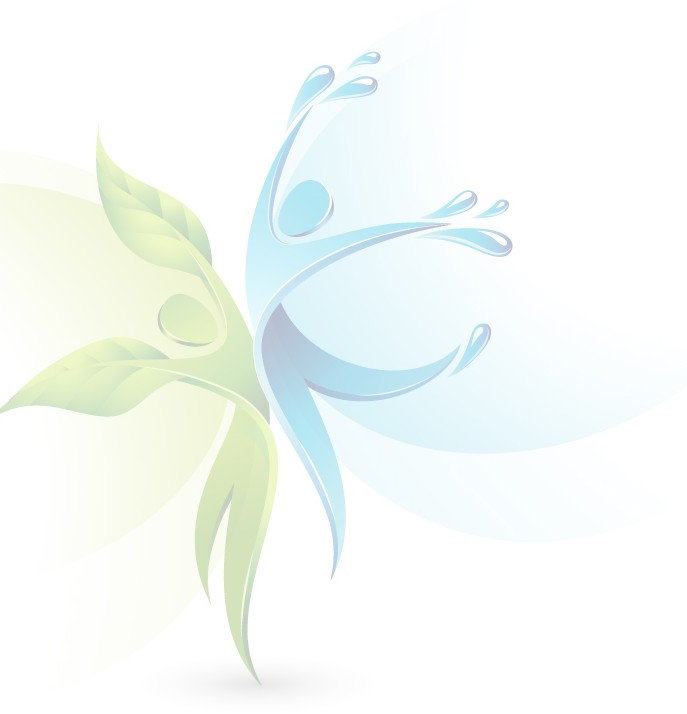 FORMULARE EDITABILEAPEL nr. MAP/01/03.04.2018 „Investiţii la Nivelul Comunităţilor Locale pentru Reducerea Poluării cu Nutrienţi”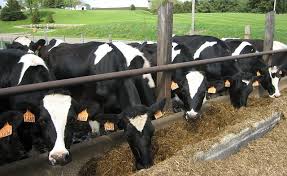 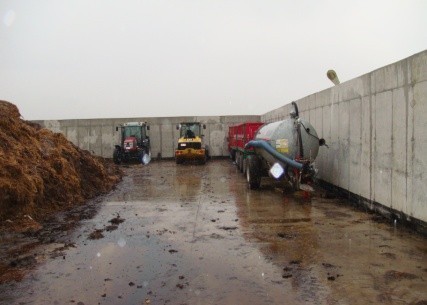 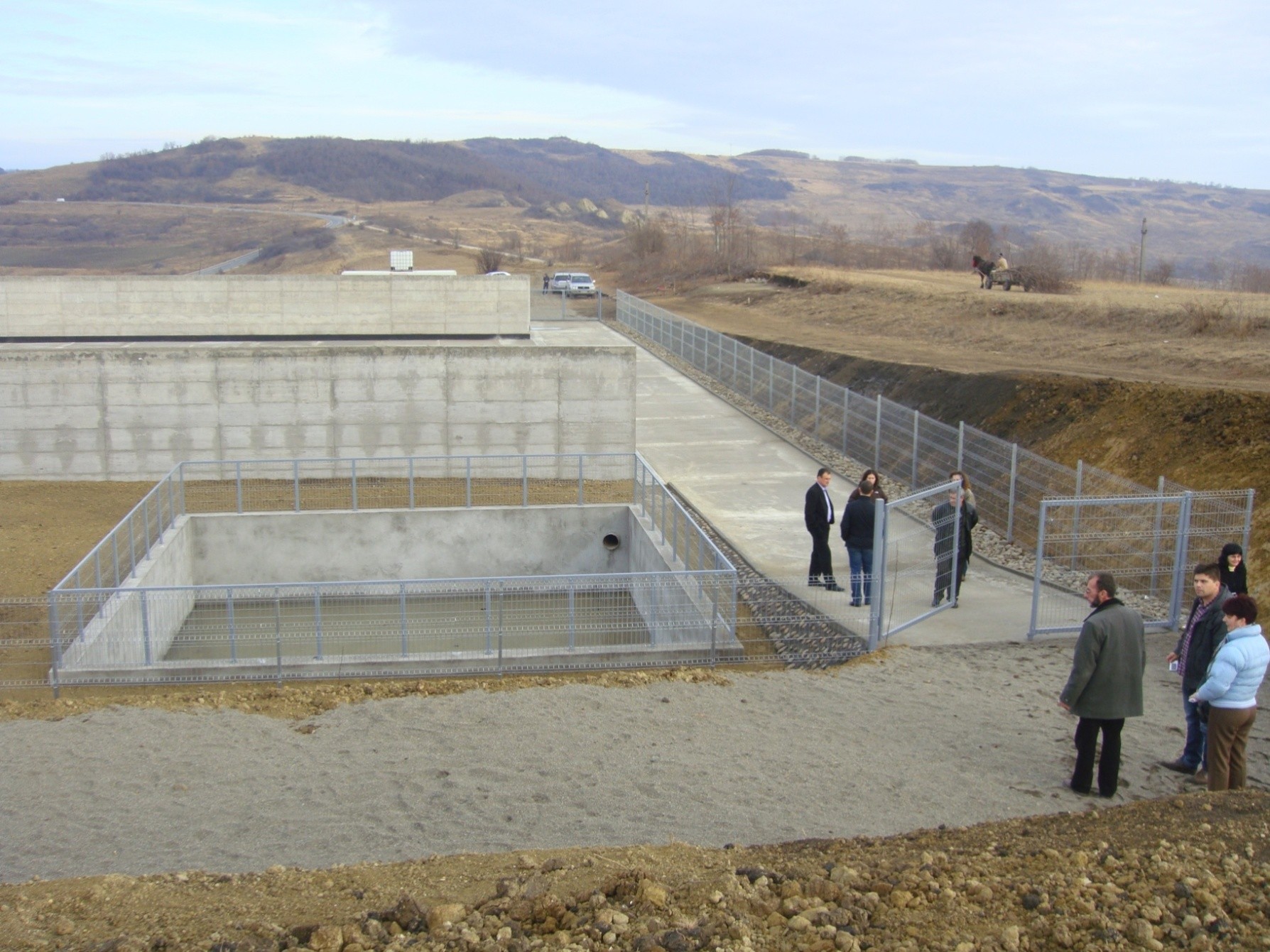 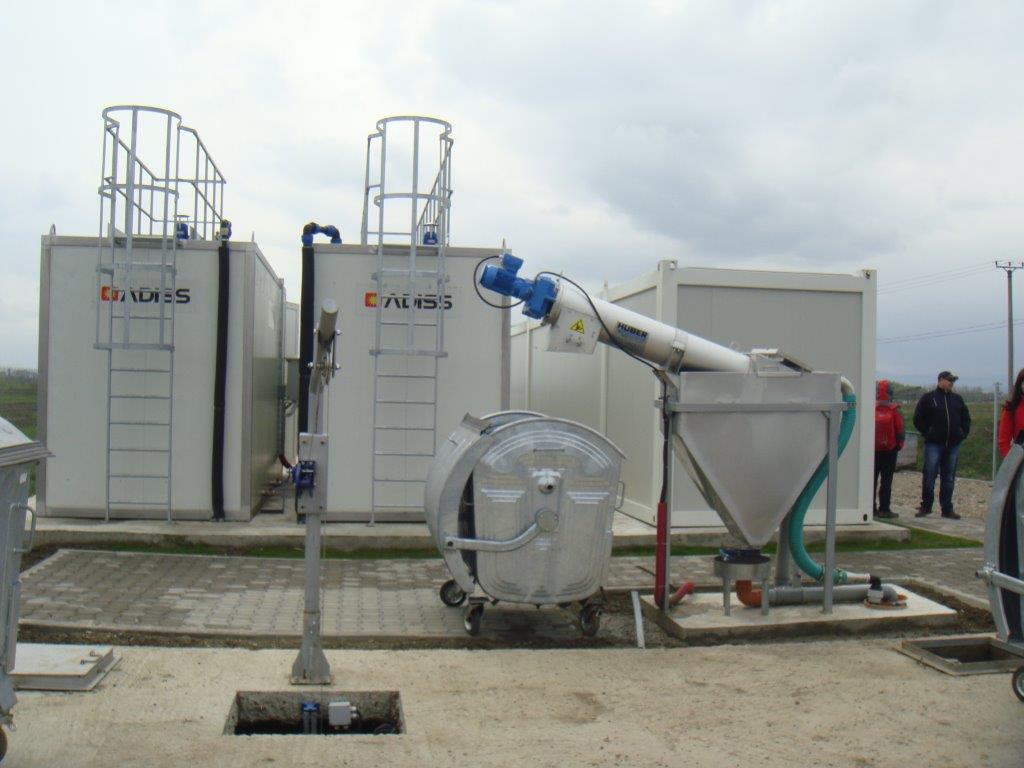 Investiţii pentru o agricultură favorabilă mediului, Reducerea nutrienţilor, Ape curate, Culturi mai bogate, Un mediu înconjurător protejatFormularul de Aplicare	Instrucţiuni pentru completarea Formularului de AplicareToate secţiunile Formularului de Aplicare - Tip 1 trebuie completate de către Solicitanţii care pregătesc Subproiecte ce vizează următoarele Domenii de Intervenţie:DI 1: Construirea unor platforme comunale de depozitare şi gospodărire a gunoiului de grajd, a unor sisteme de compostare, ambalare / peletizare şi a unor staţii de biogaz pentru a promova o mai bună gestionare a gunoiului de grajd şi a deşeurilor menajere;DI 3: Canalizare şi epurarea apelor uzate;DI 4: Infiintarea de perdele forestiere de protecţie.Toate secţiunile Formularului de Aplicare - Tip 2 trebuie completate de către Solicitanţii care vizează Domeniul de Intervenţie 2 care includ lucrări de intervenţie.Pentru Subproiectele care vizează DI2 şi care presupun doar achiziţionare de echipamente, trebuie completate de către Solicitanţi toate secţiunile Formularului de Aplicare - Tip 3.Pentru a sprijini Solicitanţii în completarea Formularului de Aplicare, anumite secţiuni conţin informaţii suplimentare care indică tipul informaţiilor solicitate. Este important a se citi cu atenţie indicaţiile înaintea completării formularului.Aplicanţii vor respecta structura propusă şi vor completa toate secţiunile Formularului de Aplicare.Instrucţiunile vor fi şterse înainte de a depune Formularul de Aplicare, iar româna va fi limba folosită de Solicitanţi în prezentarea informaţiilor solicitate.Formularelor de Aplicare redactate de mână le va fi refuzată înregistrarea în procesul de selecţie. Totuşi, Solicitanţii ar trebui să ia în considerare următoarele cerinţe privind Formularele de Aplicare tehnoredactate: stil – Times New Roman, mărimea caracterelor - 12, spaţierea între rânduri – 1.5.De asemenea, pentru a participa la procesul de selecţie, Solicitanţii vor trimite pentru evaluarea Formularelor de Aplicare toate documentele specificate în secţiunea 21 (Documente Solicitate) a Formularelor de Aplicare – Tip 1 şi 2, respectiv în secţiunea 18 a Formularului de Aplicare – Tip 3.ANTET solicitant (denumire, tel ………., email ………., nr. inregistrare) Către: Serviciul de asistenţă al Unităţii de Management al Proiectului „Controlul Integrat al Poluării cu Nutrienţi”Subsemnatul ……………………………………………………………….,, în calitate de reprezentant legal al solicitantului unic/al asocierii ………………………………………………………………………………………………., solicit acordarea de asistenţă tehnică pentru pregătirea Formularului de Aplicare pentru Subproiectul pe care intenţionez să îl depun în vederea finanţării, cu titlul  ……………………………………………………..…………..………….(Indicaţi titlul Subproiectului acceptat la faza de Notă Conceptuală sau titlul propus pentru subproiectul care vizează numai achiziía de echipamente). Semnătura,FORMULAR DE APLICARE – Tip 1(a fi completat pentru Subproiectele care vizează DI1, DI3 sau DI4)FORMULAR DE APLICARE – Tip 3(a fi completat pentru Subproiectele care vizează DI2 – dacă presupun doar achiziţionare de echipamente)DECLARAŢIIPLANUL DE MANAGEMENT SOCIAL ŞI DE MEDIU PENTRU SUB-PROIECTE (Planul de management social şi de mediu va fi scurt, concis şi clar.) CONŢINUTUL PLANULUI:Descrierea proiectului va include următoarele elemente: o descriere completă, ce include: schema platformei, a sistemului de canalizare sau a staţiei de epurare a apelor uzate, tehnologia şi capacitatea; tratarea nămolului (în cazul staţiilor de epurare a apelor uzate), tipul şi  durata lucrărilor de construcţie; tipul, cantităţile şi sursele materialelor de construcţii; calendarul şi descrierea activităţilor de construcţii; amenajările; drumul de acces.Condiţiile de referinţă care descriu caracteristicile mediului în care va fi construit proiectul, înainte de a începe construcţia.Factori fizici:Topografie;Geologie şi sol;Clima şi nivelul de precipitaţii;Ape subterane şi de suprafaţă (de ex. adâncimea acviferului, calitatea apei);Nivelul de zgomot: în timpul zilei, în timpul nopţii, distanţa faţă de zonele sensibile;Calitatea aerului, inclusiv sursele de poluare a aerului;Managementul deşeurilor, inclusiv depozitele de deşeuri şi cele ilegale; distanţa faţă de acestea.Factori biologici:Gradul de acoperire cu vegetaţie;Biodiversitatea şi habitatele sensibile;Specii protejate, în pericol sau rare;Ariile naturale protejate şi distanţa faţă de acestea.Factori socio-economici:Utilizarea terenurilor;Populaţia afectată;Definirea impacturilor prin care sunt identificate cele mai semnificative potenţiale impacturi şi sunt eliminate cele mai puţin importante.Evaluarea impacturilor sociale şi de mediu în perioadele de construcţie şi de exploatare ale subproiectului. Impactul proiectului va fi analizat în ceea ce priveşte: calitatea aerului, mirosuri, niveluri de zgomot, calitatea apelor de suprafaţă (dacă este cazul), calitatea apelor subterane, eroziunea sau contaminarea solului, managementul deşeurilor, speciile şi ariile protejate, sănătatea şi securitatea, utilizarea terenurilor, monumente arheologice. Trebuie analizate următoarele tipuri de impact: temporar – permanent, reversibil – ireversibil, direct – indirect, cumulativ.O analiză succintă a alternativelor proiectului, pentru a demonstra beneficiile sociale şi de mediu ale variantelor de proiect şi tehnologie alese, prezentate în format tabelar (se aplică în cazul sistemelor de canalizare şi a staţiilor de epurare a apelor uzate, precum şi în cazul platformelor de gunoi de grajd construite în zone sensibile).Măsuri de atenuare care previn, minimizează sau compensează impacturile semnificative prevăzute. Următoarele măsuri de atenuare vor fi luate în considerare: modificarea proiectului (inclusiv a managementului nămolului în staţiile de epurare a apelor uzate); întreţinerea drumurilor de acces; limitarea activităţilor pe perioada zilei; abordarea faţă de depozitarea temporară a deşeurilor din construcţii şi a deşeurilor periculoase; întreţinerea echipamentelor,  utilajelor şi vehiculelor de transport; siguranţa şi securitatea angajaţilor şi a populaţiei locale.Planul de monitorizare a politicilor asiguratorii sociale şi de mediu pentru a verifica conformitatea lucrărilor cu măsurile de atenuare pe perioada construcţiei şi a exploatării investiţiei. Planul va include frecvenţa de monitorizare, parametrii de monitorizare, locul monitorizării, echipamentele, responsabilităţile. Planul trebuie corelat cu tabelul sintetic al acestuia.Sinteza planului de management social şi de mediu este prezentată în format tabelar şi va include: impacturile proiectului, măsurile de atenuare pentru impacturile definite, monitorizarea conformării, inclusiv parametrii de monitorizare, frecvenţa de monitorizare şi responsabilităţile de monitorizare. Tabelul va fi elaborat separat pentru faza de construcţie şi faza de exploatare.TABELUL 1MATRICEA PENTRU DEFINIREA IMPACTULUI. FAZA DE CONSTRUCŢIE.Legend: 0 = niciun impact;  -1= impact negativ minor;  -2= impact negativ semnificativ; +1= impact pozitiv minor; +2= impact pozitive semnificativTABEL 2Planul de management social şi de mediu, etapa de construcţietabel sintetic -TABEL 3Planul de management social şi de mediu, etapa de exploataretabel sintetic -Anexa NC1: Model de Contract de finanțare cu beneficiarii programului competitiv de investiții Contract de finanțare între Ministerul Apelor și Pădurilor, Unitatea de Management al Proiectului „Controlul Integrat al Polării cu Nutrienți” și UAT sau Asocierile de UAT PREAMBUL Având  în  vedere că:La  data  de  14 Aprilie 2016  a  fost  semnat  la  Bucureşti,  Acordul  de  împrumut  nr. LN 8597-RO  dintre  România  şi  Banca  Internaţională  de  Reconstrucţie  şi  Dezvoltare, referitor la  finanţarea  Proiectului « Controlul Integrat al Poluării cu Nutrienţi – Finanțare Adițională», în valoare  de 48 milioane euro  echivalent;           Acordurl de finanţare menţionat mai sus a fost ratificat prin Legea nr. [de inserat numărul și data],  publicată în Monitorul  Oficial nr. [de inserat numărul și data];             La  data  de [de inserat data] au  fost  încheiate  între  Ministerul  Finanţelor Publice  şi  Ministerul Apelor și Pădurilor Acordul Subsidiar nr. [de inserat numărul și data] prin care  Ministerul Mediului este  desemnat  drept  beneficiar  al  fondurilor Proiectului  şi  prin  care i se stabilesc drepturile, obligaţiile şi responsabilităţile privind derularea Împrumutului;Ordinul nr. 1820/21.11.2007, emis de ministrul apelor și pădurilor, prin care a fost  înfiinţatǎ Unitatea de Management al Proiectului « Controlul Integrat al Poluării cu Nutrienţi », unitate fără personalitate juridică, aflată în subordinea Ministerului Apelor și Pădurilor, căreia i-a fost delegată toată responsabilitatea implementării Proiectului şi derulării financiare a fondurilor acestuia; Beneficiarul a aplicat pentru un sub-proiect în cadrul Componentei 1 a Proiectului iar Formularul de Aplicare a fost evaluat și selectat pentru finanțare în cadrul INIPC FA;PĂRȚILE:Ministerul Apelor și Pădurilor din România – Unitatea de Management al Proiectului pentru “Controlul Integrat al Poluării cu Nutrienţi”, având sediul în România, strada ........................., nr. ........, Sector ..........................., cod poștal ........................., București, cod fiscal 16335444, telefon [...................], adresă e-mail: [.......................], reprezentată de .........................., în calitate de ...................., numită în continuare “Autoritatea Finanțatoare”ȘI[denumirea oficială a UAT/Beneficiarului] având sediul în România, strada ........................., nr. ........, cod poștal ........................., oraș .................., Județul ..........................., cod fiscal ...................., telefon [...................], adresă e-mail: [.......................], reprezentată de .........................., în calitate de ...................., numită în continuare “Beneficiarul”sau, după caz, asociația cuprinzând:[denumirea oficială a partenerului principal/lider al asocierii] având sediul în România, strada ........................., nr. ........, cod poștal ........................., oraș .................., Județul ..........................., cod fiscal ...................., telefon [...................], adresă e-mail: [.......................], reprezentată de .........................., în calitate de ....................,  desemnat prin Acordul de Asociere nr. ........... Lider al Asocierii[denumirea oficială a partenerului 2] având sediul în România, strada ........................., nr. ........, cod poștal ........................., oraș .................., Județul ..........................., cod fiscal ...................., telefon [...................], adresă e-mail: [.......................], reprezentată de .........................., în calitate de ...................., ca Partener al Asocierii cu nr. .........[se vor insera linii pentru fiecare partener suplimentar, daca este necesar]numită în continuare “Beneficiarul”,AU STABILIT SĂ ÎNCHEIE PREZENTUL CONTRACT DE FINANȚARE.Următoarele documente vor constitui şi vor fi interpretate ca parte a acestui Acrod de Finanțare:Termeni și CondițiiAnexa 1 – Descrierea Sub-proiectului – Formularul de Aplicare și Nota ConceptualăAnexa 2 – Model pentru Certificat de finalizareAnexa 3 – Acord de Asociere (dacă este cazul) TERMENI ȘI CONDIȚIIDefinițiiÎn scopul prezentului Contract de Finanțare, următorii termeni şi abrevieri au următoarele înţelesuri:„Acord de Împrumut” înseamnă Acordul de împrumut nr. LN8597-RO, dintre  România  şi Banca Internaţională pentru Reconstrucţie şi Dezvoltare (BIRD), referitor la finanţarea Proiectului «Controlul Integrat al Poluării cu Nutrienţi – Finanțare Adițională» (Proiectul) în valoare de 48 milioane euro echivalent; „Contract de Finanțare” înseamnă prezentul contract încheiat între UMP-INPCP și Beneficiarul selectat pentru finanțare În cadrul Componentei 1 a Proiectului;“Autoritatea Finanțatoare” înseamnă Ministerul Apelor și Pădurilor reprezentat de UMP INPCP, care acordă finanțarea sub-proiectului din fondurile Împrumutului pentru INPCP FA;  “ANAR” înseamnă Administraţia Naţională “Apele Române”, înfiinţată prin Ordonanţa de Urgenţă a Guvernului nr. 107/2002, cu modificările şi completările aduse acesteia până la data prezentei Convenţii, sau orice succesor al acesteia;“Acord de Asociere” înseamnă acordul încheiat între părțile eligibile conform prevederilor Proiectului, care au depus Nota Copncepuală și Formularul de Aplicare și care implementează împreună sub-proiectul;“Ghidul Aplicabil” înseamnă the Ghidul procedurii utilizate pentru finanțarea competitivă și pentru potențșialii solicitanți în cadrul INPCP FA, datat [de inserat data versiunii aplicabile a Ghidului Solicitantului]“Beneficiar” înseamnă Unitatea administrativ-Teritorială sau asocierea de unități administrativ teritoriale învecinate, eligibile pentru sub-proiecte, în conformitate cu ccriteriile de eligibilitate menționate în Manualul Operațional al Proiectului; “Banca” or “BIRD” înseamnă Banca Internaţională pentru Reconstrucţie şi Dezvoltare ca parte a grupului Băncii Mondiale;“EU” înseamnă Uniunea Europeană;“Directiva UE a nitraţilor” înseamnă Directiva Consiliului Europei 91/676/EEC din 12 decembrie 1991 privind protecţia apelor împotriva poluării cu nitraţi din surse agricole;“Directiva-cadru UE privind apa” înseamnă Directiva 2000/60/EC a Parlamentului şi Consiliului Europei prin care se stabileşte cadrul comun de acţiune privind politica în domeniul apei;„Direcţie de Apă” înseamnă oricare dintre Direcţiile de Apă înfiinţate şi funcţionând în subordinea ANAR;“CIA” înseamnă Comitetul Interministerial pentru Aplicarea Directivei UE a nitraţilor înfiinţat prin Ordinul Interministerial nr. 452/2001, cu modificările şi completările aduse acestuia până la data Acordului de faţă;“MADR” înseamnă Ministerul Agriculturii şi Dezvoltării Rurale, sau orice succesor al acestuia;“MWF” înseamnă Ministerul Apelor și Pădurilor sau orice succesor al acestuia;“ Manual Operaţional” înseamnă manualul care descrie procedurile pentru implementarea Proiectului care cuprind, printre altele: (i) procedurile pentru stabilirea aranjamentelor administrative, de achiziţii, contabilitate, management financiar, şi monitorizare şi evaluare; (ii) formatul-model al raportărilor financiare ne-auditate pentru o anumită perioadă şi al Rapoartelor privind Proiectul; şi (iii) criteriile de eligibilitate, procedurile de selecţie, termenii şi condiţiile, precum şi aranjamentele privind achiziţiile pentru Subproiect;“INPC-UMP” înseamnă Unitatea de Management al Proiectului „Controlul Integrat al Poluării cu Nutrienţi”, înfiinţatǎ  în cadrul  MMSC sau orice succesor legal al acestuia acceptabil pentru Bancă;“Plan de Achiziții” înseamnă planul de achiziţii pentru Proiect al Împrumutatului menţionat în paragraful 1.18 al Ghidului pentru Achiziţii şi paragraful 1.25 al Ghidului privind Consultanţi, plan care va fi actualizat periodic conform prevederilor paragrafelor amintite„Proiectul” înseamnă Proiectul „Controlul Integrat al Poluării cu Nutrienţi – Finanțare Adițională”;“Finanțare Adiționala” (FA) – înseamnă împrumutul adițional în valoare de 48 milioane Euro (52,39 milioane USD echivalent) acordat Guvernului României pentru Proiectul Controlul Integrat al Poluării cu Nutrienţi (INPCP), P093775 Împrumut BIRD no. 8597-RO;“Sub-project” – înseamnă proiectul prezentat în formularele de aplicaţie trimise de Solicitanţi către UMP pentru a participa în programul competitiv de finanţare din cadrul Componentei 1 a INPCP-AF şi a obţine finanţare. Un subproiect poate conţine una sau mai multe tipuri de investiţie din acelaşii domeniu de intervenţie. “Formularul de Aplicare” – înseamnă descrierea detaliată a sub-proiectului, incluzând studiul de fezabilitate, aranjamentele pentru monitorizarea și managementul sub-proiectului, informații privind solicitantul, etc, pentru etapa a doua a procesului de selecție, în conformitate cu formatul publicat de către UMP în cadrul rundei de competiție.“Nota Conceptuală” – înseamnă descrierea preliminară a sub-proiectului, transmisă în prima etapă a procesului de selecție, în conformitate cu formatul publicat de către UMP în cadrul rundei de competiție;“Perioada de implementare a  Sub-projectului” – perioada cuprinsă între data semnării Acordului de Finanțare și data Raportului Final;„Aria de implementare a proiectului” include, în conformitate cu Anexa 1 a Acordului de Finanțare, localitatea Beneficiarului [de inserat denumirea UAT] în care se realizează investiția proiectului.Orice alţi termeni care nu au fost definiţi mai sus şi care sunt utilizaţi în cadrul prezentului Acord de Finanțare au înţelesul definit în Acordul de Împrumut sau în legislaţia română  în vigoare.Obiectul Contractului de FinanțareObiectivul principal al proiectului Controlul Integrat al Poluării cu Nutrienți este de a sprijini Guvernul României în îndeplinirea cerinţelor Directivei Nitraţi a Uniunii Europene (UE) la nivel naţional prin acrodarea de sprijin la nivel local pentru realizarea de investiții eficiente de reducere a poluării cu nutrienți din surse agricole, creșterea animalelor și surse umane. Pentru a atinge acest obiectiv, Beneficiarul a depus un Formular de Aplicare selectat în urma procesului de evaluare.Acest Contract de Finanșare stabilește drepturile și obligațiile precum și termeni și condițiile aplicabile finanțării acordate Beneficiarului pentru implementarea sub-proiectului descris ăn Anexa 1.Acest Contract de Finanțare este semnat pentru investiția denumită [se va insera titlul sub-proiectului] descrisă în Anexa 1.Sub-proiectul are ca obiect o investiție pentru [se va selecta după caz denumirea tipului de investiție] în cadrul domeniului de intervenție [se va insera numărul domeniului de intervenție]Data de început și durata sub-proiectuluiPrezentul Contract de Finanțare intră în vigoare la data semnării de către reprezentanții autorizați ai Beneficiarului și ai MAP. Prezentul Acord are efecte juridicee fără alte proceduuri legale.Durata sub-proiectului nu va depăși [se va insera numărul de luni] luni, calculate din prima zi a luii următoare intrării în vigoare a Acordului de Finanțare. Sub-proiectul se va derula în conformitate cu planul de implementare.Bugetul estimat. Aspecte financiareValoarea estimată a sub-projectului este de [se va insera valoarea în RON] RON, din care valoarea estimată a grantului INPCP este  [se va insera valoarea în RON] RON iar valoarea estimată a contribuției Beneficiarului este de [se va insera valoarea în RON] RON. În cazurile aplicabile, defalcarea contribuției Beneficiarului pe parteneri este prezentată în Anexa 1. Bugetul estimat este calculat utilizând cursul de schimb din data de [se va insera data și rata de schimb oficialaă EURO/RON] în baza Părții Generale estimate a Studiului de Fezabilitate depus împreună cu Formularul de Aplicare. Cheltuielile eligibile ale Beneficiarului includ: [se va insera lista de cheltuieli aligibile în funcție de tipul de investiție]Cheltuielile eligibile ale MAP includ: [se va insera lista de cheltuieli aligibile în funcție de tipul de investiție]Pe baza planului de implementare și a bugetului estimat al sub-proiectului, Beneficiarul sub-proiectului va include în bugetul său anual sumele necesare pentru asigurarea contribuției. Bugetul prezentat în Anexa 1 reprezintă o estimare; în momentul raportării, costurile efectivese vor putea situa sub costurile estimate eligibile cuprinse în buget. . Drepturile, responsabilitățile și obligațiile părțilorSection 5.1. Drepturile, responsabilitățile și obligațiile UMP:UMP se obligă  să  îndeplinească  activităţile  şi  obiectivele  Proiectului  aşa  cum  sunt  ele  descrise  în Acordul de împrumut, precum și în prezentul Acord de Finanțare. În  acest  scop, UMP va realiza activităţile ce îi revin cu toată responsabilitatea, eficienţa şi diligenţa necesară. Obiectivele sub-proiectului vor fi realizate în conformitate cu practicile legale adecvate: tehnice, administrative, financiare, juridice şi  economice.   UMP va asigura facilităţile, serviciile şi alte resurse cerute pentru scopurile lucrărilor de investiţii, va furniza informaţii, va purta corespondenţă şi se va consulta cu reprezentanţii  Beneficiarului ori de câte ori va fi nevoie, în legătură cu evoluţia şi rezultatele lucrărilor.UMP este responsabil cu încheierea contractelor cu furnizorii/ prestatorii/ constructorii selectaţi, pentru implementarea sub-proiectului.UMP va asigura monitorizarea derulării contractelor de achiziţii în vederea îndeplinirii condiţiilor contractuale, disponibilitatea fondurilor necesare şi va realiza toate aranjamentele privind plățile intermediare şi finale ce îi revin.UMP va asigura finanțarea activităților sub-proiectului din cadrul fondurilor de Proiect, în conformitate cu lista de cheltuieli eligibile detaliată la Art. 12 de mai sus și cu bugetul sub-proiectului, detaliat în Anexa 1.Orice realocare a fondurilor de la o activitate la alta în cadrul bugetului maxim alocat sub-proiectului se va realiza cu aprobarea prealabilă a Băncii Mondiale și a MAP.Toate articolele de achiziție vor fi incluse în Planul de Achiziții pentru perioada următoare de Proiect, urmând a fi transmis către MAP pentru aprobare. Implementarea acestuia se va realiza numai după aprobarea MAP și în limita bugetului disponibil, pe surse de finanțare, pentru anul financiar în curs.UMP este responsabil pentru derularea procedurilor de achiziții pentru toate bunurile/ serviciile/ lucrările destinate beneficiarului, în conformitate cu lista de cheltuieli eligibile listată la art. 12 de mai sus și cu prevederile Acordurilui de Împrumut şi ale legislaţiei românești în vigoare. În acest sens:Va iniţia şi urmări procedura de aprobare în Guvern a tuturor documentaţiilor tehnico-economice ale investiţiilor care urmează a se efectua din fondurile Proiectului pentru sub-proiect;Va întocmi documentaţia de licitaţie pentru bunurile, serviciile, lucrările pentru sub-proiect, va urmări desfăşurarea întregului proces de achiziţie, va semna contractele de furnizare/prestare/construcție, va monitoriza în teren stadiul realizării livrărilor de bunuri/ prestării serviciilor contractate/ realizării lucrărilor de construcţie;Va monitoriza în teren, prin personalul propriu sau al Direcţiilor de Apă Bazinale, angajat în acest sens, stadiul realizării tuturor activităţilor sub-proiectului, precum şi modul în care investiţiile realizate la nivel local sunt exploatate şi utilizate;Va realiza periodic sondaje de opinie, anchete sociale şi va utiliza diverse alte  instrumente pentru  monitorizarea schimbărilor produse la nivelul mentalităţii, percepţiei, atitudinilor şi comportamentului comunităţilor în care sub-proiectul a fost implementat.Section 5.2. Drepturile, responsabilitățile și obligațiile BeneficiaruluiBeneficiarul se obligă să îndeplinească toate activitățile și obiectivele sub-proiectului așa cum sunt ele descrise în Acordul de Finanțare și, în acest scop, va realiza activităţile ce îi revin cu toată responsabilitatea, eficienţa şi diligenţa necesară. Obiectivele sub-proiectului vor fi realizate în conformitate cu practicile legale adecvate: tehnice, administrative, financiare, juridice şi  economice.Beneficiarul va asigura  cadrul  organizatoric şi va lua toate măsurile necesare pentru asigurarea implementării sub-proiectului.Beneficiarul va desemna o persoană, din cadrul personalului propriu, pentru a fi responsabilă de implementarea activităților sub-proiectului la nivel local, aceasta fiind responsabilă și de asigurarea comunicării cu UMP.Beneficiarul va desemna reprezentanți pentru a fi membri în comisiile de evaluare, selecție, analiză și recepție stabilite pentru derularea achiziției de bunuri, servicii și lucrări în cadrul sub-proiectului.Beneficiarul va răspunde cu promptidudine tuturor solicitărilor UMP legate de implementarea curentă a sub-proiectului.În vederea implementării la nivel local a activităţilor sub-proiectului, Beneficiarul este responsabil pentru îndeplinirea obligațiilor legate de sub-proiect privind:Punerea la dispoziția sub-proiectului a locaţiilor pentru realizarea investițiilor pe terenuri cu statut juridic clar, aflate în proprietatea Beneficiarului și cu asigurarea unui acces corespunzător;Obținerea autorizaţiilor de construire pentru investiţiile care urmează a se realiza;Supervizarea construcţiei prin desemnarea unei persoane care să urmărească modul de realizare a lucrărilor împreună cu dirigintele de şantier angajat de UMP.Exploatarea investiției şi a echipamentelor aferente la nivel local în conformitate cu cele mai bune practici agricole şi în acest sens, asigurarea de fonduri de exploatare, incluzând, după caz, plata de mecanizatori pentru echipamente şi paznici pentru platforme, combustibil, lubrifianţi şi alte consumabile,  pentru operarea echipamentelor, plata tuturor taxelor şi asigurărilor obligatorii pe perioada de utilizare, asigurări, revizii periodice conform specificaţiilor din cartea tehnică la service-uri autorizate, reparaţii şi alte costuri de întreţinere necesare funcţionării normale a acestora [dacă se aplică];Implicarea activă în promovarea sub-proiectului și a practicilor agricole cu caracter ecologic; Desemnarea unei persoane din cadrul primăriei pentru a acționa ca Reprezentant al Beneficiarului în relația cu constructorul și cu dirigintele de șantier;Reprezentantul Beneficiarului trebuie să urmărească progresul lucrărilor și să aprobe Situaţiile de plata lunare elaborate de constructor şi vizate de Dirigintele de şantier, situaţii ce vor fi înaintate în vederea realizării formalităţilor necesare privind efectuarea plăţii de către UMP;Ţinerea evidenței plăţilor confirmate pe situaţiile de lucrări.Beneficiarul se obligă să deruleze procesele de achiziții pentru serviciile necesare sub-proiectului, în conformitate cu cheltuielile eligibile listate la art. 11 de mai sus și potrivit clauzelor legislației românești aplicabile.Beneficiarul se obligă să sprijine procesele de achiziţii realizate de către UMP, pentru bunuri/servicii/lucrări destinate sub-proiectului, prin furnizarea de sprijin permanent în perioada de pregătire, desfăşurare şi finalizare a acestora, astfel:Sprijin pentru pregătirea specificaţiilor tehnice ale echipamentelor, bunurilor, lucrărilor care urmează a se achiziţiona, a condiţiilor de livrare, facilităţilor şi serviciilor conexe, după caz;Asigurarea de specialişti care să facă parte din comisiile de evaluare, selecţie şi recepţie pentru bunurile, serviciile şi lucrările care urmează a fi executate din fondurile sub-proiectului;Beneficiarul va colabora cu UMP în vederea recepţionării parţiale, respectiv finale a bunurilor/ serviciilor/ lucrărilor achiziţionate, prin asigurarea de specialişti de la nivel central şi/ sau local care vor verifica conformitatea specificaţiilor tehnice ale activelor recepţionate cu prevederile din caietele de sarcini, vor certifica calitatea şi cantitatea acestora, precum şi asigurarea facilităţilor şi serviciilor conexeToate activele achiziţionate de către UMP pentru sub-proiect vor fi transferate, cu titlu gratuit, după recepţia acestora, către Beneficiar, în vederea utilizării în scopurile pentru care au fost achiziţionate, atât pe perioada derulării proiectului, cât şi ulterior acesteia, în conformitate cu perioada de sustenabilitate de cel puțin [se va insera numărul de ani] ani, potrivit tipului de investiție.Beneficiarul va asigura inventarierea adecvată anuală a activelor achiziționate și primite în cadrul sub-proiectului, în conformitate cu prevederile legii.Benefiiciarul se obligă să asigure paza şi întreţinerea lucrărilor executate pentru acestea în cadrul Proiectului, precum şi suportarea cheltuielilor de întreţinere şi îmbunătăţire ulterioară, care să asigure îndeplinirea scopului final al acestora, incluzând după caz: drumuri de acces, branşarea la utilităţi, facilităţi, etc. pentru cel puțin perioada de timp menționată la art. 32 de mai sus.Beneficiarul se obligă să returneze contravaloarea integrală a investiției primite în cazul în care obligațiile menționate la art. 32 și art. 34 de mai sus nu sunt respectate.Beneficiarul se obligă să propună pentru instruirile finanţate din Proiect numai personal propriu direct implicat în activităţile de natură să ducă la îndeplinirea obiectivelor generale şi specifice ale sub-proiectului, să ia măsuri pentru asigurarea stabilităţii acestora şi să asigure condiţiile aplicării noilor cunoştinţe dobândite.Beneficiarul se obligă să disemineze către toți cei  interesați, informaţiile şi experienţele însuşite prin implementarea sub-proiectului.Beneficiarul se obligă transmită UMP raportul de monitorizare pe perioada de implementare și de exploatare și să furnizeze cu promptitudine informațiile necesare pentru raportarea în cadrul Proiectului, la cererea rezonabilă a UMP.ComunicăriOrice comunicare care trebuie efectuată în temeiul prezentului acord de finanțare se va face în scris. Orice astfel de notificare, solicitare sau acord se consideră a fi realizate atunci când sunt livrate unui reprezentant autorizat al părții căreia i se adresează comunicarea, sau atunci când sunt trimise acestei părți la adresa specificată în preambulul prezentului acord.Suspendarea și terminarea contractului de finanțareAutoritatea Finanțatoare poate, printr-o notificare scrisă de suspendare adresată Beneficiarului, să suspende finanțarea investiției și / sau executarea lucrărilor și livrarea de echipamente, în cazul în care Beneficiarul nu își îndeplinește oricare dintre obligațiile care îi revin în temeiul prezentului acord de finanțare, cu condiția ca o astfel de notificare de suspendare (i) precizează natura deficienței, și (ii) solicită beneficiarului să remedieze deficiența într-un termen stabilit de Autoritatea de finanțare și considerat adecvat pentru buna implementare a sub-proiectului.Autoritatea Finanțatoare poate rezilia prezentul acord de finanțare, în cazul apariției oricăruia dintre evenimentele menționate la paragrafele (a) - (c) ale prezentului articol. Într-o astfel de situație Autoritatea Finanțatoare trebuie să transmită un aviz scris de reziliere către Beneficiar cu cel puțin treizeci (30) de zile calendaristice înainte:În cazul în care Beneficiarul nu reușește să remedieze o deficiență în îndeplinirea obligațiilor sale, după cum se specifică în avizul de suspendare menționat la art. 41;În cazul în care, ca rezultat al forței majore, Beneficiarul nu este în măsură să îndeplinească o parte substanțială a obligațiilor sale pentru o perioadă de cel puțin șaizeci (60) de zile calendaristice;În cazul în care Beneficiarul, la discreția sa sau din orice motiv, decide să pună capăt prezentului acord de finanțare;În cazul în care Autoritatea Finanțatoare stabilește că Beneficiarul s-a angajat în practici corupte, frauduloase, conspirative, coercitive sau obstructive, în derularea competiției pentru câștigarea sub-proiectului sau în derularea Acordului de finanțare, atunci autoritatea Finanțatoare poate, după transmiterea unei notificări scrise prealabile de paisprezece (14) zile calendaristice către beneficiar, să înceteze finanțarea Beneficiarului.Forța MajorăÎn scopul acestui Contract de Finanțare, “Forţa Majoră” înseamnă un eveniment în afara controlului rezonabil al părților, care nu poate fi prevăzut, evitat și care face imposibilă, în mod rezonabil, executarea obligațiilor ce revin unei părți ăn circumstanțele date și include, dar nu se limitează la, război, revolte, tulburări civile, cutremur, incendiu, explozie, furtuni, inundații sau alte condiții meteorologice nefavorabile, greve sau alte acțiuni de confiscare sau de orice altă natură din partea agențiilor guvernamentale.Forța Majoră nu include:Orice eveniment cauzat de către neglijența sau acțiunea intenționată a unei părți sau a personalului uneia dintre părți, Orice eveniment pe care partea, în condiții de diligență, ar fi putut în mod rezonabil să îl prevadă la momentul încheierii prezentului Acrod de Finanțare, să îil evite sau depășească în îndeplinirea obligațiilor sale;Forța Majoră nu include lipsa fondurilor sau incapacitatea de a efectua o plată în condițiile prezentului Acord de Finanțare.O parte efectată de către unn eveniment de Forță Majoră va continua să își îndeplinească obligațiile în măsura rezonabilă posibilă și va lua toate masurile posibile pentru a diminua consecințele oricărui eveniment de Forță Majoră. O parte afecctată de un eveniment de Forță Majoră va notifica cealaltă parte cât mai curând posibil și în niciun caz mai târziu de 14 zile calendaristice după producerea unui asemenea eveniment, justificând natura și cauzele acestuia și de asemenea va transmite notificare scrisă în momentul restabiliriii condițiilor normale.Orice perioadă în care una dintre părți, în conformitate cu prezentul acord de finanțare, trebuie să finalizeze orice acțiune sau sarcină, se prelungește pentru o perioadă egală cu timpul în care această parte nu a putut efectua o astfel de acțiune, ca urmare a Forței MajoreSoluționarea ConflictelorPărțile vor soluționa orice conflict apărut în legătură cu prezentul Acord de Finanțare pe cale amiabilă  prin consultare reciprocă. Orice conflict apărut între părți în legătură cu prezentul Acord de Finanțare și care nu a putut fi soluționat pe cale amiabilă, va fi supus spre soluționare Instanței Românești competente. Prevederi FinaleOrice modificare a Acordului de Împrumut şi orice realocare între categoriile de cheltuieli finanţate de către acesta, va duce, după caz, la modificarea corespunzătoare a prezentului Contract de Finanțare. Orice modificare a clauzelor și/sau anexelor prezentului Acord de Finanțare se va realiza de către părți prin Act Adițional.Anexa 1, Anexa 2 și Anexa 3 [unde se aplică] sunt părți integrale ale prezentului Contract de Finanțare.Prezentul Contract de Finanțare a fost semnat în două exemplare, ambele având valoarea de original şi constituind, împreună cu Anexele, un singur act juridic. Anexa 2 la Contractul de FinanțareModel certificat de finalizareNr. înregistrare.: ………. CERTIFICAT DE FINALIZARE- MODELData: ………………..Nume: ……………………………………. 			Cod fiscal ……………Sat: …………………………………...				Comuna: ………………….Adresa: ……………………………				Acord de Finanțare numărul: ...Acest certificat nu este un certificat al calităţii tehnice. Poate fi folosit numai împreună cu acordul de finanțare semnat între UAT …....................… şi UMP.Obiectul acestui certificat este să ateste finalizarea [denumirea investitiei], aşa cum se menţionează în acordul de finanțare menționat mai sus.Ca urmare a inspecţiei făcute asupra construcţiei, confirmăm finalizarea:Deficienţe: …………………………………………………………………………………………….………………………………………………………………………………………………………………………………………………………………………………………Alte comentarii ………………………………………………………………………………………………………………………………………………………………………………………………………………………Termen limită pentru remedierea deficienţelor ………………………………………………………Semnături:Inginer supervizor                                               	 	Beneficiar             Nume: …………………….                         	              Nume: …………………….Anexa 3 la Contractul de FinanțareAcord de Asociere  [dacă este aplicabil]Anexa NC2: Model de Acord de finanţare a cheltuielilor operaţionaleSubsemnatul,Anexa NC3: Model de Acord de asociereACORD DE ASOCIEREÎNTRE:[denumirea oficială a partenerului principal/lider al asocierii] având sediul în România, strada ........................., nr. ........, cod poștal ........................., oraș .................., Județul ..........................., cod fiscal ...................., telefon [...................], adresă e-mail: [.......................], reprezentată de .........................., în calitate de ....................,  desemnat Lider al Asocierii[denumirea oficială a partenerului 2] având sediul în România, strada ........................., nr. ........, cod poștal ........................., oraș .................., Județul ..........................., cod fiscal ...................., telefon [...................], adresă e-mail: [.......................], reprezentată de .........................., în calitate de ...................., ca Partener al Asocierii [se vor insera linii pentru fiecare partener suplimentar, daca este necesar]numite, în continuare, individual sau în ansamblu, Partea sau Părțileîn legătură cu sub-proiectul denimit [se va insera denumirea sub-proiectului],ÎNTRUCÂT:Părțile, în calitate de Beneficiari eligibili, au depus la UMP INPCP un Formular de Aplicare în cadrul competiției organizate în cadrul Componentei 1 a Proiectului, pentru obținerea de finanțare pentru sub-proiectul [se va insera denumirea sub-proiectului] și Formularul de Aplicare a fost evaluat și selectat pentru finanțare;Părțile doresc să stabilească sau să completeze angajamentele obligatorii între acestea, suplimentar față de prevederile Acordului de Finanțare ce se va semna între Părți și Autoritatea Finanțatoare MAP prin UMP INPCP;Părțile au luat la cunoștință și sunt de acord cu caracterul obligatoriu al prezentului Acord de Asociere, pentru întreaga durată de implementare a sub-proiectului inclusiv pentru perioada de sustenabilitate așa cum este aceasta definită de art. 32 al Acordului de Finanțare The Parties are aware and agree that this Association Agreement is legally binding for the duration of the sub-project implementation and sustainability period as defined in the Financing Agreement Art. 8 and Art. 31.ÎN CONSECINŢĂ, PĂRŢILE CONVIN URMĂTOARELEDefinițiiÎn scopul prezentului Acord de Asociere, următorii termeni şi abrevieri au următoarele înţelesuri: Acord de Împrumut” înseamnă Acordul de împrumut nr. LN8597-RO, dintre  România  şi Banca Internaţională pentru Reconstrucţie şi Dezvoltare (BIRD), referitor la finanţarea Proiectului «Controlul Integrat al Poluării cu Nutrienţi – Finanțare Adițională» (Proiectul) în valoare de 48 milioane euro echivalent; „Contract de Finanțare” înseamnă prezentul acord încheiat între UMP-INPCP și Beneficiarul selectat pentru finanțare În cadrul Componentei 1 a Proiectului;“Autoritatea Finanțatoare” înseamnă Ministerul Apelor și Pădurilor reprezentat de UMP INPCP, care acordă finanțarea sub-proiectului din fondurile Împrumutului pentru INPCP FA; “ANAR” înseamnă Administraţia Naţională “Apele Române”, înfiinţată prin Ordonanţa de Urgenţă a Guvernului nr. 107/2002, cu modificările şi completările aduse acesteia până la data prezentei Convenţii, sau orice succesor al acesteia;“Acord de Asociere” înseamnă acordul încheiat între părțile eligibile conform prevederilor Proiectului, care au depus Nota Copncepuală și Formularul de Aplicare și care implementează împreună sub-proiectul;“Ghidul Aplicabil” înseamnă the Ghidul procedurii utilizate pentru finanțarea competitivă și pentru potențșialii solicitanți în cadrul INPCP FA, datat [de inserat data versiunii aplicabile a Ghidului Solicitantului]“Beneficiar” înseamnă Unitatea administrativ-Teritorială sau asocierea de unități administrativ teritoriale învecinate, eligibile pentru sub-proiecte, în conformitate cu ccriteriile de eligibilitate menționate în Manualul Operațional al Proiectului; “Banca” or “BIRD” înseamnă Banca Internaţională pentru Reconstrucţie şi Dezvoltare ca parte a grupului Băncii Mondiale;“EU” înseamnă Uniunea Europeană;“Directiva UE a nitraţilor” înseamnă Directiva Consiliului Europei 91/676/EEC din 12 decembrie 1991 privind protecţia apelor împotriva poluării cu nitraţi din surse agricole;“Directiva-cadru UE privind apa” înseamnă Directiva 2000/60/EC a Parlamentului şi Consiliului Europei prin care se stabileşte cadrul comun de acţiune privind politica în domeniul apei;„Direcţie de Apă” înseamnă oricare dintre Direcţiile de Apă înfiinţate şi funcţionând în subordinea ANAR;“CIA” înseamnă Comitetul Interministerial pentru Aplicarea Directivei UE a nitraţilor înfiinţat prin Ordinul Interministerial nr. 452/2001, cu modificările şi completările aduse acestuia până la data Acordului de faţă;“MADR” înseamnă Ministerul Agriculturii şi Dezvoltării Rurale, sau orice succesor al acestuia;“MWF” înseamnă Ministerul Apelor și Pădurilor sau orice succesor al acestuia;“ Manual Operaţional” înseamnă manualul care descrie procedurile pentru implementarea Proiectului care cuprind, printre altele: (i) procedurile pentru stabilirea aranjamentelor administrative, de achiziţii, contabilitate, management financiar, şi monitorizare şi evaluare; (ii) formatul-model al raportărilor financiare ne-auditate pentru o anumită perioadă şi al Rapoartelor privind Proiectul; şi (iii) criteriile de eligibilitate, procedurile de selecţie, termenii şi condiţiile, precum şi aranjamentele privind achiziţiile pentru Subproiect;“INPC-UMP” înseamnă Unitatea de Management al Proiectului „Controlul Integrat al Poluării cu Nutrienţi”, înfiinţatǎ  în cadrul  MMSC sau orice succesor legal al acestuia acceptabil pentru Bancă;“Plan de Achiziții” înseamnă planul de achiziţii pentru Proiect al Împrumutatului menţionat în paragraful 1.18 al Ghidului pentru Achiziţii şi paragraful 1.25 al Ghidului privind Consultanţi, plan care va fi actualizat periodic conform prevederilor paragrafelor amintite„Proiectul” înseamnă Proiectul „Controlul Integrat al Poluării cu Nutrienţi – Finanțare Adițională”;“Finanțare Adiționala” (FA) – înseamnă împrumutul adițional în valoare de 48 milioane Euro (52,39 milioane USD echivalent) acordat Guvernului României pentru Proiectul Controlul Integrat al Poluării cu Nutrienţi (INPCP), P093775 Împrumut BIRD no. 8597-RO;“Sub-project” – înseamnă proiectul prezentat în formularele de aplicaţie trimise de Solicitanţi către UMP pentru a participa în programul competitiv de finanţare din cadrul Componentei 1 a INPCP-AF şi a obţine finanţare. Un subproiect poate conţine una sau mai multe tipuri de investiţie din acelaşii domeniu de intervenţie.“Formularul de Aplicare” – înseamnă descrierea detaliată a sub-proiectului, incluzând studiul de fezabilitate, aranjamentele pentru monitorizarea și managementul sub-proiectului, informații privind solicitantul, etc, pentru etapa a doua a procesului de selecție, în conformitate cu formatul publicat de către UMP în cadrul rundei de competiție.“Nota Conceptuală” – înseamnă descrierea preliminară a sub-proiectului, transmisă în prima etapă a procesului de selecție, în conformitate cu formatul publicat de către UMP în cadrul rundei de competiție;“Perioada de implementare a  Sub-projectului” – perioada cuprinsă între data semnării Acordului de Finanțare și data Raportului Final;„Aria de implementare a proiectului” include, în conformitate cu Anexa 1 a Acordului de Finanțare, localitatea Beneficiarului [de inserat denumirea UAT] în care se realizează investiția proiectului.Orice alţi termeni care nu au fost definiţi mai sus şi care sunt utilizaţi în cadrul prezentului Acord au înţelesul definit în Acordul de Împrumut sau în legislaţia română  în vigoare.Obiectivul Acordului de AsociereObiectivul prezentului Acord de Asociere este de a stabili, cu privire la sub-proiectul [numele sub-proiectului],  drepturile și obligațiiile părților cu privire la elaborarea, depunerea, implementarea și gestionarea sub-proiectului precum și cu privire la exploatarea obiectivului de investiții.   Formularul de Aplicare și Anexele sale sunt parte integrantă a acestuoi Acord de Asociere. Durata Acordului de AsocierePrezentul Acord de Asociere intră în vigoare la data semnării de către toate părțile și în orice caz înainte de depunerea Notei Conceptuale. Data intrării în vigoare este data ultimei semnături.Prezentul Acord de Asociere va rămâne în vigoare și va avea efecte  până la îndeplinirea completă a tuturor  obligațiilor asumate de către părți în cadrul Contractului de Finanțare respectiv în cadrul prezentului Acord de Asociere.Prezentul Acord de Asociere va putea fi reziliat dacă un Contract de Finanțare nu va fi semnat de căttre Autoritatea Finanțatoare sau dacă Contractul de Finanțare va fi reziliat.Managementul parteneriatuluiPărțile desemneaza ca manager de proiect pe dl/dna:Nume și prenume manager de proiectInstituția de proveniență a managerului de proiectDetalii de contact: telefon/e-mail/fax:Partenerii desemnează [denumirea Liderului de Parteneriat desemnat] ca Lider de Parteneriat și îi acordă mandat de reprezentare Reprezentantului Legal desemnat la Art. 10 de mai jos.  Reprezentantul Legal este angajat al Liderului de Parteneriat, cu următoarele date de contact:Nume și prenume Reprezentant LegalInstituția de proveniență a Reprezentantului LegalDetalii de contact: telefon/e-mail/fax:Drepturile, responsabilitățile și obligațiile părțilorSection 5.1. Roluri și responsabilități generale ale părțilorFiecare parte se obligă să ia parte la implementarea eficientă a sub-proiectului și să colaboreze, realizeze și îndeplinească, cu promtitudine și în graficul de timp stabilit, toate obligațiile ce îi revin conform Acordului de Finanțare și Acordului de Asociere, în condiții rezonabile și cu bună credință, respectând prevederile legislației românești în vigoare.Fiecare parte se obligă să notifice de îndată, în conformitate cu procedurile de gestioanre ale sub-proiectului, orice informație semnificativă, situație, problemă sau întârziere de natură să afecteze implementarea sub-proiectului.Fiecare parte se obligă să furnizeze toate informațiile solicitate în mod rezonabil de către celalalte părți ale Acordului pentru realizarea sarcinilor ce le revin, respectiv să ia măsurile necesare pentru a asigura acuratețea informațiilor oferite.Sectiunea 5.2. Roluri și Responsabilități ale Părților cu privire la managementul de proiectPărțile au detaliat în Anexa 1 a prezentului Acord de Asociere rolurile și responsabilitățile partenerilor cu privire la implementarea sub-proiectului și modalitatea de alocare pe fiecare activitate, după cum urmează:Managementul general al proiectului.Partenerii vor asigura managementul și implementarea activităților sub-proiectului așa cum este  detaliat în Anexa 1 a prezentului Acord de Asociere. Părțile vor dezvolta, utiliza și actualiza un plan de implementare a sub-proiectului indicând rolul fiecărui partener în cadrul fiecărei activități. Liderul de Parteneriat va asigura coordonarea partenerilor de proiect așa cum este prezentat în Anexa 1  a prezentului Acord de Asociere.Părțile vor raporta progresul, rezultatele și indicatorii proiectului așa cum este detaliat în Anexa 1  a prezentului Acord de Asociere. Liderul de Parteneriat va asigura raportarea conspolidată către Autoritatea Finanțatoare.Aranjamente financiare. Cheltuielile Beneficiarului pentru sub-proiect vor fi asigurate după cum urmează:Lider de Parteneriat: …………………….. RON [se va insera valoarea in RON]Partener 2: …………………….. RON [se va insera valoarea in RON]Partener n: …………………….. RON [se va insera valoarea in RON]Gestionarea achizițiiilor. Părțile au detaliat în Anexa 1 rolurile și responsabilitățile partenerilor cu privire la gestionarea achizițiilor, incluzând un plan de achiziții estimat ce cuprinde cel puțin descrierea articolelor de achiziție, valoarea estimată și data estimată de semnare a contractului. Pentru implementarea sub-proiectului părțile vor respecta legislația românescă în domeniu achizițiilor publice – Legea 98/2016, cu modificările și actualizările ulterioare.Resursele umane. Părțile se obligă să asigure resursele umane necesare pentru implementarea sub-proiectului, asa cum este detaliat în Anexa 1, prezentând pentru fiecare resursă alocată rolurile și responsabilitățile.  Sectiunea 5.3. Roluri și Responsabilități ale Parților cu privire la exploatarea și întreținerea investițieiPărțile/Partea care dețin/e în proprietate publică  locația/locațiile în care investiția va fi amplasată, dețin/e responsabilitatea pentru elaborarea studiilor de fezabilitate și de teren.Părțile au detaliat în Anexa 1 a prezentului Acord de Asociere rolurile și responsabilitățile legate de exploatarea investiției pentru o durată de cel puțin [se va insera numărul de ani] ani, în conformitate cu cerințele menționate în Ghidul Solicitantului Aplicabil; părțile au detaliat totodată resursele umane și financiare ce vor fi allocate pentru a asigura funcționarea și întreținerea investiției în faza de exploatare, după finalizarea implementării.Părțile au stabilit și inclus în Anexa 1 cel puțin următoarele aspecte:Modalitatea în care investiția se va susține financiar pe durata de exploatare și întreținere obligatorie solicitată după finalizarea sub-proiectului;Modalitatea în care părțile își vor aloca obligațiile financiare după finalizarea sub-proiectului;Capacitatea părților de a asigura exploatarea și întreținerea investiției, prin prezentarea resurselor umane necesare a fi alocate după finalizarea sub-proiectului;Modalitatea în care părțile își vor distribui utilizarea echipamentelor după realizarea investiției și  după finalizarea sub-proiectului;Alte aspectte relevante.Sectiunea 5.4. Roluri și responsabilități ale Partenerului PrincpalLiderul de Parteneriat are dreptul de a solicita de la oricare dintre părți furnizarea de orice informații și documente legate de sub-proiect, pentru a asigura comunicarea si raportarea corespunzatoare către Autoritatea Finanțatoare.ComunicareOrice comunicare care trebuie efectuată în temeiul prezentului acord de asociere se va realiza în scris. Orice astfel de notificare, solicitare sau acord se consideră a fi realizate atunci când sunt livrate unui reprezentant autorizat al părții căreia i se adresează comunicarea, sau atunci când sunt trimise acestei părți la adresa specificată în preambulul prezentului acord.Orice comunicare care trebuie efectuată cu Autoritatea Finanțatoare, în temeiul acordului de finanțare, se va realiza în scris de către Liderul de Parteneriat.Forța MajorăÎn scopul acestui Acord de Asociere, “Forţa Majoră” înseamnă un eveniment în afara controlului rezonabil al părților, care nu poate fi prevăzut, evitat și care face imposibilă, în mod rezonabil, executarea obligațiilor ce revin unei părți ăn circumstanțele date și include, dar nu se limitează la, război, revolte, tulburări civile, cutremur, incendiu, explozie, furtuni, inundații sau alte condiții meteorologice nefavorabile, greve sau alte acțiuni de confiscare sau de orice altă natură din partea agențiilor guvernamentale.Forța Majoră nu include:Orice eveniment cauzat de către neglijența sau acțiunea intenționată a unei părți sau a personalului uneia dintre părți, Orice eveniment pe care partea, în condiții de diligență, ar fi putut în mod rezonabil să îl prevadă la momentul încheierii prezentului Acord de Asociere, să îil evite sau depășească în îndeplinirea obligațiilor sale;Forța Majoră nu include lipsa fondurilor sau incapacitatea de a efectua o plată în condițiile prezentului Acord de Asociere.O parte efectată de către un eveniment de Forță Majoră va continua să își îndeplinească obligațiile în măsura rezonabilă posibilă și va lua toate masurile posibile pentru a diminua consecințele oricărui eveniment de Forță Majoră. O parte afecctată de un eveniment de Forță Majoră va notifica cealaltă parte cât mai curând posibil și în niciun caz mai târziu de 14 zile calendaristice după producerea unui asemenea eveniment, justificând natura și cauzele acestuia și de asemenea va transmite notificare scrisă în momentul restabiliriii condițiilor normale.Orice perioadă în care una dintre părți, în conformitate cu prezentul acord de finanțare, trebuie să finalizeze orice acțiune sau sarcină, se prelungește pentru o perioadă egală cu timpul în care această parte nu a putut efectua o astfel de acțiune, ca urmare a Forței Majore.Soluționarea conflictelorPărțile vor soluționa orice conflict apărut în legătură cu prezentul Acord de Asociere pe cale amiabilă  prin consultare reciprocă. Orice conflict apărut între părți în legătură cu prezentul Acord de Asociere și care nu a putut fi soluționat pe cale amiabilă, va fi supus spre soluționare Instanței Românești competente. Dispoziții FinaleOrice modificare a Acordului de Împrumut, respectiv a Contractului de Finanțare şi orice realocare între categoriile de cheltuieli finanţate de către acesta, va duce, după caz, la modificarea corespunzătoare a prezentului Acord de Asociere. Orice modificare a clauzelor și/sau anexelor prezentului Acord de Asociere se va realiza de către părți prin Act Adițional.Anexa 1, este parte integrantă a prezentului Acord de Asociere.Prezentul Acord de Asociere a fost semnat în ................. exemplare, toate având valoarea de original şi constituind, împreună cu Anexa, un singur act juridic. [denumirea oficială a partenerului principal/lider al asocierii]                                       [denumirea oficială a partenerului ]Nume și prenume reprezentant legal 						                  Nume și prenume reprezentant legalSemnătura 									                     	Semnătura Anexa nr. 4 - Sinteza consultării publiceINTRODUCEREAceastă secţiune ar trebui să include următoarele:Scopul consultării (inclusiv consultarea privind Planul de Management al Mediului -PMM); Perioada consultării;Grupul ţintă (tipurile de entităţi implicate – ex. organizaţii/indivizi; autorităţi naţionale sau regionale, organizaţii nonguvernamentale etc.);Metodologia folosită (ex. dezbatere publică/consultare online/interviuri, etc.);Materiale suport (PMM plus altele, dacă este cazul);Datele de contact ale persoanei/serviciului/instituţiei responsabile de procesul de consultare publică;Datele de contact ale persoanei/serviciului/instituţiei sau experţilor externi responsabili de sintetizarea constatărilor şi comentariilor primite pe durata procesului de consultare publică.RĂSPUNSURILE CONSULTĂRII PUBLICEAceastă secţiune ar trebui să cuprindă statistici despre numărul contribuţiilor la consultarea publică per:Profil al acelora care au contribuit (organizaţii/ indivizi);Mijloacele de comunicare folosite (ex. telefon, e-mail, poştă, online, chestionar, şedinţe de consultare publică, etc.);Distribuţie geografică.REZULTATELE CONSULTĂRII PUBLICEAceastă secţiune ar trebui să includă:Descrieri ale subiectelor de discuţie care au apărut în timpul consultării;O sinteză a contribuţiei respondenţilor per subiect;Dacă şi cum contribuţia respondenţilor este luată în considerare în cadrul Formularului de Aplicare (inclusiv referiri la modul cum au fost integrate eventuale observații la PMM făcute în cadrul dezbaterii publice).Anexa AFinanţare primită în ultimii 5 ani pentru aceleaşi investiţii/ investiţii similare/ investiţii complementare[Această anexă va fi completată doar de către Solicitanţii care au primit finanţare în ultimii 5 ani pentru aceleaşi investiţii/ investiţii similare/ investiţii complementare celei/celor corespunzătoare prezentului Subproiect pregătit în cadrul INPCP-AF (finanţarea primită din bugetul INPCP desfăşurat în perioada 2008-2017, dar şi din alte surse vor trebui menţionate)].Lista de verificare a documentelor obligatoriiSolicitanţii trebuie să verifice dacă dosarul este complet, pe baza listei de verificare de mai jos:Notă: 	*) pentru Domeniul de Intervenție 2, la Formularele de Aplicare Tip 3 (care se referă numai achiziția de echipamente) nu este necesară atașarea documentelor prevăzute la punctele 11, 12, 13, 15 și 16. **) se înscrie de catre aplicant DA sau NU sau NU ESTE CAZUL. 	       	***) Se va completa de catre UMP la primirea documentatiei.Formular tip pentru solicitare de asistenţă tehnică pentru pregătirea Formularului de Aplicare:Formular tip pentru solicitare de asistenţă tehnică pentru pregătirea Formularului de Aplicare:Formular tip pentru solicitare de asistenţă tehnică pentru pregătirea Formularului de Aplicare:Formular tip pentru solicitare de asistenţă tehnică pentru pregătirea Formularului de Aplicare:Formular tip pentru solicitare de asistenţă tehnică pentru pregătirea Formularului de Aplicare:Formular tip pentru solicitare de asistenţă tehnică pentru pregătirea Formularului de Aplicare:PARTEA A - STUDIUL DE FEZABILITATEPARTEA A - STUDIUL DE FEZABILITATEPARTEA A - STUDIUL DE FEZABILITATEPARTEA A - STUDIUL DE FEZABILITATEPARTEA A - STUDIUL DE FEZABILITATEPARTEA A - STUDIUL DE FEZABILITATEPARTEA A - STUDIUL DE FEZABILITATEPARTEA A - STUDIUL DE FEZABILITATEPARTEA A - STUDIUL DE FEZABILITATEPARTEA A - STUDIUL DE FEZABILITATEPARTEA A - STUDIUL DE FEZABILITATEPARTEA A - STUDIUL DE FEZABILITATEPARTEA A - STUDIUL DE FEZABILITATEPARTEA A - STUDIUL DE FEZABILITATEPARTEA A - STUDIUL DE FEZABILITATEPARTEA A - STUDIUL DE FEZABILITATEPARTEA A - STUDIUL DE FEZABILITATEPARTEA A - STUDIUL DE FEZABILITATEPARTEA A - STUDIUL DE FEZABILITATEPARTEA A - STUDIUL DE FEZABILITATEPARTEA A - STUDIUL DE FEZABILITATEPARTEA A - STUDIUL DE FEZABILITATEPARTEA A - STUDIUL DE FEZABILITATEPARTEA A - STUDIUL DE FEZABILITATEPARTEA A - STUDIUL DE FEZABILITATEPARTEA A - STUDIUL DE FEZABILITATEPARTEA A - STUDIUL DE FEZABILITATEPARTEA A - STUDIUL DE FEZABILITATEPARTEA A - STUDIUL DE FEZABILITATEPARTEA A - STUDIUL DE FEZABILITATEPARTEA A - STUDIUL DE FEZABILITATEPARTEA A - STUDIUL DE FEZABILITATEPARTEA A - STUDIUL DE FEZABILITATEPARTEA A - STUDIUL DE FEZABILITATEPARTEA A - STUDIUL DE FEZABILITATEPARTEA A - STUDIUL DE FEZABILITATEPARTEA A - STUDIUL DE FEZABILITATEPARTEA A - STUDIUL DE FEZABILITATEPARTEA A - STUDIUL DE FEZABILITATEPARTEA A - STUDIUL DE FEZABILITATEPARTEA A - STUDIUL DE FEZABILITATEINFORMAŢII GENERALEINFORMAŢII GENERALEINFORMAŢII GENERALEINFORMAŢII GENERALEINFORMAŢII GENERALEINFORMAŢII GENERALEINFORMAŢII GENERALEINFORMAŢII GENERALEINFORMAŢII GENERALEINFORMAŢII GENERALEINFORMAŢII GENERALEINFORMAŢII GENERALEINFORMAŢII GENERALEINFORMAŢII GENERALEINFORMAŢII GENERALEINFORMAŢII GENERALEINFORMAŢII GENERALEINFORMAŢII GENERALEINFORMAŢII GENERALEINFORMAŢII GENERALEINFORMAŢII GENERALEINFORMAŢII GENERALEINFORMAŢII GENERALEINFORMAŢII GENERALEINFORMAŢII GENERALEINFORMAŢII GENERALEINFORMAŢII GENERALEINFORMAŢII GENERALEINFORMAŢII GENERALEINFORMAŢII GENERALEINFORMAŢII GENERALEINFORMAŢII GENERALEINFORMAŢII GENERALEINFORMAŢII GENERALEINFORMAŢII GENERALEINFORMAŢII GENERALEINFORMAŢII GENERALEINFORMAŢII GENERALEINFORMAŢII GENERALEINFORMAŢII GENERALEINFORMAŢII GENERALENR. DE ÎNREGISTRARE AL NOTEI CONCEPTUALENR. DE ÎNREGISTRARE AL NOTEI CONCEPTUALENR. DE ÎNREGISTRARE AL NOTEI CONCEPTUALENR. DE ÎNREGISTRARE AL NOTEI CONCEPTUALENR. DE ÎNREGISTRARE AL NOTEI CONCEPTUALENR. DE ÎNREGISTRARE AL NOTEI CONCEPTUALENR. DE ÎNREGISTRARE AL NOTEI CONCEPTUALENR. DE ÎNREGISTRARE AL NOTEI CONCEPTUALENR. DE ÎNREGISTRARE AL NOTEI CONCEPTUALENR. DE ÎNREGISTRARE AL NOTEI CONCEPTUALENR. DE ÎNREGISTRARE AL NOTEI CONCEPTUALENR. DE ÎNREGISTRARE AL NOTEI CONCEPTUALENR. DE ÎNREGISTRARE AL NOTEI CONCEPTUALENR. DE ÎNREGISTRARE AL NOTEI CONCEPTUALENR. DE ÎNREGISTRARE AL NOTEI CONCEPTUALENR. DE ÎNREGISTRARE AL NOTEI CONCEPTUALENR. DE ÎNREGISTRARE AL NOTEI CONCEPTUALENR. DE ÎNREGISTRARE AL NOTEI CONCEPTUALENR. DE ÎNREGISTRARE AL NOTEI CONCEPTUALENR. DE ÎNREGISTRARE AL NOTEI CONCEPTUALENR. DE ÎNREGISTRARE AL NOTEI CONCEPTUALETITLUL SUBPROIECTULUITITLUL SUBPROIECTULUITITLUL SUBPROIECTULUITITLUL SUBPROIECTULUITITLUL SUBPROIECTULUITITLUL SUBPROIECTULUITITLUL SUBPROIECTULUITITLUL SUBPROIECTULUITITLUL SUBPROIECTULUITITLUL SUBPROIECTULUITITLUL SUBPROIECTULUITITLUL SUBPROIECTULUIDURATA SUBPROIECTULUIDURATA SUBPROIECTULUIDURATA SUBPROIECTULUIDURATA SUBPROIECTULUIDURATA SUBPROIECTULUIDURATA SUBPROIECTULUIDURATA SUBPROIECTULUIDURATA SUBPROIECTULUIDURATA SUBPROIECTULUIDURATA SUBPROIECTULUIDURATA SUBPROIECTULUIDURATA SUBPROIECTULUIVALOAREA SUBPROIECTULUI (cu TVA şi fără TVA)VALOAREA SUBPROIECTULUI (cu TVA şi fără TVA)VALOAREA SUBPROIECTULUI (cu TVA şi fără TVA)VALOAREA SUBPROIECTULUI (cu TVA şi fără TVA)VALOAREA SUBPROIECTULUI (cu TVA şi fără TVA)VALOAREA SUBPROIECTULUI (cu TVA şi fără TVA)VALOAREA SUBPROIECTULUI (cu TVA şi fără TVA)VALOAREA SUBPROIECTULUI (cu TVA şi fără TVA)VALOAREA SUBPROIECTULUI (cu TVA şi fără TVA)VALOAREA SUBPROIECTULUI (cu TVA şi fără TVA)VALOAREA SUBPROIECTULUI (cu TVA şi fără TVA)VALOAREA SUBPROIECTULUI (cu TVA şi fără TVA)VALOAREA SUBPROIECTULUI (cu TVA şi fără TVA)VALOAREA SUBPROIECTULUI (cu TVA şi fără TVA)VALOAREA SUBPROIECTULUI (cu TVA şi fără TVA)VALOAREA SUBPROIECTULUI (cu TVA şi fără TVA)VALOAREA SUBPROIECTULUI (cu TVA şi fără TVA)   (luni)   (luni)   (luni)   (luni)   (luni)   (luni)   (luni)   (luni)   (luni)(LEI)(LEI)(LEI)(LEI)din care GRANTURI (contribuția MAP) (cu TVA şi fără TVA)din care GRANTURI (contribuția MAP) (cu TVA şi fără TVA)din care GRANTURI (contribuția MAP) (cu TVA şi fără TVA)din care GRANTURI (contribuția MAP) (cu TVA şi fără TVA)din care GRANTURI (contribuția MAP) (cu TVA şi fără TVA)din care GRANTURI (contribuția MAP) (cu TVA şi fără TVA)din care GRANTURI (contribuția MAP) (cu TVA şi fără TVA)din care GRANTURI (contribuția MAP) (cu TVA şi fără TVA)din care GRANTURI (contribuția MAP) (cu TVA şi fără TVA)din care GRANTURI (contribuția MAP) (cu TVA şi fără TVA)din care GRANTURI (contribuția MAP) (cu TVA şi fără TVA)din care GRANTURI (contribuția MAP) (cu TVA şi fără TVA)din care GRANTURI (contribuția MAP) (cu TVA şi fără TVA)din care GRANTURI (contribuția MAP) (cu TVA şi fără TVA)din care GRANTURI (contribuția MAP) (cu TVA şi fără TVA)din care GRANTURI (contribuția MAP) (cu TVA şi fără TVA)din care GRANTURI (contribuția MAP) (cu TVA şi fără TVA)(LEI)(LEI)(LEI)(LEI)SUBPROIECT GENERATOR DE VENITSUBPROIECT GENERATOR DE VENITSUBPROIECT GENERATOR DE VENITSUBPROIECT GENERATOR DE VENITSUBPROIECT GENERATOR DE VENITSUBPROIECT GENERATOR DE VENITSUBPROIECT GENERATOR DE VENITSUBPROIECT GENERATOR DE VENITSUBPROIECT GENERATOR DE VENITSUBPROIECT GENERATOR DE VENITSUBPROIECT GENERATOR DE VENITSUBPROIECT GENERATOR DE VENITSUBPROIECT GENERATOR DE VENITSUBPROIECT GENERATOR DE VENITSUBPROIECT GENERATOR DE VENITSUBPROIECT GENERATOR DE VENITSUBPROIECT GENERATOR DE VENITSUBPROIECT GENERATOR DE VENITSUBPROIECT GENERATOR DE VENITSUBPROIECT GENERATOR DE VENITSUBPROIECT GENERATOR DE VENITSUBPROIECT GENERATOR DE VENITSUBPROIECT GENERATOR DE VENITSUBPROIECT GENERATOR DE VENITSUBPROIECT GENERATOR DE VENITSUBPROIECT GENERATOR DE VENITSUBPROIECT GENERATOR DE VENITSUBPROIECT GENERATOR DE VENITSUBPROIECT GENERATOR DE VENITSUBPROIECT GENERATOR DE VENITSUBPROIECT GENERATOR DE VENITSUBPROIECT GENERATOR DE VENITSUBPROIECT GENERATOR DE VENITSUBPROIECT GENERATOR DE VENITSUBPROIECT GENERATOR DE VENITSUBPROIECT GENERATOR DE VENITSUBPROIECT GENERATOR DE VENITSUBPROIECT GENERATOR DE VENITSUBPROIECT GENERATOR DE VENITSUBPROIECT GENERATOR DE VENITSUBPROIECT GENERATOR DE VENITDADADAVALOAREA ESTIMATIVĂ A VENITURILOR (cu TVA şi fără TVA)VALOAREA ESTIMATIVĂ A VENITURILOR (cu TVA şi fără TVA)VALOAREA ESTIMATIVĂ A VENITURILOR (cu TVA şi fără TVA)VALOAREA ESTIMATIVĂ A VENITURILOR (cu TVA şi fără TVA)VALOAREA ESTIMATIVĂ A VENITURILOR (cu TVA şi fără TVA)VALOAREA ESTIMATIVĂ A VENITURILOR (cu TVA şi fără TVA)VALOAREA ESTIMATIVĂ A VENITURILOR (cu TVA şi fără TVA)VALOAREA ESTIMATIVĂ A VENITURILOR (cu TVA şi fără TVA)VALOAREA ESTIMATIVĂ A VENITURILOR (cu TVA şi fără TVA)VALOAREA ESTIMATIVĂ A VENITURILOR (cu TVA şi fără TVA)VALOAREA ESTIMATIVĂ A VENITURILOR (cu TVA şi fără TVA)VALOAREA ESTIMATIVĂ A VENITURILOR (cu TVA şi fără TVA)VALOAREA ESTIMATIVĂ A VENITURILOR (cu TVA şi fără TVA)VALOAREA ESTIMATIVĂ A VENITURILOR (cu TVA şi fără TVA)VALOAREA ESTIMATIVĂ A VENITURILOR (cu TVA şi fără TVA)VALOAREA ESTIMATIVĂ A VENITURILOR (cu TVA şi fără TVA)VALOAREA ESTIMATIVĂ A VENITURILOR (cu TVA şi fără TVA)VALOAREA ESTIMATIVĂ A VENITURILOR (cu TVA şi fără TVA)VALOAREA ESTIMATIVĂ A VENITURILOR (cu TVA şi fără TVA)NUNUNU (LEI) (LEI) (LEI) (LEI) (LEI) (LEI)SOLICITANT UNIC / LIDER (ÎN CAZUL UNEI ASOCIERI)SOLICITANT UNIC / LIDER (ÎN CAZUL UNEI ASOCIERI)SOLICITANT UNIC / LIDER (ÎN CAZUL UNEI ASOCIERI)SOLICITANT UNIC / LIDER (ÎN CAZUL UNEI ASOCIERI)SOLICITANT UNIC / LIDER (ÎN CAZUL UNEI ASOCIERI)SOLICITANT UNIC / LIDER (ÎN CAZUL UNEI ASOCIERI)SOLICITANT UNIC / LIDER (ÎN CAZUL UNEI ASOCIERI)SOLICITANT UNIC / LIDER (ÎN CAZUL UNEI ASOCIERI)SOLICITANT UNIC / LIDER (ÎN CAZUL UNEI ASOCIERI)SOLICITANT UNIC / LIDER (ÎN CAZUL UNEI ASOCIERI)SOLICITANT UNIC / LIDER (ÎN CAZUL UNEI ASOCIERI)SOLICITANT UNIC / LIDER (ÎN CAZUL UNEI ASOCIERI)SOLICITANT UNIC / LIDER (ÎN CAZUL UNEI ASOCIERI)SOLICITANT UNIC / LIDER (ÎN CAZUL UNEI ASOCIERI)SOLICITANT UNIC / LIDER (ÎN CAZUL UNEI ASOCIERI)SOLICITANT UNIC / LIDER (ÎN CAZUL UNEI ASOCIERI)SOLICITANT UNIC / LIDER (ÎN CAZUL UNEI ASOCIERI)SOLICITANT UNIC / LIDER (ÎN CAZUL UNEI ASOCIERI)SOLICITANT UNIC / LIDER (ÎN CAZUL UNEI ASOCIERI)SOLICITANT UNIC / LIDER (ÎN CAZUL UNEI ASOCIERI)SOLICITANT UNIC / LIDER (ÎN CAZUL UNEI ASOCIERI)SOLICITANT UNIC / LIDER (ÎN CAZUL UNEI ASOCIERI)SOLICITANT UNIC / LIDER (ÎN CAZUL UNEI ASOCIERI)SOLICITANT UNIC / LIDER (ÎN CAZUL UNEI ASOCIERI)SOLICITANT UNIC / LIDER (ÎN CAZUL UNEI ASOCIERI)SOLICITANT UNIC / LIDER (ÎN CAZUL UNEI ASOCIERI)SOLICITANT UNIC / LIDER (ÎN CAZUL UNEI ASOCIERI)SOLICITANT UNIC / LIDER (ÎN CAZUL UNEI ASOCIERI)SOLICITANT UNIC / LIDER (ÎN CAZUL UNEI ASOCIERI)SOLICITANT UNIC / LIDER (ÎN CAZUL UNEI ASOCIERI)SOLICITANT UNIC / LIDER (ÎN CAZUL UNEI ASOCIERI)SOLICITANT UNIC / LIDER (ÎN CAZUL UNEI ASOCIERI)SOLICITANT UNIC / LIDER (ÎN CAZUL UNEI ASOCIERI)SOLICITANT UNIC / LIDER (ÎN CAZUL UNEI ASOCIERI)SOLICITANT UNIC / LIDER (ÎN CAZUL UNEI ASOCIERI)SOLICITANT UNIC / LIDER (ÎN CAZUL UNEI ASOCIERI)SOLICITANT UNIC / LIDER (ÎN CAZUL UNEI ASOCIERI)SOLICITANT UNIC / LIDER (ÎN CAZUL UNEI ASOCIERI)SOLICITANT UNIC / LIDER (ÎN CAZUL UNEI ASOCIERI)SOLICITANT UNIC / LIDER (ÎN CAZUL UNEI ASOCIERI)SOLICITANT UNIC / LIDER (ÎN CAZUL UNEI ASOCIERI)Denumire legală	Denumire legală	Denumire legală	Denumire legală	Denumire legală	AdresăAdresăAdresăAdresăAdresăTelefonTelefonTelefonTelefonTelefonFaxFaxFaxFaxFaxFaxE-mailE-mailE-mailREPREZENTANT LEGAL AL SOLICITANTULUI UNIC (SAU AL ASOCIERII)REPREZENTANT LEGAL AL SOLICITANTULUI UNIC (SAU AL ASOCIERII)REPREZENTANT LEGAL AL SOLICITANTULUI UNIC (SAU AL ASOCIERII)REPREZENTANT LEGAL AL SOLICITANTULUI UNIC (SAU AL ASOCIERII)REPREZENTANT LEGAL AL SOLICITANTULUI UNIC (SAU AL ASOCIERII)REPREZENTANT LEGAL AL SOLICITANTULUI UNIC (SAU AL ASOCIERII)REPREZENTANT LEGAL AL SOLICITANTULUI UNIC (SAU AL ASOCIERII)REPREZENTANT LEGAL AL SOLICITANTULUI UNIC (SAU AL ASOCIERII)REPREZENTANT LEGAL AL SOLICITANTULUI UNIC (SAU AL ASOCIERII)REPREZENTANT LEGAL AL SOLICITANTULUI UNIC (SAU AL ASOCIERII)REPREZENTANT LEGAL AL SOLICITANTULUI UNIC (SAU AL ASOCIERII)REPREZENTANT LEGAL AL SOLICITANTULUI UNIC (SAU AL ASOCIERII)REPREZENTANT LEGAL AL SOLICITANTULUI UNIC (SAU AL ASOCIERII)REPREZENTANT LEGAL AL SOLICITANTULUI UNIC (SAU AL ASOCIERII)REPREZENTANT LEGAL AL SOLICITANTULUI UNIC (SAU AL ASOCIERII)REPREZENTANT LEGAL AL SOLICITANTULUI UNIC (SAU AL ASOCIERII)REPREZENTANT LEGAL AL SOLICITANTULUI UNIC (SAU AL ASOCIERII)REPREZENTANT LEGAL AL SOLICITANTULUI UNIC (SAU AL ASOCIERII)REPREZENTANT LEGAL AL SOLICITANTULUI UNIC (SAU AL ASOCIERII)REPREZENTANT LEGAL AL SOLICITANTULUI UNIC (SAU AL ASOCIERII)REPREZENTANT LEGAL AL SOLICITANTULUI UNIC (SAU AL ASOCIERII)REPREZENTANT LEGAL AL SOLICITANTULUI UNIC (SAU AL ASOCIERII)REPREZENTANT LEGAL AL SOLICITANTULUI UNIC (SAU AL ASOCIERII)REPREZENTANT LEGAL AL SOLICITANTULUI UNIC (SAU AL ASOCIERII)REPREZENTANT LEGAL AL SOLICITANTULUI UNIC (SAU AL ASOCIERII)REPREZENTANT LEGAL AL SOLICITANTULUI UNIC (SAU AL ASOCIERII)REPREZENTANT LEGAL AL SOLICITANTULUI UNIC (SAU AL ASOCIERII)REPREZENTANT LEGAL AL SOLICITANTULUI UNIC (SAU AL ASOCIERII)REPREZENTANT LEGAL AL SOLICITANTULUI UNIC (SAU AL ASOCIERII)REPREZENTANT LEGAL AL SOLICITANTULUI UNIC (SAU AL ASOCIERII)REPREZENTANT LEGAL AL SOLICITANTULUI UNIC (SAU AL ASOCIERII)REPREZENTANT LEGAL AL SOLICITANTULUI UNIC (SAU AL ASOCIERII)REPREZENTANT LEGAL AL SOLICITANTULUI UNIC (SAU AL ASOCIERII)REPREZENTANT LEGAL AL SOLICITANTULUI UNIC (SAU AL ASOCIERII)REPREZENTANT LEGAL AL SOLICITANTULUI UNIC (SAU AL ASOCIERII)REPREZENTANT LEGAL AL SOLICITANTULUI UNIC (SAU AL ASOCIERII)REPREZENTANT LEGAL AL SOLICITANTULUI UNIC (SAU AL ASOCIERII)REPREZENTANT LEGAL AL SOLICITANTULUI UNIC (SAU AL ASOCIERII)REPREZENTANT LEGAL AL SOLICITANTULUI UNIC (SAU AL ASOCIERII)REPREZENTANT LEGAL AL SOLICITANTULUI UNIC (SAU AL ASOCIERII)REPREZENTANT LEGAL AL SOLICITANTULUI UNIC (SAU AL ASOCIERII)Nume şi prenumeNume şi prenumeNume şi prenumeNume şi prenumeNume şi prenumeNume şi prenumeNume şi prenumeNume şi prenumeNume şi prenumeNume şi prenumeAdresăAdresăAdresăAdresăAdresăAdresăAdresăAdresăAdresăAdresăTelefonTelefonTelefonTelefonTelefonTelefonTelefonTelefonTelefonTelefonFaxFaxFaxFaxFaxFaxE-mailE-mailE-mailMEMBRU AL ASOCIERIIMEMBRU AL ASOCIERIIMEMBRU AL ASOCIERIIMEMBRU AL ASOCIERIIMEMBRU AL ASOCIERIIMEMBRU AL ASOCIERIIMEMBRU AL ASOCIERIIMEMBRU AL ASOCIERIIMEMBRU AL ASOCIERIIMEMBRU AL ASOCIERIIMEMBRU AL ASOCIERIIMEMBRU AL ASOCIERIIMEMBRU AL ASOCIERIIDenumire legală Denumire legală Denumire legală Denumire legală Denumire legală Denumire legală AdresăAdresăAdresăAdresăAdresăAdresăTelefonTelefonTelefonTelefonTelefonTelefonFaxFaxFaxFaxFaxFaxE-mailE-mailMEMBRU AL ASOCIERIIMEMBRU AL ASOCIERIIMEMBRU AL ASOCIERIIMEMBRU AL ASOCIERIIMEMBRU AL ASOCIERIIMEMBRU AL ASOCIERIIMEMBRU AL ASOCIERIIMEMBRU AL ASOCIERIIMEMBRU AL ASOCIERIIMEMBRU AL ASOCIERIIMEMBRU AL ASOCIERIIMEMBRU AL ASOCIERIIMEMBRU AL ASOCIERIIMEMBRU AL ASOCIERIIMEMBRU AL ASOCIERIIMEMBRU AL ASOCIERIIMEMBRU AL ASOCIERIIMEMBRU AL ASOCIERIIMEMBRU AL ASOCIERIIMEMBRU AL ASOCIERIIMEMBRU AL ASOCIERIIMEMBRU AL ASOCIERIIMEMBRU AL ASOCIERIIMEMBRU AL ASOCIERIIMEMBRU AL ASOCIERIIMEMBRU AL ASOCIERIIMEMBRU AL ASOCIERIIMEMBRU AL ASOCIERIIMEMBRU AL ASOCIERIIMEMBRU AL ASOCIERIIMEMBRU AL ASOCIERIIMEMBRU AL ASOCIERIIMEMBRU AL ASOCIERIIMEMBRU AL ASOCIERIIMEMBRU AL ASOCIERIIMEMBRU AL ASOCIERIIMEMBRU AL ASOCIERIIMEMBRU AL ASOCIERIIMEMBRU AL ASOCIERIIMEMBRU AL ASOCIERIIMEMBRU AL ASOCIERIIDenumire legală Denumire legală Denumire legală Denumire legală Denumire legală Denumire legală AdresăAdresăAdresăAdresăAdresăAdresăTelefonTelefonTelefonTelefonTelefonTelefonFaxFaxFaxFaxFaxFaxE-mailE-mailE-mailE-mailCONT TREZORERIECONT TREZORERIECONT TREZORERIECONT TREZORERIECONT TREZORERIECONT TREZORERIECONT TREZORERIECONT TREZORERIECONT TREZORERIECONT TREZORERIECONT TREZORERIECONT TREZORERIECONT TREZORERIECONT TREZORERIECONT TREZORERIECONT TREZORERIECONT TREZORERIECONT TREZORERIECONT TREZORERIECONT TREZORERIECONT TREZORERIECONT TREZORERIECONT TREZORERIECONT TREZORERIECONT TREZORERIECONT TREZORERIECONT TREZORERIECONT TREZORERIECONT TREZORERIECONT TREZORERIECONT TREZORERIECONT TREZORERIECONT TREZORERIECONT TREZORERIECONT TREZORERIECONT TREZORERIECONT TREZORERIECONT TREZORERIECONT TREZORERIECONT TREZORERIECONT TREZORERIETrezorerie/ SucursalăTrezorerie/ SucursalăTrezorerie/ SucursalăTrezorerie/ SucursalăTrezorerie/ SucursalăTrezorerie/ SucursalăAdresăAdresăAdresăAdresăAdresăAdresăCont trezorerieCont trezorerieCont trezorerieCont trezorerieCont trezorerieCont trezorerieDOMENII DE INTERVENŢIEDOMENII DE INTERVENŢIEDOMENII DE INTERVENŢIEDOMENII DE INTERVENŢIEDOMENII DE INTERVENŢIEDOMENII DE INTERVENŢIEDOMENII DE INTERVENŢIEDOMENII DE INTERVENŢIEDOMENII DE INTERVENŢIEDOMENII DE INTERVENŢIEDOMENII DE INTERVENŢIEDOMENII DE INTERVENŢIEDOMENII DE INTERVENŢIEDOMENII DE INTERVENŢIEDOMENII DE INTERVENŢIEDOMENII DE INTERVENŢIEDOMENII DE INTERVENŢIEDOMENII DE INTERVENŢIEDOMENII DE INTERVENŢIEDOMENII DE INTERVENŢIEDOMENII DE INTERVENŢIEDOMENII DE INTERVENŢIEDOMENII DE INTERVENŢIEDOMENII DE INTERVENŢIEDOMENII DE INTERVENŢIEDOMENII DE INTERVENŢIEDOMENII DE INTERVENŢIEDOMENII DE INTERVENŢIEDOMENII DE INTERVENŢIEDOMENII DE INTERVENŢIEDOMENII DE INTERVENŢIEDOMENII DE INTERVENŢIEDOMENII DE INTERVENŢIEDOMENII DE INTERVENŢIEDOMENII DE INTERVENŢIEDOMENII DE INTERVENŢIEDOMENII DE INTERVENŢIEDOMENII DE INTERVENŢIEDOMENII DE INTERVENŢIEDOMENII DE INTERVENŢIEDOMENII DE INTERVENŢIEIndicaţi Domeniul de Intervenţie vizate pentru a primi finanţare în cadrul INPCP-AF.□ DI 1: Construirea unor platforme comunale de depozitare şi gospodărire a gunoiului de grajd, a unor sisteme de compostare, ambalare / peletizare şi a unor staţii de biogaz pentru a promova o mai bună gestionare a gunoiului de grajd şi a deşeurilor menajere□ DI 3: Canalizare şi epurarea apelor uzate□ DI 4: Infiintarea de perdele forestiere de protecţieIndicaţi Domeniul de Intervenţie vizate pentru a primi finanţare în cadrul INPCP-AF.□ DI 1: Construirea unor platforme comunale de depozitare şi gospodărire a gunoiului de grajd, a unor sisteme de compostare, ambalare / peletizare şi a unor staţii de biogaz pentru a promova o mai bună gestionare a gunoiului de grajd şi a deşeurilor menajere□ DI 3: Canalizare şi epurarea apelor uzate□ DI 4: Infiintarea de perdele forestiere de protecţieIndicaţi Domeniul de Intervenţie vizate pentru a primi finanţare în cadrul INPCP-AF.□ DI 1: Construirea unor platforme comunale de depozitare şi gospodărire a gunoiului de grajd, a unor sisteme de compostare, ambalare / peletizare şi a unor staţii de biogaz pentru a promova o mai bună gestionare a gunoiului de grajd şi a deşeurilor menajere□ DI 3: Canalizare şi epurarea apelor uzate□ DI 4: Infiintarea de perdele forestiere de protecţieIndicaţi Domeniul de Intervenţie vizate pentru a primi finanţare în cadrul INPCP-AF.□ DI 1: Construirea unor platforme comunale de depozitare şi gospodărire a gunoiului de grajd, a unor sisteme de compostare, ambalare / peletizare şi a unor staţii de biogaz pentru a promova o mai bună gestionare a gunoiului de grajd şi a deşeurilor menajere□ DI 3: Canalizare şi epurarea apelor uzate□ DI 4: Infiintarea de perdele forestiere de protecţieIndicaţi Domeniul de Intervenţie vizate pentru a primi finanţare în cadrul INPCP-AF.□ DI 1: Construirea unor platforme comunale de depozitare şi gospodărire a gunoiului de grajd, a unor sisteme de compostare, ambalare / peletizare şi a unor staţii de biogaz pentru a promova o mai bună gestionare a gunoiului de grajd şi a deşeurilor menajere□ DI 3: Canalizare şi epurarea apelor uzate□ DI 4: Infiintarea de perdele forestiere de protecţieIndicaţi Domeniul de Intervenţie vizate pentru a primi finanţare în cadrul INPCP-AF.□ DI 1: Construirea unor platforme comunale de depozitare şi gospodărire a gunoiului de grajd, a unor sisteme de compostare, ambalare / peletizare şi a unor staţii de biogaz pentru a promova o mai bună gestionare a gunoiului de grajd şi a deşeurilor menajere□ DI 3: Canalizare şi epurarea apelor uzate□ DI 4: Infiintarea de perdele forestiere de protecţieIndicaţi Domeniul de Intervenţie vizate pentru a primi finanţare în cadrul INPCP-AF.□ DI 1: Construirea unor platforme comunale de depozitare şi gospodărire a gunoiului de grajd, a unor sisteme de compostare, ambalare / peletizare şi a unor staţii de biogaz pentru a promova o mai bună gestionare a gunoiului de grajd şi a deşeurilor menajere□ DI 3: Canalizare şi epurarea apelor uzate□ DI 4: Infiintarea de perdele forestiere de protecţieIndicaţi Domeniul de Intervenţie vizate pentru a primi finanţare în cadrul INPCP-AF.□ DI 1: Construirea unor platforme comunale de depozitare şi gospodărire a gunoiului de grajd, a unor sisteme de compostare, ambalare / peletizare şi a unor staţii de biogaz pentru a promova o mai bună gestionare a gunoiului de grajd şi a deşeurilor menajere□ DI 3: Canalizare şi epurarea apelor uzate□ DI 4: Infiintarea de perdele forestiere de protecţieIndicaţi Domeniul de Intervenţie vizate pentru a primi finanţare în cadrul INPCP-AF.□ DI 1: Construirea unor platforme comunale de depozitare şi gospodărire a gunoiului de grajd, a unor sisteme de compostare, ambalare / peletizare şi a unor staţii de biogaz pentru a promova o mai bună gestionare a gunoiului de grajd şi a deşeurilor menajere□ DI 3: Canalizare şi epurarea apelor uzate□ DI 4: Infiintarea de perdele forestiere de protecţieIndicaţi Domeniul de Intervenţie vizate pentru a primi finanţare în cadrul INPCP-AF.□ DI 1: Construirea unor platforme comunale de depozitare şi gospodărire a gunoiului de grajd, a unor sisteme de compostare, ambalare / peletizare şi a unor staţii de biogaz pentru a promova o mai bună gestionare a gunoiului de grajd şi a deşeurilor menajere□ DI 3: Canalizare şi epurarea apelor uzate□ DI 4: Infiintarea de perdele forestiere de protecţieIndicaţi Domeniul de Intervenţie vizate pentru a primi finanţare în cadrul INPCP-AF.□ DI 1: Construirea unor platforme comunale de depozitare şi gospodărire a gunoiului de grajd, a unor sisteme de compostare, ambalare / peletizare şi a unor staţii de biogaz pentru a promova o mai bună gestionare a gunoiului de grajd şi a deşeurilor menajere□ DI 3: Canalizare şi epurarea apelor uzate□ DI 4: Infiintarea de perdele forestiere de protecţieIndicaţi Domeniul de Intervenţie vizate pentru a primi finanţare în cadrul INPCP-AF.□ DI 1: Construirea unor platforme comunale de depozitare şi gospodărire a gunoiului de grajd, a unor sisteme de compostare, ambalare / peletizare şi a unor staţii de biogaz pentru a promova o mai bună gestionare a gunoiului de grajd şi a deşeurilor menajere□ DI 3: Canalizare şi epurarea apelor uzate□ DI 4: Infiintarea de perdele forestiere de protecţieIndicaţi Domeniul de Intervenţie vizate pentru a primi finanţare în cadrul INPCP-AF.□ DI 1: Construirea unor platforme comunale de depozitare şi gospodărire a gunoiului de grajd, a unor sisteme de compostare, ambalare / peletizare şi a unor staţii de biogaz pentru a promova o mai bună gestionare a gunoiului de grajd şi a deşeurilor menajere□ DI 3: Canalizare şi epurarea apelor uzate□ DI 4: Infiintarea de perdele forestiere de protecţieIndicaţi Domeniul de Intervenţie vizate pentru a primi finanţare în cadrul INPCP-AF.□ DI 1: Construirea unor platforme comunale de depozitare şi gospodărire a gunoiului de grajd, a unor sisteme de compostare, ambalare / peletizare şi a unor staţii de biogaz pentru a promova o mai bună gestionare a gunoiului de grajd şi a deşeurilor menajere□ DI 3: Canalizare şi epurarea apelor uzate□ DI 4: Infiintarea de perdele forestiere de protecţieIndicaţi Domeniul de Intervenţie vizate pentru a primi finanţare în cadrul INPCP-AF.□ DI 1: Construirea unor platforme comunale de depozitare şi gospodărire a gunoiului de grajd, a unor sisteme de compostare, ambalare / peletizare şi a unor staţii de biogaz pentru a promova o mai bună gestionare a gunoiului de grajd şi a deşeurilor menajere□ DI 3: Canalizare şi epurarea apelor uzate□ DI 4: Infiintarea de perdele forestiere de protecţieIndicaţi Domeniul de Intervenţie vizate pentru a primi finanţare în cadrul INPCP-AF.□ DI 1: Construirea unor platforme comunale de depozitare şi gospodărire a gunoiului de grajd, a unor sisteme de compostare, ambalare / peletizare şi a unor staţii de biogaz pentru a promova o mai bună gestionare a gunoiului de grajd şi a deşeurilor menajere□ DI 3: Canalizare şi epurarea apelor uzate□ DI 4: Infiintarea de perdele forestiere de protecţieIndicaţi Domeniul de Intervenţie vizate pentru a primi finanţare în cadrul INPCP-AF.□ DI 1: Construirea unor platforme comunale de depozitare şi gospodărire a gunoiului de grajd, a unor sisteme de compostare, ambalare / peletizare şi a unor staţii de biogaz pentru a promova o mai bună gestionare a gunoiului de grajd şi a deşeurilor menajere□ DI 3: Canalizare şi epurarea apelor uzate□ DI 4: Infiintarea de perdele forestiere de protecţieIndicaţi Domeniul de Intervenţie vizate pentru a primi finanţare în cadrul INPCP-AF.□ DI 1: Construirea unor platforme comunale de depozitare şi gospodărire a gunoiului de grajd, a unor sisteme de compostare, ambalare / peletizare şi a unor staţii de biogaz pentru a promova o mai bună gestionare a gunoiului de grajd şi a deşeurilor menajere□ DI 3: Canalizare şi epurarea apelor uzate□ DI 4: Infiintarea de perdele forestiere de protecţieIndicaţi Domeniul de Intervenţie vizate pentru a primi finanţare în cadrul INPCP-AF.□ DI 1: Construirea unor platforme comunale de depozitare şi gospodărire a gunoiului de grajd, a unor sisteme de compostare, ambalare / peletizare şi a unor staţii de biogaz pentru a promova o mai bună gestionare a gunoiului de grajd şi a deşeurilor menajere□ DI 3: Canalizare şi epurarea apelor uzate□ DI 4: Infiintarea de perdele forestiere de protecţieIndicaţi Domeniul de Intervenţie vizate pentru a primi finanţare în cadrul INPCP-AF.□ DI 1: Construirea unor platforme comunale de depozitare şi gospodărire a gunoiului de grajd, a unor sisteme de compostare, ambalare / peletizare şi a unor staţii de biogaz pentru a promova o mai bună gestionare a gunoiului de grajd şi a deşeurilor menajere□ DI 3: Canalizare şi epurarea apelor uzate□ DI 4: Infiintarea de perdele forestiere de protecţieIndicaţi Domeniul de Intervenţie vizate pentru a primi finanţare în cadrul INPCP-AF.□ DI 1: Construirea unor platforme comunale de depozitare şi gospodărire a gunoiului de grajd, a unor sisteme de compostare, ambalare / peletizare şi a unor staţii de biogaz pentru a promova o mai bună gestionare a gunoiului de grajd şi a deşeurilor menajere□ DI 3: Canalizare şi epurarea apelor uzate□ DI 4: Infiintarea de perdele forestiere de protecţieIndicaţi Domeniul de Intervenţie vizate pentru a primi finanţare în cadrul INPCP-AF.□ DI 1: Construirea unor platforme comunale de depozitare şi gospodărire a gunoiului de grajd, a unor sisteme de compostare, ambalare / peletizare şi a unor staţii de biogaz pentru a promova o mai bună gestionare a gunoiului de grajd şi a deşeurilor menajere□ DI 3: Canalizare şi epurarea apelor uzate□ DI 4: Infiintarea de perdele forestiere de protecţieIndicaţi Domeniul de Intervenţie vizate pentru a primi finanţare în cadrul INPCP-AF.□ DI 1: Construirea unor platforme comunale de depozitare şi gospodărire a gunoiului de grajd, a unor sisteme de compostare, ambalare / peletizare şi a unor staţii de biogaz pentru a promova o mai bună gestionare a gunoiului de grajd şi a deşeurilor menajere□ DI 3: Canalizare şi epurarea apelor uzate□ DI 4: Infiintarea de perdele forestiere de protecţieIndicaţi Domeniul de Intervenţie vizate pentru a primi finanţare în cadrul INPCP-AF.□ DI 1: Construirea unor platforme comunale de depozitare şi gospodărire a gunoiului de grajd, a unor sisteme de compostare, ambalare / peletizare şi a unor staţii de biogaz pentru a promova o mai bună gestionare a gunoiului de grajd şi a deşeurilor menajere□ DI 3: Canalizare şi epurarea apelor uzate□ DI 4: Infiintarea de perdele forestiere de protecţieIndicaţi Domeniul de Intervenţie vizate pentru a primi finanţare în cadrul INPCP-AF.□ DI 1: Construirea unor platforme comunale de depozitare şi gospodărire a gunoiului de grajd, a unor sisteme de compostare, ambalare / peletizare şi a unor staţii de biogaz pentru a promova o mai bună gestionare a gunoiului de grajd şi a deşeurilor menajere□ DI 3: Canalizare şi epurarea apelor uzate□ DI 4: Infiintarea de perdele forestiere de protecţieIndicaţi Domeniul de Intervenţie vizate pentru a primi finanţare în cadrul INPCP-AF.□ DI 1: Construirea unor platforme comunale de depozitare şi gospodărire a gunoiului de grajd, a unor sisteme de compostare, ambalare / peletizare şi a unor staţii de biogaz pentru a promova o mai bună gestionare a gunoiului de grajd şi a deşeurilor menajere□ DI 3: Canalizare şi epurarea apelor uzate□ DI 4: Infiintarea de perdele forestiere de protecţieIndicaţi Domeniul de Intervenţie vizate pentru a primi finanţare în cadrul INPCP-AF.□ DI 1: Construirea unor platforme comunale de depozitare şi gospodărire a gunoiului de grajd, a unor sisteme de compostare, ambalare / peletizare şi a unor staţii de biogaz pentru a promova o mai bună gestionare a gunoiului de grajd şi a deşeurilor menajere□ DI 3: Canalizare şi epurarea apelor uzate□ DI 4: Infiintarea de perdele forestiere de protecţieIndicaţi Domeniul de Intervenţie vizate pentru a primi finanţare în cadrul INPCP-AF.□ DI 1: Construirea unor platforme comunale de depozitare şi gospodărire a gunoiului de grajd, a unor sisteme de compostare, ambalare / peletizare şi a unor staţii de biogaz pentru a promova o mai bună gestionare a gunoiului de grajd şi a deşeurilor menajere□ DI 3: Canalizare şi epurarea apelor uzate□ DI 4: Infiintarea de perdele forestiere de protecţieIndicaţi Domeniul de Intervenţie vizate pentru a primi finanţare în cadrul INPCP-AF.□ DI 1: Construirea unor platforme comunale de depozitare şi gospodărire a gunoiului de grajd, a unor sisteme de compostare, ambalare / peletizare şi a unor staţii de biogaz pentru a promova o mai bună gestionare a gunoiului de grajd şi a deşeurilor menajere□ DI 3: Canalizare şi epurarea apelor uzate□ DI 4: Infiintarea de perdele forestiere de protecţieIndicaţi Domeniul de Intervenţie vizate pentru a primi finanţare în cadrul INPCP-AF.□ DI 1: Construirea unor platforme comunale de depozitare şi gospodărire a gunoiului de grajd, a unor sisteme de compostare, ambalare / peletizare şi a unor staţii de biogaz pentru a promova o mai bună gestionare a gunoiului de grajd şi a deşeurilor menajere□ DI 3: Canalizare şi epurarea apelor uzate□ DI 4: Infiintarea de perdele forestiere de protecţieIndicaţi Domeniul de Intervenţie vizate pentru a primi finanţare în cadrul INPCP-AF.□ DI 1: Construirea unor platforme comunale de depozitare şi gospodărire a gunoiului de grajd, a unor sisteme de compostare, ambalare / peletizare şi a unor staţii de biogaz pentru a promova o mai bună gestionare a gunoiului de grajd şi a deşeurilor menajere□ DI 3: Canalizare şi epurarea apelor uzate□ DI 4: Infiintarea de perdele forestiere de protecţieIndicaţi Domeniul de Intervenţie vizate pentru a primi finanţare în cadrul INPCP-AF.□ DI 1: Construirea unor platforme comunale de depozitare şi gospodărire a gunoiului de grajd, a unor sisteme de compostare, ambalare / peletizare şi a unor staţii de biogaz pentru a promova o mai bună gestionare a gunoiului de grajd şi a deşeurilor menajere□ DI 3: Canalizare şi epurarea apelor uzate□ DI 4: Infiintarea de perdele forestiere de protecţieIndicaţi Domeniul de Intervenţie vizate pentru a primi finanţare în cadrul INPCP-AF.□ DI 1: Construirea unor platforme comunale de depozitare şi gospodărire a gunoiului de grajd, a unor sisteme de compostare, ambalare / peletizare şi a unor staţii de biogaz pentru a promova o mai bună gestionare a gunoiului de grajd şi a deşeurilor menajere□ DI 3: Canalizare şi epurarea apelor uzate□ DI 4: Infiintarea de perdele forestiere de protecţieIndicaţi Domeniul de Intervenţie vizate pentru a primi finanţare în cadrul INPCP-AF.□ DI 1: Construirea unor platforme comunale de depozitare şi gospodărire a gunoiului de grajd, a unor sisteme de compostare, ambalare / peletizare şi a unor staţii de biogaz pentru a promova o mai bună gestionare a gunoiului de grajd şi a deşeurilor menajere□ DI 3: Canalizare şi epurarea apelor uzate□ DI 4: Infiintarea de perdele forestiere de protecţieIndicaţi Domeniul de Intervenţie vizate pentru a primi finanţare în cadrul INPCP-AF.□ DI 1: Construirea unor platforme comunale de depozitare şi gospodărire a gunoiului de grajd, a unor sisteme de compostare, ambalare / peletizare şi a unor staţii de biogaz pentru a promova o mai bună gestionare a gunoiului de grajd şi a deşeurilor menajere□ DI 3: Canalizare şi epurarea apelor uzate□ DI 4: Infiintarea de perdele forestiere de protecţieIndicaţi Domeniul de Intervenţie vizate pentru a primi finanţare în cadrul INPCP-AF.□ DI 1: Construirea unor platforme comunale de depozitare şi gospodărire a gunoiului de grajd, a unor sisteme de compostare, ambalare / peletizare şi a unor staţii de biogaz pentru a promova o mai bună gestionare a gunoiului de grajd şi a deşeurilor menajere□ DI 3: Canalizare şi epurarea apelor uzate□ DI 4: Infiintarea de perdele forestiere de protecţieIndicaţi Domeniul de Intervenţie vizate pentru a primi finanţare în cadrul INPCP-AF.□ DI 1: Construirea unor platforme comunale de depozitare şi gospodărire a gunoiului de grajd, a unor sisteme de compostare, ambalare / peletizare şi a unor staţii de biogaz pentru a promova o mai bună gestionare a gunoiului de grajd şi a deşeurilor menajere□ DI 3: Canalizare şi epurarea apelor uzate□ DI 4: Infiintarea de perdele forestiere de protecţieIndicaţi Domeniul de Intervenţie vizate pentru a primi finanţare în cadrul INPCP-AF.□ DI 1: Construirea unor platforme comunale de depozitare şi gospodărire a gunoiului de grajd, a unor sisteme de compostare, ambalare / peletizare şi a unor staţii de biogaz pentru a promova o mai bună gestionare a gunoiului de grajd şi a deşeurilor menajere□ DI 3: Canalizare şi epurarea apelor uzate□ DI 4: Infiintarea de perdele forestiere de protecţieIndicaţi Domeniul de Intervenţie vizate pentru a primi finanţare în cadrul INPCP-AF.□ DI 1: Construirea unor platforme comunale de depozitare şi gospodărire a gunoiului de grajd, a unor sisteme de compostare, ambalare / peletizare şi a unor staţii de biogaz pentru a promova o mai bună gestionare a gunoiului de grajd şi a deşeurilor menajere□ DI 3: Canalizare şi epurarea apelor uzate□ DI 4: Infiintarea de perdele forestiere de protecţieIndicaţi Domeniul de Intervenţie vizate pentru a primi finanţare în cadrul INPCP-AF.□ DI 1: Construirea unor platforme comunale de depozitare şi gospodărire a gunoiului de grajd, a unor sisteme de compostare, ambalare / peletizare şi a unor staţii de biogaz pentru a promova o mai bună gestionare a gunoiului de grajd şi a deşeurilor menajere□ DI 3: Canalizare şi epurarea apelor uzate□ DI 4: Infiintarea de perdele forestiere de protecţieIndicaţi Domeniul de Intervenţie vizate pentru a primi finanţare în cadrul INPCP-AF.□ DI 1: Construirea unor platforme comunale de depozitare şi gospodărire a gunoiului de grajd, a unor sisteme de compostare, ambalare / peletizare şi a unor staţii de biogaz pentru a promova o mai bună gestionare a gunoiului de grajd şi a deşeurilor menajere□ DI 3: Canalizare şi epurarea apelor uzate□ DI 4: Infiintarea de perdele forestiere de protecţieELABORATORUL STUDIULUI DE FEZABILITATEELABORATORUL STUDIULUI DE FEZABILITATEELABORATORUL STUDIULUI DE FEZABILITATEELABORATORUL STUDIULUI DE FEZABILITATEELABORATORUL STUDIULUI DE FEZABILITATEELABORATORUL STUDIULUI DE FEZABILITATEELABORATORUL STUDIULUI DE FEZABILITATEELABORATORUL STUDIULUI DE FEZABILITATEELABORATORUL STUDIULUI DE FEZABILITATEELABORATORUL STUDIULUI DE FEZABILITATEELABORATORUL STUDIULUI DE FEZABILITATEELABORATORUL STUDIULUI DE FEZABILITATEELABORATORUL STUDIULUI DE FEZABILITATEELABORATORUL STUDIULUI DE FEZABILITATEELABORATORUL STUDIULUI DE FEZABILITATEELABORATORUL STUDIULUI DE FEZABILITATEELABORATORUL STUDIULUI DE FEZABILITATEELABORATORUL STUDIULUI DE FEZABILITATEELABORATORUL STUDIULUI DE FEZABILITATEELABORATORUL STUDIULUI DE FEZABILITATEELABORATORUL STUDIULUI DE FEZABILITATEELABORATORUL STUDIULUI DE FEZABILITATEELABORATORUL STUDIULUI DE FEZABILITATEELABORATORUL STUDIULUI DE FEZABILITATEELABORATORUL STUDIULUI DE FEZABILITATEELABORATORUL STUDIULUI DE FEZABILITATEELABORATORUL STUDIULUI DE FEZABILITATEELABORATORUL STUDIULUI DE FEZABILITATEELABORATORUL STUDIULUI DE FEZABILITATEELABORATORUL STUDIULUI DE FEZABILITATEELABORATORUL STUDIULUI DE FEZABILITATEELABORATORUL STUDIULUI DE FEZABILITATEELABORATORUL STUDIULUI DE FEZABILITATEELABORATORUL STUDIULUI DE FEZABILITATEELABORATORUL STUDIULUI DE FEZABILITATEELABORATORUL STUDIULUI DE FEZABILITATEELABORATORUL STUDIULUI DE FEZABILITATEELABORATORUL STUDIULUI DE FEZABILITATEELABORATORUL STUDIULUI DE FEZABILITATEELABORATORUL STUDIULUI DE FEZABILITATEELABORATORUL STUDIULUI DE FEZABILITATENume şi prenumeNume şi prenumeNume şi prenumeNume şi prenumeNume şi prenumeNume şi prenumeNume şi prenumeAdresăAdresăAdresăAdresăAdresăAdresăAdresăTelefonTelefonTelefonTelefonTelefonTelefonTelefonFaxFaxFaxE-mailE-mailE-mailE-mailE-mailDESCRIEREA SUBPROIECTULUIDESCRIEREA SUBPROIECTULUIDESCRIEREA SUBPROIECTULUIDESCRIEREA SUBPROIECTULUIDESCRIEREA SUBPROIECTULUIDESCRIEREA SUBPROIECTULUIDESCRIEREA SUBPROIECTULUIDESCRIEREA SUBPROIECTULUIDESCRIEREA SUBPROIECTULUIDESCRIEREA SUBPROIECTULUIDESCRIEREA SUBPROIECTULUIDESCRIEREA SUBPROIECTULUIDESCRIEREA SUBPROIECTULUIDESCRIEREA SUBPROIECTULUIDESCRIEREA SUBPROIECTULUIDESCRIEREA SUBPROIECTULUIDESCRIEREA SUBPROIECTULUIDESCRIEREA SUBPROIECTULUIDESCRIEREA SUBPROIECTULUIDESCRIEREA SUBPROIECTULUIDESCRIEREA SUBPROIECTULUIDESCRIEREA SUBPROIECTULUIDESCRIEREA SUBPROIECTULUIDESCRIEREA SUBPROIECTULUIDESCRIEREA SUBPROIECTULUIDESCRIEREA SUBPROIECTULUIDESCRIEREA SUBPROIECTULUIDESCRIEREA SUBPROIECTULUIDESCRIEREA SUBPROIECTULUIDESCRIEREA SUBPROIECTULUIDESCRIEREA SUBPROIECTULUIDESCRIEREA SUBPROIECTULUIDESCRIEREA SUBPROIECTULUIDESCRIEREA SUBPROIECTULUIDESCRIEREA SUBPROIECTULUIDESCRIEREA SUBPROIECTULUIDESCRIEREA SUBPROIECTULUIDESCRIEREA SUBPROIECTULUIDESCRIEREA SUBPROIECTULUIDESCRIEREA SUBPROIECTULUIDESCRIEREA SUBPROIECTULUIDESCRIEREA GENERALĂ A SUBPROIECTULUIDESCRIEREA GENERALĂ A SUBPROIECTULUIDESCRIEREA GENERALĂ A SUBPROIECTULUIDESCRIEREA GENERALĂ A SUBPROIECTULUIDESCRIEREA GENERALĂ A SUBPROIECTULUIDESCRIEREA GENERALĂ A SUBPROIECTULUIDESCRIEREA GENERALĂ A SUBPROIECTULUIDESCRIEREA GENERALĂ A SUBPROIECTULUIDESCRIEREA GENERALĂ A SUBPROIECTULUIDESCRIEREA GENERALĂ A SUBPROIECTULUIDESCRIEREA GENERALĂ A SUBPROIECTULUIDESCRIEREA GENERALĂ A SUBPROIECTULUIDESCRIEREA GENERALĂ A SUBPROIECTULUIDESCRIEREA GENERALĂ A SUBPROIECTULUIDESCRIEREA GENERALĂ A SUBPROIECTULUIDESCRIEREA GENERALĂ A SUBPROIECTULUIDESCRIEREA GENERALĂ A SUBPROIECTULUIDESCRIEREA GENERALĂ A SUBPROIECTULUIDESCRIEREA GENERALĂ A SUBPROIECTULUIDESCRIEREA GENERALĂ A SUBPROIECTULUIDESCRIEREA GENERALĂ A SUBPROIECTULUIDESCRIEREA GENERALĂ A SUBPROIECTULUIDESCRIEREA GENERALĂ A SUBPROIECTULUIDESCRIEREA GENERALĂ A SUBPROIECTULUIDESCRIEREA GENERALĂ A SUBPROIECTULUIDESCRIEREA GENERALĂ A SUBPROIECTULUIDESCRIEREA GENERALĂ A SUBPROIECTULUIDESCRIEREA GENERALĂ A SUBPROIECTULUIDESCRIEREA GENERALĂ A SUBPROIECTULUIDESCRIEREA GENERALĂ A SUBPROIECTULUIDESCRIEREA GENERALĂ A SUBPROIECTULUIDESCRIEREA GENERALĂ A SUBPROIECTULUIDESCRIEREA GENERALĂ A SUBPROIECTULUIDESCRIEREA GENERALĂ A SUBPROIECTULUIDESCRIEREA GENERALĂ A SUBPROIECTULUIDESCRIEREA GENERALĂ A SUBPROIECTULUIDESCRIEREA GENERALĂ A SUBPROIECTULUIDESCRIEREA GENERALĂ A SUBPROIECTULUIDESCRIEREA GENERALĂ A SUBPROIECTULUIDESCRIEREA GENERALĂ A SUBPROIECTULUIDESCRIEREA GENERALĂ A SUBPROIECTULUIFurnizaţi următoarele informaţii:a) concluziile studiului de prefezabilitate sau ale planului detaliat de investiţii pe termen lung (în cazul în care au fost elaborate în prealabil) privind situaţia actuală, necesitatea şi oportunitatea promovării investiţiei, precum şi scenariul tehnico-economic selectat;b) scenariile tehnico-economice prin care obiectivele proiectului de investiţii pot fi atinse (în cazul în care, anterior studiului de fezabilitate, nu a fost elaborat un studiu de prefezabilitate sau un plan detaliat de investiţii pe termen lung) :- scenarii propuse (minimum două);- scenarii recomandate de către elaborator;- avantajele scenariului recomandat;c) descrierea constructivă, funcţională şi tehnologică corespunzătoare Domeniilor de Intervenţie vizate.d) numărul de UVM de la gospodării individuale și ferme mici şi mijlocii din zona care urmează a fi deservită (în jur de 5 Km distanță rutieră ), fundamentat pe baza datelor inscrise in Registrul Agricol, certificate de catre primarie. e) dacă și măsura în care se va colecta gunoi de grajd de la categorii defaforizate de persoane sau dacă în perioada operațională a investiției se preconizezează a angaja pentru operare persoane din aceste categoriiFurnizaţi următoarele informaţii:a) concluziile studiului de prefezabilitate sau ale planului detaliat de investiţii pe termen lung (în cazul în care au fost elaborate în prealabil) privind situaţia actuală, necesitatea şi oportunitatea promovării investiţiei, precum şi scenariul tehnico-economic selectat;b) scenariile tehnico-economice prin care obiectivele proiectului de investiţii pot fi atinse (în cazul în care, anterior studiului de fezabilitate, nu a fost elaborat un studiu de prefezabilitate sau un plan detaliat de investiţii pe termen lung) :- scenarii propuse (minimum două);- scenarii recomandate de către elaborator;- avantajele scenariului recomandat;c) descrierea constructivă, funcţională şi tehnologică corespunzătoare Domeniilor de Intervenţie vizate.d) numărul de UVM de la gospodării individuale și ferme mici şi mijlocii din zona care urmează a fi deservită (în jur de 5 Km distanță rutieră ), fundamentat pe baza datelor inscrise in Registrul Agricol, certificate de catre primarie. e) dacă și măsura în care se va colecta gunoi de grajd de la categorii defaforizate de persoane sau dacă în perioada operațională a investiției se preconizezează a angaja pentru operare persoane din aceste categoriiFurnizaţi următoarele informaţii:a) concluziile studiului de prefezabilitate sau ale planului detaliat de investiţii pe termen lung (în cazul în care au fost elaborate în prealabil) privind situaţia actuală, necesitatea şi oportunitatea promovării investiţiei, precum şi scenariul tehnico-economic selectat;b) scenariile tehnico-economice prin care obiectivele proiectului de investiţii pot fi atinse (în cazul în care, anterior studiului de fezabilitate, nu a fost elaborat un studiu de prefezabilitate sau un plan detaliat de investiţii pe termen lung) :- scenarii propuse (minimum două);- scenarii recomandate de către elaborator;- avantajele scenariului recomandat;c) descrierea constructivă, funcţională şi tehnologică corespunzătoare Domeniilor de Intervenţie vizate.d) numărul de UVM de la gospodării individuale și ferme mici şi mijlocii din zona care urmează a fi deservită (în jur de 5 Km distanță rutieră ), fundamentat pe baza datelor inscrise in Registrul Agricol, certificate de catre primarie. e) dacă și măsura în care se va colecta gunoi de grajd de la categorii defaforizate de persoane sau dacă în perioada operațională a investiției se preconizezează a angaja pentru operare persoane din aceste categoriiFurnizaţi următoarele informaţii:a) concluziile studiului de prefezabilitate sau ale planului detaliat de investiţii pe termen lung (în cazul în care au fost elaborate în prealabil) privind situaţia actuală, necesitatea şi oportunitatea promovării investiţiei, precum şi scenariul tehnico-economic selectat;b) scenariile tehnico-economice prin care obiectivele proiectului de investiţii pot fi atinse (în cazul în care, anterior studiului de fezabilitate, nu a fost elaborat un studiu de prefezabilitate sau un plan detaliat de investiţii pe termen lung) :- scenarii propuse (minimum două);- scenarii recomandate de către elaborator;- avantajele scenariului recomandat;c) descrierea constructivă, funcţională şi tehnologică corespunzătoare Domeniilor de Intervenţie vizate.d) numărul de UVM de la gospodării individuale și ferme mici şi mijlocii din zona care urmează a fi deservită (în jur de 5 Km distanță rutieră ), fundamentat pe baza datelor inscrise in Registrul Agricol, certificate de catre primarie. e) dacă și măsura în care se va colecta gunoi de grajd de la categorii defaforizate de persoane sau dacă în perioada operațională a investiției se preconizezează a angaja pentru operare persoane din aceste categoriiFurnizaţi următoarele informaţii:a) concluziile studiului de prefezabilitate sau ale planului detaliat de investiţii pe termen lung (în cazul în care au fost elaborate în prealabil) privind situaţia actuală, necesitatea şi oportunitatea promovării investiţiei, precum şi scenariul tehnico-economic selectat;b) scenariile tehnico-economice prin care obiectivele proiectului de investiţii pot fi atinse (în cazul în care, anterior studiului de fezabilitate, nu a fost elaborat un studiu de prefezabilitate sau un plan detaliat de investiţii pe termen lung) :- scenarii propuse (minimum două);- scenarii recomandate de către elaborator;- avantajele scenariului recomandat;c) descrierea constructivă, funcţională şi tehnologică corespunzătoare Domeniilor de Intervenţie vizate.d) numărul de UVM de la gospodării individuale și ferme mici şi mijlocii din zona care urmează a fi deservită (în jur de 5 Km distanță rutieră ), fundamentat pe baza datelor inscrise in Registrul Agricol, certificate de catre primarie. e) dacă și măsura în care se va colecta gunoi de grajd de la categorii defaforizate de persoane sau dacă în perioada operațională a investiției se preconizezează a angaja pentru operare persoane din aceste categoriiFurnizaţi următoarele informaţii:a) concluziile studiului de prefezabilitate sau ale planului detaliat de investiţii pe termen lung (în cazul în care au fost elaborate în prealabil) privind situaţia actuală, necesitatea şi oportunitatea promovării investiţiei, precum şi scenariul tehnico-economic selectat;b) scenariile tehnico-economice prin care obiectivele proiectului de investiţii pot fi atinse (în cazul în care, anterior studiului de fezabilitate, nu a fost elaborat un studiu de prefezabilitate sau un plan detaliat de investiţii pe termen lung) :- scenarii propuse (minimum două);- scenarii recomandate de către elaborator;- avantajele scenariului recomandat;c) descrierea constructivă, funcţională şi tehnologică corespunzătoare Domeniilor de Intervenţie vizate.d) numărul de UVM de la gospodării individuale și ferme mici şi mijlocii din zona care urmează a fi deservită (în jur de 5 Km distanță rutieră ), fundamentat pe baza datelor inscrise in Registrul Agricol, certificate de catre primarie. e) dacă și măsura în care se va colecta gunoi de grajd de la categorii defaforizate de persoane sau dacă în perioada operațională a investiției se preconizezează a angaja pentru operare persoane din aceste categoriiFurnizaţi următoarele informaţii:a) concluziile studiului de prefezabilitate sau ale planului detaliat de investiţii pe termen lung (în cazul în care au fost elaborate în prealabil) privind situaţia actuală, necesitatea şi oportunitatea promovării investiţiei, precum şi scenariul tehnico-economic selectat;b) scenariile tehnico-economice prin care obiectivele proiectului de investiţii pot fi atinse (în cazul în care, anterior studiului de fezabilitate, nu a fost elaborat un studiu de prefezabilitate sau un plan detaliat de investiţii pe termen lung) :- scenarii propuse (minimum două);- scenarii recomandate de către elaborator;- avantajele scenariului recomandat;c) descrierea constructivă, funcţională şi tehnologică corespunzătoare Domeniilor de Intervenţie vizate.d) numărul de UVM de la gospodării individuale și ferme mici şi mijlocii din zona care urmează a fi deservită (în jur de 5 Km distanță rutieră ), fundamentat pe baza datelor inscrise in Registrul Agricol, certificate de catre primarie. e) dacă și măsura în care se va colecta gunoi de grajd de la categorii defaforizate de persoane sau dacă în perioada operațională a investiției se preconizezează a angaja pentru operare persoane din aceste categoriiFurnizaţi următoarele informaţii:a) concluziile studiului de prefezabilitate sau ale planului detaliat de investiţii pe termen lung (în cazul în care au fost elaborate în prealabil) privind situaţia actuală, necesitatea şi oportunitatea promovării investiţiei, precum şi scenariul tehnico-economic selectat;b) scenariile tehnico-economice prin care obiectivele proiectului de investiţii pot fi atinse (în cazul în care, anterior studiului de fezabilitate, nu a fost elaborat un studiu de prefezabilitate sau un plan detaliat de investiţii pe termen lung) :- scenarii propuse (minimum două);- scenarii recomandate de către elaborator;- avantajele scenariului recomandat;c) descrierea constructivă, funcţională şi tehnologică corespunzătoare Domeniilor de Intervenţie vizate.d) numărul de UVM de la gospodării individuale și ferme mici şi mijlocii din zona care urmează a fi deservită (în jur de 5 Km distanță rutieră ), fundamentat pe baza datelor inscrise in Registrul Agricol, certificate de catre primarie. e) dacă și măsura în care se va colecta gunoi de grajd de la categorii defaforizate de persoane sau dacă în perioada operațională a investiției se preconizezează a angaja pentru operare persoane din aceste categoriiFurnizaţi următoarele informaţii:a) concluziile studiului de prefezabilitate sau ale planului detaliat de investiţii pe termen lung (în cazul în care au fost elaborate în prealabil) privind situaţia actuală, necesitatea şi oportunitatea promovării investiţiei, precum şi scenariul tehnico-economic selectat;b) scenariile tehnico-economice prin care obiectivele proiectului de investiţii pot fi atinse (în cazul în care, anterior studiului de fezabilitate, nu a fost elaborat un studiu de prefezabilitate sau un plan detaliat de investiţii pe termen lung) :- scenarii propuse (minimum două);- scenarii recomandate de către elaborator;- avantajele scenariului recomandat;c) descrierea constructivă, funcţională şi tehnologică corespunzătoare Domeniilor de Intervenţie vizate.d) numărul de UVM de la gospodării individuale și ferme mici şi mijlocii din zona care urmează a fi deservită (în jur de 5 Km distanță rutieră ), fundamentat pe baza datelor inscrise in Registrul Agricol, certificate de catre primarie. e) dacă și măsura în care se va colecta gunoi de grajd de la categorii defaforizate de persoane sau dacă în perioada operațională a investiției se preconizezează a angaja pentru operare persoane din aceste categoriiFurnizaţi următoarele informaţii:a) concluziile studiului de prefezabilitate sau ale planului detaliat de investiţii pe termen lung (în cazul în care au fost elaborate în prealabil) privind situaţia actuală, necesitatea şi oportunitatea promovării investiţiei, precum şi scenariul tehnico-economic selectat;b) scenariile tehnico-economice prin care obiectivele proiectului de investiţii pot fi atinse (în cazul în care, anterior studiului de fezabilitate, nu a fost elaborat un studiu de prefezabilitate sau un plan detaliat de investiţii pe termen lung) :- scenarii propuse (minimum două);- scenarii recomandate de către elaborator;- avantajele scenariului recomandat;c) descrierea constructivă, funcţională şi tehnologică corespunzătoare Domeniilor de Intervenţie vizate.d) numărul de UVM de la gospodării individuale și ferme mici şi mijlocii din zona care urmează a fi deservită (în jur de 5 Km distanță rutieră ), fundamentat pe baza datelor inscrise in Registrul Agricol, certificate de catre primarie. e) dacă și măsura în care se va colecta gunoi de grajd de la categorii defaforizate de persoane sau dacă în perioada operațională a investiției se preconizezează a angaja pentru operare persoane din aceste categoriiFurnizaţi următoarele informaţii:a) concluziile studiului de prefezabilitate sau ale planului detaliat de investiţii pe termen lung (în cazul în care au fost elaborate în prealabil) privind situaţia actuală, necesitatea şi oportunitatea promovării investiţiei, precum şi scenariul tehnico-economic selectat;b) scenariile tehnico-economice prin care obiectivele proiectului de investiţii pot fi atinse (în cazul în care, anterior studiului de fezabilitate, nu a fost elaborat un studiu de prefezabilitate sau un plan detaliat de investiţii pe termen lung) :- scenarii propuse (minimum două);- scenarii recomandate de către elaborator;- avantajele scenariului recomandat;c) descrierea constructivă, funcţională şi tehnologică corespunzătoare Domeniilor de Intervenţie vizate.d) numărul de UVM de la gospodării individuale și ferme mici şi mijlocii din zona care urmează a fi deservită (în jur de 5 Km distanță rutieră ), fundamentat pe baza datelor inscrise in Registrul Agricol, certificate de catre primarie. e) dacă și măsura în care se va colecta gunoi de grajd de la categorii defaforizate de persoane sau dacă în perioada operațională a investiției se preconizezează a angaja pentru operare persoane din aceste categoriiFurnizaţi următoarele informaţii:a) concluziile studiului de prefezabilitate sau ale planului detaliat de investiţii pe termen lung (în cazul în care au fost elaborate în prealabil) privind situaţia actuală, necesitatea şi oportunitatea promovării investiţiei, precum şi scenariul tehnico-economic selectat;b) scenariile tehnico-economice prin care obiectivele proiectului de investiţii pot fi atinse (în cazul în care, anterior studiului de fezabilitate, nu a fost elaborat un studiu de prefezabilitate sau un plan detaliat de investiţii pe termen lung) :- scenarii propuse (minimum două);- scenarii recomandate de către elaborator;- avantajele scenariului recomandat;c) descrierea constructivă, funcţională şi tehnologică corespunzătoare Domeniilor de Intervenţie vizate.d) numărul de UVM de la gospodării individuale și ferme mici şi mijlocii din zona care urmează a fi deservită (în jur de 5 Km distanță rutieră ), fundamentat pe baza datelor inscrise in Registrul Agricol, certificate de catre primarie. e) dacă și măsura în care se va colecta gunoi de grajd de la categorii defaforizate de persoane sau dacă în perioada operațională a investiției se preconizezează a angaja pentru operare persoane din aceste categoriiFurnizaţi următoarele informaţii:a) concluziile studiului de prefezabilitate sau ale planului detaliat de investiţii pe termen lung (în cazul în care au fost elaborate în prealabil) privind situaţia actuală, necesitatea şi oportunitatea promovării investiţiei, precum şi scenariul tehnico-economic selectat;b) scenariile tehnico-economice prin care obiectivele proiectului de investiţii pot fi atinse (în cazul în care, anterior studiului de fezabilitate, nu a fost elaborat un studiu de prefezabilitate sau un plan detaliat de investiţii pe termen lung) :- scenarii propuse (minimum două);- scenarii recomandate de către elaborator;- avantajele scenariului recomandat;c) descrierea constructivă, funcţională şi tehnologică corespunzătoare Domeniilor de Intervenţie vizate.d) numărul de UVM de la gospodării individuale și ferme mici şi mijlocii din zona care urmează a fi deservită (în jur de 5 Km distanță rutieră ), fundamentat pe baza datelor inscrise in Registrul Agricol, certificate de catre primarie. e) dacă și măsura în care se va colecta gunoi de grajd de la categorii defaforizate de persoane sau dacă în perioada operațională a investiției se preconizezează a angaja pentru operare persoane din aceste categoriiFurnizaţi următoarele informaţii:a) concluziile studiului de prefezabilitate sau ale planului detaliat de investiţii pe termen lung (în cazul în care au fost elaborate în prealabil) privind situaţia actuală, necesitatea şi oportunitatea promovării investiţiei, precum şi scenariul tehnico-economic selectat;b) scenariile tehnico-economice prin care obiectivele proiectului de investiţii pot fi atinse (în cazul în care, anterior studiului de fezabilitate, nu a fost elaborat un studiu de prefezabilitate sau un plan detaliat de investiţii pe termen lung) :- scenarii propuse (minimum două);- scenarii recomandate de către elaborator;- avantajele scenariului recomandat;c) descrierea constructivă, funcţională şi tehnologică corespunzătoare Domeniilor de Intervenţie vizate.d) numărul de UVM de la gospodării individuale și ferme mici şi mijlocii din zona care urmează a fi deservită (în jur de 5 Km distanță rutieră ), fundamentat pe baza datelor inscrise in Registrul Agricol, certificate de catre primarie. e) dacă și măsura în care se va colecta gunoi de grajd de la categorii defaforizate de persoane sau dacă în perioada operațională a investiției se preconizezează a angaja pentru operare persoane din aceste categoriiFurnizaţi următoarele informaţii:a) concluziile studiului de prefezabilitate sau ale planului detaliat de investiţii pe termen lung (în cazul în care au fost elaborate în prealabil) privind situaţia actuală, necesitatea şi oportunitatea promovării investiţiei, precum şi scenariul tehnico-economic selectat;b) scenariile tehnico-economice prin care obiectivele proiectului de investiţii pot fi atinse (în cazul în care, anterior studiului de fezabilitate, nu a fost elaborat un studiu de prefezabilitate sau un plan detaliat de investiţii pe termen lung) :- scenarii propuse (minimum două);- scenarii recomandate de către elaborator;- avantajele scenariului recomandat;c) descrierea constructivă, funcţională şi tehnologică corespunzătoare Domeniilor de Intervenţie vizate.d) numărul de UVM de la gospodării individuale și ferme mici şi mijlocii din zona care urmează a fi deservită (în jur de 5 Km distanță rutieră ), fundamentat pe baza datelor inscrise in Registrul Agricol, certificate de catre primarie. e) dacă și măsura în care se va colecta gunoi de grajd de la categorii defaforizate de persoane sau dacă în perioada operațională a investiției se preconizezează a angaja pentru operare persoane din aceste categoriiFurnizaţi următoarele informaţii:a) concluziile studiului de prefezabilitate sau ale planului detaliat de investiţii pe termen lung (în cazul în care au fost elaborate în prealabil) privind situaţia actuală, necesitatea şi oportunitatea promovării investiţiei, precum şi scenariul tehnico-economic selectat;b) scenariile tehnico-economice prin care obiectivele proiectului de investiţii pot fi atinse (în cazul în care, anterior studiului de fezabilitate, nu a fost elaborat un studiu de prefezabilitate sau un plan detaliat de investiţii pe termen lung) :- scenarii propuse (minimum două);- scenarii recomandate de către elaborator;- avantajele scenariului recomandat;c) descrierea constructivă, funcţională şi tehnologică corespunzătoare Domeniilor de Intervenţie vizate.d) numărul de UVM de la gospodării individuale și ferme mici şi mijlocii din zona care urmează a fi deservită (în jur de 5 Km distanță rutieră ), fundamentat pe baza datelor inscrise in Registrul Agricol, certificate de catre primarie. e) dacă și măsura în care se va colecta gunoi de grajd de la categorii defaforizate de persoane sau dacă în perioada operațională a investiției se preconizezează a angaja pentru operare persoane din aceste categoriiFurnizaţi următoarele informaţii:a) concluziile studiului de prefezabilitate sau ale planului detaliat de investiţii pe termen lung (în cazul în care au fost elaborate în prealabil) privind situaţia actuală, necesitatea şi oportunitatea promovării investiţiei, precum şi scenariul tehnico-economic selectat;b) scenariile tehnico-economice prin care obiectivele proiectului de investiţii pot fi atinse (în cazul în care, anterior studiului de fezabilitate, nu a fost elaborat un studiu de prefezabilitate sau un plan detaliat de investiţii pe termen lung) :- scenarii propuse (minimum două);- scenarii recomandate de către elaborator;- avantajele scenariului recomandat;c) descrierea constructivă, funcţională şi tehnologică corespunzătoare Domeniilor de Intervenţie vizate.d) numărul de UVM de la gospodării individuale și ferme mici şi mijlocii din zona care urmează a fi deservită (în jur de 5 Km distanță rutieră ), fundamentat pe baza datelor inscrise in Registrul Agricol, certificate de catre primarie. e) dacă și măsura în care se va colecta gunoi de grajd de la categorii defaforizate de persoane sau dacă în perioada operațională a investiției se preconizezează a angaja pentru operare persoane din aceste categoriiFurnizaţi următoarele informaţii:a) concluziile studiului de prefezabilitate sau ale planului detaliat de investiţii pe termen lung (în cazul în care au fost elaborate în prealabil) privind situaţia actuală, necesitatea şi oportunitatea promovării investiţiei, precum şi scenariul tehnico-economic selectat;b) scenariile tehnico-economice prin care obiectivele proiectului de investiţii pot fi atinse (în cazul în care, anterior studiului de fezabilitate, nu a fost elaborat un studiu de prefezabilitate sau un plan detaliat de investiţii pe termen lung) :- scenarii propuse (minimum două);- scenarii recomandate de către elaborator;- avantajele scenariului recomandat;c) descrierea constructivă, funcţională şi tehnologică corespunzătoare Domeniilor de Intervenţie vizate.d) numărul de UVM de la gospodării individuale și ferme mici şi mijlocii din zona care urmează a fi deservită (în jur de 5 Km distanță rutieră ), fundamentat pe baza datelor inscrise in Registrul Agricol, certificate de catre primarie. e) dacă și măsura în care se va colecta gunoi de grajd de la categorii defaforizate de persoane sau dacă în perioada operațională a investiției se preconizezează a angaja pentru operare persoane din aceste categoriiFurnizaţi următoarele informaţii:a) concluziile studiului de prefezabilitate sau ale planului detaliat de investiţii pe termen lung (în cazul în care au fost elaborate în prealabil) privind situaţia actuală, necesitatea şi oportunitatea promovării investiţiei, precum şi scenariul tehnico-economic selectat;b) scenariile tehnico-economice prin care obiectivele proiectului de investiţii pot fi atinse (în cazul în care, anterior studiului de fezabilitate, nu a fost elaborat un studiu de prefezabilitate sau un plan detaliat de investiţii pe termen lung) :- scenarii propuse (minimum două);- scenarii recomandate de către elaborator;- avantajele scenariului recomandat;c) descrierea constructivă, funcţională şi tehnologică corespunzătoare Domeniilor de Intervenţie vizate.d) numărul de UVM de la gospodării individuale și ferme mici şi mijlocii din zona care urmează a fi deservită (în jur de 5 Km distanță rutieră ), fundamentat pe baza datelor inscrise in Registrul Agricol, certificate de catre primarie. e) dacă și măsura în care se va colecta gunoi de grajd de la categorii defaforizate de persoane sau dacă în perioada operațională a investiției se preconizezează a angaja pentru operare persoane din aceste categoriiFurnizaţi următoarele informaţii:a) concluziile studiului de prefezabilitate sau ale planului detaliat de investiţii pe termen lung (în cazul în care au fost elaborate în prealabil) privind situaţia actuală, necesitatea şi oportunitatea promovării investiţiei, precum şi scenariul tehnico-economic selectat;b) scenariile tehnico-economice prin care obiectivele proiectului de investiţii pot fi atinse (în cazul în care, anterior studiului de fezabilitate, nu a fost elaborat un studiu de prefezabilitate sau un plan detaliat de investiţii pe termen lung) :- scenarii propuse (minimum două);- scenarii recomandate de către elaborator;- avantajele scenariului recomandat;c) descrierea constructivă, funcţională şi tehnologică corespunzătoare Domeniilor de Intervenţie vizate.d) numărul de UVM de la gospodării individuale și ferme mici şi mijlocii din zona care urmează a fi deservită (în jur de 5 Km distanță rutieră ), fundamentat pe baza datelor inscrise in Registrul Agricol, certificate de catre primarie. e) dacă și măsura în care se va colecta gunoi de grajd de la categorii defaforizate de persoane sau dacă în perioada operațională a investiției se preconizezează a angaja pentru operare persoane din aceste categoriiFurnizaţi următoarele informaţii:a) concluziile studiului de prefezabilitate sau ale planului detaliat de investiţii pe termen lung (în cazul în care au fost elaborate în prealabil) privind situaţia actuală, necesitatea şi oportunitatea promovării investiţiei, precum şi scenariul tehnico-economic selectat;b) scenariile tehnico-economice prin care obiectivele proiectului de investiţii pot fi atinse (în cazul în care, anterior studiului de fezabilitate, nu a fost elaborat un studiu de prefezabilitate sau un plan detaliat de investiţii pe termen lung) :- scenarii propuse (minimum două);- scenarii recomandate de către elaborator;- avantajele scenariului recomandat;c) descrierea constructivă, funcţională şi tehnologică corespunzătoare Domeniilor de Intervenţie vizate.d) numărul de UVM de la gospodării individuale și ferme mici şi mijlocii din zona care urmează a fi deservită (în jur de 5 Km distanță rutieră ), fundamentat pe baza datelor inscrise in Registrul Agricol, certificate de catre primarie. e) dacă și măsura în care se va colecta gunoi de grajd de la categorii defaforizate de persoane sau dacă în perioada operațională a investiției se preconizezează a angaja pentru operare persoane din aceste categoriiFurnizaţi următoarele informaţii:a) concluziile studiului de prefezabilitate sau ale planului detaliat de investiţii pe termen lung (în cazul în care au fost elaborate în prealabil) privind situaţia actuală, necesitatea şi oportunitatea promovării investiţiei, precum şi scenariul tehnico-economic selectat;b) scenariile tehnico-economice prin care obiectivele proiectului de investiţii pot fi atinse (în cazul în care, anterior studiului de fezabilitate, nu a fost elaborat un studiu de prefezabilitate sau un plan detaliat de investiţii pe termen lung) :- scenarii propuse (minimum două);- scenarii recomandate de către elaborator;- avantajele scenariului recomandat;c) descrierea constructivă, funcţională şi tehnologică corespunzătoare Domeniilor de Intervenţie vizate.d) numărul de UVM de la gospodării individuale și ferme mici şi mijlocii din zona care urmează a fi deservită (în jur de 5 Km distanță rutieră ), fundamentat pe baza datelor inscrise in Registrul Agricol, certificate de catre primarie. e) dacă și măsura în care se va colecta gunoi de grajd de la categorii defaforizate de persoane sau dacă în perioada operațională a investiției se preconizezează a angaja pentru operare persoane din aceste categoriiFurnizaţi următoarele informaţii:a) concluziile studiului de prefezabilitate sau ale planului detaliat de investiţii pe termen lung (în cazul în care au fost elaborate în prealabil) privind situaţia actuală, necesitatea şi oportunitatea promovării investiţiei, precum şi scenariul tehnico-economic selectat;b) scenariile tehnico-economice prin care obiectivele proiectului de investiţii pot fi atinse (în cazul în care, anterior studiului de fezabilitate, nu a fost elaborat un studiu de prefezabilitate sau un plan detaliat de investiţii pe termen lung) :- scenarii propuse (minimum două);- scenarii recomandate de către elaborator;- avantajele scenariului recomandat;c) descrierea constructivă, funcţională şi tehnologică corespunzătoare Domeniilor de Intervenţie vizate.d) numărul de UVM de la gospodării individuale și ferme mici şi mijlocii din zona care urmează a fi deservită (în jur de 5 Km distanță rutieră ), fundamentat pe baza datelor inscrise in Registrul Agricol, certificate de catre primarie. e) dacă și măsura în care se va colecta gunoi de grajd de la categorii defaforizate de persoane sau dacă în perioada operațională a investiției se preconizezează a angaja pentru operare persoane din aceste categoriiFurnizaţi următoarele informaţii:a) concluziile studiului de prefezabilitate sau ale planului detaliat de investiţii pe termen lung (în cazul în care au fost elaborate în prealabil) privind situaţia actuală, necesitatea şi oportunitatea promovării investiţiei, precum şi scenariul tehnico-economic selectat;b) scenariile tehnico-economice prin care obiectivele proiectului de investiţii pot fi atinse (în cazul în care, anterior studiului de fezabilitate, nu a fost elaborat un studiu de prefezabilitate sau un plan detaliat de investiţii pe termen lung) :- scenarii propuse (minimum două);- scenarii recomandate de către elaborator;- avantajele scenariului recomandat;c) descrierea constructivă, funcţională şi tehnologică corespunzătoare Domeniilor de Intervenţie vizate.d) numărul de UVM de la gospodării individuale și ferme mici şi mijlocii din zona care urmează a fi deservită (în jur de 5 Km distanță rutieră ), fundamentat pe baza datelor inscrise in Registrul Agricol, certificate de catre primarie. e) dacă și măsura în care se va colecta gunoi de grajd de la categorii defaforizate de persoane sau dacă în perioada operațională a investiției se preconizezează a angaja pentru operare persoane din aceste categoriiFurnizaţi următoarele informaţii:a) concluziile studiului de prefezabilitate sau ale planului detaliat de investiţii pe termen lung (în cazul în care au fost elaborate în prealabil) privind situaţia actuală, necesitatea şi oportunitatea promovării investiţiei, precum şi scenariul tehnico-economic selectat;b) scenariile tehnico-economice prin care obiectivele proiectului de investiţii pot fi atinse (în cazul în care, anterior studiului de fezabilitate, nu a fost elaborat un studiu de prefezabilitate sau un plan detaliat de investiţii pe termen lung) :- scenarii propuse (minimum două);- scenarii recomandate de către elaborator;- avantajele scenariului recomandat;c) descrierea constructivă, funcţională şi tehnologică corespunzătoare Domeniilor de Intervenţie vizate.d) numărul de UVM de la gospodării individuale și ferme mici şi mijlocii din zona care urmează a fi deservită (în jur de 5 Km distanță rutieră ), fundamentat pe baza datelor inscrise in Registrul Agricol, certificate de catre primarie. e) dacă și măsura în care se va colecta gunoi de grajd de la categorii defaforizate de persoane sau dacă în perioada operațională a investiției se preconizezează a angaja pentru operare persoane din aceste categoriiFurnizaţi următoarele informaţii:a) concluziile studiului de prefezabilitate sau ale planului detaliat de investiţii pe termen lung (în cazul în care au fost elaborate în prealabil) privind situaţia actuală, necesitatea şi oportunitatea promovării investiţiei, precum şi scenariul tehnico-economic selectat;b) scenariile tehnico-economice prin care obiectivele proiectului de investiţii pot fi atinse (în cazul în care, anterior studiului de fezabilitate, nu a fost elaborat un studiu de prefezabilitate sau un plan detaliat de investiţii pe termen lung) :- scenarii propuse (minimum două);- scenarii recomandate de către elaborator;- avantajele scenariului recomandat;c) descrierea constructivă, funcţională şi tehnologică corespunzătoare Domeniilor de Intervenţie vizate.d) numărul de UVM de la gospodării individuale și ferme mici şi mijlocii din zona care urmează a fi deservită (în jur de 5 Km distanță rutieră ), fundamentat pe baza datelor inscrise in Registrul Agricol, certificate de catre primarie. e) dacă și măsura în care se va colecta gunoi de grajd de la categorii defaforizate de persoane sau dacă în perioada operațională a investiției se preconizezează a angaja pentru operare persoane din aceste categoriiFurnizaţi următoarele informaţii:a) concluziile studiului de prefezabilitate sau ale planului detaliat de investiţii pe termen lung (în cazul în care au fost elaborate în prealabil) privind situaţia actuală, necesitatea şi oportunitatea promovării investiţiei, precum şi scenariul tehnico-economic selectat;b) scenariile tehnico-economice prin care obiectivele proiectului de investiţii pot fi atinse (în cazul în care, anterior studiului de fezabilitate, nu a fost elaborat un studiu de prefezabilitate sau un plan detaliat de investiţii pe termen lung) :- scenarii propuse (minimum două);- scenarii recomandate de către elaborator;- avantajele scenariului recomandat;c) descrierea constructivă, funcţională şi tehnologică corespunzătoare Domeniilor de Intervenţie vizate.d) numărul de UVM de la gospodării individuale și ferme mici şi mijlocii din zona care urmează a fi deservită (în jur de 5 Km distanță rutieră ), fundamentat pe baza datelor inscrise in Registrul Agricol, certificate de catre primarie. e) dacă și măsura în care se va colecta gunoi de grajd de la categorii defaforizate de persoane sau dacă în perioada operațională a investiției se preconizezează a angaja pentru operare persoane din aceste categoriiFurnizaţi următoarele informaţii:a) concluziile studiului de prefezabilitate sau ale planului detaliat de investiţii pe termen lung (în cazul în care au fost elaborate în prealabil) privind situaţia actuală, necesitatea şi oportunitatea promovării investiţiei, precum şi scenariul tehnico-economic selectat;b) scenariile tehnico-economice prin care obiectivele proiectului de investiţii pot fi atinse (în cazul în care, anterior studiului de fezabilitate, nu a fost elaborat un studiu de prefezabilitate sau un plan detaliat de investiţii pe termen lung) :- scenarii propuse (minimum două);- scenarii recomandate de către elaborator;- avantajele scenariului recomandat;c) descrierea constructivă, funcţională şi tehnologică corespunzătoare Domeniilor de Intervenţie vizate.d) numărul de UVM de la gospodării individuale și ferme mici şi mijlocii din zona care urmează a fi deservită (în jur de 5 Km distanță rutieră ), fundamentat pe baza datelor inscrise in Registrul Agricol, certificate de catre primarie. e) dacă și măsura în care se va colecta gunoi de grajd de la categorii defaforizate de persoane sau dacă în perioada operațională a investiției se preconizezează a angaja pentru operare persoane din aceste categoriiFurnizaţi următoarele informaţii:a) concluziile studiului de prefezabilitate sau ale planului detaliat de investiţii pe termen lung (în cazul în care au fost elaborate în prealabil) privind situaţia actuală, necesitatea şi oportunitatea promovării investiţiei, precum şi scenariul tehnico-economic selectat;b) scenariile tehnico-economice prin care obiectivele proiectului de investiţii pot fi atinse (în cazul în care, anterior studiului de fezabilitate, nu a fost elaborat un studiu de prefezabilitate sau un plan detaliat de investiţii pe termen lung) :- scenarii propuse (minimum două);- scenarii recomandate de către elaborator;- avantajele scenariului recomandat;c) descrierea constructivă, funcţională şi tehnologică corespunzătoare Domeniilor de Intervenţie vizate.d) numărul de UVM de la gospodării individuale și ferme mici şi mijlocii din zona care urmează a fi deservită (în jur de 5 Km distanță rutieră ), fundamentat pe baza datelor inscrise in Registrul Agricol, certificate de catre primarie. e) dacă și măsura în care se va colecta gunoi de grajd de la categorii defaforizate de persoane sau dacă în perioada operațională a investiției se preconizezează a angaja pentru operare persoane din aceste categoriiFurnizaţi următoarele informaţii:a) concluziile studiului de prefezabilitate sau ale planului detaliat de investiţii pe termen lung (în cazul în care au fost elaborate în prealabil) privind situaţia actuală, necesitatea şi oportunitatea promovării investiţiei, precum şi scenariul tehnico-economic selectat;b) scenariile tehnico-economice prin care obiectivele proiectului de investiţii pot fi atinse (în cazul în care, anterior studiului de fezabilitate, nu a fost elaborat un studiu de prefezabilitate sau un plan detaliat de investiţii pe termen lung) :- scenarii propuse (minimum două);- scenarii recomandate de către elaborator;- avantajele scenariului recomandat;c) descrierea constructivă, funcţională şi tehnologică corespunzătoare Domeniilor de Intervenţie vizate.d) numărul de UVM de la gospodării individuale și ferme mici şi mijlocii din zona care urmează a fi deservită (în jur de 5 Km distanță rutieră ), fundamentat pe baza datelor inscrise in Registrul Agricol, certificate de catre primarie. e) dacă și măsura în care se va colecta gunoi de grajd de la categorii defaforizate de persoane sau dacă în perioada operațională a investiției se preconizezează a angaja pentru operare persoane din aceste categoriiFurnizaţi următoarele informaţii:a) concluziile studiului de prefezabilitate sau ale planului detaliat de investiţii pe termen lung (în cazul în care au fost elaborate în prealabil) privind situaţia actuală, necesitatea şi oportunitatea promovării investiţiei, precum şi scenariul tehnico-economic selectat;b) scenariile tehnico-economice prin care obiectivele proiectului de investiţii pot fi atinse (în cazul în care, anterior studiului de fezabilitate, nu a fost elaborat un studiu de prefezabilitate sau un plan detaliat de investiţii pe termen lung) :- scenarii propuse (minimum două);- scenarii recomandate de către elaborator;- avantajele scenariului recomandat;c) descrierea constructivă, funcţională şi tehnologică corespunzătoare Domeniilor de Intervenţie vizate.d) numărul de UVM de la gospodării individuale și ferme mici şi mijlocii din zona care urmează a fi deservită (în jur de 5 Km distanță rutieră ), fundamentat pe baza datelor inscrise in Registrul Agricol, certificate de catre primarie. e) dacă și măsura în care se va colecta gunoi de grajd de la categorii defaforizate de persoane sau dacă în perioada operațională a investiției se preconizezează a angaja pentru operare persoane din aceste categoriiFurnizaţi următoarele informaţii:a) concluziile studiului de prefezabilitate sau ale planului detaliat de investiţii pe termen lung (în cazul în care au fost elaborate în prealabil) privind situaţia actuală, necesitatea şi oportunitatea promovării investiţiei, precum şi scenariul tehnico-economic selectat;b) scenariile tehnico-economice prin care obiectivele proiectului de investiţii pot fi atinse (în cazul în care, anterior studiului de fezabilitate, nu a fost elaborat un studiu de prefezabilitate sau un plan detaliat de investiţii pe termen lung) :- scenarii propuse (minimum două);- scenarii recomandate de către elaborator;- avantajele scenariului recomandat;c) descrierea constructivă, funcţională şi tehnologică corespunzătoare Domeniilor de Intervenţie vizate.d) numărul de UVM de la gospodării individuale și ferme mici şi mijlocii din zona care urmează a fi deservită (în jur de 5 Km distanță rutieră ), fundamentat pe baza datelor inscrise in Registrul Agricol, certificate de catre primarie. e) dacă și măsura în care se va colecta gunoi de grajd de la categorii defaforizate de persoane sau dacă în perioada operațională a investiției se preconizezează a angaja pentru operare persoane din aceste categoriiFurnizaţi următoarele informaţii:a) concluziile studiului de prefezabilitate sau ale planului detaliat de investiţii pe termen lung (în cazul în care au fost elaborate în prealabil) privind situaţia actuală, necesitatea şi oportunitatea promovării investiţiei, precum şi scenariul tehnico-economic selectat;b) scenariile tehnico-economice prin care obiectivele proiectului de investiţii pot fi atinse (în cazul în care, anterior studiului de fezabilitate, nu a fost elaborat un studiu de prefezabilitate sau un plan detaliat de investiţii pe termen lung) :- scenarii propuse (minimum două);- scenarii recomandate de către elaborator;- avantajele scenariului recomandat;c) descrierea constructivă, funcţională şi tehnologică corespunzătoare Domeniilor de Intervenţie vizate.d) numărul de UVM de la gospodării individuale și ferme mici şi mijlocii din zona care urmează a fi deservită (în jur de 5 Km distanță rutieră ), fundamentat pe baza datelor inscrise in Registrul Agricol, certificate de catre primarie. e) dacă și măsura în care se va colecta gunoi de grajd de la categorii defaforizate de persoane sau dacă în perioada operațională a investiției se preconizezează a angaja pentru operare persoane din aceste categoriiFurnizaţi următoarele informaţii:a) concluziile studiului de prefezabilitate sau ale planului detaliat de investiţii pe termen lung (în cazul în care au fost elaborate în prealabil) privind situaţia actuală, necesitatea şi oportunitatea promovării investiţiei, precum şi scenariul tehnico-economic selectat;b) scenariile tehnico-economice prin care obiectivele proiectului de investiţii pot fi atinse (în cazul în care, anterior studiului de fezabilitate, nu a fost elaborat un studiu de prefezabilitate sau un plan detaliat de investiţii pe termen lung) :- scenarii propuse (minimum două);- scenarii recomandate de către elaborator;- avantajele scenariului recomandat;c) descrierea constructivă, funcţională şi tehnologică corespunzătoare Domeniilor de Intervenţie vizate.d) numărul de UVM de la gospodării individuale și ferme mici şi mijlocii din zona care urmează a fi deservită (în jur de 5 Km distanță rutieră ), fundamentat pe baza datelor inscrise in Registrul Agricol, certificate de catre primarie. e) dacă și măsura în care se va colecta gunoi de grajd de la categorii defaforizate de persoane sau dacă în perioada operațională a investiției se preconizezează a angaja pentru operare persoane din aceste categoriiFurnizaţi următoarele informaţii:a) concluziile studiului de prefezabilitate sau ale planului detaliat de investiţii pe termen lung (în cazul în care au fost elaborate în prealabil) privind situaţia actuală, necesitatea şi oportunitatea promovării investiţiei, precum şi scenariul tehnico-economic selectat;b) scenariile tehnico-economice prin care obiectivele proiectului de investiţii pot fi atinse (în cazul în care, anterior studiului de fezabilitate, nu a fost elaborat un studiu de prefezabilitate sau un plan detaliat de investiţii pe termen lung) :- scenarii propuse (minimum două);- scenarii recomandate de către elaborator;- avantajele scenariului recomandat;c) descrierea constructivă, funcţională şi tehnologică corespunzătoare Domeniilor de Intervenţie vizate.d) numărul de UVM de la gospodării individuale și ferme mici şi mijlocii din zona care urmează a fi deservită (în jur de 5 Km distanță rutieră ), fundamentat pe baza datelor inscrise in Registrul Agricol, certificate de catre primarie. e) dacă și măsura în care se va colecta gunoi de grajd de la categorii defaforizate de persoane sau dacă în perioada operațională a investiției se preconizezează a angaja pentru operare persoane din aceste categoriiFurnizaţi următoarele informaţii:a) concluziile studiului de prefezabilitate sau ale planului detaliat de investiţii pe termen lung (în cazul în care au fost elaborate în prealabil) privind situaţia actuală, necesitatea şi oportunitatea promovării investiţiei, precum şi scenariul tehnico-economic selectat;b) scenariile tehnico-economice prin care obiectivele proiectului de investiţii pot fi atinse (în cazul în care, anterior studiului de fezabilitate, nu a fost elaborat un studiu de prefezabilitate sau un plan detaliat de investiţii pe termen lung) :- scenarii propuse (minimum două);- scenarii recomandate de către elaborator;- avantajele scenariului recomandat;c) descrierea constructivă, funcţională şi tehnologică corespunzătoare Domeniilor de Intervenţie vizate.d) numărul de UVM de la gospodării individuale și ferme mici şi mijlocii din zona care urmează a fi deservită (în jur de 5 Km distanță rutieră ), fundamentat pe baza datelor inscrise in Registrul Agricol, certificate de catre primarie. e) dacă și măsura în care se va colecta gunoi de grajd de la categorii defaforizate de persoane sau dacă în perioada operațională a investiției se preconizezează a angaja pentru operare persoane din aceste categoriiFurnizaţi următoarele informaţii:a) concluziile studiului de prefezabilitate sau ale planului detaliat de investiţii pe termen lung (în cazul în care au fost elaborate în prealabil) privind situaţia actuală, necesitatea şi oportunitatea promovării investiţiei, precum şi scenariul tehnico-economic selectat;b) scenariile tehnico-economice prin care obiectivele proiectului de investiţii pot fi atinse (în cazul în care, anterior studiului de fezabilitate, nu a fost elaborat un studiu de prefezabilitate sau un plan detaliat de investiţii pe termen lung) :- scenarii propuse (minimum două);- scenarii recomandate de către elaborator;- avantajele scenariului recomandat;c) descrierea constructivă, funcţională şi tehnologică corespunzătoare Domeniilor de Intervenţie vizate.d) numărul de UVM de la gospodării individuale și ferme mici şi mijlocii din zona care urmează a fi deservită (în jur de 5 Km distanță rutieră ), fundamentat pe baza datelor inscrise in Registrul Agricol, certificate de catre primarie. e) dacă și măsura în care se va colecta gunoi de grajd de la categorii defaforizate de persoane sau dacă în perioada operațională a investiției se preconizezează a angaja pentru operare persoane din aceste categoriiFurnizaţi următoarele informaţii:a) concluziile studiului de prefezabilitate sau ale planului detaliat de investiţii pe termen lung (în cazul în care au fost elaborate în prealabil) privind situaţia actuală, necesitatea şi oportunitatea promovării investiţiei, precum şi scenariul tehnico-economic selectat;b) scenariile tehnico-economice prin care obiectivele proiectului de investiţii pot fi atinse (în cazul în care, anterior studiului de fezabilitate, nu a fost elaborat un studiu de prefezabilitate sau un plan detaliat de investiţii pe termen lung) :- scenarii propuse (minimum două);- scenarii recomandate de către elaborator;- avantajele scenariului recomandat;c) descrierea constructivă, funcţională şi tehnologică corespunzătoare Domeniilor de Intervenţie vizate.d) numărul de UVM de la gospodării individuale și ferme mici şi mijlocii din zona care urmează a fi deservită (în jur de 5 Km distanță rutieră ), fundamentat pe baza datelor inscrise in Registrul Agricol, certificate de catre primarie. e) dacă și măsura în care se va colecta gunoi de grajd de la categorii defaforizate de persoane sau dacă în perioada operațională a investiției se preconizezează a angaja pentru operare persoane din aceste categoriiFurnizaţi următoarele informaţii:a) concluziile studiului de prefezabilitate sau ale planului detaliat de investiţii pe termen lung (în cazul în care au fost elaborate în prealabil) privind situaţia actuală, necesitatea şi oportunitatea promovării investiţiei, precum şi scenariul tehnico-economic selectat;b) scenariile tehnico-economice prin care obiectivele proiectului de investiţii pot fi atinse (în cazul în care, anterior studiului de fezabilitate, nu a fost elaborat un studiu de prefezabilitate sau un plan detaliat de investiţii pe termen lung) :- scenarii propuse (minimum două);- scenarii recomandate de către elaborator;- avantajele scenariului recomandat;c) descrierea constructivă, funcţională şi tehnologică corespunzătoare Domeniilor de Intervenţie vizate.d) numărul de UVM de la gospodării individuale și ferme mici şi mijlocii din zona care urmează a fi deservită (în jur de 5 Km distanță rutieră ), fundamentat pe baza datelor inscrise in Registrul Agricol, certificate de catre primarie. e) dacă și măsura în care se va colecta gunoi de grajd de la categorii defaforizate de persoane sau dacă în perioada operațională a investiției se preconizezează a angaja pentru operare persoane din aceste categoriiFurnizaţi următoarele informaţii:a) concluziile studiului de prefezabilitate sau ale planului detaliat de investiţii pe termen lung (în cazul în care au fost elaborate în prealabil) privind situaţia actuală, necesitatea şi oportunitatea promovării investiţiei, precum şi scenariul tehnico-economic selectat;b) scenariile tehnico-economice prin care obiectivele proiectului de investiţii pot fi atinse (în cazul în care, anterior studiului de fezabilitate, nu a fost elaborat un studiu de prefezabilitate sau un plan detaliat de investiţii pe termen lung) :- scenarii propuse (minimum două);- scenarii recomandate de către elaborator;- avantajele scenariului recomandat;c) descrierea constructivă, funcţională şi tehnologică corespunzătoare Domeniilor de Intervenţie vizate.d) numărul de UVM de la gospodării individuale și ferme mici şi mijlocii din zona care urmează a fi deservită (în jur de 5 Km distanță rutieră ), fundamentat pe baza datelor inscrise in Registrul Agricol, certificate de catre primarie. e) dacă și măsura în care se va colecta gunoi de grajd de la categorii defaforizate de persoane sau dacă în perioada operațională a investiției se preconizezează a angaja pentru operare persoane din aceste categoriiFurnizaţi următoarele informaţii:a) concluziile studiului de prefezabilitate sau ale planului detaliat de investiţii pe termen lung (în cazul în care au fost elaborate în prealabil) privind situaţia actuală, necesitatea şi oportunitatea promovării investiţiei, precum şi scenariul tehnico-economic selectat;b) scenariile tehnico-economice prin care obiectivele proiectului de investiţii pot fi atinse (în cazul în care, anterior studiului de fezabilitate, nu a fost elaborat un studiu de prefezabilitate sau un plan detaliat de investiţii pe termen lung) :- scenarii propuse (minimum două);- scenarii recomandate de către elaborator;- avantajele scenariului recomandat;c) descrierea constructivă, funcţională şi tehnologică corespunzătoare Domeniilor de Intervenţie vizate.d) numărul de UVM de la gospodării individuale și ferme mici şi mijlocii din zona care urmează a fi deservită (în jur de 5 Km distanță rutieră ), fundamentat pe baza datelor inscrise in Registrul Agricol, certificate de catre primarie. e) dacă și măsura în care se va colecta gunoi de grajd de la categorii defaforizate de persoane sau dacă în perioada operațională a investiției se preconizezează a angaja pentru operare persoane din aceste categoriiDATE TEHNICE ALE SUBPROIECTULUIDATE TEHNICE ALE SUBPROIECTULUIDATE TEHNICE ALE SUBPROIECTULUIDATE TEHNICE ALE SUBPROIECTULUIDATE TEHNICE ALE SUBPROIECTULUIDATE TEHNICE ALE SUBPROIECTULUIDATE TEHNICE ALE SUBPROIECTULUIDATE TEHNICE ALE SUBPROIECTULUIDATE TEHNICE ALE SUBPROIECTULUIDATE TEHNICE ALE SUBPROIECTULUIDATE TEHNICE ALE SUBPROIECTULUIDATE TEHNICE ALE SUBPROIECTULUIDATE TEHNICE ALE SUBPROIECTULUIDATE TEHNICE ALE SUBPROIECTULUIDATE TEHNICE ALE SUBPROIECTULUIDATE TEHNICE ALE SUBPROIECTULUIDATE TEHNICE ALE SUBPROIECTULUIDATE TEHNICE ALE SUBPROIECTULUIDATE TEHNICE ALE SUBPROIECTULUIDATE TEHNICE ALE SUBPROIECTULUIDATE TEHNICE ALE SUBPROIECTULUIDATE TEHNICE ALE SUBPROIECTULUIDATE TEHNICE ALE SUBPROIECTULUIDATE TEHNICE ALE SUBPROIECTULUIDATE TEHNICE ALE SUBPROIECTULUIDATE TEHNICE ALE SUBPROIECTULUIDATE TEHNICE ALE SUBPROIECTULUIDATE TEHNICE ALE SUBPROIECTULUIDATE TEHNICE ALE SUBPROIECTULUIDATE TEHNICE ALE SUBPROIECTULUIDATE TEHNICE ALE SUBPROIECTULUIDATE TEHNICE ALE SUBPROIECTULUIDATE TEHNICE ALE SUBPROIECTULUIDATE TEHNICE ALE SUBPROIECTULUIDATE TEHNICE ALE SUBPROIECTULUIDATE TEHNICE ALE SUBPROIECTULUIDATE TEHNICE ALE SUBPROIECTULUIDATE TEHNICE ALE SUBPROIECTULUIDATE TEHNICE ALE SUBPROIECTULUIDATE TEHNICE ALE SUBPROIECTULUIDATE TEHNICE ALE SUBPROIECTULUIFurnizaţi următoarele informaţii:a) zona şi amplasamentul;b) statutul juridic al terenului care urmează să fie ocupat;c) situaţia ocupărilor definitive de teren: suprafaţa totală, reprezentând terenuri din intravilan/extravilan;d) studii de teren:- studii topografice cuprinzând planuri topografice cu amplasamentele reperelor, liste cu repere în sistem de referinţă naţional;- studiu geotehnic cuprinzând planuri cu amplasamentul forajelor, fişelor complexe cu rezultatele determinărilor de laborator, analiza apei subterane, raportul geotehnic cu recomandările pentru fundare şi consolidări;- alte studii de specialitate necesare, după caz;e) caracteristicile principale ale construcţiilor din cadrul obiectivului de investiţii, specifice domeniului de activitate, şi variantele constructive de realizare a investiţiei, cu recomandarea variantei optime pentru aprobare;f) situaţia existentă a utilităţilor şi analiza de consum:- necesarul de utilităţi pentru varianta propusă promovării;- soluţii tehnice de asigurare cu utilităţi;g) concluziile evaluării impactului asupra mediului.Furnizaţi următoarele informaţii:a) zona şi amplasamentul;b) statutul juridic al terenului care urmează să fie ocupat;c) situaţia ocupărilor definitive de teren: suprafaţa totală, reprezentând terenuri din intravilan/extravilan;d) studii de teren:- studii topografice cuprinzând planuri topografice cu amplasamentele reperelor, liste cu repere în sistem de referinţă naţional;- studiu geotehnic cuprinzând planuri cu amplasamentul forajelor, fişelor complexe cu rezultatele determinărilor de laborator, analiza apei subterane, raportul geotehnic cu recomandările pentru fundare şi consolidări;- alte studii de specialitate necesare, după caz;e) caracteristicile principale ale construcţiilor din cadrul obiectivului de investiţii, specifice domeniului de activitate, şi variantele constructive de realizare a investiţiei, cu recomandarea variantei optime pentru aprobare;f) situaţia existentă a utilităţilor şi analiza de consum:- necesarul de utilităţi pentru varianta propusă promovării;- soluţii tehnice de asigurare cu utilităţi;g) concluziile evaluării impactului asupra mediului.Furnizaţi următoarele informaţii:a) zona şi amplasamentul;b) statutul juridic al terenului care urmează să fie ocupat;c) situaţia ocupărilor definitive de teren: suprafaţa totală, reprezentând terenuri din intravilan/extravilan;d) studii de teren:- studii topografice cuprinzând planuri topografice cu amplasamentele reperelor, liste cu repere în sistem de referinţă naţional;- studiu geotehnic cuprinzând planuri cu amplasamentul forajelor, fişelor complexe cu rezultatele determinărilor de laborator, analiza apei subterane, raportul geotehnic cu recomandările pentru fundare şi consolidări;- alte studii de specialitate necesare, după caz;e) caracteristicile principale ale construcţiilor din cadrul obiectivului de investiţii, specifice domeniului de activitate, şi variantele constructive de realizare a investiţiei, cu recomandarea variantei optime pentru aprobare;f) situaţia existentă a utilităţilor şi analiza de consum:- necesarul de utilităţi pentru varianta propusă promovării;- soluţii tehnice de asigurare cu utilităţi;g) concluziile evaluării impactului asupra mediului.Furnizaţi următoarele informaţii:a) zona şi amplasamentul;b) statutul juridic al terenului care urmează să fie ocupat;c) situaţia ocupărilor definitive de teren: suprafaţa totală, reprezentând terenuri din intravilan/extravilan;d) studii de teren:- studii topografice cuprinzând planuri topografice cu amplasamentele reperelor, liste cu repere în sistem de referinţă naţional;- studiu geotehnic cuprinzând planuri cu amplasamentul forajelor, fişelor complexe cu rezultatele determinărilor de laborator, analiza apei subterane, raportul geotehnic cu recomandările pentru fundare şi consolidări;- alte studii de specialitate necesare, după caz;e) caracteristicile principale ale construcţiilor din cadrul obiectivului de investiţii, specifice domeniului de activitate, şi variantele constructive de realizare a investiţiei, cu recomandarea variantei optime pentru aprobare;f) situaţia existentă a utilităţilor şi analiza de consum:- necesarul de utilităţi pentru varianta propusă promovării;- soluţii tehnice de asigurare cu utilităţi;g) concluziile evaluării impactului asupra mediului.Furnizaţi următoarele informaţii:a) zona şi amplasamentul;b) statutul juridic al terenului care urmează să fie ocupat;c) situaţia ocupărilor definitive de teren: suprafaţa totală, reprezentând terenuri din intravilan/extravilan;d) studii de teren:- studii topografice cuprinzând planuri topografice cu amplasamentele reperelor, liste cu repere în sistem de referinţă naţional;- studiu geotehnic cuprinzând planuri cu amplasamentul forajelor, fişelor complexe cu rezultatele determinărilor de laborator, analiza apei subterane, raportul geotehnic cu recomandările pentru fundare şi consolidări;- alte studii de specialitate necesare, după caz;e) caracteristicile principale ale construcţiilor din cadrul obiectivului de investiţii, specifice domeniului de activitate, şi variantele constructive de realizare a investiţiei, cu recomandarea variantei optime pentru aprobare;f) situaţia existentă a utilităţilor şi analiza de consum:- necesarul de utilităţi pentru varianta propusă promovării;- soluţii tehnice de asigurare cu utilităţi;g) concluziile evaluării impactului asupra mediului.Furnizaţi următoarele informaţii:a) zona şi amplasamentul;b) statutul juridic al terenului care urmează să fie ocupat;c) situaţia ocupărilor definitive de teren: suprafaţa totală, reprezentând terenuri din intravilan/extravilan;d) studii de teren:- studii topografice cuprinzând planuri topografice cu amplasamentele reperelor, liste cu repere în sistem de referinţă naţional;- studiu geotehnic cuprinzând planuri cu amplasamentul forajelor, fişelor complexe cu rezultatele determinărilor de laborator, analiza apei subterane, raportul geotehnic cu recomandările pentru fundare şi consolidări;- alte studii de specialitate necesare, după caz;e) caracteristicile principale ale construcţiilor din cadrul obiectivului de investiţii, specifice domeniului de activitate, şi variantele constructive de realizare a investiţiei, cu recomandarea variantei optime pentru aprobare;f) situaţia existentă a utilităţilor şi analiza de consum:- necesarul de utilităţi pentru varianta propusă promovării;- soluţii tehnice de asigurare cu utilităţi;g) concluziile evaluării impactului asupra mediului.Furnizaţi următoarele informaţii:a) zona şi amplasamentul;b) statutul juridic al terenului care urmează să fie ocupat;c) situaţia ocupărilor definitive de teren: suprafaţa totală, reprezentând terenuri din intravilan/extravilan;d) studii de teren:- studii topografice cuprinzând planuri topografice cu amplasamentele reperelor, liste cu repere în sistem de referinţă naţional;- studiu geotehnic cuprinzând planuri cu amplasamentul forajelor, fişelor complexe cu rezultatele determinărilor de laborator, analiza apei subterane, raportul geotehnic cu recomandările pentru fundare şi consolidări;- alte studii de specialitate necesare, după caz;e) caracteristicile principale ale construcţiilor din cadrul obiectivului de investiţii, specifice domeniului de activitate, şi variantele constructive de realizare a investiţiei, cu recomandarea variantei optime pentru aprobare;f) situaţia existentă a utilităţilor şi analiza de consum:- necesarul de utilităţi pentru varianta propusă promovării;- soluţii tehnice de asigurare cu utilităţi;g) concluziile evaluării impactului asupra mediului.Furnizaţi următoarele informaţii:a) zona şi amplasamentul;b) statutul juridic al terenului care urmează să fie ocupat;c) situaţia ocupărilor definitive de teren: suprafaţa totală, reprezentând terenuri din intravilan/extravilan;d) studii de teren:- studii topografice cuprinzând planuri topografice cu amplasamentele reperelor, liste cu repere în sistem de referinţă naţional;- studiu geotehnic cuprinzând planuri cu amplasamentul forajelor, fişelor complexe cu rezultatele determinărilor de laborator, analiza apei subterane, raportul geotehnic cu recomandările pentru fundare şi consolidări;- alte studii de specialitate necesare, după caz;e) caracteristicile principale ale construcţiilor din cadrul obiectivului de investiţii, specifice domeniului de activitate, şi variantele constructive de realizare a investiţiei, cu recomandarea variantei optime pentru aprobare;f) situaţia existentă a utilităţilor şi analiza de consum:- necesarul de utilităţi pentru varianta propusă promovării;- soluţii tehnice de asigurare cu utilităţi;g) concluziile evaluării impactului asupra mediului.Furnizaţi următoarele informaţii:a) zona şi amplasamentul;b) statutul juridic al terenului care urmează să fie ocupat;c) situaţia ocupărilor definitive de teren: suprafaţa totală, reprezentând terenuri din intravilan/extravilan;d) studii de teren:- studii topografice cuprinzând planuri topografice cu amplasamentele reperelor, liste cu repere în sistem de referinţă naţional;- studiu geotehnic cuprinzând planuri cu amplasamentul forajelor, fişelor complexe cu rezultatele determinărilor de laborator, analiza apei subterane, raportul geotehnic cu recomandările pentru fundare şi consolidări;- alte studii de specialitate necesare, după caz;e) caracteristicile principale ale construcţiilor din cadrul obiectivului de investiţii, specifice domeniului de activitate, şi variantele constructive de realizare a investiţiei, cu recomandarea variantei optime pentru aprobare;f) situaţia existentă a utilităţilor şi analiza de consum:- necesarul de utilităţi pentru varianta propusă promovării;- soluţii tehnice de asigurare cu utilităţi;g) concluziile evaluării impactului asupra mediului.Furnizaţi următoarele informaţii:a) zona şi amplasamentul;b) statutul juridic al terenului care urmează să fie ocupat;c) situaţia ocupărilor definitive de teren: suprafaţa totală, reprezentând terenuri din intravilan/extravilan;d) studii de teren:- studii topografice cuprinzând planuri topografice cu amplasamentele reperelor, liste cu repere în sistem de referinţă naţional;- studiu geotehnic cuprinzând planuri cu amplasamentul forajelor, fişelor complexe cu rezultatele determinărilor de laborator, analiza apei subterane, raportul geotehnic cu recomandările pentru fundare şi consolidări;- alte studii de specialitate necesare, după caz;e) caracteristicile principale ale construcţiilor din cadrul obiectivului de investiţii, specifice domeniului de activitate, şi variantele constructive de realizare a investiţiei, cu recomandarea variantei optime pentru aprobare;f) situaţia existentă a utilităţilor şi analiza de consum:- necesarul de utilităţi pentru varianta propusă promovării;- soluţii tehnice de asigurare cu utilităţi;g) concluziile evaluării impactului asupra mediului.Furnizaţi următoarele informaţii:a) zona şi amplasamentul;b) statutul juridic al terenului care urmează să fie ocupat;c) situaţia ocupărilor definitive de teren: suprafaţa totală, reprezentând terenuri din intravilan/extravilan;d) studii de teren:- studii topografice cuprinzând planuri topografice cu amplasamentele reperelor, liste cu repere în sistem de referinţă naţional;- studiu geotehnic cuprinzând planuri cu amplasamentul forajelor, fişelor complexe cu rezultatele determinărilor de laborator, analiza apei subterane, raportul geotehnic cu recomandările pentru fundare şi consolidări;- alte studii de specialitate necesare, după caz;e) caracteristicile principale ale construcţiilor din cadrul obiectivului de investiţii, specifice domeniului de activitate, şi variantele constructive de realizare a investiţiei, cu recomandarea variantei optime pentru aprobare;f) situaţia existentă a utilităţilor şi analiza de consum:- necesarul de utilităţi pentru varianta propusă promovării;- soluţii tehnice de asigurare cu utilităţi;g) concluziile evaluării impactului asupra mediului.Furnizaţi următoarele informaţii:a) zona şi amplasamentul;b) statutul juridic al terenului care urmează să fie ocupat;c) situaţia ocupărilor definitive de teren: suprafaţa totală, reprezentând terenuri din intravilan/extravilan;d) studii de teren:- studii topografice cuprinzând planuri topografice cu amplasamentele reperelor, liste cu repere în sistem de referinţă naţional;- studiu geotehnic cuprinzând planuri cu amplasamentul forajelor, fişelor complexe cu rezultatele determinărilor de laborator, analiza apei subterane, raportul geotehnic cu recomandările pentru fundare şi consolidări;- alte studii de specialitate necesare, după caz;e) caracteristicile principale ale construcţiilor din cadrul obiectivului de investiţii, specifice domeniului de activitate, şi variantele constructive de realizare a investiţiei, cu recomandarea variantei optime pentru aprobare;f) situaţia existentă a utilităţilor şi analiza de consum:- necesarul de utilităţi pentru varianta propusă promovării;- soluţii tehnice de asigurare cu utilităţi;g) concluziile evaluării impactului asupra mediului.Furnizaţi următoarele informaţii:a) zona şi amplasamentul;b) statutul juridic al terenului care urmează să fie ocupat;c) situaţia ocupărilor definitive de teren: suprafaţa totală, reprezentând terenuri din intravilan/extravilan;d) studii de teren:- studii topografice cuprinzând planuri topografice cu amplasamentele reperelor, liste cu repere în sistem de referinţă naţional;- studiu geotehnic cuprinzând planuri cu amplasamentul forajelor, fişelor complexe cu rezultatele determinărilor de laborator, analiza apei subterane, raportul geotehnic cu recomandările pentru fundare şi consolidări;- alte studii de specialitate necesare, după caz;e) caracteristicile principale ale construcţiilor din cadrul obiectivului de investiţii, specifice domeniului de activitate, şi variantele constructive de realizare a investiţiei, cu recomandarea variantei optime pentru aprobare;f) situaţia existentă a utilităţilor şi analiza de consum:- necesarul de utilităţi pentru varianta propusă promovării;- soluţii tehnice de asigurare cu utilităţi;g) concluziile evaluării impactului asupra mediului.Furnizaţi următoarele informaţii:a) zona şi amplasamentul;b) statutul juridic al terenului care urmează să fie ocupat;c) situaţia ocupărilor definitive de teren: suprafaţa totală, reprezentând terenuri din intravilan/extravilan;d) studii de teren:- studii topografice cuprinzând planuri topografice cu amplasamentele reperelor, liste cu repere în sistem de referinţă naţional;- studiu geotehnic cuprinzând planuri cu amplasamentul forajelor, fişelor complexe cu rezultatele determinărilor de laborator, analiza apei subterane, raportul geotehnic cu recomandările pentru fundare şi consolidări;- alte studii de specialitate necesare, după caz;e) caracteristicile principale ale construcţiilor din cadrul obiectivului de investiţii, specifice domeniului de activitate, şi variantele constructive de realizare a investiţiei, cu recomandarea variantei optime pentru aprobare;f) situaţia existentă a utilităţilor şi analiza de consum:- necesarul de utilităţi pentru varianta propusă promovării;- soluţii tehnice de asigurare cu utilităţi;g) concluziile evaluării impactului asupra mediului.Furnizaţi următoarele informaţii:a) zona şi amplasamentul;b) statutul juridic al terenului care urmează să fie ocupat;c) situaţia ocupărilor definitive de teren: suprafaţa totală, reprezentând terenuri din intravilan/extravilan;d) studii de teren:- studii topografice cuprinzând planuri topografice cu amplasamentele reperelor, liste cu repere în sistem de referinţă naţional;- studiu geotehnic cuprinzând planuri cu amplasamentul forajelor, fişelor complexe cu rezultatele determinărilor de laborator, analiza apei subterane, raportul geotehnic cu recomandările pentru fundare şi consolidări;- alte studii de specialitate necesare, după caz;e) caracteristicile principale ale construcţiilor din cadrul obiectivului de investiţii, specifice domeniului de activitate, şi variantele constructive de realizare a investiţiei, cu recomandarea variantei optime pentru aprobare;f) situaţia existentă a utilităţilor şi analiza de consum:- necesarul de utilităţi pentru varianta propusă promovării;- soluţii tehnice de asigurare cu utilităţi;g) concluziile evaluării impactului asupra mediului.Furnizaţi următoarele informaţii:a) zona şi amplasamentul;b) statutul juridic al terenului care urmează să fie ocupat;c) situaţia ocupărilor definitive de teren: suprafaţa totală, reprezentând terenuri din intravilan/extravilan;d) studii de teren:- studii topografice cuprinzând planuri topografice cu amplasamentele reperelor, liste cu repere în sistem de referinţă naţional;- studiu geotehnic cuprinzând planuri cu amplasamentul forajelor, fişelor complexe cu rezultatele determinărilor de laborator, analiza apei subterane, raportul geotehnic cu recomandările pentru fundare şi consolidări;- alte studii de specialitate necesare, după caz;e) caracteristicile principale ale construcţiilor din cadrul obiectivului de investiţii, specifice domeniului de activitate, şi variantele constructive de realizare a investiţiei, cu recomandarea variantei optime pentru aprobare;f) situaţia existentă a utilităţilor şi analiza de consum:- necesarul de utilităţi pentru varianta propusă promovării;- soluţii tehnice de asigurare cu utilităţi;g) concluziile evaluării impactului asupra mediului.Furnizaţi următoarele informaţii:a) zona şi amplasamentul;b) statutul juridic al terenului care urmează să fie ocupat;c) situaţia ocupărilor definitive de teren: suprafaţa totală, reprezentând terenuri din intravilan/extravilan;d) studii de teren:- studii topografice cuprinzând planuri topografice cu amplasamentele reperelor, liste cu repere în sistem de referinţă naţional;- studiu geotehnic cuprinzând planuri cu amplasamentul forajelor, fişelor complexe cu rezultatele determinărilor de laborator, analiza apei subterane, raportul geotehnic cu recomandările pentru fundare şi consolidări;- alte studii de specialitate necesare, după caz;e) caracteristicile principale ale construcţiilor din cadrul obiectivului de investiţii, specifice domeniului de activitate, şi variantele constructive de realizare a investiţiei, cu recomandarea variantei optime pentru aprobare;f) situaţia existentă a utilităţilor şi analiza de consum:- necesarul de utilităţi pentru varianta propusă promovării;- soluţii tehnice de asigurare cu utilităţi;g) concluziile evaluării impactului asupra mediului.Furnizaţi următoarele informaţii:a) zona şi amplasamentul;b) statutul juridic al terenului care urmează să fie ocupat;c) situaţia ocupărilor definitive de teren: suprafaţa totală, reprezentând terenuri din intravilan/extravilan;d) studii de teren:- studii topografice cuprinzând planuri topografice cu amplasamentele reperelor, liste cu repere în sistem de referinţă naţional;- studiu geotehnic cuprinzând planuri cu amplasamentul forajelor, fişelor complexe cu rezultatele determinărilor de laborator, analiza apei subterane, raportul geotehnic cu recomandările pentru fundare şi consolidări;- alte studii de specialitate necesare, după caz;e) caracteristicile principale ale construcţiilor din cadrul obiectivului de investiţii, specifice domeniului de activitate, şi variantele constructive de realizare a investiţiei, cu recomandarea variantei optime pentru aprobare;f) situaţia existentă a utilităţilor şi analiza de consum:- necesarul de utilităţi pentru varianta propusă promovării;- soluţii tehnice de asigurare cu utilităţi;g) concluziile evaluării impactului asupra mediului.Furnizaţi următoarele informaţii:a) zona şi amplasamentul;b) statutul juridic al terenului care urmează să fie ocupat;c) situaţia ocupărilor definitive de teren: suprafaţa totală, reprezentând terenuri din intravilan/extravilan;d) studii de teren:- studii topografice cuprinzând planuri topografice cu amplasamentele reperelor, liste cu repere în sistem de referinţă naţional;- studiu geotehnic cuprinzând planuri cu amplasamentul forajelor, fişelor complexe cu rezultatele determinărilor de laborator, analiza apei subterane, raportul geotehnic cu recomandările pentru fundare şi consolidări;- alte studii de specialitate necesare, după caz;e) caracteristicile principale ale construcţiilor din cadrul obiectivului de investiţii, specifice domeniului de activitate, şi variantele constructive de realizare a investiţiei, cu recomandarea variantei optime pentru aprobare;f) situaţia existentă a utilităţilor şi analiza de consum:- necesarul de utilităţi pentru varianta propusă promovării;- soluţii tehnice de asigurare cu utilităţi;g) concluziile evaluării impactului asupra mediului.Furnizaţi următoarele informaţii:a) zona şi amplasamentul;b) statutul juridic al terenului care urmează să fie ocupat;c) situaţia ocupărilor definitive de teren: suprafaţa totală, reprezentând terenuri din intravilan/extravilan;d) studii de teren:- studii topografice cuprinzând planuri topografice cu amplasamentele reperelor, liste cu repere în sistem de referinţă naţional;- studiu geotehnic cuprinzând planuri cu amplasamentul forajelor, fişelor complexe cu rezultatele determinărilor de laborator, analiza apei subterane, raportul geotehnic cu recomandările pentru fundare şi consolidări;- alte studii de specialitate necesare, după caz;e) caracteristicile principale ale construcţiilor din cadrul obiectivului de investiţii, specifice domeniului de activitate, şi variantele constructive de realizare a investiţiei, cu recomandarea variantei optime pentru aprobare;f) situaţia existentă a utilităţilor şi analiza de consum:- necesarul de utilităţi pentru varianta propusă promovării;- soluţii tehnice de asigurare cu utilităţi;g) concluziile evaluării impactului asupra mediului.Furnizaţi următoarele informaţii:a) zona şi amplasamentul;b) statutul juridic al terenului care urmează să fie ocupat;c) situaţia ocupărilor definitive de teren: suprafaţa totală, reprezentând terenuri din intravilan/extravilan;d) studii de teren:- studii topografice cuprinzând planuri topografice cu amplasamentele reperelor, liste cu repere în sistem de referinţă naţional;- studiu geotehnic cuprinzând planuri cu amplasamentul forajelor, fişelor complexe cu rezultatele determinărilor de laborator, analiza apei subterane, raportul geotehnic cu recomandările pentru fundare şi consolidări;- alte studii de specialitate necesare, după caz;e) caracteristicile principale ale construcţiilor din cadrul obiectivului de investiţii, specifice domeniului de activitate, şi variantele constructive de realizare a investiţiei, cu recomandarea variantei optime pentru aprobare;f) situaţia existentă a utilităţilor şi analiza de consum:- necesarul de utilităţi pentru varianta propusă promovării;- soluţii tehnice de asigurare cu utilităţi;g) concluziile evaluării impactului asupra mediului.Furnizaţi următoarele informaţii:a) zona şi amplasamentul;b) statutul juridic al terenului care urmează să fie ocupat;c) situaţia ocupărilor definitive de teren: suprafaţa totală, reprezentând terenuri din intravilan/extravilan;d) studii de teren:- studii topografice cuprinzând planuri topografice cu amplasamentele reperelor, liste cu repere în sistem de referinţă naţional;- studiu geotehnic cuprinzând planuri cu amplasamentul forajelor, fişelor complexe cu rezultatele determinărilor de laborator, analiza apei subterane, raportul geotehnic cu recomandările pentru fundare şi consolidări;- alte studii de specialitate necesare, după caz;e) caracteristicile principale ale construcţiilor din cadrul obiectivului de investiţii, specifice domeniului de activitate, şi variantele constructive de realizare a investiţiei, cu recomandarea variantei optime pentru aprobare;f) situaţia existentă a utilităţilor şi analiza de consum:- necesarul de utilităţi pentru varianta propusă promovării;- soluţii tehnice de asigurare cu utilităţi;g) concluziile evaluării impactului asupra mediului.Furnizaţi următoarele informaţii:a) zona şi amplasamentul;b) statutul juridic al terenului care urmează să fie ocupat;c) situaţia ocupărilor definitive de teren: suprafaţa totală, reprezentând terenuri din intravilan/extravilan;d) studii de teren:- studii topografice cuprinzând planuri topografice cu amplasamentele reperelor, liste cu repere în sistem de referinţă naţional;- studiu geotehnic cuprinzând planuri cu amplasamentul forajelor, fişelor complexe cu rezultatele determinărilor de laborator, analiza apei subterane, raportul geotehnic cu recomandările pentru fundare şi consolidări;- alte studii de specialitate necesare, după caz;e) caracteristicile principale ale construcţiilor din cadrul obiectivului de investiţii, specifice domeniului de activitate, şi variantele constructive de realizare a investiţiei, cu recomandarea variantei optime pentru aprobare;f) situaţia existentă a utilităţilor şi analiza de consum:- necesarul de utilităţi pentru varianta propusă promovării;- soluţii tehnice de asigurare cu utilităţi;g) concluziile evaluării impactului asupra mediului.Furnizaţi următoarele informaţii:a) zona şi amplasamentul;b) statutul juridic al terenului care urmează să fie ocupat;c) situaţia ocupărilor definitive de teren: suprafaţa totală, reprezentând terenuri din intravilan/extravilan;d) studii de teren:- studii topografice cuprinzând planuri topografice cu amplasamentele reperelor, liste cu repere în sistem de referinţă naţional;- studiu geotehnic cuprinzând planuri cu amplasamentul forajelor, fişelor complexe cu rezultatele determinărilor de laborator, analiza apei subterane, raportul geotehnic cu recomandările pentru fundare şi consolidări;- alte studii de specialitate necesare, după caz;e) caracteristicile principale ale construcţiilor din cadrul obiectivului de investiţii, specifice domeniului de activitate, şi variantele constructive de realizare a investiţiei, cu recomandarea variantei optime pentru aprobare;f) situaţia existentă a utilităţilor şi analiza de consum:- necesarul de utilităţi pentru varianta propusă promovării;- soluţii tehnice de asigurare cu utilităţi;g) concluziile evaluării impactului asupra mediului.Furnizaţi următoarele informaţii:a) zona şi amplasamentul;b) statutul juridic al terenului care urmează să fie ocupat;c) situaţia ocupărilor definitive de teren: suprafaţa totală, reprezentând terenuri din intravilan/extravilan;d) studii de teren:- studii topografice cuprinzând planuri topografice cu amplasamentele reperelor, liste cu repere în sistem de referinţă naţional;- studiu geotehnic cuprinzând planuri cu amplasamentul forajelor, fişelor complexe cu rezultatele determinărilor de laborator, analiza apei subterane, raportul geotehnic cu recomandările pentru fundare şi consolidări;- alte studii de specialitate necesare, după caz;e) caracteristicile principale ale construcţiilor din cadrul obiectivului de investiţii, specifice domeniului de activitate, şi variantele constructive de realizare a investiţiei, cu recomandarea variantei optime pentru aprobare;f) situaţia existentă a utilităţilor şi analiza de consum:- necesarul de utilităţi pentru varianta propusă promovării;- soluţii tehnice de asigurare cu utilităţi;g) concluziile evaluării impactului asupra mediului.Furnizaţi următoarele informaţii:a) zona şi amplasamentul;b) statutul juridic al terenului care urmează să fie ocupat;c) situaţia ocupărilor definitive de teren: suprafaţa totală, reprezentând terenuri din intravilan/extravilan;d) studii de teren:- studii topografice cuprinzând planuri topografice cu amplasamentele reperelor, liste cu repere în sistem de referinţă naţional;- studiu geotehnic cuprinzând planuri cu amplasamentul forajelor, fişelor complexe cu rezultatele determinărilor de laborator, analiza apei subterane, raportul geotehnic cu recomandările pentru fundare şi consolidări;- alte studii de specialitate necesare, după caz;e) caracteristicile principale ale construcţiilor din cadrul obiectivului de investiţii, specifice domeniului de activitate, şi variantele constructive de realizare a investiţiei, cu recomandarea variantei optime pentru aprobare;f) situaţia existentă a utilităţilor şi analiza de consum:- necesarul de utilităţi pentru varianta propusă promovării;- soluţii tehnice de asigurare cu utilităţi;g) concluziile evaluării impactului asupra mediului.Furnizaţi următoarele informaţii:a) zona şi amplasamentul;b) statutul juridic al terenului care urmează să fie ocupat;c) situaţia ocupărilor definitive de teren: suprafaţa totală, reprezentând terenuri din intravilan/extravilan;d) studii de teren:- studii topografice cuprinzând planuri topografice cu amplasamentele reperelor, liste cu repere în sistem de referinţă naţional;- studiu geotehnic cuprinzând planuri cu amplasamentul forajelor, fişelor complexe cu rezultatele determinărilor de laborator, analiza apei subterane, raportul geotehnic cu recomandările pentru fundare şi consolidări;- alte studii de specialitate necesare, după caz;e) caracteristicile principale ale construcţiilor din cadrul obiectivului de investiţii, specifice domeniului de activitate, şi variantele constructive de realizare a investiţiei, cu recomandarea variantei optime pentru aprobare;f) situaţia existentă a utilităţilor şi analiza de consum:- necesarul de utilităţi pentru varianta propusă promovării;- soluţii tehnice de asigurare cu utilităţi;g) concluziile evaluării impactului asupra mediului.Furnizaţi următoarele informaţii:a) zona şi amplasamentul;b) statutul juridic al terenului care urmează să fie ocupat;c) situaţia ocupărilor definitive de teren: suprafaţa totală, reprezentând terenuri din intravilan/extravilan;d) studii de teren:- studii topografice cuprinzând planuri topografice cu amplasamentele reperelor, liste cu repere în sistem de referinţă naţional;- studiu geotehnic cuprinzând planuri cu amplasamentul forajelor, fişelor complexe cu rezultatele determinărilor de laborator, analiza apei subterane, raportul geotehnic cu recomandările pentru fundare şi consolidări;- alte studii de specialitate necesare, după caz;e) caracteristicile principale ale construcţiilor din cadrul obiectivului de investiţii, specifice domeniului de activitate, şi variantele constructive de realizare a investiţiei, cu recomandarea variantei optime pentru aprobare;f) situaţia existentă a utilităţilor şi analiza de consum:- necesarul de utilităţi pentru varianta propusă promovării;- soluţii tehnice de asigurare cu utilităţi;g) concluziile evaluării impactului asupra mediului.Furnizaţi următoarele informaţii:a) zona şi amplasamentul;b) statutul juridic al terenului care urmează să fie ocupat;c) situaţia ocupărilor definitive de teren: suprafaţa totală, reprezentând terenuri din intravilan/extravilan;d) studii de teren:- studii topografice cuprinzând planuri topografice cu amplasamentele reperelor, liste cu repere în sistem de referinţă naţional;- studiu geotehnic cuprinzând planuri cu amplasamentul forajelor, fişelor complexe cu rezultatele determinărilor de laborator, analiza apei subterane, raportul geotehnic cu recomandările pentru fundare şi consolidări;- alte studii de specialitate necesare, după caz;e) caracteristicile principale ale construcţiilor din cadrul obiectivului de investiţii, specifice domeniului de activitate, şi variantele constructive de realizare a investiţiei, cu recomandarea variantei optime pentru aprobare;f) situaţia existentă a utilităţilor şi analiza de consum:- necesarul de utilităţi pentru varianta propusă promovării;- soluţii tehnice de asigurare cu utilităţi;g) concluziile evaluării impactului asupra mediului.Furnizaţi următoarele informaţii:a) zona şi amplasamentul;b) statutul juridic al terenului care urmează să fie ocupat;c) situaţia ocupărilor definitive de teren: suprafaţa totală, reprezentând terenuri din intravilan/extravilan;d) studii de teren:- studii topografice cuprinzând planuri topografice cu amplasamentele reperelor, liste cu repere în sistem de referinţă naţional;- studiu geotehnic cuprinzând planuri cu amplasamentul forajelor, fişelor complexe cu rezultatele determinărilor de laborator, analiza apei subterane, raportul geotehnic cu recomandările pentru fundare şi consolidări;- alte studii de specialitate necesare, după caz;e) caracteristicile principale ale construcţiilor din cadrul obiectivului de investiţii, specifice domeniului de activitate, şi variantele constructive de realizare a investiţiei, cu recomandarea variantei optime pentru aprobare;f) situaţia existentă a utilităţilor şi analiza de consum:- necesarul de utilităţi pentru varianta propusă promovării;- soluţii tehnice de asigurare cu utilităţi;g) concluziile evaluării impactului asupra mediului.Furnizaţi următoarele informaţii:a) zona şi amplasamentul;b) statutul juridic al terenului care urmează să fie ocupat;c) situaţia ocupărilor definitive de teren: suprafaţa totală, reprezentând terenuri din intravilan/extravilan;d) studii de teren:- studii topografice cuprinzând planuri topografice cu amplasamentele reperelor, liste cu repere în sistem de referinţă naţional;- studiu geotehnic cuprinzând planuri cu amplasamentul forajelor, fişelor complexe cu rezultatele determinărilor de laborator, analiza apei subterane, raportul geotehnic cu recomandările pentru fundare şi consolidări;- alte studii de specialitate necesare, după caz;e) caracteristicile principale ale construcţiilor din cadrul obiectivului de investiţii, specifice domeniului de activitate, şi variantele constructive de realizare a investiţiei, cu recomandarea variantei optime pentru aprobare;f) situaţia existentă a utilităţilor şi analiza de consum:- necesarul de utilităţi pentru varianta propusă promovării;- soluţii tehnice de asigurare cu utilităţi;g) concluziile evaluării impactului asupra mediului.Furnizaţi următoarele informaţii:a) zona şi amplasamentul;b) statutul juridic al terenului care urmează să fie ocupat;c) situaţia ocupărilor definitive de teren: suprafaţa totală, reprezentând terenuri din intravilan/extravilan;d) studii de teren:- studii topografice cuprinzând planuri topografice cu amplasamentele reperelor, liste cu repere în sistem de referinţă naţional;- studiu geotehnic cuprinzând planuri cu amplasamentul forajelor, fişelor complexe cu rezultatele determinărilor de laborator, analiza apei subterane, raportul geotehnic cu recomandările pentru fundare şi consolidări;- alte studii de specialitate necesare, după caz;e) caracteristicile principale ale construcţiilor din cadrul obiectivului de investiţii, specifice domeniului de activitate, şi variantele constructive de realizare a investiţiei, cu recomandarea variantei optime pentru aprobare;f) situaţia existentă a utilităţilor şi analiza de consum:- necesarul de utilităţi pentru varianta propusă promovării;- soluţii tehnice de asigurare cu utilităţi;g) concluziile evaluării impactului asupra mediului.Furnizaţi următoarele informaţii:a) zona şi amplasamentul;b) statutul juridic al terenului care urmează să fie ocupat;c) situaţia ocupărilor definitive de teren: suprafaţa totală, reprezentând terenuri din intravilan/extravilan;d) studii de teren:- studii topografice cuprinzând planuri topografice cu amplasamentele reperelor, liste cu repere în sistem de referinţă naţional;- studiu geotehnic cuprinzând planuri cu amplasamentul forajelor, fişelor complexe cu rezultatele determinărilor de laborator, analiza apei subterane, raportul geotehnic cu recomandările pentru fundare şi consolidări;- alte studii de specialitate necesare, după caz;e) caracteristicile principale ale construcţiilor din cadrul obiectivului de investiţii, specifice domeniului de activitate, şi variantele constructive de realizare a investiţiei, cu recomandarea variantei optime pentru aprobare;f) situaţia existentă a utilităţilor şi analiza de consum:- necesarul de utilităţi pentru varianta propusă promovării;- soluţii tehnice de asigurare cu utilităţi;g) concluziile evaluării impactului asupra mediului.Furnizaţi următoarele informaţii:a) zona şi amplasamentul;b) statutul juridic al terenului care urmează să fie ocupat;c) situaţia ocupărilor definitive de teren: suprafaţa totală, reprezentând terenuri din intravilan/extravilan;d) studii de teren:- studii topografice cuprinzând planuri topografice cu amplasamentele reperelor, liste cu repere în sistem de referinţă naţional;- studiu geotehnic cuprinzând planuri cu amplasamentul forajelor, fişelor complexe cu rezultatele determinărilor de laborator, analiza apei subterane, raportul geotehnic cu recomandările pentru fundare şi consolidări;- alte studii de specialitate necesare, după caz;e) caracteristicile principale ale construcţiilor din cadrul obiectivului de investiţii, specifice domeniului de activitate, şi variantele constructive de realizare a investiţiei, cu recomandarea variantei optime pentru aprobare;f) situaţia existentă a utilităţilor şi analiza de consum:- necesarul de utilităţi pentru varianta propusă promovării;- soluţii tehnice de asigurare cu utilităţi;g) concluziile evaluării impactului asupra mediului.Furnizaţi următoarele informaţii:a) zona şi amplasamentul;b) statutul juridic al terenului care urmează să fie ocupat;c) situaţia ocupărilor definitive de teren: suprafaţa totală, reprezentând terenuri din intravilan/extravilan;d) studii de teren:- studii topografice cuprinzând planuri topografice cu amplasamentele reperelor, liste cu repere în sistem de referinţă naţional;- studiu geotehnic cuprinzând planuri cu amplasamentul forajelor, fişelor complexe cu rezultatele determinărilor de laborator, analiza apei subterane, raportul geotehnic cu recomandările pentru fundare şi consolidări;- alte studii de specialitate necesare, după caz;e) caracteristicile principale ale construcţiilor din cadrul obiectivului de investiţii, specifice domeniului de activitate, şi variantele constructive de realizare a investiţiei, cu recomandarea variantei optime pentru aprobare;f) situaţia existentă a utilităţilor şi analiza de consum:- necesarul de utilităţi pentru varianta propusă promovării;- soluţii tehnice de asigurare cu utilităţi;g) concluziile evaluării impactului asupra mediului.Furnizaţi următoarele informaţii:a) zona şi amplasamentul;b) statutul juridic al terenului care urmează să fie ocupat;c) situaţia ocupărilor definitive de teren: suprafaţa totală, reprezentând terenuri din intravilan/extravilan;d) studii de teren:- studii topografice cuprinzând planuri topografice cu amplasamentele reperelor, liste cu repere în sistem de referinţă naţional;- studiu geotehnic cuprinzând planuri cu amplasamentul forajelor, fişelor complexe cu rezultatele determinărilor de laborator, analiza apei subterane, raportul geotehnic cu recomandările pentru fundare şi consolidări;- alte studii de specialitate necesare, după caz;e) caracteristicile principale ale construcţiilor din cadrul obiectivului de investiţii, specifice domeniului de activitate, şi variantele constructive de realizare a investiţiei, cu recomandarea variantei optime pentru aprobare;f) situaţia existentă a utilităţilor şi analiza de consum:- necesarul de utilităţi pentru varianta propusă promovării;- soluţii tehnice de asigurare cu utilităţi;g) concluziile evaluării impactului asupra mediului.Furnizaţi următoarele informaţii:a) zona şi amplasamentul;b) statutul juridic al terenului care urmează să fie ocupat;c) situaţia ocupărilor definitive de teren: suprafaţa totală, reprezentând terenuri din intravilan/extravilan;d) studii de teren:- studii topografice cuprinzând planuri topografice cu amplasamentele reperelor, liste cu repere în sistem de referinţă naţional;- studiu geotehnic cuprinzând planuri cu amplasamentul forajelor, fişelor complexe cu rezultatele determinărilor de laborator, analiza apei subterane, raportul geotehnic cu recomandările pentru fundare şi consolidări;- alte studii de specialitate necesare, după caz;e) caracteristicile principale ale construcţiilor din cadrul obiectivului de investiţii, specifice domeniului de activitate, şi variantele constructive de realizare a investiţiei, cu recomandarea variantei optime pentru aprobare;f) situaţia existentă a utilităţilor şi analiza de consum:- necesarul de utilităţi pentru varianta propusă promovării;- soluţii tehnice de asigurare cu utilităţi;g) concluziile evaluării impactului asupra mediului.Furnizaţi următoarele informaţii:a) zona şi amplasamentul;b) statutul juridic al terenului care urmează să fie ocupat;c) situaţia ocupărilor definitive de teren: suprafaţa totală, reprezentând terenuri din intravilan/extravilan;d) studii de teren:- studii topografice cuprinzând planuri topografice cu amplasamentele reperelor, liste cu repere în sistem de referinţă naţional;- studiu geotehnic cuprinzând planuri cu amplasamentul forajelor, fişelor complexe cu rezultatele determinărilor de laborator, analiza apei subterane, raportul geotehnic cu recomandările pentru fundare şi consolidări;- alte studii de specialitate necesare, după caz;e) caracteristicile principale ale construcţiilor din cadrul obiectivului de investiţii, specifice domeniului de activitate, şi variantele constructive de realizare a investiţiei, cu recomandarea variantei optime pentru aprobare;f) situaţia existentă a utilităţilor şi analiza de consum:- necesarul de utilităţi pentru varianta propusă promovării;- soluţii tehnice de asigurare cu utilităţi;g) concluziile evaluării impactului asupra mediului.Furnizaţi următoarele informaţii:a) zona şi amplasamentul;b) statutul juridic al terenului care urmează să fie ocupat;c) situaţia ocupărilor definitive de teren: suprafaţa totală, reprezentând terenuri din intravilan/extravilan;d) studii de teren:- studii topografice cuprinzând planuri topografice cu amplasamentele reperelor, liste cu repere în sistem de referinţă naţional;- studiu geotehnic cuprinzând planuri cu amplasamentul forajelor, fişelor complexe cu rezultatele determinărilor de laborator, analiza apei subterane, raportul geotehnic cu recomandările pentru fundare şi consolidări;- alte studii de specialitate necesare, după caz;e) caracteristicile principale ale construcţiilor din cadrul obiectivului de investiţii, specifice domeniului de activitate, şi variantele constructive de realizare a investiţiei, cu recomandarea variantei optime pentru aprobare;f) situaţia existentă a utilităţilor şi analiza de consum:- necesarul de utilităţi pentru varianta propusă promovării;- soluţii tehnice de asigurare cu utilităţi;g) concluziile evaluării impactului asupra mediului.Furnizaţi următoarele informaţii:a) zona şi amplasamentul;b) statutul juridic al terenului care urmează să fie ocupat;c) situaţia ocupărilor definitive de teren: suprafaţa totală, reprezentând terenuri din intravilan/extravilan;d) studii de teren:- studii topografice cuprinzând planuri topografice cu amplasamentele reperelor, liste cu repere în sistem de referinţă naţional;- studiu geotehnic cuprinzând planuri cu amplasamentul forajelor, fişelor complexe cu rezultatele determinărilor de laborator, analiza apei subterane, raportul geotehnic cu recomandările pentru fundare şi consolidări;- alte studii de specialitate necesare, după caz;e) caracteristicile principale ale construcţiilor din cadrul obiectivului de investiţii, specifice domeniului de activitate, şi variantele constructive de realizare a investiţiei, cu recomandarea variantei optime pentru aprobare;f) situaţia existentă a utilităţilor şi analiza de consum:- necesarul de utilităţi pentru varianta propusă promovării;- soluţii tehnice de asigurare cu utilităţi;g) concluziile evaluării impactului asupra mediului.Furnizaţi următoarele informaţii:a) zona şi amplasamentul;b) statutul juridic al terenului care urmează să fie ocupat;c) situaţia ocupărilor definitive de teren: suprafaţa totală, reprezentând terenuri din intravilan/extravilan;d) studii de teren:- studii topografice cuprinzând planuri topografice cu amplasamentele reperelor, liste cu repere în sistem de referinţă naţional;- studiu geotehnic cuprinzând planuri cu amplasamentul forajelor, fişelor complexe cu rezultatele determinărilor de laborator, analiza apei subterane, raportul geotehnic cu recomandările pentru fundare şi consolidări;- alte studii de specialitate necesare, după caz;e) caracteristicile principale ale construcţiilor din cadrul obiectivului de investiţii, specifice domeniului de activitate, şi variantele constructive de realizare a investiţiei, cu recomandarea variantei optime pentru aprobare;f) situaţia existentă a utilităţilor şi analiza de consum:- necesarul de utilităţi pentru varianta propusă promovării;- soluţii tehnice de asigurare cu utilităţi;g) concluziile evaluării impactului asupra mediului.ACTIVITĂŢILE SUBPROIECTULUIACTIVITĂŢILE SUBPROIECTULUIACTIVITĂŢILE SUBPROIECTULUIACTIVITĂŢILE SUBPROIECTULUIACTIVITĂŢILE SUBPROIECTULUIACTIVITĂŢILE SUBPROIECTULUIACTIVITĂŢILE SUBPROIECTULUIACTIVITĂŢILE SUBPROIECTULUIACTIVITĂŢILE SUBPROIECTULUIACTIVITĂŢILE SUBPROIECTULUIACTIVITĂŢILE SUBPROIECTULUIACTIVITĂŢILE SUBPROIECTULUIACTIVITĂŢILE SUBPROIECTULUIACTIVITĂŢILE SUBPROIECTULUIACTIVITĂŢILE SUBPROIECTULUIACTIVITĂŢILE SUBPROIECTULUIACTIVITĂŢILE SUBPROIECTULUIACTIVITĂŢILE SUBPROIECTULUIACTIVITĂŢILE SUBPROIECTULUIACTIVITĂŢILE SUBPROIECTULUIACTIVITĂŢILE SUBPROIECTULUIACTIVITĂŢILE SUBPROIECTULUIACTIVITĂŢILE SUBPROIECTULUIACTIVITĂŢILE SUBPROIECTULUIACTIVITĂŢILE SUBPROIECTULUIACTIVITĂŢILE SUBPROIECTULUIACTIVITĂŢILE SUBPROIECTULUIACTIVITĂŢILE SUBPROIECTULUIACTIVITĂŢILE SUBPROIECTULUIACTIVITĂŢILE SUBPROIECTULUIACTIVITĂŢILE SUBPROIECTULUIACTIVITĂŢILE SUBPROIECTULUIACTIVITĂŢILE SUBPROIECTULUIACTIVITĂŢILE SUBPROIECTULUIACTIVITĂŢILE SUBPROIECTULUIACTIVITĂŢILE SUBPROIECTULUIACTIVITĂŢILE SUBPROIECTULUIACTIVITĂŢILE SUBPROIECTULUIACTIVITĂŢILE SUBPROIECTULUIACTIVITĂŢILE SUBPROIECTULUIACTIVITĂŢILE SUBPROIECTULUIDescrieţi în detaliu toate activităţile şi subactivităţile planificate a se realiza pentru a obţine rezultatele aşteptate şi prezentaţi-le în ordine cronologică precum în tabelul următor: Descrieţi în detaliu toate activităţile şi subactivităţile planificate a se realiza pentru a obţine rezultatele aşteptate şi prezentaţi-le în ordine cronologică precum în tabelul următor: Descrieţi în detaliu toate activităţile şi subactivităţile planificate a se realiza pentru a obţine rezultatele aşteptate şi prezentaţi-le în ordine cronologică precum în tabelul următor: Descrieţi în detaliu toate activităţile şi subactivităţile planificate a se realiza pentru a obţine rezultatele aşteptate şi prezentaţi-le în ordine cronologică precum în tabelul următor: Descrieţi în detaliu toate activităţile şi subactivităţile planificate a se realiza pentru a obţine rezultatele aşteptate şi prezentaţi-le în ordine cronologică precum în tabelul următor: Descrieţi în detaliu toate activităţile şi subactivităţile planificate a se realiza pentru a obţine rezultatele aşteptate şi prezentaţi-le în ordine cronologică precum în tabelul următor: Descrieţi în detaliu toate activităţile şi subactivităţile planificate a se realiza pentru a obţine rezultatele aşteptate şi prezentaţi-le în ordine cronologică precum în tabelul următor: Descrieţi în detaliu toate activităţile şi subactivităţile planificate a se realiza pentru a obţine rezultatele aşteptate şi prezentaţi-le în ordine cronologică precum în tabelul următor: Descrieţi în detaliu toate activităţile şi subactivităţile planificate a se realiza pentru a obţine rezultatele aşteptate şi prezentaţi-le în ordine cronologică precum în tabelul următor: Descrieţi în detaliu toate activităţile şi subactivităţile planificate a se realiza pentru a obţine rezultatele aşteptate şi prezentaţi-le în ordine cronologică precum în tabelul următor: Descrieţi în detaliu toate activităţile şi subactivităţile planificate a se realiza pentru a obţine rezultatele aşteptate şi prezentaţi-le în ordine cronologică precum în tabelul următor: Descrieţi în detaliu toate activităţile şi subactivităţile planificate a se realiza pentru a obţine rezultatele aşteptate şi prezentaţi-le în ordine cronologică precum în tabelul următor: Descrieţi în detaliu toate activităţile şi subactivităţile planificate a se realiza pentru a obţine rezultatele aşteptate şi prezentaţi-le în ordine cronologică precum în tabelul următor: Descrieţi în detaliu toate activităţile şi subactivităţile planificate a se realiza pentru a obţine rezultatele aşteptate şi prezentaţi-le în ordine cronologică precum în tabelul următor: Descrieţi în detaliu toate activităţile şi subactivităţile planificate a se realiza pentru a obţine rezultatele aşteptate şi prezentaţi-le în ordine cronologică precum în tabelul următor: Descrieţi în detaliu toate activităţile şi subactivităţile planificate a se realiza pentru a obţine rezultatele aşteptate şi prezentaţi-le în ordine cronologică precum în tabelul următor: Descrieţi în detaliu toate activităţile şi subactivităţile planificate a se realiza pentru a obţine rezultatele aşteptate şi prezentaţi-le în ordine cronologică precum în tabelul următor: Descrieţi în detaliu toate activităţile şi subactivităţile planificate a se realiza pentru a obţine rezultatele aşteptate şi prezentaţi-le în ordine cronologică precum în tabelul următor: Descrieţi în detaliu toate activităţile şi subactivităţile planificate a se realiza pentru a obţine rezultatele aşteptate şi prezentaţi-le în ordine cronologică precum în tabelul următor: Descrieţi în detaliu toate activităţile şi subactivităţile planificate a se realiza pentru a obţine rezultatele aşteptate şi prezentaţi-le în ordine cronologică precum în tabelul următor: Descrieţi în detaliu toate activităţile şi subactivităţile planificate a se realiza pentru a obţine rezultatele aşteptate şi prezentaţi-le în ordine cronologică precum în tabelul următor: Descrieţi în detaliu toate activităţile şi subactivităţile planificate a se realiza pentru a obţine rezultatele aşteptate şi prezentaţi-le în ordine cronologică precum în tabelul următor: Descrieţi în detaliu toate activităţile şi subactivităţile planificate a se realiza pentru a obţine rezultatele aşteptate şi prezentaţi-le în ordine cronologică precum în tabelul următor: Descrieţi în detaliu toate activităţile şi subactivităţile planificate a se realiza pentru a obţine rezultatele aşteptate şi prezentaţi-le în ordine cronologică precum în tabelul următor: Descrieţi în detaliu toate activităţile şi subactivităţile planificate a se realiza pentru a obţine rezultatele aşteptate şi prezentaţi-le în ordine cronologică precum în tabelul următor: Descrieţi în detaliu toate activităţile şi subactivităţile planificate a se realiza pentru a obţine rezultatele aşteptate şi prezentaţi-le în ordine cronologică precum în tabelul următor: Descrieţi în detaliu toate activităţile şi subactivităţile planificate a se realiza pentru a obţine rezultatele aşteptate şi prezentaţi-le în ordine cronologică precum în tabelul următor: Descrieţi în detaliu toate activităţile şi subactivităţile planificate a se realiza pentru a obţine rezultatele aşteptate şi prezentaţi-le în ordine cronologică precum în tabelul următor: Descrieţi în detaliu toate activităţile şi subactivităţile planificate a se realiza pentru a obţine rezultatele aşteptate şi prezentaţi-le în ordine cronologică precum în tabelul următor: Descrieţi în detaliu toate activităţile şi subactivităţile planificate a se realiza pentru a obţine rezultatele aşteptate şi prezentaţi-le în ordine cronologică precum în tabelul următor: Descrieţi în detaliu toate activităţile şi subactivităţile planificate a se realiza pentru a obţine rezultatele aşteptate şi prezentaţi-le în ordine cronologică precum în tabelul următor: Descrieţi în detaliu toate activităţile şi subactivităţile planificate a se realiza pentru a obţine rezultatele aşteptate şi prezentaţi-le în ordine cronologică precum în tabelul următor: Descrieţi în detaliu toate activităţile şi subactivităţile planificate a se realiza pentru a obţine rezultatele aşteptate şi prezentaţi-le în ordine cronologică precum în tabelul următor: Descrieţi în detaliu toate activităţile şi subactivităţile planificate a se realiza pentru a obţine rezultatele aşteptate şi prezentaţi-le în ordine cronologică precum în tabelul următor: Descrieţi în detaliu toate activităţile şi subactivităţile planificate a se realiza pentru a obţine rezultatele aşteptate şi prezentaţi-le în ordine cronologică precum în tabelul următor: Descrieţi în detaliu toate activităţile şi subactivităţile planificate a se realiza pentru a obţine rezultatele aşteptate şi prezentaţi-le în ordine cronologică precum în tabelul următor: Descrieţi în detaliu toate activităţile şi subactivităţile planificate a se realiza pentru a obţine rezultatele aşteptate şi prezentaţi-le în ordine cronologică precum în tabelul următor: Descrieţi în detaliu toate activităţile şi subactivităţile planificate a se realiza pentru a obţine rezultatele aşteptate şi prezentaţi-le în ordine cronologică precum în tabelul următor: Descrieţi în detaliu toate activităţile şi subactivităţile planificate a se realiza pentru a obţine rezultatele aşteptate şi prezentaţi-le în ordine cronologică precum în tabelul următor: Descrieţi în detaliu toate activităţile şi subactivităţile planificate a se realiza pentru a obţine rezultatele aşteptate şi prezentaţi-le în ordine cronologică precum în tabelul următor: Descrieţi în detaliu toate activităţile şi subactivităţile planificate a se realiza pentru a obţine rezultatele aşteptate şi prezentaţi-le în ordine cronologică precum în tabelul următor: ALOCAREA COSTURILORALOCAREA COSTURILORALOCAREA COSTURILORALOCAREA COSTURILORALOCAREA COSTURILORALOCAREA COSTURILORALOCAREA COSTURILORALOCAREA COSTURILORALOCAREA COSTURILORALOCAREA COSTURILORALOCAREA COSTURILORALOCAREA COSTURILORALOCAREA COSTURILORALOCAREA COSTURILORALOCAREA COSTURILORALOCAREA COSTURILORALOCAREA COSTURILORALOCAREA COSTURILORALOCAREA COSTURILORALOCAREA COSTURILORALOCAREA COSTURILORALOCAREA COSTURILORALOCAREA COSTURILORALOCAREA COSTURILORALOCAREA COSTURILORALOCAREA COSTURILORALOCAREA COSTURILORALOCAREA COSTURILORALOCAREA COSTURILORALOCAREA COSTURILORALOCAREA COSTURILORALOCAREA COSTURILORALOCAREA COSTURILORALOCAREA COSTURILORALOCAREA COSTURILORALOCAREA COSTURILORALOCAREA COSTURILORALOCAREA COSTURILORALOCAREA COSTURILORALOCAREA COSTURILORALOCAREA COSTURILORPrezentaţi bugetul total al Subproiectului completând tabelul de mai jos. În cazul unei asocieri, prezentaţi contribuţia fiecărui membru.Prezentaţi bugetul total al Subproiectului completând tabelul de mai jos. În cazul unei asocieri, prezentaţi contribuţia fiecărui membru.Prezentaţi bugetul total al Subproiectului completând tabelul de mai jos. În cazul unei asocieri, prezentaţi contribuţia fiecărui membru.Prezentaţi bugetul total al Subproiectului completând tabelul de mai jos. În cazul unei asocieri, prezentaţi contribuţia fiecărui membru.Prezentaţi bugetul total al Subproiectului completând tabelul de mai jos. În cazul unei asocieri, prezentaţi contribuţia fiecărui membru.Prezentaţi bugetul total al Subproiectului completând tabelul de mai jos. În cazul unei asocieri, prezentaţi contribuţia fiecărui membru.Prezentaţi bugetul total al Subproiectului completând tabelul de mai jos. În cazul unei asocieri, prezentaţi contribuţia fiecărui membru.Prezentaţi bugetul total al Subproiectului completând tabelul de mai jos. În cazul unei asocieri, prezentaţi contribuţia fiecărui membru.Prezentaţi bugetul total al Subproiectului completând tabelul de mai jos. În cazul unei asocieri, prezentaţi contribuţia fiecărui membru.Prezentaţi bugetul total al Subproiectului completând tabelul de mai jos. În cazul unei asocieri, prezentaţi contribuţia fiecărui membru.Prezentaţi bugetul total al Subproiectului completând tabelul de mai jos. În cazul unei asocieri, prezentaţi contribuţia fiecărui membru.Prezentaţi bugetul total al Subproiectului completând tabelul de mai jos. În cazul unei asocieri, prezentaţi contribuţia fiecărui membru.Prezentaţi bugetul total al Subproiectului completând tabelul de mai jos. În cazul unei asocieri, prezentaţi contribuţia fiecărui membru.Prezentaţi bugetul total al Subproiectului completând tabelul de mai jos. În cazul unei asocieri, prezentaţi contribuţia fiecărui membru.Prezentaţi bugetul total al Subproiectului completând tabelul de mai jos. În cazul unei asocieri, prezentaţi contribuţia fiecărui membru.Prezentaţi bugetul total al Subproiectului completând tabelul de mai jos. În cazul unei asocieri, prezentaţi contribuţia fiecărui membru.Prezentaţi bugetul total al Subproiectului completând tabelul de mai jos. În cazul unei asocieri, prezentaţi contribuţia fiecărui membru.Prezentaţi bugetul total al Subproiectului completând tabelul de mai jos. În cazul unei asocieri, prezentaţi contribuţia fiecărui membru.Prezentaţi bugetul total al Subproiectului completând tabelul de mai jos. În cazul unei asocieri, prezentaţi contribuţia fiecărui membru.Prezentaţi bugetul total al Subproiectului completând tabelul de mai jos. În cazul unei asocieri, prezentaţi contribuţia fiecărui membru.Prezentaţi bugetul total al Subproiectului completând tabelul de mai jos. În cazul unei asocieri, prezentaţi contribuţia fiecărui membru.Prezentaţi bugetul total al Subproiectului completând tabelul de mai jos. În cazul unei asocieri, prezentaţi contribuţia fiecărui membru.Prezentaţi bugetul total al Subproiectului completând tabelul de mai jos. În cazul unei asocieri, prezentaţi contribuţia fiecărui membru.Prezentaţi bugetul total al Subproiectului completând tabelul de mai jos. În cazul unei asocieri, prezentaţi contribuţia fiecărui membru.Prezentaţi bugetul total al Subproiectului completând tabelul de mai jos. În cazul unei asocieri, prezentaţi contribuţia fiecărui membru.Prezentaţi bugetul total al Subproiectului completând tabelul de mai jos. În cazul unei asocieri, prezentaţi contribuţia fiecărui membru.Prezentaţi bugetul total al Subproiectului completând tabelul de mai jos. În cazul unei asocieri, prezentaţi contribuţia fiecărui membru.Prezentaţi bugetul total al Subproiectului completând tabelul de mai jos. În cazul unei asocieri, prezentaţi contribuţia fiecărui membru.Prezentaţi bugetul total al Subproiectului completând tabelul de mai jos. În cazul unei asocieri, prezentaţi contribuţia fiecărui membru.Prezentaţi bugetul total al Subproiectului completând tabelul de mai jos. În cazul unei asocieri, prezentaţi contribuţia fiecărui membru.Prezentaţi bugetul total al Subproiectului completând tabelul de mai jos. În cazul unei asocieri, prezentaţi contribuţia fiecărui membru.Prezentaţi bugetul total al Subproiectului completând tabelul de mai jos. În cazul unei asocieri, prezentaţi contribuţia fiecărui membru.Prezentaţi bugetul total al Subproiectului completând tabelul de mai jos. În cazul unei asocieri, prezentaţi contribuţia fiecărui membru.Prezentaţi bugetul total al Subproiectului completând tabelul de mai jos. În cazul unei asocieri, prezentaţi contribuţia fiecărui membru.Prezentaţi bugetul total al Subproiectului completând tabelul de mai jos. În cazul unei asocieri, prezentaţi contribuţia fiecărui membru.Prezentaţi bugetul total al Subproiectului completând tabelul de mai jos. În cazul unei asocieri, prezentaţi contribuţia fiecărui membru.Prezentaţi bugetul total al Subproiectului completând tabelul de mai jos. În cazul unei asocieri, prezentaţi contribuţia fiecărui membru.Prezentaţi bugetul total al Subproiectului completând tabelul de mai jos. În cazul unei asocieri, prezentaţi contribuţia fiecărui membru.Prezentaţi bugetul total al Subproiectului completând tabelul de mai jos. În cazul unei asocieri, prezentaţi contribuţia fiecărui membru.Prezentaţi bugetul total al Subproiectului completând tabelul de mai jos. În cazul unei asocieri, prezentaţi contribuţia fiecărui membru.Prezentaţi bugetul total al Subproiectului completând tabelul de mai jos. În cazul unei asocieri, prezentaţi contribuţia fiecărui membru.ANALIZA COST-BENEFICIUANALIZA COST-BENEFICIUANALIZA COST-BENEFICIUANALIZA COST-BENEFICIUANALIZA COST-BENEFICIUANALIZA COST-BENEFICIUANALIZA COST-BENEFICIUANALIZA COST-BENEFICIUANALIZA COST-BENEFICIUANALIZA COST-BENEFICIUANALIZA COST-BENEFICIUANALIZA COST-BENEFICIUANALIZA COST-BENEFICIUANALIZA COST-BENEFICIUANALIZA COST-BENEFICIUANALIZA COST-BENEFICIUANALIZA COST-BENEFICIUANALIZA COST-BENEFICIUANALIZA COST-BENEFICIUANALIZA COST-BENEFICIUANALIZA COST-BENEFICIUANALIZA COST-BENEFICIUANALIZA COST-BENEFICIUANALIZA COST-BENEFICIUANALIZA COST-BENEFICIUANALIZA COST-BENEFICIUANALIZA COST-BENEFICIUANALIZA COST-BENEFICIUANALIZA COST-BENEFICIUANALIZA COST-BENEFICIUANALIZA COST-BENEFICIUANALIZA COST-BENEFICIUANALIZA COST-BENEFICIUANALIZA COST-BENEFICIUANALIZA COST-BENEFICIUANALIZA COST-BENEFICIUANALIZA COST-BENEFICIUANALIZA COST-BENEFICIUANALIZA COST-BENEFICIUANALIZA COST-BENEFICIUANALIZA COST-BENEFICIUFurnizaţi următoarele informaţii:1. identificarea investiţiei şi definirea obiectivelor, inclusiv specificarea perioadei de referinţă;2. analiza opţiunilor;3. analiza financiară, inclusiv calcularea indicatorilor de performanţă financiară: fluxul cumulat, valoarea actuală netă, rata internă de rentabilitate şi raportul cost-beneficiu;4. analiza economică, inclusiv calcularea indicatorilor de performanţă economică: valoarea actuală netă, rata internă de rentabilitate şi raportul cost-beneficiu;5. analiza de senzitivitate;6. analiza de risc.Furnizaţi următoarele informaţii:1. identificarea investiţiei şi definirea obiectivelor, inclusiv specificarea perioadei de referinţă;2. analiza opţiunilor;3. analiza financiară, inclusiv calcularea indicatorilor de performanţă financiară: fluxul cumulat, valoarea actuală netă, rata internă de rentabilitate şi raportul cost-beneficiu;4. analiza economică, inclusiv calcularea indicatorilor de performanţă economică: valoarea actuală netă, rata internă de rentabilitate şi raportul cost-beneficiu;5. analiza de senzitivitate;6. analiza de risc.Furnizaţi următoarele informaţii:1. identificarea investiţiei şi definirea obiectivelor, inclusiv specificarea perioadei de referinţă;2. analiza opţiunilor;3. analiza financiară, inclusiv calcularea indicatorilor de performanţă financiară: fluxul cumulat, valoarea actuală netă, rata internă de rentabilitate şi raportul cost-beneficiu;4. analiza economică, inclusiv calcularea indicatorilor de performanţă economică: valoarea actuală netă, rata internă de rentabilitate şi raportul cost-beneficiu;5. analiza de senzitivitate;6. analiza de risc.Furnizaţi următoarele informaţii:1. identificarea investiţiei şi definirea obiectivelor, inclusiv specificarea perioadei de referinţă;2. analiza opţiunilor;3. analiza financiară, inclusiv calcularea indicatorilor de performanţă financiară: fluxul cumulat, valoarea actuală netă, rata internă de rentabilitate şi raportul cost-beneficiu;4. analiza economică, inclusiv calcularea indicatorilor de performanţă economică: valoarea actuală netă, rata internă de rentabilitate şi raportul cost-beneficiu;5. analiza de senzitivitate;6. analiza de risc.Furnizaţi următoarele informaţii:1. identificarea investiţiei şi definirea obiectivelor, inclusiv specificarea perioadei de referinţă;2. analiza opţiunilor;3. analiza financiară, inclusiv calcularea indicatorilor de performanţă financiară: fluxul cumulat, valoarea actuală netă, rata internă de rentabilitate şi raportul cost-beneficiu;4. analiza economică, inclusiv calcularea indicatorilor de performanţă economică: valoarea actuală netă, rata internă de rentabilitate şi raportul cost-beneficiu;5. analiza de senzitivitate;6. analiza de risc.Furnizaţi următoarele informaţii:1. identificarea investiţiei şi definirea obiectivelor, inclusiv specificarea perioadei de referinţă;2. analiza opţiunilor;3. analiza financiară, inclusiv calcularea indicatorilor de performanţă financiară: fluxul cumulat, valoarea actuală netă, rata internă de rentabilitate şi raportul cost-beneficiu;4. analiza economică, inclusiv calcularea indicatorilor de performanţă economică: valoarea actuală netă, rata internă de rentabilitate şi raportul cost-beneficiu;5. analiza de senzitivitate;6. analiza de risc.Furnizaţi următoarele informaţii:1. identificarea investiţiei şi definirea obiectivelor, inclusiv specificarea perioadei de referinţă;2. analiza opţiunilor;3. analiza financiară, inclusiv calcularea indicatorilor de performanţă financiară: fluxul cumulat, valoarea actuală netă, rata internă de rentabilitate şi raportul cost-beneficiu;4. analiza economică, inclusiv calcularea indicatorilor de performanţă economică: valoarea actuală netă, rata internă de rentabilitate şi raportul cost-beneficiu;5. analiza de senzitivitate;6. analiza de risc.Furnizaţi următoarele informaţii:1. identificarea investiţiei şi definirea obiectivelor, inclusiv specificarea perioadei de referinţă;2. analiza opţiunilor;3. analiza financiară, inclusiv calcularea indicatorilor de performanţă financiară: fluxul cumulat, valoarea actuală netă, rata internă de rentabilitate şi raportul cost-beneficiu;4. analiza economică, inclusiv calcularea indicatorilor de performanţă economică: valoarea actuală netă, rata internă de rentabilitate şi raportul cost-beneficiu;5. analiza de senzitivitate;6. analiza de risc.Furnizaţi următoarele informaţii:1. identificarea investiţiei şi definirea obiectivelor, inclusiv specificarea perioadei de referinţă;2. analiza opţiunilor;3. analiza financiară, inclusiv calcularea indicatorilor de performanţă financiară: fluxul cumulat, valoarea actuală netă, rata internă de rentabilitate şi raportul cost-beneficiu;4. analiza economică, inclusiv calcularea indicatorilor de performanţă economică: valoarea actuală netă, rata internă de rentabilitate şi raportul cost-beneficiu;5. analiza de senzitivitate;6. analiza de risc.Furnizaţi următoarele informaţii:1. identificarea investiţiei şi definirea obiectivelor, inclusiv specificarea perioadei de referinţă;2. analiza opţiunilor;3. analiza financiară, inclusiv calcularea indicatorilor de performanţă financiară: fluxul cumulat, valoarea actuală netă, rata internă de rentabilitate şi raportul cost-beneficiu;4. analiza economică, inclusiv calcularea indicatorilor de performanţă economică: valoarea actuală netă, rata internă de rentabilitate şi raportul cost-beneficiu;5. analiza de senzitivitate;6. analiza de risc.Furnizaţi următoarele informaţii:1. identificarea investiţiei şi definirea obiectivelor, inclusiv specificarea perioadei de referinţă;2. analiza opţiunilor;3. analiza financiară, inclusiv calcularea indicatorilor de performanţă financiară: fluxul cumulat, valoarea actuală netă, rata internă de rentabilitate şi raportul cost-beneficiu;4. analiza economică, inclusiv calcularea indicatorilor de performanţă economică: valoarea actuală netă, rata internă de rentabilitate şi raportul cost-beneficiu;5. analiza de senzitivitate;6. analiza de risc.Furnizaţi următoarele informaţii:1. identificarea investiţiei şi definirea obiectivelor, inclusiv specificarea perioadei de referinţă;2. analiza opţiunilor;3. analiza financiară, inclusiv calcularea indicatorilor de performanţă financiară: fluxul cumulat, valoarea actuală netă, rata internă de rentabilitate şi raportul cost-beneficiu;4. analiza economică, inclusiv calcularea indicatorilor de performanţă economică: valoarea actuală netă, rata internă de rentabilitate şi raportul cost-beneficiu;5. analiza de senzitivitate;6. analiza de risc.Furnizaţi următoarele informaţii:1. identificarea investiţiei şi definirea obiectivelor, inclusiv specificarea perioadei de referinţă;2. analiza opţiunilor;3. analiza financiară, inclusiv calcularea indicatorilor de performanţă financiară: fluxul cumulat, valoarea actuală netă, rata internă de rentabilitate şi raportul cost-beneficiu;4. analiza economică, inclusiv calcularea indicatorilor de performanţă economică: valoarea actuală netă, rata internă de rentabilitate şi raportul cost-beneficiu;5. analiza de senzitivitate;6. analiza de risc.Furnizaţi următoarele informaţii:1. identificarea investiţiei şi definirea obiectivelor, inclusiv specificarea perioadei de referinţă;2. analiza opţiunilor;3. analiza financiară, inclusiv calcularea indicatorilor de performanţă financiară: fluxul cumulat, valoarea actuală netă, rata internă de rentabilitate şi raportul cost-beneficiu;4. analiza economică, inclusiv calcularea indicatorilor de performanţă economică: valoarea actuală netă, rata internă de rentabilitate şi raportul cost-beneficiu;5. analiza de senzitivitate;6. analiza de risc.Furnizaţi următoarele informaţii:1. identificarea investiţiei şi definirea obiectivelor, inclusiv specificarea perioadei de referinţă;2. analiza opţiunilor;3. analiza financiară, inclusiv calcularea indicatorilor de performanţă financiară: fluxul cumulat, valoarea actuală netă, rata internă de rentabilitate şi raportul cost-beneficiu;4. analiza economică, inclusiv calcularea indicatorilor de performanţă economică: valoarea actuală netă, rata internă de rentabilitate şi raportul cost-beneficiu;5. analiza de senzitivitate;6. analiza de risc.Furnizaţi următoarele informaţii:1. identificarea investiţiei şi definirea obiectivelor, inclusiv specificarea perioadei de referinţă;2. analiza opţiunilor;3. analiza financiară, inclusiv calcularea indicatorilor de performanţă financiară: fluxul cumulat, valoarea actuală netă, rata internă de rentabilitate şi raportul cost-beneficiu;4. analiza economică, inclusiv calcularea indicatorilor de performanţă economică: valoarea actuală netă, rata internă de rentabilitate şi raportul cost-beneficiu;5. analiza de senzitivitate;6. analiza de risc.Furnizaţi următoarele informaţii:1. identificarea investiţiei şi definirea obiectivelor, inclusiv specificarea perioadei de referinţă;2. analiza opţiunilor;3. analiza financiară, inclusiv calcularea indicatorilor de performanţă financiară: fluxul cumulat, valoarea actuală netă, rata internă de rentabilitate şi raportul cost-beneficiu;4. analiza economică, inclusiv calcularea indicatorilor de performanţă economică: valoarea actuală netă, rata internă de rentabilitate şi raportul cost-beneficiu;5. analiza de senzitivitate;6. analiza de risc.Furnizaţi următoarele informaţii:1. identificarea investiţiei şi definirea obiectivelor, inclusiv specificarea perioadei de referinţă;2. analiza opţiunilor;3. analiza financiară, inclusiv calcularea indicatorilor de performanţă financiară: fluxul cumulat, valoarea actuală netă, rata internă de rentabilitate şi raportul cost-beneficiu;4. analiza economică, inclusiv calcularea indicatorilor de performanţă economică: valoarea actuală netă, rata internă de rentabilitate şi raportul cost-beneficiu;5. analiza de senzitivitate;6. analiza de risc.Furnizaţi următoarele informaţii:1. identificarea investiţiei şi definirea obiectivelor, inclusiv specificarea perioadei de referinţă;2. analiza opţiunilor;3. analiza financiară, inclusiv calcularea indicatorilor de performanţă financiară: fluxul cumulat, valoarea actuală netă, rata internă de rentabilitate şi raportul cost-beneficiu;4. analiza economică, inclusiv calcularea indicatorilor de performanţă economică: valoarea actuală netă, rata internă de rentabilitate şi raportul cost-beneficiu;5. analiza de senzitivitate;6. analiza de risc.Furnizaţi următoarele informaţii:1. identificarea investiţiei şi definirea obiectivelor, inclusiv specificarea perioadei de referinţă;2. analiza opţiunilor;3. analiza financiară, inclusiv calcularea indicatorilor de performanţă financiară: fluxul cumulat, valoarea actuală netă, rata internă de rentabilitate şi raportul cost-beneficiu;4. analiza economică, inclusiv calcularea indicatorilor de performanţă economică: valoarea actuală netă, rata internă de rentabilitate şi raportul cost-beneficiu;5. analiza de senzitivitate;6. analiza de risc.Furnizaţi următoarele informaţii:1. identificarea investiţiei şi definirea obiectivelor, inclusiv specificarea perioadei de referinţă;2. analiza opţiunilor;3. analiza financiară, inclusiv calcularea indicatorilor de performanţă financiară: fluxul cumulat, valoarea actuală netă, rata internă de rentabilitate şi raportul cost-beneficiu;4. analiza economică, inclusiv calcularea indicatorilor de performanţă economică: valoarea actuală netă, rata internă de rentabilitate şi raportul cost-beneficiu;5. analiza de senzitivitate;6. analiza de risc.Furnizaţi următoarele informaţii:1. identificarea investiţiei şi definirea obiectivelor, inclusiv specificarea perioadei de referinţă;2. analiza opţiunilor;3. analiza financiară, inclusiv calcularea indicatorilor de performanţă financiară: fluxul cumulat, valoarea actuală netă, rata internă de rentabilitate şi raportul cost-beneficiu;4. analiza economică, inclusiv calcularea indicatorilor de performanţă economică: valoarea actuală netă, rata internă de rentabilitate şi raportul cost-beneficiu;5. analiza de senzitivitate;6. analiza de risc.Furnizaţi următoarele informaţii:1. identificarea investiţiei şi definirea obiectivelor, inclusiv specificarea perioadei de referinţă;2. analiza opţiunilor;3. analiza financiară, inclusiv calcularea indicatorilor de performanţă financiară: fluxul cumulat, valoarea actuală netă, rata internă de rentabilitate şi raportul cost-beneficiu;4. analiza economică, inclusiv calcularea indicatorilor de performanţă economică: valoarea actuală netă, rata internă de rentabilitate şi raportul cost-beneficiu;5. analiza de senzitivitate;6. analiza de risc.Furnizaţi următoarele informaţii:1. identificarea investiţiei şi definirea obiectivelor, inclusiv specificarea perioadei de referinţă;2. analiza opţiunilor;3. analiza financiară, inclusiv calcularea indicatorilor de performanţă financiară: fluxul cumulat, valoarea actuală netă, rata internă de rentabilitate şi raportul cost-beneficiu;4. analiza economică, inclusiv calcularea indicatorilor de performanţă economică: valoarea actuală netă, rata internă de rentabilitate şi raportul cost-beneficiu;5. analiza de senzitivitate;6. analiza de risc.Furnizaţi următoarele informaţii:1. identificarea investiţiei şi definirea obiectivelor, inclusiv specificarea perioadei de referinţă;2. analiza opţiunilor;3. analiza financiară, inclusiv calcularea indicatorilor de performanţă financiară: fluxul cumulat, valoarea actuală netă, rata internă de rentabilitate şi raportul cost-beneficiu;4. analiza economică, inclusiv calcularea indicatorilor de performanţă economică: valoarea actuală netă, rata internă de rentabilitate şi raportul cost-beneficiu;5. analiza de senzitivitate;6. analiza de risc.Furnizaţi următoarele informaţii:1. identificarea investiţiei şi definirea obiectivelor, inclusiv specificarea perioadei de referinţă;2. analiza opţiunilor;3. analiza financiară, inclusiv calcularea indicatorilor de performanţă financiară: fluxul cumulat, valoarea actuală netă, rata internă de rentabilitate şi raportul cost-beneficiu;4. analiza economică, inclusiv calcularea indicatorilor de performanţă economică: valoarea actuală netă, rata internă de rentabilitate şi raportul cost-beneficiu;5. analiza de senzitivitate;6. analiza de risc.Furnizaţi următoarele informaţii:1. identificarea investiţiei şi definirea obiectivelor, inclusiv specificarea perioadei de referinţă;2. analiza opţiunilor;3. analiza financiară, inclusiv calcularea indicatorilor de performanţă financiară: fluxul cumulat, valoarea actuală netă, rata internă de rentabilitate şi raportul cost-beneficiu;4. analiza economică, inclusiv calcularea indicatorilor de performanţă economică: valoarea actuală netă, rata internă de rentabilitate şi raportul cost-beneficiu;5. analiza de senzitivitate;6. analiza de risc.Furnizaţi următoarele informaţii:1. identificarea investiţiei şi definirea obiectivelor, inclusiv specificarea perioadei de referinţă;2. analiza opţiunilor;3. analiza financiară, inclusiv calcularea indicatorilor de performanţă financiară: fluxul cumulat, valoarea actuală netă, rata internă de rentabilitate şi raportul cost-beneficiu;4. analiza economică, inclusiv calcularea indicatorilor de performanţă economică: valoarea actuală netă, rata internă de rentabilitate şi raportul cost-beneficiu;5. analiza de senzitivitate;6. analiza de risc.Furnizaţi următoarele informaţii:1. identificarea investiţiei şi definirea obiectivelor, inclusiv specificarea perioadei de referinţă;2. analiza opţiunilor;3. analiza financiară, inclusiv calcularea indicatorilor de performanţă financiară: fluxul cumulat, valoarea actuală netă, rata internă de rentabilitate şi raportul cost-beneficiu;4. analiza economică, inclusiv calcularea indicatorilor de performanţă economică: valoarea actuală netă, rata internă de rentabilitate şi raportul cost-beneficiu;5. analiza de senzitivitate;6. analiza de risc.Furnizaţi următoarele informaţii:1. identificarea investiţiei şi definirea obiectivelor, inclusiv specificarea perioadei de referinţă;2. analiza opţiunilor;3. analiza financiară, inclusiv calcularea indicatorilor de performanţă financiară: fluxul cumulat, valoarea actuală netă, rata internă de rentabilitate şi raportul cost-beneficiu;4. analiza economică, inclusiv calcularea indicatorilor de performanţă economică: valoarea actuală netă, rata internă de rentabilitate şi raportul cost-beneficiu;5. analiza de senzitivitate;6. analiza de risc.Furnizaţi următoarele informaţii:1. identificarea investiţiei şi definirea obiectivelor, inclusiv specificarea perioadei de referinţă;2. analiza opţiunilor;3. analiza financiară, inclusiv calcularea indicatorilor de performanţă financiară: fluxul cumulat, valoarea actuală netă, rata internă de rentabilitate şi raportul cost-beneficiu;4. analiza economică, inclusiv calcularea indicatorilor de performanţă economică: valoarea actuală netă, rata internă de rentabilitate şi raportul cost-beneficiu;5. analiza de senzitivitate;6. analiza de risc.Furnizaţi următoarele informaţii:1. identificarea investiţiei şi definirea obiectivelor, inclusiv specificarea perioadei de referinţă;2. analiza opţiunilor;3. analiza financiară, inclusiv calcularea indicatorilor de performanţă financiară: fluxul cumulat, valoarea actuală netă, rata internă de rentabilitate şi raportul cost-beneficiu;4. analiza economică, inclusiv calcularea indicatorilor de performanţă economică: valoarea actuală netă, rata internă de rentabilitate şi raportul cost-beneficiu;5. analiza de senzitivitate;6. analiza de risc.Furnizaţi următoarele informaţii:1. identificarea investiţiei şi definirea obiectivelor, inclusiv specificarea perioadei de referinţă;2. analiza opţiunilor;3. analiza financiară, inclusiv calcularea indicatorilor de performanţă financiară: fluxul cumulat, valoarea actuală netă, rata internă de rentabilitate şi raportul cost-beneficiu;4. analiza economică, inclusiv calcularea indicatorilor de performanţă economică: valoarea actuală netă, rata internă de rentabilitate şi raportul cost-beneficiu;5. analiza de senzitivitate;6. analiza de risc.Furnizaţi următoarele informaţii:1. identificarea investiţiei şi definirea obiectivelor, inclusiv specificarea perioadei de referinţă;2. analiza opţiunilor;3. analiza financiară, inclusiv calcularea indicatorilor de performanţă financiară: fluxul cumulat, valoarea actuală netă, rata internă de rentabilitate şi raportul cost-beneficiu;4. analiza economică, inclusiv calcularea indicatorilor de performanţă economică: valoarea actuală netă, rata internă de rentabilitate şi raportul cost-beneficiu;5. analiza de senzitivitate;6. analiza de risc.Furnizaţi următoarele informaţii:1. identificarea investiţiei şi definirea obiectivelor, inclusiv specificarea perioadei de referinţă;2. analiza opţiunilor;3. analiza financiară, inclusiv calcularea indicatorilor de performanţă financiară: fluxul cumulat, valoarea actuală netă, rata internă de rentabilitate şi raportul cost-beneficiu;4. analiza economică, inclusiv calcularea indicatorilor de performanţă economică: valoarea actuală netă, rata internă de rentabilitate şi raportul cost-beneficiu;5. analiza de senzitivitate;6. analiza de risc.Furnizaţi următoarele informaţii:1. identificarea investiţiei şi definirea obiectivelor, inclusiv specificarea perioadei de referinţă;2. analiza opţiunilor;3. analiza financiară, inclusiv calcularea indicatorilor de performanţă financiară: fluxul cumulat, valoarea actuală netă, rata internă de rentabilitate şi raportul cost-beneficiu;4. analiza economică, inclusiv calcularea indicatorilor de performanţă economică: valoarea actuală netă, rata internă de rentabilitate şi raportul cost-beneficiu;5. analiza de senzitivitate;6. analiza de risc.Furnizaţi următoarele informaţii:1. identificarea investiţiei şi definirea obiectivelor, inclusiv specificarea perioadei de referinţă;2. analiza opţiunilor;3. analiza financiară, inclusiv calcularea indicatorilor de performanţă financiară: fluxul cumulat, valoarea actuală netă, rata internă de rentabilitate şi raportul cost-beneficiu;4. analiza economică, inclusiv calcularea indicatorilor de performanţă economică: valoarea actuală netă, rata internă de rentabilitate şi raportul cost-beneficiu;5. analiza de senzitivitate;6. analiza de risc.Furnizaţi următoarele informaţii:1. identificarea investiţiei şi definirea obiectivelor, inclusiv specificarea perioadei de referinţă;2. analiza opţiunilor;3. analiza financiară, inclusiv calcularea indicatorilor de performanţă financiară: fluxul cumulat, valoarea actuală netă, rata internă de rentabilitate şi raportul cost-beneficiu;4. analiza economică, inclusiv calcularea indicatorilor de performanţă economică: valoarea actuală netă, rata internă de rentabilitate şi raportul cost-beneficiu;5. analiza de senzitivitate;6. analiza de risc.Furnizaţi următoarele informaţii:1. identificarea investiţiei şi definirea obiectivelor, inclusiv specificarea perioadei de referinţă;2. analiza opţiunilor;3. analiza financiară, inclusiv calcularea indicatorilor de performanţă financiară: fluxul cumulat, valoarea actuală netă, rata internă de rentabilitate şi raportul cost-beneficiu;4. analiza economică, inclusiv calcularea indicatorilor de performanţă economică: valoarea actuală netă, rata internă de rentabilitate şi raportul cost-beneficiu;5. analiza de senzitivitate;6. analiza de risc.Furnizaţi următoarele informaţii:1. identificarea investiţiei şi definirea obiectivelor, inclusiv specificarea perioadei de referinţă;2. analiza opţiunilor;3. analiza financiară, inclusiv calcularea indicatorilor de performanţă financiară: fluxul cumulat, valoarea actuală netă, rata internă de rentabilitate şi raportul cost-beneficiu;4. analiza economică, inclusiv calcularea indicatorilor de performanţă economică: valoarea actuală netă, rata internă de rentabilitate şi raportul cost-beneficiu;5. analiza de senzitivitate;6. analiza de risc.Furnizaţi următoarele informaţii:1. identificarea investiţiei şi definirea obiectivelor, inclusiv specificarea perioadei de referinţă;2. analiza opţiunilor;3. analiza financiară, inclusiv calcularea indicatorilor de performanţă financiară: fluxul cumulat, valoarea actuală netă, rata internă de rentabilitate şi raportul cost-beneficiu;4. analiza economică, inclusiv calcularea indicatorilor de performanţă economică: valoarea actuală netă, rata internă de rentabilitate şi raportul cost-beneficiu;5. analiza de senzitivitate;6. analiza de risc.FORŢA DE MUNCĂFORŢA DE MUNCĂFORŢA DE MUNCĂFORŢA DE MUNCĂFORŢA DE MUNCĂFORŢA DE MUNCĂFORŢA DE MUNCĂFORŢA DE MUNCĂFORŢA DE MUNCĂFORŢA DE MUNCĂFORŢA DE MUNCĂFORŢA DE MUNCĂFORŢA DE MUNCĂFORŢA DE MUNCĂFORŢA DE MUNCĂFORŢA DE MUNCĂFORŢA DE MUNCĂFORŢA DE MUNCĂFORŢA DE MUNCĂFORŢA DE MUNCĂFORŢA DE MUNCĂFORŢA DE MUNCĂFORŢA DE MUNCĂFORŢA DE MUNCĂFORŢA DE MUNCĂFORŢA DE MUNCĂFORŢA DE MUNCĂFORŢA DE MUNCĂFORŢA DE MUNCĂFORŢA DE MUNCĂFORŢA DE MUNCĂFORŢA DE MUNCĂFORŢA DE MUNCĂFORŢA DE MUNCĂFORŢA DE MUNCĂFORŢA DE MUNCĂFORŢA DE MUNCĂFORŢA DE MUNCĂFORŢA DE MUNCĂFORŢA DE MUNCĂFORŢA DE MUNCĂFurnizaţi informaţii despre numărul de locuri de muncă create în faza de execuţie şi în faza de operare.Furnizaţi informaţii despre numărul de locuri de muncă create în faza de execuţie şi în faza de operare.Furnizaţi informaţii despre numărul de locuri de muncă create în faza de execuţie şi în faza de operare.Furnizaţi informaţii despre numărul de locuri de muncă create în faza de execuţie şi în faza de operare.Furnizaţi informaţii despre numărul de locuri de muncă create în faza de execuţie şi în faza de operare.Furnizaţi informaţii despre numărul de locuri de muncă create în faza de execuţie şi în faza de operare.Furnizaţi informaţii despre numărul de locuri de muncă create în faza de execuţie şi în faza de operare.Furnizaţi informaţii despre numărul de locuri de muncă create în faza de execuţie şi în faza de operare.Furnizaţi informaţii despre numărul de locuri de muncă create în faza de execuţie şi în faza de operare.Furnizaţi informaţii despre numărul de locuri de muncă create în faza de execuţie şi în faza de operare.Furnizaţi informaţii despre numărul de locuri de muncă create în faza de execuţie şi în faza de operare.Furnizaţi informaţii despre numărul de locuri de muncă create în faza de execuţie şi în faza de operare.Furnizaţi informaţii despre numărul de locuri de muncă create în faza de execuţie şi în faza de operare.Furnizaţi informaţii despre numărul de locuri de muncă create în faza de execuţie şi în faza de operare.Furnizaţi informaţii despre numărul de locuri de muncă create în faza de execuţie şi în faza de operare.Furnizaţi informaţii despre numărul de locuri de muncă create în faza de execuţie şi în faza de operare.Furnizaţi informaţii despre numărul de locuri de muncă create în faza de execuţie şi în faza de operare.Furnizaţi informaţii despre numărul de locuri de muncă create în faza de execuţie şi în faza de operare.Furnizaţi informaţii despre numărul de locuri de muncă create în faza de execuţie şi în faza de operare.Furnizaţi informaţii despre numărul de locuri de muncă create în faza de execuţie şi în faza de operare.Furnizaţi informaţii despre numărul de locuri de muncă create în faza de execuţie şi în faza de operare.Furnizaţi informaţii despre numărul de locuri de muncă create în faza de execuţie şi în faza de operare.Furnizaţi informaţii despre numărul de locuri de muncă create în faza de execuţie şi în faza de operare.Furnizaţi informaţii despre numărul de locuri de muncă create în faza de execuţie şi în faza de operare.Furnizaţi informaţii despre numărul de locuri de muncă create în faza de execuţie şi în faza de operare.Furnizaţi informaţii despre numărul de locuri de muncă create în faza de execuţie şi în faza de operare.Furnizaţi informaţii despre numărul de locuri de muncă create în faza de execuţie şi în faza de operare.Furnizaţi informaţii despre numărul de locuri de muncă create în faza de execuţie şi în faza de operare.Furnizaţi informaţii despre numărul de locuri de muncă create în faza de execuţie şi în faza de operare.Furnizaţi informaţii despre numărul de locuri de muncă create în faza de execuţie şi în faza de operare.Furnizaţi informaţii despre numărul de locuri de muncă create în faza de execuţie şi în faza de operare.Furnizaţi informaţii despre numărul de locuri de muncă create în faza de execuţie şi în faza de operare.Furnizaţi informaţii despre numărul de locuri de muncă create în faza de execuţie şi în faza de operare.Furnizaţi informaţii despre numărul de locuri de muncă create în faza de execuţie şi în faza de operare.Furnizaţi informaţii despre numărul de locuri de muncă create în faza de execuţie şi în faza de operare.Furnizaţi informaţii despre numărul de locuri de muncă create în faza de execuţie şi în faza de operare.Furnizaţi informaţii despre numărul de locuri de muncă create în faza de execuţie şi în faza de operare.Furnizaţi informaţii despre numărul de locuri de muncă create în faza de execuţie şi în faza de operare.Furnizaţi informaţii despre numărul de locuri de muncă create în faza de execuţie şi în faza de operare.Furnizaţi informaţii despre numărul de locuri de muncă create în faza de execuţie şi în faza de operare.Furnizaţi informaţii despre numărul de locuri de muncă create în faza de execuţie şi în faza de operare.INDICATORI TEHNICO-ECONOMICI AI INVESTIŢIEIINDICATORI TEHNICO-ECONOMICI AI INVESTIŢIEIINDICATORI TEHNICO-ECONOMICI AI INVESTIŢIEIINDICATORI TEHNICO-ECONOMICI AI INVESTIŢIEIINDICATORI TEHNICO-ECONOMICI AI INVESTIŢIEIINDICATORI TEHNICO-ECONOMICI AI INVESTIŢIEIINDICATORI TEHNICO-ECONOMICI AI INVESTIŢIEIINDICATORI TEHNICO-ECONOMICI AI INVESTIŢIEIINDICATORI TEHNICO-ECONOMICI AI INVESTIŢIEIINDICATORI TEHNICO-ECONOMICI AI INVESTIŢIEIINDICATORI TEHNICO-ECONOMICI AI INVESTIŢIEIINDICATORI TEHNICO-ECONOMICI AI INVESTIŢIEIINDICATORI TEHNICO-ECONOMICI AI INVESTIŢIEIINDICATORI TEHNICO-ECONOMICI AI INVESTIŢIEIINDICATORI TEHNICO-ECONOMICI AI INVESTIŢIEIINDICATORI TEHNICO-ECONOMICI AI INVESTIŢIEIINDICATORI TEHNICO-ECONOMICI AI INVESTIŢIEIINDICATORI TEHNICO-ECONOMICI AI INVESTIŢIEIINDICATORI TEHNICO-ECONOMICI AI INVESTIŢIEIINDICATORI TEHNICO-ECONOMICI AI INVESTIŢIEIINDICATORI TEHNICO-ECONOMICI AI INVESTIŢIEIINDICATORI TEHNICO-ECONOMICI AI INVESTIŢIEIINDICATORI TEHNICO-ECONOMICI AI INVESTIŢIEIINDICATORI TEHNICO-ECONOMICI AI INVESTIŢIEIINDICATORI TEHNICO-ECONOMICI AI INVESTIŢIEIINDICATORI TEHNICO-ECONOMICI AI INVESTIŢIEIINDICATORI TEHNICO-ECONOMICI AI INVESTIŢIEIINDICATORI TEHNICO-ECONOMICI AI INVESTIŢIEIINDICATORI TEHNICO-ECONOMICI AI INVESTIŢIEIINDICATORI TEHNICO-ECONOMICI AI INVESTIŢIEIINDICATORI TEHNICO-ECONOMICI AI INVESTIŢIEIINDICATORI TEHNICO-ECONOMICI AI INVESTIŢIEIINDICATORI TEHNICO-ECONOMICI AI INVESTIŢIEIINDICATORI TEHNICO-ECONOMICI AI INVESTIŢIEIINDICATORI TEHNICO-ECONOMICI AI INVESTIŢIEIINDICATORI TEHNICO-ECONOMICI AI INVESTIŢIEIINDICATORI TEHNICO-ECONOMICI AI INVESTIŢIEIINDICATORI TEHNICO-ECONOMICI AI INVESTIŢIEIINDICATORI TEHNICO-ECONOMICI AI INVESTIŢIEIINDICATORI TEHNICO-ECONOMICI AI INVESTIŢIEIINDICATORI TEHNICO-ECONOMICI AI INVESTIŢIEIFurnizaţi următoarele informaţii:Indicatori maximalivaloarea totală (INV), cu TVA şi fără TVA (LEI);din care valoarea (C+M) cu TVA şi fără TVA (LEI);eşalonarea investiţiei (INV/C+M):- anul I;- anul II- ……..;Durata de de execuţie (luni);Indicatori minimaliIndicatori de performanţă (Capacităţi fizice) şi Indicatori calitativi Alţi indicatori specifici domeniului de activitate în care este realizată investiţia, după caz (Indicatori financiari, socio-economici, de rezultat, de impact)– Prezentaţi valorile estimate ale indicatorilor Subproiectului utilizând structura propusă în tabelul de mai jos:Furnizaţi următoarele informaţii:Indicatori maximalivaloarea totală (INV), cu TVA şi fără TVA (LEI);din care valoarea (C+M) cu TVA şi fără TVA (LEI);eşalonarea investiţiei (INV/C+M):- anul I;- anul II- ……..;Durata de de execuţie (luni);Indicatori minimaliIndicatori de performanţă (Capacităţi fizice) şi Indicatori calitativi Alţi indicatori specifici domeniului de activitate în care este realizată investiţia, după caz (Indicatori financiari, socio-economici, de rezultat, de impact)– Prezentaţi valorile estimate ale indicatorilor Subproiectului utilizând structura propusă în tabelul de mai jos:Furnizaţi următoarele informaţii:Indicatori maximalivaloarea totală (INV), cu TVA şi fără TVA (LEI);din care valoarea (C+M) cu TVA şi fără TVA (LEI);eşalonarea investiţiei (INV/C+M):- anul I;- anul II- ……..;Durata de de execuţie (luni);Indicatori minimaliIndicatori de performanţă (Capacităţi fizice) şi Indicatori calitativi Alţi indicatori specifici domeniului de activitate în care este realizată investiţia, după caz (Indicatori financiari, socio-economici, de rezultat, de impact)– Prezentaţi valorile estimate ale indicatorilor Subproiectului utilizând structura propusă în tabelul de mai jos:Furnizaţi următoarele informaţii:Indicatori maximalivaloarea totală (INV), cu TVA şi fără TVA (LEI);din care valoarea (C+M) cu TVA şi fără TVA (LEI);eşalonarea investiţiei (INV/C+M):- anul I;- anul II- ……..;Durata de de execuţie (luni);Indicatori minimaliIndicatori de performanţă (Capacităţi fizice) şi Indicatori calitativi Alţi indicatori specifici domeniului de activitate în care este realizată investiţia, după caz (Indicatori financiari, socio-economici, de rezultat, de impact)– Prezentaţi valorile estimate ale indicatorilor Subproiectului utilizând structura propusă în tabelul de mai jos:Furnizaţi următoarele informaţii:Indicatori maximalivaloarea totală (INV), cu TVA şi fără TVA (LEI);din care valoarea (C+M) cu TVA şi fără TVA (LEI);eşalonarea investiţiei (INV/C+M):- anul I;- anul II- ……..;Durata de de execuţie (luni);Indicatori minimaliIndicatori de performanţă (Capacităţi fizice) şi Indicatori calitativi Alţi indicatori specifici domeniului de activitate în care este realizată investiţia, după caz (Indicatori financiari, socio-economici, de rezultat, de impact)– Prezentaţi valorile estimate ale indicatorilor Subproiectului utilizând structura propusă în tabelul de mai jos:Furnizaţi următoarele informaţii:Indicatori maximalivaloarea totală (INV), cu TVA şi fără TVA (LEI);din care valoarea (C+M) cu TVA şi fără TVA (LEI);eşalonarea investiţiei (INV/C+M):- anul I;- anul II- ……..;Durata de de execuţie (luni);Indicatori minimaliIndicatori de performanţă (Capacităţi fizice) şi Indicatori calitativi Alţi indicatori specifici domeniului de activitate în care este realizată investiţia, după caz (Indicatori financiari, socio-economici, de rezultat, de impact)– Prezentaţi valorile estimate ale indicatorilor Subproiectului utilizând structura propusă în tabelul de mai jos:Furnizaţi următoarele informaţii:Indicatori maximalivaloarea totală (INV), cu TVA şi fără TVA (LEI);din care valoarea (C+M) cu TVA şi fără TVA (LEI);eşalonarea investiţiei (INV/C+M):- anul I;- anul II- ……..;Durata de de execuţie (luni);Indicatori minimaliIndicatori de performanţă (Capacităţi fizice) şi Indicatori calitativi Alţi indicatori specifici domeniului de activitate în care este realizată investiţia, după caz (Indicatori financiari, socio-economici, de rezultat, de impact)– Prezentaţi valorile estimate ale indicatorilor Subproiectului utilizând structura propusă în tabelul de mai jos:Furnizaţi următoarele informaţii:Indicatori maximalivaloarea totală (INV), cu TVA şi fără TVA (LEI);din care valoarea (C+M) cu TVA şi fără TVA (LEI);eşalonarea investiţiei (INV/C+M):- anul I;- anul II- ……..;Durata de de execuţie (luni);Indicatori minimaliIndicatori de performanţă (Capacităţi fizice) şi Indicatori calitativi Alţi indicatori specifici domeniului de activitate în care este realizată investiţia, după caz (Indicatori financiari, socio-economici, de rezultat, de impact)– Prezentaţi valorile estimate ale indicatorilor Subproiectului utilizând structura propusă în tabelul de mai jos:Furnizaţi următoarele informaţii:Indicatori maximalivaloarea totală (INV), cu TVA şi fără TVA (LEI);din care valoarea (C+M) cu TVA şi fără TVA (LEI);eşalonarea investiţiei (INV/C+M):- anul I;- anul II- ……..;Durata de de execuţie (luni);Indicatori minimaliIndicatori de performanţă (Capacităţi fizice) şi Indicatori calitativi Alţi indicatori specifici domeniului de activitate în care este realizată investiţia, după caz (Indicatori financiari, socio-economici, de rezultat, de impact)– Prezentaţi valorile estimate ale indicatorilor Subproiectului utilizând structura propusă în tabelul de mai jos:Furnizaţi următoarele informaţii:Indicatori maximalivaloarea totală (INV), cu TVA şi fără TVA (LEI);din care valoarea (C+M) cu TVA şi fără TVA (LEI);eşalonarea investiţiei (INV/C+M):- anul I;- anul II- ……..;Durata de de execuţie (luni);Indicatori minimaliIndicatori de performanţă (Capacităţi fizice) şi Indicatori calitativi Alţi indicatori specifici domeniului de activitate în care este realizată investiţia, după caz (Indicatori financiari, socio-economici, de rezultat, de impact)– Prezentaţi valorile estimate ale indicatorilor Subproiectului utilizând structura propusă în tabelul de mai jos:Furnizaţi următoarele informaţii:Indicatori maximalivaloarea totală (INV), cu TVA şi fără TVA (LEI);din care valoarea (C+M) cu TVA şi fără TVA (LEI);eşalonarea investiţiei (INV/C+M):- anul I;- anul II- ……..;Durata de de execuţie (luni);Indicatori minimaliIndicatori de performanţă (Capacităţi fizice) şi Indicatori calitativi Alţi indicatori specifici domeniului de activitate în care este realizată investiţia, după caz (Indicatori financiari, socio-economici, de rezultat, de impact)– Prezentaţi valorile estimate ale indicatorilor Subproiectului utilizând structura propusă în tabelul de mai jos:Furnizaţi următoarele informaţii:Indicatori maximalivaloarea totală (INV), cu TVA şi fără TVA (LEI);din care valoarea (C+M) cu TVA şi fără TVA (LEI);eşalonarea investiţiei (INV/C+M):- anul I;- anul II- ……..;Durata de de execuţie (luni);Indicatori minimaliIndicatori de performanţă (Capacităţi fizice) şi Indicatori calitativi Alţi indicatori specifici domeniului de activitate în care este realizată investiţia, după caz (Indicatori financiari, socio-economici, de rezultat, de impact)– Prezentaţi valorile estimate ale indicatorilor Subproiectului utilizând structura propusă în tabelul de mai jos:Furnizaţi următoarele informaţii:Indicatori maximalivaloarea totală (INV), cu TVA şi fără TVA (LEI);din care valoarea (C+M) cu TVA şi fără TVA (LEI);eşalonarea investiţiei (INV/C+M):- anul I;- anul II- ……..;Durata de de execuţie (luni);Indicatori minimaliIndicatori de performanţă (Capacităţi fizice) şi Indicatori calitativi Alţi indicatori specifici domeniului de activitate în care este realizată investiţia, după caz (Indicatori financiari, socio-economici, de rezultat, de impact)– Prezentaţi valorile estimate ale indicatorilor Subproiectului utilizând structura propusă în tabelul de mai jos:Furnizaţi următoarele informaţii:Indicatori maximalivaloarea totală (INV), cu TVA şi fără TVA (LEI);din care valoarea (C+M) cu TVA şi fără TVA (LEI);eşalonarea investiţiei (INV/C+M):- anul I;- anul II- ……..;Durata de de execuţie (luni);Indicatori minimaliIndicatori de performanţă (Capacităţi fizice) şi Indicatori calitativi Alţi indicatori specifici domeniului de activitate în care este realizată investiţia, după caz (Indicatori financiari, socio-economici, de rezultat, de impact)– Prezentaţi valorile estimate ale indicatorilor Subproiectului utilizând structura propusă în tabelul de mai jos:Furnizaţi următoarele informaţii:Indicatori maximalivaloarea totală (INV), cu TVA şi fără TVA (LEI);din care valoarea (C+M) cu TVA şi fără TVA (LEI);eşalonarea investiţiei (INV/C+M):- anul I;- anul II- ……..;Durata de de execuţie (luni);Indicatori minimaliIndicatori de performanţă (Capacităţi fizice) şi Indicatori calitativi Alţi indicatori specifici domeniului de activitate în care este realizată investiţia, după caz (Indicatori financiari, socio-economici, de rezultat, de impact)– Prezentaţi valorile estimate ale indicatorilor Subproiectului utilizând structura propusă în tabelul de mai jos:Furnizaţi următoarele informaţii:Indicatori maximalivaloarea totală (INV), cu TVA şi fără TVA (LEI);din care valoarea (C+M) cu TVA şi fără TVA (LEI);eşalonarea investiţiei (INV/C+M):- anul I;- anul II- ……..;Durata de de execuţie (luni);Indicatori minimaliIndicatori de performanţă (Capacităţi fizice) şi Indicatori calitativi Alţi indicatori specifici domeniului de activitate în care este realizată investiţia, după caz (Indicatori financiari, socio-economici, de rezultat, de impact)– Prezentaţi valorile estimate ale indicatorilor Subproiectului utilizând structura propusă în tabelul de mai jos:Furnizaţi următoarele informaţii:Indicatori maximalivaloarea totală (INV), cu TVA şi fără TVA (LEI);din care valoarea (C+M) cu TVA şi fără TVA (LEI);eşalonarea investiţiei (INV/C+M):- anul I;- anul II- ……..;Durata de de execuţie (luni);Indicatori minimaliIndicatori de performanţă (Capacităţi fizice) şi Indicatori calitativi Alţi indicatori specifici domeniului de activitate în care este realizată investiţia, după caz (Indicatori financiari, socio-economici, de rezultat, de impact)– Prezentaţi valorile estimate ale indicatorilor Subproiectului utilizând structura propusă în tabelul de mai jos:Furnizaţi următoarele informaţii:Indicatori maximalivaloarea totală (INV), cu TVA şi fără TVA (LEI);din care valoarea (C+M) cu TVA şi fără TVA (LEI);eşalonarea investiţiei (INV/C+M):- anul I;- anul II- ……..;Durata de de execuţie (luni);Indicatori minimaliIndicatori de performanţă (Capacităţi fizice) şi Indicatori calitativi Alţi indicatori specifici domeniului de activitate în care este realizată investiţia, după caz (Indicatori financiari, socio-economici, de rezultat, de impact)– Prezentaţi valorile estimate ale indicatorilor Subproiectului utilizând structura propusă în tabelul de mai jos:Furnizaţi următoarele informaţii:Indicatori maximalivaloarea totală (INV), cu TVA şi fără TVA (LEI);din care valoarea (C+M) cu TVA şi fără TVA (LEI);eşalonarea investiţiei (INV/C+M):- anul I;- anul II- ……..;Durata de de execuţie (luni);Indicatori minimaliIndicatori de performanţă (Capacităţi fizice) şi Indicatori calitativi Alţi indicatori specifici domeniului de activitate în care este realizată investiţia, după caz (Indicatori financiari, socio-economici, de rezultat, de impact)– Prezentaţi valorile estimate ale indicatorilor Subproiectului utilizând structura propusă în tabelul de mai jos:Furnizaţi următoarele informaţii:Indicatori maximalivaloarea totală (INV), cu TVA şi fără TVA (LEI);din care valoarea (C+M) cu TVA şi fără TVA (LEI);eşalonarea investiţiei (INV/C+M):- anul I;- anul II- ……..;Durata de de execuţie (luni);Indicatori minimaliIndicatori de performanţă (Capacităţi fizice) şi Indicatori calitativi Alţi indicatori specifici domeniului de activitate în care este realizată investiţia, după caz (Indicatori financiari, socio-economici, de rezultat, de impact)– Prezentaţi valorile estimate ale indicatorilor Subproiectului utilizând structura propusă în tabelul de mai jos:Furnizaţi următoarele informaţii:Indicatori maximalivaloarea totală (INV), cu TVA şi fără TVA (LEI);din care valoarea (C+M) cu TVA şi fără TVA (LEI);eşalonarea investiţiei (INV/C+M):- anul I;- anul II- ……..;Durata de de execuţie (luni);Indicatori minimaliIndicatori de performanţă (Capacităţi fizice) şi Indicatori calitativi Alţi indicatori specifici domeniului de activitate în care este realizată investiţia, după caz (Indicatori financiari, socio-economici, de rezultat, de impact)– Prezentaţi valorile estimate ale indicatorilor Subproiectului utilizând structura propusă în tabelul de mai jos:Furnizaţi următoarele informaţii:Indicatori maximalivaloarea totală (INV), cu TVA şi fără TVA (LEI);din care valoarea (C+M) cu TVA şi fără TVA (LEI);eşalonarea investiţiei (INV/C+M):- anul I;- anul II- ……..;Durata de de execuţie (luni);Indicatori minimaliIndicatori de performanţă (Capacităţi fizice) şi Indicatori calitativi Alţi indicatori specifici domeniului de activitate în care este realizată investiţia, după caz (Indicatori financiari, socio-economici, de rezultat, de impact)– Prezentaţi valorile estimate ale indicatorilor Subproiectului utilizând structura propusă în tabelul de mai jos:Furnizaţi următoarele informaţii:Indicatori maximalivaloarea totală (INV), cu TVA şi fără TVA (LEI);din care valoarea (C+M) cu TVA şi fără TVA (LEI);eşalonarea investiţiei (INV/C+M):- anul I;- anul II- ……..;Durata de de execuţie (luni);Indicatori minimaliIndicatori de performanţă (Capacităţi fizice) şi Indicatori calitativi Alţi indicatori specifici domeniului de activitate în care este realizată investiţia, după caz (Indicatori financiari, socio-economici, de rezultat, de impact)– Prezentaţi valorile estimate ale indicatorilor Subproiectului utilizând structura propusă în tabelul de mai jos:Furnizaţi următoarele informaţii:Indicatori maximalivaloarea totală (INV), cu TVA şi fără TVA (LEI);din care valoarea (C+M) cu TVA şi fără TVA (LEI);eşalonarea investiţiei (INV/C+M):- anul I;- anul II- ……..;Durata de de execuţie (luni);Indicatori minimaliIndicatori de performanţă (Capacităţi fizice) şi Indicatori calitativi Alţi indicatori specifici domeniului de activitate în care este realizată investiţia, după caz (Indicatori financiari, socio-economici, de rezultat, de impact)– Prezentaţi valorile estimate ale indicatorilor Subproiectului utilizând structura propusă în tabelul de mai jos:Furnizaţi următoarele informaţii:Indicatori maximalivaloarea totală (INV), cu TVA şi fără TVA (LEI);din care valoarea (C+M) cu TVA şi fără TVA (LEI);eşalonarea investiţiei (INV/C+M):- anul I;- anul II- ……..;Durata de de execuţie (luni);Indicatori minimaliIndicatori de performanţă (Capacităţi fizice) şi Indicatori calitativi Alţi indicatori specifici domeniului de activitate în care este realizată investiţia, după caz (Indicatori financiari, socio-economici, de rezultat, de impact)– Prezentaţi valorile estimate ale indicatorilor Subproiectului utilizând structura propusă în tabelul de mai jos:Furnizaţi următoarele informaţii:Indicatori maximalivaloarea totală (INV), cu TVA şi fără TVA (LEI);din care valoarea (C+M) cu TVA şi fără TVA (LEI);eşalonarea investiţiei (INV/C+M):- anul I;- anul II- ……..;Durata de de execuţie (luni);Indicatori minimaliIndicatori de performanţă (Capacităţi fizice) şi Indicatori calitativi Alţi indicatori specifici domeniului de activitate în care este realizată investiţia, după caz (Indicatori financiari, socio-economici, de rezultat, de impact)– Prezentaţi valorile estimate ale indicatorilor Subproiectului utilizând structura propusă în tabelul de mai jos:Furnizaţi următoarele informaţii:Indicatori maximalivaloarea totală (INV), cu TVA şi fără TVA (LEI);din care valoarea (C+M) cu TVA şi fără TVA (LEI);eşalonarea investiţiei (INV/C+M):- anul I;- anul II- ……..;Durata de de execuţie (luni);Indicatori minimaliIndicatori de performanţă (Capacităţi fizice) şi Indicatori calitativi Alţi indicatori specifici domeniului de activitate în care este realizată investiţia, după caz (Indicatori financiari, socio-economici, de rezultat, de impact)– Prezentaţi valorile estimate ale indicatorilor Subproiectului utilizând structura propusă în tabelul de mai jos:Furnizaţi următoarele informaţii:Indicatori maximalivaloarea totală (INV), cu TVA şi fără TVA (LEI);din care valoarea (C+M) cu TVA şi fără TVA (LEI);eşalonarea investiţiei (INV/C+M):- anul I;- anul II- ……..;Durata de de execuţie (luni);Indicatori minimaliIndicatori de performanţă (Capacităţi fizice) şi Indicatori calitativi Alţi indicatori specifici domeniului de activitate în care este realizată investiţia, după caz (Indicatori financiari, socio-economici, de rezultat, de impact)– Prezentaţi valorile estimate ale indicatorilor Subproiectului utilizând structura propusă în tabelul de mai jos:Furnizaţi următoarele informaţii:Indicatori maximalivaloarea totală (INV), cu TVA şi fără TVA (LEI);din care valoarea (C+M) cu TVA şi fără TVA (LEI);eşalonarea investiţiei (INV/C+M):- anul I;- anul II- ……..;Durata de de execuţie (luni);Indicatori minimaliIndicatori de performanţă (Capacităţi fizice) şi Indicatori calitativi Alţi indicatori specifici domeniului de activitate în care este realizată investiţia, după caz (Indicatori financiari, socio-economici, de rezultat, de impact)– Prezentaţi valorile estimate ale indicatorilor Subproiectului utilizând structura propusă în tabelul de mai jos:Furnizaţi următoarele informaţii:Indicatori maximalivaloarea totală (INV), cu TVA şi fără TVA (LEI);din care valoarea (C+M) cu TVA şi fără TVA (LEI);eşalonarea investiţiei (INV/C+M):- anul I;- anul II- ……..;Durata de de execuţie (luni);Indicatori minimaliIndicatori de performanţă (Capacităţi fizice) şi Indicatori calitativi Alţi indicatori specifici domeniului de activitate în care este realizată investiţia, după caz (Indicatori financiari, socio-economici, de rezultat, de impact)– Prezentaţi valorile estimate ale indicatorilor Subproiectului utilizând structura propusă în tabelul de mai jos:Furnizaţi următoarele informaţii:Indicatori maximalivaloarea totală (INV), cu TVA şi fără TVA (LEI);din care valoarea (C+M) cu TVA şi fără TVA (LEI);eşalonarea investiţiei (INV/C+M):- anul I;- anul II- ……..;Durata de de execuţie (luni);Indicatori minimaliIndicatori de performanţă (Capacităţi fizice) şi Indicatori calitativi Alţi indicatori specifici domeniului de activitate în care este realizată investiţia, după caz (Indicatori financiari, socio-economici, de rezultat, de impact)– Prezentaţi valorile estimate ale indicatorilor Subproiectului utilizând structura propusă în tabelul de mai jos:Furnizaţi următoarele informaţii:Indicatori maximalivaloarea totală (INV), cu TVA şi fără TVA (LEI);din care valoarea (C+M) cu TVA şi fără TVA (LEI);eşalonarea investiţiei (INV/C+M):- anul I;- anul II- ……..;Durata de de execuţie (luni);Indicatori minimaliIndicatori de performanţă (Capacităţi fizice) şi Indicatori calitativi Alţi indicatori specifici domeniului de activitate în care este realizată investiţia, după caz (Indicatori financiari, socio-economici, de rezultat, de impact)– Prezentaţi valorile estimate ale indicatorilor Subproiectului utilizând structura propusă în tabelul de mai jos:Furnizaţi următoarele informaţii:Indicatori maximalivaloarea totală (INV), cu TVA şi fără TVA (LEI);din care valoarea (C+M) cu TVA şi fără TVA (LEI);eşalonarea investiţiei (INV/C+M):- anul I;- anul II- ……..;Durata de de execuţie (luni);Indicatori minimaliIndicatori de performanţă (Capacităţi fizice) şi Indicatori calitativi Alţi indicatori specifici domeniului de activitate în care este realizată investiţia, după caz (Indicatori financiari, socio-economici, de rezultat, de impact)– Prezentaţi valorile estimate ale indicatorilor Subproiectului utilizând structura propusă în tabelul de mai jos:Furnizaţi următoarele informaţii:Indicatori maximalivaloarea totală (INV), cu TVA şi fără TVA (LEI);din care valoarea (C+M) cu TVA şi fără TVA (LEI);eşalonarea investiţiei (INV/C+M):- anul I;- anul II- ……..;Durata de de execuţie (luni);Indicatori minimaliIndicatori de performanţă (Capacităţi fizice) şi Indicatori calitativi Alţi indicatori specifici domeniului de activitate în care este realizată investiţia, după caz (Indicatori financiari, socio-economici, de rezultat, de impact)– Prezentaţi valorile estimate ale indicatorilor Subproiectului utilizând structura propusă în tabelul de mai jos:Furnizaţi următoarele informaţii:Indicatori maximalivaloarea totală (INV), cu TVA şi fără TVA (LEI);din care valoarea (C+M) cu TVA şi fără TVA (LEI);eşalonarea investiţiei (INV/C+M):- anul I;- anul II- ……..;Durata de de execuţie (luni);Indicatori minimaliIndicatori de performanţă (Capacităţi fizice) şi Indicatori calitativi Alţi indicatori specifici domeniului de activitate în care este realizată investiţia, după caz (Indicatori financiari, socio-economici, de rezultat, de impact)– Prezentaţi valorile estimate ale indicatorilor Subproiectului utilizând structura propusă în tabelul de mai jos:Furnizaţi următoarele informaţii:Indicatori maximalivaloarea totală (INV), cu TVA şi fără TVA (LEI);din care valoarea (C+M) cu TVA şi fără TVA (LEI);eşalonarea investiţiei (INV/C+M):- anul I;- anul II- ……..;Durata de de execuţie (luni);Indicatori minimaliIndicatori de performanţă (Capacităţi fizice) şi Indicatori calitativi Alţi indicatori specifici domeniului de activitate în care este realizată investiţia, după caz (Indicatori financiari, socio-economici, de rezultat, de impact)– Prezentaţi valorile estimate ale indicatorilor Subproiectului utilizând structura propusă în tabelul de mai jos:Furnizaţi următoarele informaţii:Indicatori maximalivaloarea totală (INV), cu TVA şi fără TVA (LEI);din care valoarea (C+M) cu TVA şi fără TVA (LEI);eşalonarea investiţiei (INV/C+M):- anul I;- anul II- ……..;Durata de de execuţie (luni);Indicatori minimaliIndicatori de performanţă (Capacităţi fizice) şi Indicatori calitativi Alţi indicatori specifici domeniului de activitate în care este realizată investiţia, după caz (Indicatori financiari, socio-economici, de rezultat, de impact)– Prezentaţi valorile estimate ale indicatorilor Subproiectului utilizând structura propusă în tabelul de mai jos:Furnizaţi următoarele informaţii:Indicatori maximalivaloarea totală (INV), cu TVA şi fără TVA (LEI);din care valoarea (C+M) cu TVA şi fără TVA (LEI);eşalonarea investiţiei (INV/C+M):- anul I;- anul II- ……..;Durata de de execuţie (luni);Indicatori minimaliIndicatori de performanţă (Capacităţi fizice) şi Indicatori calitativi Alţi indicatori specifici domeniului de activitate în care este realizată investiţia, după caz (Indicatori financiari, socio-economici, de rezultat, de impact)– Prezentaţi valorile estimate ale indicatorilor Subproiectului utilizând structura propusă în tabelul de mai jos:Furnizaţi următoarele informaţii:Indicatori maximalivaloarea totală (INV), cu TVA şi fără TVA (LEI);din care valoarea (C+M) cu TVA şi fără TVA (LEI);eşalonarea investiţiei (INV/C+M):- anul I;- anul II- ……..;Durata de de execuţie (luni);Indicatori minimaliIndicatori de performanţă (Capacităţi fizice) şi Indicatori calitativi Alţi indicatori specifici domeniului de activitate în care este realizată investiţia, după caz (Indicatori financiari, socio-economici, de rezultat, de impact)– Prezentaţi valorile estimate ale indicatorilor Subproiectului utilizând structura propusă în tabelul de mai jos:Furnizaţi următoarele informaţii:Indicatori maximalivaloarea totală (INV), cu TVA şi fără TVA (LEI);din care valoarea (C+M) cu TVA şi fără TVA (LEI);eşalonarea investiţiei (INV/C+M):- anul I;- anul II- ……..;Durata de de execuţie (luni);Indicatori minimaliIndicatori de performanţă (Capacităţi fizice) şi Indicatori calitativi Alţi indicatori specifici domeniului de activitate în care este realizată investiţia, după caz (Indicatori financiari, socio-economici, de rezultat, de impact)– Prezentaţi valorile estimate ale indicatorilor Subproiectului utilizând structura propusă în tabelul de mai jos:Furnizaţi următoarele informaţii:Indicatori maximalivaloarea totală (INV), cu TVA şi fără TVA (LEI);din care valoarea (C+M) cu TVA şi fără TVA (LEI);eşalonarea investiţiei (INV/C+M):- anul I;- anul II- ……..;Durata de de execuţie (luni);Indicatori minimaliIndicatori de performanţă (Capacităţi fizice) şi Indicatori calitativi Alţi indicatori specifici domeniului de activitate în care este realizată investiţia, după caz (Indicatori financiari, socio-economici, de rezultat, de impact)– Prezentaţi valorile estimate ale indicatorilor Subproiectului utilizând structura propusă în tabelul de mai jos:PARTEA B - MONITORIZAREA ŞI EVALUAREA SUBPROIECTULUIPARTEA B - MONITORIZAREA ŞI EVALUAREA SUBPROIECTULUIPARTEA B - MONITORIZAREA ŞI EVALUAREA SUBPROIECTULUIPARTEA B - MONITORIZAREA ŞI EVALUAREA SUBPROIECTULUIPARTEA B - MONITORIZAREA ŞI EVALUAREA SUBPROIECTULUIPARTEA B - MONITORIZAREA ŞI EVALUAREA SUBPROIECTULUIPARTEA B - MONITORIZAREA ŞI EVALUAREA SUBPROIECTULUIPARTEA B - MONITORIZAREA ŞI EVALUAREA SUBPROIECTULUIPARTEA B - MONITORIZAREA ŞI EVALUAREA SUBPROIECTULUIPARTEA B - MONITORIZAREA ŞI EVALUAREA SUBPROIECTULUIPARTEA B - MONITORIZAREA ŞI EVALUAREA SUBPROIECTULUIPARTEA B - MONITORIZAREA ŞI EVALUAREA SUBPROIECTULUIPARTEA B - MONITORIZAREA ŞI EVALUAREA SUBPROIECTULUIPARTEA B - MONITORIZAREA ŞI EVALUAREA SUBPROIECTULUIPARTEA B - MONITORIZAREA ŞI EVALUAREA SUBPROIECTULUIPARTEA B - MONITORIZAREA ŞI EVALUAREA SUBPROIECTULUIPARTEA B - MONITORIZAREA ŞI EVALUAREA SUBPROIECTULUIPARTEA B - MONITORIZAREA ŞI EVALUAREA SUBPROIECTULUIPARTEA B - MONITORIZAREA ŞI EVALUAREA SUBPROIECTULUIPARTEA B - MONITORIZAREA ŞI EVALUAREA SUBPROIECTULUIPARTEA B - MONITORIZAREA ŞI EVALUAREA SUBPROIECTULUIPARTEA B - MONITORIZAREA ŞI EVALUAREA SUBPROIECTULUIPARTEA B - MONITORIZAREA ŞI EVALUAREA SUBPROIECTULUIPARTEA B - MONITORIZAREA ŞI EVALUAREA SUBPROIECTULUIPARTEA B - MONITORIZAREA ŞI EVALUAREA SUBPROIECTULUIPARTEA B - MONITORIZAREA ŞI EVALUAREA SUBPROIECTULUIPARTEA B - MONITORIZAREA ŞI EVALUAREA SUBPROIECTULUIPARTEA B - MONITORIZAREA ŞI EVALUAREA SUBPROIECTULUIPARTEA B - MONITORIZAREA ŞI EVALUAREA SUBPROIECTULUIPARTEA B - MONITORIZAREA ŞI EVALUAREA SUBPROIECTULUIPARTEA B - MONITORIZAREA ŞI EVALUAREA SUBPROIECTULUIPARTEA B - MONITORIZAREA ŞI EVALUAREA SUBPROIECTULUIPARTEA B - MONITORIZAREA ŞI EVALUAREA SUBPROIECTULUIPARTEA B - MONITORIZAREA ŞI EVALUAREA SUBPROIECTULUIPARTEA B - MONITORIZAREA ŞI EVALUAREA SUBPROIECTULUIPARTEA B - MONITORIZAREA ŞI EVALUAREA SUBPROIECTULUIPARTEA B - MONITORIZAREA ŞI EVALUAREA SUBPROIECTULUIPARTEA B - MONITORIZAREA ŞI EVALUAREA SUBPROIECTULUIPARTEA B - MONITORIZAREA ŞI EVALUAREA SUBPROIECTULUIPARTEA B - MONITORIZAREA ŞI EVALUAREA SUBPROIECTULUIPARTEA B - MONITORIZAREA ŞI EVALUAREA SUBPROIECTULUIMANAGEMENTUL SUBPROIECTULUIMANAGEMENTUL SUBPROIECTULUIMANAGEMENTUL SUBPROIECTULUIMANAGEMENTUL SUBPROIECTULUIMANAGEMENTUL SUBPROIECTULUIMANAGEMENTUL SUBPROIECTULUIMANAGEMENTUL SUBPROIECTULUIMANAGEMENTUL SUBPROIECTULUIMANAGEMENTUL SUBPROIECTULUIMANAGEMENTUL SUBPROIECTULUIMANAGEMENTUL SUBPROIECTULUIMANAGEMENTUL SUBPROIECTULUIMANAGEMENTUL SUBPROIECTULUIMANAGEMENTUL SUBPROIECTULUIMANAGEMENTUL SUBPROIECTULUIMANAGEMENTUL SUBPROIECTULUIMANAGEMENTUL SUBPROIECTULUIMANAGEMENTUL SUBPROIECTULUIMANAGEMENTUL SUBPROIECTULUIMANAGEMENTUL SUBPROIECTULUIMANAGEMENTUL SUBPROIECTULUIMANAGEMENTUL SUBPROIECTULUIMANAGEMENTUL SUBPROIECTULUIMANAGEMENTUL SUBPROIECTULUIMANAGEMENTUL SUBPROIECTULUIMANAGEMENTUL SUBPROIECTULUIMANAGEMENTUL SUBPROIECTULUIMANAGEMENTUL SUBPROIECTULUIMANAGEMENTUL SUBPROIECTULUIMANAGEMENTUL SUBPROIECTULUIMANAGEMENTUL SUBPROIECTULUIMANAGEMENTUL SUBPROIECTULUIMANAGEMENTUL SUBPROIECTULUIMANAGEMENTUL SUBPROIECTULUIMANAGEMENTUL SUBPROIECTULUIMANAGEMENTUL SUBPROIECTULUIMANAGEMENTUL SUBPROIECTULUIMANAGEMENTUL SUBPROIECTULUIMANAGEMENTUL SUBPROIECTULUIMANAGEMENTUL SUBPROIECTULUIMANAGEMENTUL SUBPROIECTULUIDescrieţi pe scurt abordarea pe care intenţionaţi să o folosiţi în ceea ce priveşte managementul Subproiectului. Includeţi în descriere detalii despre repartizarea rolurilor şi responsabilităţilor echipei Subproiectului şi a partenerilor (dacă este cazul) pentru fiecare activitate a Subproiectului.  (Maximum o pagină)Descrieţi pe scurt abordarea pe care intenţionaţi să o folosiţi în ceea ce priveşte managementul Subproiectului. Includeţi în descriere detalii despre repartizarea rolurilor şi responsabilităţilor echipei Subproiectului şi a partenerilor (dacă este cazul) pentru fiecare activitate a Subproiectului.  (Maximum o pagină)Descrieţi pe scurt abordarea pe care intenţionaţi să o folosiţi în ceea ce priveşte managementul Subproiectului. Includeţi în descriere detalii despre repartizarea rolurilor şi responsabilităţilor echipei Subproiectului şi a partenerilor (dacă este cazul) pentru fiecare activitate a Subproiectului.  (Maximum o pagină)Descrieţi pe scurt abordarea pe care intenţionaţi să o folosiţi în ceea ce priveşte managementul Subproiectului. Includeţi în descriere detalii despre repartizarea rolurilor şi responsabilităţilor echipei Subproiectului şi a partenerilor (dacă este cazul) pentru fiecare activitate a Subproiectului.  (Maximum o pagină)Descrieţi pe scurt abordarea pe care intenţionaţi să o folosiţi în ceea ce priveşte managementul Subproiectului. Includeţi în descriere detalii despre repartizarea rolurilor şi responsabilităţilor echipei Subproiectului şi a partenerilor (dacă este cazul) pentru fiecare activitate a Subproiectului.  (Maximum o pagină)Descrieţi pe scurt abordarea pe care intenţionaţi să o folosiţi în ceea ce priveşte managementul Subproiectului. Includeţi în descriere detalii despre repartizarea rolurilor şi responsabilităţilor echipei Subproiectului şi a partenerilor (dacă este cazul) pentru fiecare activitate a Subproiectului.  (Maximum o pagină)Descrieţi pe scurt abordarea pe care intenţionaţi să o folosiţi în ceea ce priveşte managementul Subproiectului. Includeţi în descriere detalii despre repartizarea rolurilor şi responsabilităţilor echipei Subproiectului şi a partenerilor (dacă este cazul) pentru fiecare activitate a Subproiectului.  (Maximum o pagină)Descrieţi pe scurt abordarea pe care intenţionaţi să o folosiţi în ceea ce priveşte managementul Subproiectului. Includeţi în descriere detalii despre repartizarea rolurilor şi responsabilităţilor echipei Subproiectului şi a partenerilor (dacă este cazul) pentru fiecare activitate a Subproiectului.  (Maximum o pagină)Descrieţi pe scurt abordarea pe care intenţionaţi să o folosiţi în ceea ce priveşte managementul Subproiectului. Includeţi în descriere detalii despre repartizarea rolurilor şi responsabilităţilor echipei Subproiectului şi a partenerilor (dacă este cazul) pentru fiecare activitate a Subproiectului.  (Maximum o pagină)Descrieţi pe scurt abordarea pe care intenţionaţi să o folosiţi în ceea ce priveşte managementul Subproiectului. Includeţi în descriere detalii despre repartizarea rolurilor şi responsabilităţilor echipei Subproiectului şi a partenerilor (dacă este cazul) pentru fiecare activitate a Subproiectului.  (Maximum o pagină)Descrieţi pe scurt abordarea pe care intenţionaţi să o folosiţi în ceea ce priveşte managementul Subproiectului. Includeţi în descriere detalii despre repartizarea rolurilor şi responsabilităţilor echipei Subproiectului şi a partenerilor (dacă este cazul) pentru fiecare activitate a Subproiectului.  (Maximum o pagină)Descrieţi pe scurt abordarea pe care intenţionaţi să o folosiţi în ceea ce priveşte managementul Subproiectului. Includeţi în descriere detalii despre repartizarea rolurilor şi responsabilităţilor echipei Subproiectului şi a partenerilor (dacă este cazul) pentru fiecare activitate a Subproiectului.  (Maximum o pagină)Descrieţi pe scurt abordarea pe care intenţionaţi să o folosiţi în ceea ce priveşte managementul Subproiectului. Includeţi în descriere detalii despre repartizarea rolurilor şi responsabilităţilor echipei Subproiectului şi a partenerilor (dacă este cazul) pentru fiecare activitate a Subproiectului.  (Maximum o pagină)Descrieţi pe scurt abordarea pe care intenţionaţi să o folosiţi în ceea ce priveşte managementul Subproiectului. Includeţi în descriere detalii despre repartizarea rolurilor şi responsabilităţilor echipei Subproiectului şi a partenerilor (dacă este cazul) pentru fiecare activitate a Subproiectului.  (Maximum o pagină)Descrieţi pe scurt abordarea pe care intenţionaţi să o folosiţi în ceea ce priveşte managementul Subproiectului. Includeţi în descriere detalii despre repartizarea rolurilor şi responsabilităţilor echipei Subproiectului şi a partenerilor (dacă este cazul) pentru fiecare activitate a Subproiectului.  (Maximum o pagină)Descrieţi pe scurt abordarea pe care intenţionaţi să o folosiţi în ceea ce priveşte managementul Subproiectului. Includeţi în descriere detalii despre repartizarea rolurilor şi responsabilităţilor echipei Subproiectului şi a partenerilor (dacă este cazul) pentru fiecare activitate a Subproiectului.  (Maximum o pagină)Descrieţi pe scurt abordarea pe care intenţionaţi să o folosiţi în ceea ce priveşte managementul Subproiectului. Includeţi în descriere detalii despre repartizarea rolurilor şi responsabilităţilor echipei Subproiectului şi a partenerilor (dacă este cazul) pentru fiecare activitate a Subproiectului.  (Maximum o pagină)Descrieţi pe scurt abordarea pe care intenţionaţi să o folosiţi în ceea ce priveşte managementul Subproiectului. Includeţi în descriere detalii despre repartizarea rolurilor şi responsabilităţilor echipei Subproiectului şi a partenerilor (dacă este cazul) pentru fiecare activitate a Subproiectului.  (Maximum o pagină)Descrieţi pe scurt abordarea pe care intenţionaţi să o folosiţi în ceea ce priveşte managementul Subproiectului. Includeţi în descriere detalii despre repartizarea rolurilor şi responsabilităţilor echipei Subproiectului şi a partenerilor (dacă este cazul) pentru fiecare activitate a Subproiectului.  (Maximum o pagină)Descrieţi pe scurt abordarea pe care intenţionaţi să o folosiţi în ceea ce priveşte managementul Subproiectului. Includeţi în descriere detalii despre repartizarea rolurilor şi responsabilităţilor echipei Subproiectului şi a partenerilor (dacă este cazul) pentru fiecare activitate a Subproiectului.  (Maximum o pagină)Descrieţi pe scurt abordarea pe care intenţionaţi să o folosiţi în ceea ce priveşte managementul Subproiectului. Includeţi în descriere detalii despre repartizarea rolurilor şi responsabilităţilor echipei Subproiectului şi a partenerilor (dacă este cazul) pentru fiecare activitate a Subproiectului.  (Maximum o pagină)Descrieţi pe scurt abordarea pe care intenţionaţi să o folosiţi în ceea ce priveşte managementul Subproiectului. Includeţi în descriere detalii despre repartizarea rolurilor şi responsabilităţilor echipei Subproiectului şi a partenerilor (dacă este cazul) pentru fiecare activitate a Subproiectului.  (Maximum o pagină)Descrieţi pe scurt abordarea pe care intenţionaţi să o folosiţi în ceea ce priveşte managementul Subproiectului. Includeţi în descriere detalii despre repartizarea rolurilor şi responsabilităţilor echipei Subproiectului şi a partenerilor (dacă este cazul) pentru fiecare activitate a Subproiectului.  (Maximum o pagină)Descrieţi pe scurt abordarea pe care intenţionaţi să o folosiţi în ceea ce priveşte managementul Subproiectului. Includeţi în descriere detalii despre repartizarea rolurilor şi responsabilităţilor echipei Subproiectului şi a partenerilor (dacă este cazul) pentru fiecare activitate a Subproiectului.  (Maximum o pagină)Descrieţi pe scurt abordarea pe care intenţionaţi să o folosiţi în ceea ce priveşte managementul Subproiectului. Includeţi în descriere detalii despre repartizarea rolurilor şi responsabilităţilor echipei Subproiectului şi a partenerilor (dacă este cazul) pentru fiecare activitate a Subproiectului.  (Maximum o pagină)Descrieţi pe scurt abordarea pe care intenţionaţi să o folosiţi în ceea ce priveşte managementul Subproiectului. Includeţi în descriere detalii despre repartizarea rolurilor şi responsabilităţilor echipei Subproiectului şi a partenerilor (dacă este cazul) pentru fiecare activitate a Subproiectului.  (Maximum o pagină)Descrieţi pe scurt abordarea pe care intenţionaţi să o folosiţi în ceea ce priveşte managementul Subproiectului. Includeţi în descriere detalii despre repartizarea rolurilor şi responsabilităţilor echipei Subproiectului şi a partenerilor (dacă este cazul) pentru fiecare activitate a Subproiectului.  (Maximum o pagină)Descrieţi pe scurt abordarea pe care intenţionaţi să o folosiţi în ceea ce priveşte managementul Subproiectului. Includeţi în descriere detalii despre repartizarea rolurilor şi responsabilităţilor echipei Subproiectului şi a partenerilor (dacă este cazul) pentru fiecare activitate a Subproiectului.  (Maximum o pagină)Descrieţi pe scurt abordarea pe care intenţionaţi să o folosiţi în ceea ce priveşte managementul Subproiectului. Includeţi în descriere detalii despre repartizarea rolurilor şi responsabilităţilor echipei Subproiectului şi a partenerilor (dacă este cazul) pentru fiecare activitate a Subproiectului.  (Maximum o pagină)Descrieţi pe scurt abordarea pe care intenţionaţi să o folosiţi în ceea ce priveşte managementul Subproiectului. Includeţi în descriere detalii despre repartizarea rolurilor şi responsabilităţilor echipei Subproiectului şi a partenerilor (dacă este cazul) pentru fiecare activitate a Subproiectului.  (Maximum o pagină)Descrieţi pe scurt abordarea pe care intenţionaţi să o folosiţi în ceea ce priveşte managementul Subproiectului. Includeţi în descriere detalii despre repartizarea rolurilor şi responsabilităţilor echipei Subproiectului şi a partenerilor (dacă este cazul) pentru fiecare activitate a Subproiectului.  (Maximum o pagină)Descrieţi pe scurt abordarea pe care intenţionaţi să o folosiţi în ceea ce priveşte managementul Subproiectului. Includeţi în descriere detalii despre repartizarea rolurilor şi responsabilităţilor echipei Subproiectului şi a partenerilor (dacă este cazul) pentru fiecare activitate a Subproiectului.  (Maximum o pagină)Descrieţi pe scurt abordarea pe care intenţionaţi să o folosiţi în ceea ce priveşte managementul Subproiectului. Includeţi în descriere detalii despre repartizarea rolurilor şi responsabilităţilor echipei Subproiectului şi a partenerilor (dacă este cazul) pentru fiecare activitate a Subproiectului.  (Maximum o pagină)Descrieţi pe scurt abordarea pe care intenţionaţi să o folosiţi în ceea ce priveşte managementul Subproiectului. Includeţi în descriere detalii despre repartizarea rolurilor şi responsabilităţilor echipei Subproiectului şi a partenerilor (dacă este cazul) pentru fiecare activitate a Subproiectului.  (Maximum o pagină)Descrieţi pe scurt abordarea pe care intenţionaţi să o folosiţi în ceea ce priveşte managementul Subproiectului. Includeţi în descriere detalii despre repartizarea rolurilor şi responsabilităţilor echipei Subproiectului şi a partenerilor (dacă este cazul) pentru fiecare activitate a Subproiectului.  (Maximum o pagină)Descrieţi pe scurt abordarea pe care intenţionaţi să o folosiţi în ceea ce priveşte managementul Subproiectului. Includeţi în descriere detalii despre repartizarea rolurilor şi responsabilităţilor echipei Subproiectului şi a partenerilor (dacă este cazul) pentru fiecare activitate a Subproiectului.  (Maximum o pagină)Descrieţi pe scurt abordarea pe care intenţionaţi să o folosiţi în ceea ce priveşte managementul Subproiectului. Includeţi în descriere detalii despre repartizarea rolurilor şi responsabilităţilor echipei Subproiectului şi a partenerilor (dacă este cazul) pentru fiecare activitate a Subproiectului.  (Maximum o pagină)Descrieţi pe scurt abordarea pe care intenţionaţi să o folosiţi în ceea ce priveşte managementul Subproiectului. Includeţi în descriere detalii despre repartizarea rolurilor şi responsabilităţilor echipei Subproiectului şi a partenerilor (dacă este cazul) pentru fiecare activitate a Subproiectului.  (Maximum o pagină)Descrieţi pe scurt abordarea pe care intenţionaţi să o folosiţi în ceea ce priveşte managementul Subproiectului. Includeţi în descriere detalii despre repartizarea rolurilor şi responsabilităţilor echipei Subproiectului şi a partenerilor (dacă este cazul) pentru fiecare activitate a Subproiectului.  (Maximum o pagină)Descrieţi pe scurt abordarea pe care intenţionaţi să o folosiţi în ceea ce priveşte managementul Subproiectului. Includeţi în descriere detalii despre repartizarea rolurilor şi responsabilităţilor echipei Subproiectului şi a partenerilor (dacă este cazul) pentru fiecare activitate a Subproiectului.  (Maximum o pagină)Descrieţi pe scurt abordarea pe care intenţionaţi să o folosiţi în ceea ce priveşte managementul Subproiectului. Includeţi în descriere detalii despre repartizarea rolurilor şi responsabilităţilor echipei Subproiectului şi a partenerilor (dacă este cazul) pentru fiecare activitate a Subproiectului.  (Maximum o pagină)SUSTENABILITATEA SUBPROIECTULUISUSTENABILITATEA SUBPROIECTULUISUSTENABILITATEA SUBPROIECTULUISUSTENABILITATEA SUBPROIECTULUISUSTENABILITATEA SUBPROIECTULUISUSTENABILITATEA SUBPROIECTULUISUSTENABILITATEA SUBPROIECTULUISUSTENABILITATEA SUBPROIECTULUISUSTENABILITATEA SUBPROIECTULUISUSTENABILITATEA SUBPROIECTULUISUSTENABILITATEA SUBPROIECTULUISUSTENABILITATEA SUBPROIECTULUISUSTENABILITATEA SUBPROIECTULUISUSTENABILITATEA SUBPROIECTULUISUSTENABILITATEA SUBPROIECTULUISUSTENABILITATEA SUBPROIECTULUISUSTENABILITATEA SUBPROIECTULUISUSTENABILITATEA SUBPROIECTULUISUSTENABILITATEA SUBPROIECTULUISUSTENABILITATEA SUBPROIECTULUISUSTENABILITATEA SUBPROIECTULUISUSTENABILITATEA SUBPROIECTULUISUSTENABILITATEA SUBPROIECTULUISUSTENABILITATEA SUBPROIECTULUISUSTENABILITATEA SUBPROIECTULUISUSTENABILITATEA SUBPROIECTULUISUSTENABILITATEA SUBPROIECTULUISUSTENABILITATEA SUBPROIECTULUISUSTENABILITATEA SUBPROIECTULUISUSTENABILITATEA SUBPROIECTULUISUSTENABILITATEA SUBPROIECTULUISUSTENABILITATEA SUBPROIECTULUISUSTENABILITATEA SUBPROIECTULUISUSTENABILITATEA SUBPROIECTULUISUSTENABILITATEA SUBPROIECTULUISUSTENABILITATEA SUBPROIECTULUISUSTENABILITATEA SUBPROIECTULUISUSTENABILITATEA SUBPROIECTULUISUSTENABILITATEA SUBPROIECTULUISUSTENABILITATEA SUBPROIECTULUISUSTENABILITATEA SUBPROIECTULUIMenţionaţi clar resursele umane şi financiare care vor asigura funcţionarea şi mentenanţa investiţiilor Subproiectului după perioada de implementare a acestuia. (Maximum o pagină)Menţionaţi clar resursele umane şi financiare care vor asigura funcţionarea şi mentenanţa investiţiilor Subproiectului după perioada de implementare a acestuia. (Maximum o pagină)Menţionaţi clar resursele umane şi financiare care vor asigura funcţionarea şi mentenanţa investiţiilor Subproiectului după perioada de implementare a acestuia. (Maximum o pagină)Menţionaţi clar resursele umane şi financiare care vor asigura funcţionarea şi mentenanţa investiţiilor Subproiectului după perioada de implementare a acestuia. (Maximum o pagină)Menţionaţi clar resursele umane şi financiare care vor asigura funcţionarea şi mentenanţa investiţiilor Subproiectului după perioada de implementare a acestuia. (Maximum o pagină)Menţionaţi clar resursele umane şi financiare care vor asigura funcţionarea şi mentenanţa investiţiilor Subproiectului după perioada de implementare a acestuia. (Maximum o pagină)Menţionaţi clar resursele umane şi financiare care vor asigura funcţionarea şi mentenanţa investiţiilor Subproiectului după perioada de implementare a acestuia. (Maximum o pagină)Menţionaţi clar resursele umane şi financiare care vor asigura funcţionarea şi mentenanţa investiţiilor Subproiectului după perioada de implementare a acestuia. (Maximum o pagină)Menţionaţi clar resursele umane şi financiare care vor asigura funcţionarea şi mentenanţa investiţiilor Subproiectului după perioada de implementare a acestuia. (Maximum o pagină)Menţionaţi clar resursele umane şi financiare care vor asigura funcţionarea şi mentenanţa investiţiilor Subproiectului după perioada de implementare a acestuia. (Maximum o pagină)Menţionaţi clar resursele umane şi financiare care vor asigura funcţionarea şi mentenanţa investiţiilor Subproiectului după perioada de implementare a acestuia. (Maximum o pagină)Menţionaţi clar resursele umane şi financiare care vor asigura funcţionarea şi mentenanţa investiţiilor Subproiectului după perioada de implementare a acestuia. (Maximum o pagină)Menţionaţi clar resursele umane şi financiare care vor asigura funcţionarea şi mentenanţa investiţiilor Subproiectului după perioada de implementare a acestuia. (Maximum o pagină)Menţionaţi clar resursele umane şi financiare care vor asigura funcţionarea şi mentenanţa investiţiilor Subproiectului după perioada de implementare a acestuia. (Maximum o pagină)Menţionaţi clar resursele umane şi financiare care vor asigura funcţionarea şi mentenanţa investiţiilor Subproiectului după perioada de implementare a acestuia. (Maximum o pagină)Menţionaţi clar resursele umane şi financiare care vor asigura funcţionarea şi mentenanţa investiţiilor Subproiectului după perioada de implementare a acestuia. (Maximum o pagină)Menţionaţi clar resursele umane şi financiare care vor asigura funcţionarea şi mentenanţa investiţiilor Subproiectului după perioada de implementare a acestuia. (Maximum o pagină)Menţionaţi clar resursele umane şi financiare care vor asigura funcţionarea şi mentenanţa investiţiilor Subproiectului după perioada de implementare a acestuia. (Maximum o pagină)Menţionaţi clar resursele umane şi financiare care vor asigura funcţionarea şi mentenanţa investiţiilor Subproiectului după perioada de implementare a acestuia. (Maximum o pagină)Menţionaţi clar resursele umane şi financiare care vor asigura funcţionarea şi mentenanţa investiţiilor Subproiectului după perioada de implementare a acestuia. (Maximum o pagină)Menţionaţi clar resursele umane şi financiare care vor asigura funcţionarea şi mentenanţa investiţiilor Subproiectului după perioada de implementare a acestuia. (Maximum o pagină)Menţionaţi clar resursele umane şi financiare care vor asigura funcţionarea şi mentenanţa investiţiilor Subproiectului după perioada de implementare a acestuia. (Maximum o pagină)Menţionaţi clar resursele umane şi financiare care vor asigura funcţionarea şi mentenanţa investiţiilor Subproiectului după perioada de implementare a acestuia. (Maximum o pagină)Menţionaţi clar resursele umane şi financiare care vor asigura funcţionarea şi mentenanţa investiţiilor Subproiectului după perioada de implementare a acestuia. (Maximum o pagină)Menţionaţi clar resursele umane şi financiare care vor asigura funcţionarea şi mentenanţa investiţiilor Subproiectului după perioada de implementare a acestuia. (Maximum o pagină)Menţionaţi clar resursele umane şi financiare care vor asigura funcţionarea şi mentenanţa investiţiilor Subproiectului după perioada de implementare a acestuia. (Maximum o pagină)Menţionaţi clar resursele umane şi financiare care vor asigura funcţionarea şi mentenanţa investiţiilor Subproiectului după perioada de implementare a acestuia. (Maximum o pagină)Menţionaţi clar resursele umane şi financiare care vor asigura funcţionarea şi mentenanţa investiţiilor Subproiectului după perioada de implementare a acestuia. (Maximum o pagină)Menţionaţi clar resursele umane şi financiare care vor asigura funcţionarea şi mentenanţa investiţiilor Subproiectului după perioada de implementare a acestuia. (Maximum o pagină)Menţionaţi clar resursele umane şi financiare care vor asigura funcţionarea şi mentenanţa investiţiilor Subproiectului după perioada de implementare a acestuia. (Maximum o pagină)Menţionaţi clar resursele umane şi financiare care vor asigura funcţionarea şi mentenanţa investiţiilor Subproiectului după perioada de implementare a acestuia. (Maximum o pagină)Menţionaţi clar resursele umane şi financiare care vor asigura funcţionarea şi mentenanţa investiţiilor Subproiectului după perioada de implementare a acestuia. (Maximum o pagină)Menţionaţi clar resursele umane şi financiare care vor asigura funcţionarea şi mentenanţa investiţiilor Subproiectului după perioada de implementare a acestuia. (Maximum o pagină)Menţionaţi clar resursele umane şi financiare care vor asigura funcţionarea şi mentenanţa investiţiilor Subproiectului după perioada de implementare a acestuia. (Maximum o pagină)Menţionaţi clar resursele umane şi financiare care vor asigura funcţionarea şi mentenanţa investiţiilor Subproiectului după perioada de implementare a acestuia. (Maximum o pagină)Menţionaţi clar resursele umane şi financiare care vor asigura funcţionarea şi mentenanţa investiţiilor Subproiectului după perioada de implementare a acestuia. (Maximum o pagină)Menţionaţi clar resursele umane şi financiare care vor asigura funcţionarea şi mentenanţa investiţiilor Subproiectului după perioada de implementare a acestuia. (Maximum o pagină)Menţionaţi clar resursele umane şi financiare care vor asigura funcţionarea şi mentenanţa investiţiilor Subproiectului după perioada de implementare a acestuia. (Maximum o pagină)Menţionaţi clar resursele umane şi financiare care vor asigura funcţionarea şi mentenanţa investiţiilor Subproiectului după perioada de implementare a acestuia. (Maximum o pagină)Menţionaţi clar resursele umane şi financiare care vor asigura funcţionarea şi mentenanţa investiţiilor Subproiectului după perioada de implementare a acestuia. (Maximum o pagină)Menţionaţi clar resursele umane şi financiare care vor asigura funcţionarea şi mentenanţa investiţiilor Subproiectului după perioada de implementare a acestuia. (Maximum o pagină)DOCUMENTE SOLICITATEDOCUMENTE SOLICITATEDOCUMENTE SOLICITATEDOCUMENTE SOLICITATEDOCUMENTE SOLICITATEDOCUMENTE SOLICITATEDOCUMENTE SOLICITATEDOCUMENTE SOLICITATEDOCUMENTE SOLICITATEDOCUMENTE SOLICITATEDOCUMENTE SOLICITATEDOCUMENTE SOLICITATEDOCUMENTE SOLICITATEDOCUMENTE SOLICITATEDOCUMENTE SOLICITATEDOCUMENTE SOLICITATEDOCUMENTE SOLICITATEDOCUMENTE SOLICITATEDOCUMENTE SOLICITATEDOCUMENTE SOLICITATEDOCUMENTE SOLICITATEDOCUMENTE SOLICITATEDOCUMENTE SOLICITATEDOCUMENTE SOLICITATEDOCUMENTE SOLICITATEDOCUMENTE SOLICITATEDOCUMENTE SOLICITATEDOCUMENTE SOLICITATEDOCUMENTE SOLICITATEDOCUMENTE SOLICITATEDOCUMENTE SOLICITATEDOCUMENTE SOLICITATEDOCUMENTE SOLICITATEDOCUMENTE SOLICITATEDOCUMENTE SOLICITATEDOCUMENTE SOLICITATEDOCUMENTE SOLICITATEDOCUMENTE SOLICITATEDOCUMENTE SOLICITATEDOCUMENTE SOLICITATEDOCUMENTE SOLICITATEÎmpreună cu prezentul Formular de Aplicare vor trebui trimise următoarele documente: Studiu de fezabilitate elaborat în acord cu Hotărârea de Guvern nr. 907/2016 din 29 noiembrie 2016 privind etapele de elaborare şi conţinutul-cadru al documentaţiilor tehnico-economice aferente obiectivelor/proiectelor de investiţii finanţate din fonduri publice,  la care se ataşează următoarele:Certificatul de urbanism emis în vederea obţinerii autorizaţiei de construire;Extras de carte funciară, cu excepţia cazurilor speciale, expres prevăzute de lege;Actul administrativ al autorităţii competente pentru protecţia mediului. Este acceptabil să înceapă procesul de evaluare pe baza dovezii că s-a trasnmis documentația de solicitare a emiterii actului administrativ către autoritatea de protecția mediului, dar evaluarea nu se poate finaliza până ce acest act nu a fost emis. Termenul maxim este de 45 zile;Avize conforme privind asigurarea utilităţilor;Studiu topografic, vizat de către Oficiul de Cadastru şi Publicitate Imobiliară;Avize, acorduri şi studii specifice, după caz, în funcţie de specificul obiectivului de investiţii şi care pot condiţiona soluţiile tehnice.Planul de Management al Mediului ce are ca scop identificarea măsurilor necesar a fi implementate pentru a proteja mediul împotriva efectelor negative pe care le-ar putea avea investiţiile prevăzute în Subproiect. A se considera important ca potenţialele efecte negative la care se va face referire în Planul de Management al Mediului să fie cele identificate în Evaluarea Impactului asupra Mediului, inclusă în studiul de fezabilitate. Planul de Management al Mediului va indica, de asemenea, aranjamentele instituţionale care vor contribui la planificarea, implementarea şi monitorizarea impactului măsurilor anterior amintite.Anexa NC2: Acordul de finanţare a cheltuielilor operaţionale;Anexa NC3: Acordul de asociere – dacă este cazul; Anexa 4: Sinteza consultării publice (alta decât cea efectuată la depunerea Notei conceptuale, care să se bazeze pe date actualizate -  așa cum sunt acestea prezentate în Studiul de fezabilitate)Anexa A - Finanţare primită în ultimii 5 ani pentru aceleaşi investiţii/ investiţii similare/ investiţii complementare - va fi completată doar de către Solicitanţii care au primit finanţare în ultimii 5 aniÎmpreună cu prezentul Formular de Aplicare vor trebui trimise următoarele documente: Studiu de fezabilitate elaborat în acord cu Hotărârea de Guvern nr. 907/2016 din 29 noiembrie 2016 privind etapele de elaborare şi conţinutul-cadru al documentaţiilor tehnico-economice aferente obiectivelor/proiectelor de investiţii finanţate din fonduri publice,  la care se ataşează următoarele:Certificatul de urbanism emis în vederea obţinerii autorizaţiei de construire;Extras de carte funciară, cu excepţia cazurilor speciale, expres prevăzute de lege;Actul administrativ al autorităţii competente pentru protecţia mediului. Este acceptabil să înceapă procesul de evaluare pe baza dovezii că s-a trasnmis documentația de solicitare a emiterii actului administrativ către autoritatea de protecția mediului, dar evaluarea nu se poate finaliza până ce acest act nu a fost emis. Termenul maxim este de 45 zile;Avize conforme privind asigurarea utilităţilor;Studiu topografic, vizat de către Oficiul de Cadastru şi Publicitate Imobiliară;Avize, acorduri şi studii specifice, după caz, în funcţie de specificul obiectivului de investiţii şi care pot condiţiona soluţiile tehnice.Planul de Management al Mediului ce are ca scop identificarea măsurilor necesar a fi implementate pentru a proteja mediul împotriva efectelor negative pe care le-ar putea avea investiţiile prevăzute în Subproiect. A se considera important ca potenţialele efecte negative la care se va face referire în Planul de Management al Mediului să fie cele identificate în Evaluarea Impactului asupra Mediului, inclusă în studiul de fezabilitate. Planul de Management al Mediului va indica, de asemenea, aranjamentele instituţionale care vor contribui la planificarea, implementarea şi monitorizarea impactului măsurilor anterior amintite.Anexa NC2: Acordul de finanţare a cheltuielilor operaţionale;Anexa NC3: Acordul de asociere – dacă este cazul; Anexa 4: Sinteza consultării publice (alta decât cea efectuată la depunerea Notei conceptuale, care să se bazeze pe date actualizate -  așa cum sunt acestea prezentate în Studiul de fezabilitate)Anexa A - Finanţare primită în ultimii 5 ani pentru aceleaşi investiţii/ investiţii similare/ investiţii complementare - va fi completată doar de către Solicitanţii care au primit finanţare în ultimii 5 aniÎmpreună cu prezentul Formular de Aplicare vor trebui trimise următoarele documente: Studiu de fezabilitate elaborat în acord cu Hotărârea de Guvern nr. 907/2016 din 29 noiembrie 2016 privind etapele de elaborare şi conţinutul-cadru al documentaţiilor tehnico-economice aferente obiectivelor/proiectelor de investiţii finanţate din fonduri publice,  la care se ataşează următoarele:Certificatul de urbanism emis în vederea obţinerii autorizaţiei de construire;Extras de carte funciară, cu excepţia cazurilor speciale, expres prevăzute de lege;Actul administrativ al autorităţii competente pentru protecţia mediului. Este acceptabil să înceapă procesul de evaluare pe baza dovezii că s-a trasnmis documentația de solicitare a emiterii actului administrativ către autoritatea de protecția mediului, dar evaluarea nu se poate finaliza până ce acest act nu a fost emis. Termenul maxim este de 45 zile;Avize conforme privind asigurarea utilităţilor;Studiu topografic, vizat de către Oficiul de Cadastru şi Publicitate Imobiliară;Avize, acorduri şi studii specifice, după caz, în funcţie de specificul obiectivului de investiţii şi care pot condiţiona soluţiile tehnice.Planul de Management al Mediului ce are ca scop identificarea măsurilor necesar a fi implementate pentru a proteja mediul împotriva efectelor negative pe care le-ar putea avea investiţiile prevăzute în Subproiect. A se considera important ca potenţialele efecte negative la care se va face referire în Planul de Management al Mediului să fie cele identificate în Evaluarea Impactului asupra Mediului, inclusă în studiul de fezabilitate. Planul de Management al Mediului va indica, de asemenea, aranjamentele instituţionale care vor contribui la planificarea, implementarea şi monitorizarea impactului măsurilor anterior amintite.Anexa NC2: Acordul de finanţare a cheltuielilor operaţionale;Anexa NC3: Acordul de asociere – dacă este cazul; Anexa 4: Sinteza consultării publice (alta decât cea efectuată la depunerea Notei conceptuale, care să se bazeze pe date actualizate -  așa cum sunt acestea prezentate în Studiul de fezabilitate)Anexa A - Finanţare primită în ultimii 5 ani pentru aceleaşi investiţii/ investiţii similare/ investiţii complementare - va fi completată doar de către Solicitanţii care au primit finanţare în ultimii 5 aniÎmpreună cu prezentul Formular de Aplicare vor trebui trimise următoarele documente: Studiu de fezabilitate elaborat în acord cu Hotărârea de Guvern nr. 907/2016 din 29 noiembrie 2016 privind etapele de elaborare şi conţinutul-cadru al documentaţiilor tehnico-economice aferente obiectivelor/proiectelor de investiţii finanţate din fonduri publice,  la care se ataşează următoarele:Certificatul de urbanism emis în vederea obţinerii autorizaţiei de construire;Extras de carte funciară, cu excepţia cazurilor speciale, expres prevăzute de lege;Actul administrativ al autorităţii competente pentru protecţia mediului. Este acceptabil să înceapă procesul de evaluare pe baza dovezii că s-a trasnmis documentația de solicitare a emiterii actului administrativ către autoritatea de protecția mediului, dar evaluarea nu se poate finaliza până ce acest act nu a fost emis. Termenul maxim este de 45 zile;Avize conforme privind asigurarea utilităţilor;Studiu topografic, vizat de către Oficiul de Cadastru şi Publicitate Imobiliară;Avize, acorduri şi studii specifice, după caz, în funcţie de specificul obiectivului de investiţii şi care pot condiţiona soluţiile tehnice.Planul de Management al Mediului ce are ca scop identificarea măsurilor necesar a fi implementate pentru a proteja mediul împotriva efectelor negative pe care le-ar putea avea investiţiile prevăzute în Subproiect. A se considera important ca potenţialele efecte negative la care se va face referire în Planul de Management al Mediului să fie cele identificate în Evaluarea Impactului asupra Mediului, inclusă în studiul de fezabilitate. Planul de Management al Mediului va indica, de asemenea, aranjamentele instituţionale care vor contribui la planificarea, implementarea şi monitorizarea impactului măsurilor anterior amintite.Anexa NC2: Acordul de finanţare a cheltuielilor operaţionale;Anexa NC3: Acordul de asociere – dacă este cazul; Anexa 4: Sinteza consultării publice (alta decât cea efectuată la depunerea Notei conceptuale, care să se bazeze pe date actualizate -  așa cum sunt acestea prezentate în Studiul de fezabilitate)Anexa A - Finanţare primită în ultimii 5 ani pentru aceleaşi investiţii/ investiţii similare/ investiţii complementare - va fi completată doar de către Solicitanţii care au primit finanţare în ultimii 5 aniÎmpreună cu prezentul Formular de Aplicare vor trebui trimise următoarele documente: Studiu de fezabilitate elaborat în acord cu Hotărârea de Guvern nr. 907/2016 din 29 noiembrie 2016 privind etapele de elaborare şi conţinutul-cadru al documentaţiilor tehnico-economice aferente obiectivelor/proiectelor de investiţii finanţate din fonduri publice,  la care se ataşează următoarele:Certificatul de urbanism emis în vederea obţinerii autorizaţiei de construire;Extras de carte funciară, cu excepţia cazurilor speciale, expres prevăzute de lege;Actul administrativ al autorităţii competente pentru protecţia mediului. Este acceptabil să înceapă procesul de evaluare pe baza dovezii că s-a trasnmis documentația de solicitare a emiterii actului administrativ către autoritatea de protecția mediului, dar evaluarea nu se poate finaliza până ce acest act nu a fost emis. Termenul maxim este de 45 zile;Avize conforme privind asigurarea utilităţilor;Studiu topografic, vizat de către Oficiul de Cadastru şi Publicitate Imobiliară;Avize, acorduri şi studii specifice, după caz, în funcţie de specificul obiectivului de investiţii şi care pot condiţiona soluţiile tehnice.Planul de Management al Mediului ce are ca scop identificarea măsurilor necesar a fi implementate pentru a proteja mediul împotriva efectelor negative pe care le-ar putea avea investiţiile prevăzute în Subproiect. A se considera important ca potenţialele efecte negative la care se va face referire în Planul de Management al Mediului să fie cele identificate în Evaluarea Impactului asupra Mediului, inclusă în studiul de fezabilitate. Planul de Management al Mediului va indica, de asemenea, aranjamentele instituţionale care vor contribui la planificarea, implementarea şi monitorizarea impactului măsurilor anterior amintite.Anexa NC2: Acordul de finanţare a cheltuielilor operaţionale;Anexa NC3: Acordul de asociere – dacă este cazul; Anexa 4: Sinteza consultării publice (alta decât cea efectuată la depunerea Notei conceptuale, care să se bazeze pe date actualizate -  așa cum sunt acestea prezentate în Studiul de fezabilitate)Anexa A - Finanţare primită în ultimii 5 ani pentru aceleaşi investiţii/ investiţii similare/ investiţii complementare - va fi completată doar de către Solicitanţii care au primit finanţare în ultimii 5 aniÎmpreună cu prezentul Formular de Aplicare vor trebui trimise următoarele documente: Studiu de fezabilitate elaborat în acord cu Hotărârea de Guvern nr. 907/2016 din 29 noiembrie 2016 privind etapele de elaborare şi conţinutul-cadru al documentaţiilor tehnico-economice aferente obiectivelor/proiectelor de investiţii finanţate din fonduri publice,  la care se ataşează următoarele:Certificatul de urbanism emis în vederea obţinerii autorizaţiei de construire;Extras de carte funciară, cu excepţia cazurilor speciale, expres prevăzute de lege;Actul administrativ al autorităţii competente pentru protecţia mediului. Este acceptabil să înceapă procesul de evaluare pe baza dovezii că s-a trasnmis documentația de solicitare a emiterii actului administrativ către autoritatea de protecția mediului, dar evaluarea nu se poate finaliza până ce acest act nu a fost emis. Termenul maxim este de 45 zile;Avize conforme privind asigurarea utilităţilor;Studiu topografic, vizat de către Oficiul de Cadastru şi Publicitate Imobiliară;Avize, acorduri şi studii specifice, după caz, în funcţie de specificul obiectivului de investiţii şi care pot condiţiona soluţiile tehnice.Planul de Management al Mediului ce are ca scop identificarea măsurilor necesar a fi implementate pentru a proteja mediul împotriva efectelor negative pe care le-ar putea avea investiţiile prevăzute în Subproiect. A se considera important ca potenţialele efecte negative la care se va face referire în Planul de Management al Mediului să fie cele identificate în Evaluarea Impactului asupra Mediului, inclusă în studiul de fezabilitate. Planul de Management al Mediului va indica, de asemenea, aranjamentele instituţionale care vor contribui la planificarea, implementarea şi monitorizarea impactului măsurilor anterior amintite.Anexa NC2: Acordul de finanţare a cheltuielilor operaţionale;Anexa NC3: Acordul de asociere – dacă este cazul; Anexa 4: Sinteza consultării publice (alta decât cea efectuată la depunerea Notei conceptuale, care să se bazeze pe date actualizate -  așa cum sunt acestea prezentate în Studiul de fezabilitate)Anexa A - Finanţare primită în ultimii 5 ani pentru aceleaşi investiţii/ investiţii similare/ investiţii complementare - va fi completată doar de către Solicitanţii care au primit finanţare în ultimii 5 aniÎmpreună cu prezentul Formular de Aplicare vor trebui trimise următoarele documente: Studiu de fezabilitate elaborat în acord cu Hotărârea de Guvern nr. 907/2016 din 29 noiembrie 2016 privind etapele de elaborare şi conţinutul-cadru al documentaţiilor tehnico-economice aferente obiectivelor/proiectelor de investiţii finanţate din fonduri publice,  la care se ataşează următoarele:Certificatul de urbanism emis în vederea obţinerii autorizaţiei de construire;Extras de carte funciară, cu excepţia cazurilor speciale, expres prevăzute de lege;Actul administrativ al autorităţii competente pentru protecţia mediului. Este acceptabil să înceapă procesul de evaluare pe baza dovezii că s-a trasnmis documentația de solicitare a emiterii actului administrativ către autoritatea de protecția mediului, dar evaluarea nu se poate finaliza până ce acest act nu a fost emis. Termenul maxim este de 45 zile;Avize conforme privind asigurarea utilităţilor;Studiu topografic, vizat de către Oficiul de Cadastru şi Publicitate Imobiliară;Avize, acorduri şi studii specifice, după caz, în funcţie de specificul obiectivului de investiţii şi care pot condiţiona soluţiile tehnice.Planul de Management al Mediului ce are ca scop identificarea măsurilor necesar a fi implementate pentru a proteja mediul împotriva efectelor negative pe care le-ar putea avea investiţiile prevăzute în Subproiect. A se considera important ca potenţialele efecte negative la care se va face referire în Planul de Management al Mediului să fie cele identificate în Evaluarea Impactului asupra Mediului, inclusă în studiul de fezabilitate. Planul de Management al Mediului va indica, de asemenea, aranjamentele instituţionale care vor contribui la planificarea, implementarea şi monitorizarea impactului măsurilor anterior amintite.Anexa NC2: Acordul de finanţare a cheltuielilor operaţionale;Anexa NC3: Acordul de asociere – dacă este cazul; Anexa 4: Sinteza consultării publice (alta decât cea efectuată la depunerea Notei conceptuale, care să se bazeze pe date actualizate -  așa cum sunt acestea prezentate în Studiul de fezabilitate)Anexa A - Finanţare primită în ultimii 5 ani pentru aceleaşi investiţii/ investiţii similare/ investiţii complementare - va fi completată doar de către Solicitanţii care au primit finanţare în ultimii 5 aniÎmpreună cu prezentul Formular de Aplicare vor trebui trimise următoarele documente: Studiu de fezabilitate elaborat în acord cu Hotărârea de Guvern nr. 907/2016 din 29 noiembrie 2016 privind etapele de elaborare şi conţinutul-cadru al documentaţiilor tehnico-economice aferente obiectivelor/proiectelor de investiţii finanţate din fonduri publice,  la care se ataşează următoarele:Certificatul de urbanism emis în vederea obţinerii autorizaţiei de construire;Extras de carte funciară, cu excepţia cazurilor speciale, expres prevăzute de lege;Actul administrativ al autorităţii competente pentru protecţia mediului. Este acceptabil să înceapă procesul de evaluare pe baza dovezii că s-a trasnmis documentația de solicitare a emiterii actului administrativ către autoritatea de protecția mediului, dar evaluarea nu se poate finaliza până ce acest act nu a fost emis. Termenul maxim este de 45 zile;Avize conforme privind asigurarea utilităţilor;Studiu topografic, vizat de către Oficiul de Cadastru şi Publicitate Imobiliară;Avize, acorduri şi studii specifice, după caz, în funcţie de specificul obiectivului de investiţii şi care pot condiţiona soluţiile tehnice.Planul de Management al Mediului ce are ca scop identificarea măsurilor necesar a fi implementate pentru a proteja mediul împotriva efectelor negative pe care le-ar putea avea investiţiile prevăzute în Subproiect. A se considera important ca potenţialele efecte negative la care se va face referire în Planul de Management al Mediului să fie cele identificate în Evaluarea Impactului asupra Mediului, inclusă în studiul de fezabilitate. Planul de Management al Mediului va indica, de asemenea, aranjamentele instituţionale care vor contribui la planificarea, implementarea şi monitorizarea impactului măsurilor anterior amintite.Anexa NC2: Acordul de finanţare a cheltuielilor operaţionale;Anexa NC3: Acordul de asociere – dacă este cazul; Anexa 4: Sinteza consultării publice (alta decât cea efectuată la depunerea Notei conceptuale, care să se bazeze pe date actualizate -  așa cum sunt acestea prezentate în Studiul de fezabilitate)Anexa A - Finanţare primită în ultimii 5 ani pentru aceleaşi investiţii/ investiţii similare/ investiţii complementare - va fi completată doar de către Solicitanţii care au primit finanţare în ultimii 5 aniÎmpreună cu prezentul Formular de Aplicare vor trebui trimise următoarele documente: Studiu de fezabilitate elaborat în acord cu Hotărârea de Guvern nr. 907/2016 din 29 noiembrie 2016 privind etapele de elaborare şi conţinutul-cadru al documentaţiilor tehnico-economice aferente obiectivelor/proiectelor de investiţii finanţate din fonduri publice,  la care se ataşează următoarele:Certificatul de urbanism emis în vederea obţinerii autorizaţiei de construire;Extras de carte funciară, cu excepţia cazurilor speciale, expres prevăzute de lege;Actul administrativ al autorităţii competente pentru protecţia mediului. Este acceptabil să înceapă procesul de evaluare pe baza dovezii că s-a trasnmis documentația de solicitare a emiterii actului administrativ către autoritatea de protecția mediului, dar evaluarea nu se poate finaliza până ce acest act nu a fost emis. Termenul maxim este de 45 zile;Avize conforme privind asigurarea utilităţilor;Studiu topografic, vizat de către Oficiul de Cadastru şi Publicitate Imobiliară;Avize, acorduri şi studii specifice, după caz, în funcţie de specificul obiectivului de investiţii şi care pot condiţiona soluţiile tehnice.Planul de Management al Mediului ce are ca scop identificarea măsurilor necesar a fi implementate pentru a proteja mediul împotriva efectelor negative pe care le-ar putea avea investiţiile prevăzute în Subproiect. A se considera important ca potenţialele efecte negative la care se va face referire în Planul de Management al Mediului să fie cele identificate în Evaluarea Impactului asupra Mediului, inclusă în studiul de fezabilitate. Planul de Management al Mediului va indica, de asemenea, aranjamentele instituţionale care vor contribui la planificarea, implementarea şi monitorizarea impactului măsurilor anterior amintite.Anexa NC2: Acordul de finanţare a cheltuielilor operaţionale;Anexa NC3: Acordul de asociere – dacă este cazul; Anexa 4: Sinteza consultării publice (alta decât cea efectuată la depunerea Notei conceptuale, care să se bazeze pe date actualizate -  așa cum sunt acestea prezentate în Studiul de fezabilitate)Anexa A - Finanţare primită în ultimii 5 ani pentru aceleaşi investiţii/ investiţii similare/ investiţii complementare - va fi completată doar de către Solicitanţii care au primit finanţare în ultimii 5 aniÎmpreună cu prezentul Formular de Aplicare vor trebui trimise următoarele documente: Studiu de fezabilitate elaborat în acord cu Hotărârea de Guvern nr. 907/2016 din 29 noiembrie 2016 privind etapele de elaborare şi conţinutul-cadru al documentaţiilor tehnico-economice aferente obiectivelor/proiectelor de investiţii finanţate din fonduri publice,  la care se ataşează următoarele:Certificatul de urbanism emis în vederea obţinerii autorizaţiei de construire;Extras de carte funciară, cu excepţia cazurilor speciale, expres prevăzute de lege;Actul administrativ al autorităţii competente pentru protecţia mediului. Este acceptabil să înceapă procesul de evaluare pe baza dovezii că s-a trasnmis documentația de solicitare a emiterii actului administrativ către autoritatea de protecția mediului, dar evaluarea nu se poate finaliza până ce acest act nu a fost emis. Termenul maxim este de 45 zile;Avize conforme privind asigurarea utilităţilor;Studiu topografic, vizat de către Oficiul de Cadastru şi Publicitate Imobiliară;Avize, acorduri şi studii specifice, după caz, în funcţie de specificul obiectivului de investiţii şi care pot condiţiona soluţiile tehnice.Planul de Management al Mediului ce are ca scop identificarea măsurilor necesar a fi implementate pentru a proteja mediul împotriva efectelor negative pe care le-ar putea avea investiţiile prevăzute în Subproiect. A se considera important ca potenţialele efecte negative la care se va face referire în Planul de Management al Mediului să fie cele identificate în Evaluarea Impactului asupra Mediului, inclusă în studiul de fezabilitate. Planul de Management al Mediului va indica, de asemenea, aranjamentele instituţionale care vor contribui la planificarea, implementarea şi monitorizarea impactului măsurilor anterior amintite.Anexa NC2: Acordul de finanţare a cheltuielilor operaţionale;Anexa NC3: Acordul de asociere – dacă este cazul; Anexa 4: Sinteza consultării publice (alta decât cea efectuată la depunerea Notei conceptuale, care să se bazeze pe date actualizate -  așa cum sunt acestea prezentate în Studiul de fezabilitate)Anexa A - Finanţare primită în ultimii 5 ani pentru aceleaşi investiţii/ investiţii similare/ investiţii complementare - va fi completată doar de către Solicitanţii care au primit finanţare în ultimii 5 aniÎmpreună cu prezentul Formular de Aplicare vor trebui trimise următoarele documente: Studiu de fezabilitate elaborat în acord cu Hotărârea de Guvern nr. 907/2016 din 29 noiembrie 2016 privind etapele de elaborare şi conţinutul-cadru al documentaţiilor tehnico-economice aferente obiectivelor/proiectelor de investiţii finanţate din fonduri publice,  la care se ataşează următoarele:Certificatul de urbanism emis în vederea obţinerii autorizaţiei de construire;Extras de carte funciară, cu excepţia cazurilor speciale, expres prevăzute de lege;Actul administrativ al autorităţii competente pentru protecţia mediului. Este acceptabil să înceapă procesul de evaluare pe baza dovezii că s-a trasnmis documentația de solicitare a emiterii actului administrativ către autoritatea de protecția mediului, dar evaluarea nu se poate finaliza până ce acest act nu a fost emis. Termenul maxim este de 45 zile;Avize conforme privind asigurarea utilităţilor;Studiu topografic, vizat de către Oficiul de Cadastru şi Publicitate Imobiliară;Avize, acorduri şi studii specifice, după caz, în funcţie de specificul obiectivului de investiţii şi care pot condiţiona soluţiile tehnice.Planul de Management al Mediului ce are ca scop identificarea măsurilor necesar a fi implementate pentru a proteja mediul împotriva efectelor negative pe care le-ar putea avea investiţiile prevăzute în Subproiect. A se considera important ca potenţialele efecte negative la care se va face referire în Planul de Management al Mediului să fie cele identificate în Evaluarea Impactului asupra Mediului, inclusă în studiul de fezabilitate. Planul de Management al Mediului va indica, de asemenea, aranjamentele instituţionale care vor contribui la planificarea, implementarea şi monitorizarea impactului măsurilor anterior amintite.Anexa NC2: Acordul de finanţare a cheltuielilor operaţionale;Anexa NC3: Acordul de asociere – dacă este cazul; Anexa 4: Sinteza consultării publice (alta decât cea efectuată la depunerea Notei conceptuale, care să se bazeze pe date actualizate -  așa cum sunt acestea prezentate în Studiul de fezabilitate)Anexa A - Finanţare primită în ultimii 5 ani pentru aceleaşi investiţii/ investiţii similare/ investiţii complementare - va fi completată doar de către Solicitanţii care au primit finanţare în ultimii 5 aniÎmpreună cu prezentul Formular de Aplicare vor trebui trimise următoarele documente: Studiu de fezabilitate elaborat în acord cu Hotărârea de Guvern nr. 907/2016 din 29 noiembrie 2016 privind etapele de elaborare şi conţinutul-cadru al documentaţiilor tehnico-economice aferente obiectivelor/proiectelor de investiţii finanţate din fonduri publice,  la care se ataşează următoarele:Certificatul de urbanism emis în vederea obţinerii autorizaţiei de construire;Extras de carte funciară, cu excepţia cazurilor speciale, expres prevăzute de lege;Actul administrativ al autorităţii competente pentru protecţia mediului. Este acceptabil să înceapă procesul de evaluare pe baza dovezii că s-a trasnmis documentația de solicitare a emiterii actului administrativ către autoritatea de protecția mediului, dar evaluarea nu se poate finaliza până ce acest act nu a fost emis. Termenul maxim este de 45 zile;Avize conforme privind asigurarea utilităţilor;Studiu topografic, vizat de către Oficiul de Cadastru şi Publicitate Imobiliară;Avize, acorduri şi studii specifice, după caz, în funcţie de specificul obiectivului de investiţii şi care pot condiţiona soluţiile tehnice.Planul de Management al Mediului ce are ca scop identificarea măsurilor necesar a fi implementate pentru a proteja mediul împotriva efectelor negative pe care le-ar putea avea investiţiile prevăzute în Subproiect. A se considera important ca potenţialele efecte negative la care se va face referire în Planul de Management al Mediului să fie cele identificate în Evaluarea Impactului asupra Mediului, inclusă în studiul de fezabilitate. Planul de Management al Mediului va indica, de asemenea, aranjamentele instituţionale care vor contribui la planificarea, implementarea şi monitorizarea impactului măsurilor anterior amintite.Anexa NC2: Acordul de finanţare a cheltuielilor operaţionale;Anexa NC3: Acordul de asociere – dacă este cazul; Anexa 4: Sinteza consultării publice (alta decât cea efectuată la depunerea Notei conceptuale, care să se bazeze pe date actualizate -  așa cum sunt acestea prezentate în Studiul de fezabilitate)Anexa A - Finanţare primită în ultimii 5 ani pentru aceleaşi investiţii/ investiţii similare/ investiţii complementare - va fi completată doar de către Solicitanţii care au primit finanţare în ultimii 5 aniÎmpreună cu prezentul Formular de Aplicare vor trebui trimise următoarele documente: Studiu de fezabilitate elaborat în acord cu Hotărârea de Guvern nr. 907/2016 din 29 noiembrie 2016 privind etapele de elaborare şi conţinutul-cadru al documentaţiilor tehnico-economice aferente obiectivelor/proiectelor de investiţii finanţate din fonduri publice,  la care se ataşează următoarele:Certificatul de urbanism emis în vederea obţinerii autorizaţiei de construire;Extras de carte funciară, cu excepţia cazurilor speciale, expres prevăzute de lege;Actul administrativ al autorităţii competente pentru protecţia mediului. Este acceptabil să înceapă procesul de evaluare pe baza dovezii că s-a trasnmis documentația de solicitare a emiterii actului administrativ către autoritatea de protecția mediului, dar evaluarea nu se poate finaliza până ce acest act nu a fost emis. Termenul maxim este de 45 zile;Avize conforme privind asigurarea utilităţilor;Studiu topografic, vizat de către Oficiul de Cadastru şi Publicitate Imobiliară;Avize, acorduri şi studii specifice, după caz, în funcţie de specificul obiectivului de investiţii şi care pot condiţiona soluţiile tehnice.Planul de Management al Mediului ce are ca scop identificarea măsurilor necesar a fi implementate pentru a proteja mediul împotriva efectelor negative pe care le-ar putea avea investiţiile prevăzute în Subproiect. A se considera important ca potenţialele efecte negative la care se va face referire în Planul de Management al Mediului să fie cele identificate în Evaluarea Impactului asupra Mediului, inclusă în studiul de fezabilitate. Planul de Management al Mediului va indica, de asemenea, aranjamentele instituţionale care vor contribui la planificarea, implementarea şi monitorizarea impactului măsurilor anterior amintite.Anexa NC2: Acordul de finanţare a cheltuielilor operaţionale;Anexa NC3: Acordul de asociere – dacă este cazul; Anexa 4: Sinteza consultării publice (alta decât cea efectuată la depunerea Notei conceptuale, care să se bazeze pe date actualizate -  așa cum sunt acestea prezentate în Studiul de fezabilitate)Anexa A - Finanţare primită în ultimii 5 ani pentru aceleaşi investiţii/ investiţii similare/ investiţii complementare - va fi completată doar de către Solicitanţii care au primit finanţare în ultimii 5 aniÎmpreună cu prezentul Formular de Aplicare vor trebui trimise următoarele documente: Studiu de fezabilitate elaborat în acord cu Hotărârea de Guvern nr. 907/2016 din 29 noiembrie 2016 privind etapele de elaborare şi conţinutul-cadru al documentaţiilor tehnico-economice aferente obiectivelor/proiectelor de investiţii finanţate din fonduri publice,  la care se ataşează următoarele:Certificatul de urbanism emis în vederea obţinerii autorizaţiei de construire;Extras de carte funciară, cu excepţia cazurilor speciale, expres prevăzute de lege;Actul administrativ al autorităţii competente pentru protecţia mediului. Este acceptabil să înceapă procesul de evaluare pe baza dovezii că s-a trasnmis documentația de solicitare a emiterii actului administrativ către autoritatea de protecția mediului, dar evaluarea nu se poate finaliza până ce acest act nu a fost emis. Termenul maxim este de 45 zile;Avize conforme privind asigurarea utilităţilor;Studiu topografic, vizat de către Oficiul de Cadastru şi Publicitate Imobiliară;Avize, acorduri şi studii specifice, după caz, în funcţie de specificul obiectivului de investiţii şi care pot condiţiona soluţiile tehnice.Planul de Management al Mediului ce are ca scop identificarea măsurilor necesar a fi implementate pentru a proteja mediul împotriva efectelor negative pe care le-ar putea avea investiţiile prevăzute în Subproiect. A se considera important ca potenţialele efecte negative la care se va face referire în Planul de Management al Mediului să fie cele identificate în Evaluarea Impactului asupra Mediului, inclusă în studiul de fezabilitate. Planul de Management al Mediului va indica, de asemenea, aranjamentele instituţionale care vor contribui la planificarea, implementarea şi monitorizarea impactului măsurilor anterior amintite.Anexa NC2: Acordul de finanţare a cheltuielilor operaţionale;Anexa NC3: Acordul de asociere – dacă este cazul; Anexa 4: Sinteza consultării publice (alta decât cea efectuată la depunerea Notei conceptuale, care să se bazeze pe date actualizate -  așa cum sunt acestea prezentate în Studiul de fezabilitate)Anexa A - Finanţare primită în ultimii 5 ani pentru aceleaşi investiţii/ investiţii similare/ investiţii complementare - va fi completată doar de către Solicitanţii care au primit finanţare în ultimii 5 aniÎmpreună cu prezentul Formular de Aplicare vor trebui trimise următoarele documente: Studiu de fezabilitate elaborat în acord cu Hotărârea de Guvern nr. 907/2016 din 29 noiembrie 2016 privind etapele de elaborare şi conţinutul-cadru al documentaţiilor tehnico-economice aferente obiectivelor/proiectelor de investiţii finanţate din fonduri publice,  la care se ataşează următoarele:Certificatul de urbanism emis în vederea obţinerii autorizaţiei de construire;Extras de carte funciară, cu excepţia cazurilor speciale, expres prevăzute de lege;Actul administrativ al autorităţii competente pentru protecţia mediului. Este acceptabil să înceapă procesul de evaluare pe baza dovezii că s-a trasnmis documentația de solicitare a emiterii actului administrativ către autoritatea de protecția mediului, dar evaluarea nu se poate finaliza până ce acest act nu a fost emis. Termenul maxim este de 45 zile;Avize conforme privind asigurarea utilităţilor;Studiu topografic, vizat de către Oficiul de Cadastru şi Publicitate Imobiliară;Avize, acorduri şi studii specifice, după caz, în funcţie de specificul obiectivului de investiţii şi care pot condiţiona soluţiile tehnice.Planul de Management al Mediului ce are ca scop identificarea măsurilor necesar a fi implementate pentru a proteja mediul împotriva efectelor negative pe care le-ar putea avea investiţiile prevăzute în Subproiect. A se considera important ca potenţialele efecte negative la care se va face referire în Planul de Management al Mediului să fie cele identificate în Evaluarea Impactului asupra Mediului, inclusă în studiul de fezabilitate. Planul de Management al Mediului va indica, de asemenea, aranjamentele instituţionale care vor contribui la planificarea, implementarea şi monitorizarea impactului măsurilor anterior amintite.Anexa NC2: Acordul de finanţare a cheltuielilor operaţionale;Anexa NC3: Acordul de asociere – dacă este cazul; Anexa 4: Sinteza consultării publice (alta decât cea efectuată la depunerea Notei conceptuale, care să se bazeze pe date actualizate -  așa cum sunt acestea prezentate în Studiul de fezabilitate)Anexa A - Finanţare primită în ultimii 5 ani pentru aceleaşi investiţii/ investiţii similare/ investiţii complementare - va fi completată doar de către Solicitanţii care au primit finanţare în ultimii 5 aniÎmpreună cu prezentul Formular de Aplicare vor trebui trimise următoarele documente: Studiu de fezabilitate elaborat în acord cu Hotărârea de Guvern nr. 907/2016 din 29 noiembrie 2016 privind etapele de elaborare şi conţinutul-cadru al documentaţiilor tehnico-economice aferente obiectivelor/proiectelor de investiţii finanţate din fonduri publice,  la care se ataşează următoarele:Certificatul de urbanism emis în vederea obţinerii autorizaţiei de construire;Extras de carte funciară, cu excepţia cazurilor speciale, expres prevăzute de lege;Actul administrativ al autorităţii competente pentru protecţia mediului. Este acceptabil să înceapă procesul de evaluare pe baza dovezii că s-a trasnmis documentația de solicitare a emiterii actului administrativ către autoritatea de protecția mediului, dar evaluarea nu se poate finaliza până ce acest act nu a fost emis. Termenul maxim este de 45 zile;Avize conforme privind asigurarea utilităţilor;Studiu topografic, vizat de către Oficiul de Cadastru şi Publicitate Imobiliară;Avize, acorduri şi studii specifice, după caz, în funcţie de specificul obiectivului de investiţii şi care pot condiţiona soluţiile tehnice.Planul de Management al Mediului ce are ca scop identificarea măsurilor necesar a fi implementate pentru a proteja mediul împotriva efectelor negative pe care le-ar putea avea investiţiile prevăzute în Subproiect. A se considera important ca potenţialele efecte negative la care se va face referire în Planul de Management al Mediului să fie cele identificate în Evaluarea Impactului asupra Mediului, inclusă în studiul de fezabilitate. Planul de Management al Mediului va indica, de asemenea, aranjamentele instituţionale care vor contribui la planificarea, implementarea şi monitorizarea impactului măsurilor anterior amintite.Anexa NC2: Acordul de finanţare a cheltuielilor operaţionale;Anexa NC3: Acordul de asociere – dacă este cazul; Anexa 4: Sinteza consultării publice (alta decât cea efectuată la depunerea Notei conceptuale, care să se bazeze pe date actualizate -  așa cum sunt acestea prezentate în Studiul de fezabilitate)Anexa A - Finanţare primită în ultimii 5 ani pentru aceleaşi investiţii/ investiţii similare/ investiţii complementare - va fi completată doar de către Solicitanţii care au primit finanţare în ultimii 5 aniÎmpreună cu prezentul Formular de Aplicare vor trebui trimise următoarele documente: Studiu de fezabilitate elaborat în acord cu Hotărârea de Guvern nr. 907/2016 din 29 noiembrie 2016 privind etapele de elaborare şi conţinutul-cadru al documentaţiilor tehnico-economice aferente obiectivelor/proiectelor de investiţii finanţate din fonduri publice,  la care se ataşează următoarele:Certificatul de urbanism emis în vederea obţinerii autorizaţiei de construire;Extras de carte funciară, cu excepţia cazurilor speciale, expres prevăzute de lege;Actul administrativ al autorităţii competente pentru protecţia mediului. Este acceptabil să înceapă procesul de evaluare pe baza dovezii că s-a trasnmis documentația de solicitare a emiterii actului administrativ către autoritatea de protecția mediului, dar evaluarea nu se poate finaliza până ce acest act nu a fost emis. Termenul maxim este de 45 zile;Avize conforme privind asigurarea utilităţilor;Studiu topografic, vizat de către Oficiul de Cadastru şi Publicitate Imobiliară;Avize, acorduri şi studii specifice, după caz, în funcţie de specificul obiectivului de investiţii şi care pot condiţiona soluţiile tehnice.Planul de Management al Mediului ce are ca scop identificarea măsurilor necesar a fi implementate pentru a proteja mediul împotriva efectelor negative pe care le-ar putea avea investiţiile prevăzute în Subproiect. A se considera important ca potenţialele efecte negative la care se va face referire în Planul de Management al Mediului să fie cele identificate în Evaluarea Impactului asupra Mediului, inclusă în studiul de fezabilitate. Planul de Management al Mediului va indica, de asemenea, aranjamentele instituţionale care vor contribui la planificarea, implementarea şi monitorizarea impactului măsurilor anterior amintite.Anexa NC2: Acordul de finanţare a cheltuielilor operaţionale;Anexa NC3: Acordul de asociere – dacă este cazul; Anexa 4: Sinteza consultării publice (alta decât cea efectuată la depunerea Notei conceptuale, care să se bazeze pe date actualizate -  așa cum sunt acestea prezentate în Studiul de fezabilitate)Anexa A - Finanţare primită în ultimii 5 ani pentru aceleaşi investiţii/ investiţii similare/ investiţii complementare - va fi completată doar de către Solicitanţii care au primit finanţare în ultimii 5 aniÎmpreună cu prezentul Formular de Aplicare vor trebui trimise următoarele documente: Studiu de fezabilitate elaborat în acord cu Hotărârea de Guvern nr. 907/2016 din 29 noiembrie 2016 privind etapele de elaborare şi conţinutul-cadru al documentaţiilor tehnico-economice aferente obiectivelor/proiectelor de investiţii finanţate din fonduri publice,  la care se ataşează următoarele:Certificatul de urbanism emis în vederea obţinerii autorizaţiei de construire;Extras de carte funciară, cu excepţia cazurilor speciale, expres prevăzute de lege;Actul administrativ al autorităţii competente pentru protecţia mediului. Este acceptabil să înceapă procesul de evaluare pe baza dovezii că s-a trasnmis documentația de solicitare a emiterii actului administrativ către autoritatea de protecția mediului, dar evaluarea nu se poate finaliza până ce acest act nu a fost emis. Termenul maxim este de 45 zile;Avize conforme privind asigurarea utilităţilor;Studiu topografic, vizat de către Oficiul de Cadastru şi Publicitate Imobiliară;Avize, acorduri şi studii specifice, după caz, în funcţie de specificul obiectivului de investiţii şi care pot condiţiona soluţiile tehnice.Planul de Management al Mediului ce are ca scop identificarea măsurilor necesar a fi implementate pentru a proteja mediul împotriva efectelor negative pe care le-ar putea avea investiţiile prevăzute în Subproiect. A se considera important ca potenţialele efecte negative la care se va face referire în Planul de Management al Mediului să fie cele identificate în Evaluarea Impactului asupra Mediului, inclusă în studiul de fezabilitate. Planul de Management al Mediului va indica, de asemenea, aranjamentele instituţionale care vor contribui la planificarea, implementarea şi monitorizarea impactului măsurilor anterior amintite.Anexa NC2: Acordul de finanţare a cheltuielilor operaţionale;Anexa NC3: Acordul de asociere – dacă este cazul; Anexa 4: Sinteza consultării publice (alta decât cea efectuată la depunerea Notei conceptuale, care să se bazeze pe date actualizate -  așa cum sunt acestea prezentate în Studiul de fezabilitate)Anexa A - Finanţare primită în ultimii 5 ani pentru aceleaşi investiţii/ investiţii similare/ investiţii complementare - va fi completată doar de către Solicitanţii care au primit finanţare în ultimii 5 aniÎmpreună cu prezentul Formular de Aplicare vor trebui trimise următoarele documente: Studiu de fezabilitate elaborat în acord cu Hotărârea de Guvern nr. 907/2016 din 29 noiembrie 2016 privind etapele de elaborare şi conţinutul-cadru al documentaţiilor tehnico-economice aferente obiectivelor/proiectelor de investiţii finanţate din fonduri publice,  la care se ataşează următoarele:Certificatul de urbanism emis în vederea obţinerii autorizaţiei de construire;Extras de carte funciară, cu excepţia cazurilor speciale, expres prevăzute de lege;Actul administrativ al autorităţii competente pentru protecţia mediului. Este acceptabil să înceapă procesul de evaluare pe baza dovezii că s-a trasnmis documentația de solicitare a emiterii actului administrativ către autoritatea de protecția mediului, dar evaluarea nu se poate finaliza până ce acest act nu a fost emis. Termenul maxim este de 45 zile;Avize conforme privind asigurarea utilităţilor;Studiu topografic, vizat de către Oficiul de Cadastru şi Publicitate Imobiliară;Avize, acorduri şi studii specifice, după caz, în funcţie de specificul obiectivului de investiţii şi care pot condiţiona soluţiile tehnice.Planul de Management al Mediului ce are ca scop identificarea măsurilor necesar a fi implementate pentru a proteja mediul împotriva efectelor negative pe care le-ar putea avea investiţiile prevăzute în Subproiect. A se considera important ca potenţialele efecte negative la care se va face referire în Planul de Management al Mediului să fie cele identificate în Evaluarea Impactului asupra Mediului, inclusă în studiul de fezabilitate. Planul de Management al Mediului va indica, de asemenea, aranjamentele instituţionale care vor contribui la planificarea, implementarea şi monitorizarea impactului măsurilor anterior amintite.Anexa NC2: Acordul de finanţare a cheltuielilor operaţionale;Anexa NC3: Acordul de asociere – dacă este cazul; Anexa 4: Sinteza consultării publice (alta decât cea efectuată la depunerea Notei conceptuale, care să se bazeze pe date actualizate -  așa cum sunt acestea prezentate în Studiul de fezabilitate)Anexa A - Finanţare primită în ultimii 5 ani pentru aceleaşi investiţii/ investiţii similare/ investiţii complementare - va fi completată doar de către Solicitanţii care au primit finanţare în ultimii 5 aniÎmpreună cu prezentul Formular de Aplicare vor trebui trimise următoarele documente: Studiu de fezabilitate elaborat în acord cu Hotărârea de Guvern nr. 907/2016 din 29 noiembrie 2016 privind etapele de elaborare şi conţinutul-cadru al documentaţiilor tehnico-economice aferente obiectivelor/proiectelor de investiţii finanţate din fonduri publice,  la care se ataşează următoarele:Certificatul de urbanism emis în vederea obţinerii autorizaţiei de construire;Extras de carte funciară, cu excepţia cazurilor speciale, expres prevăzute de lege;Actul administrativ al autorităţii competente pentru protecţia mediului. Este acceptabil să înceapă procesul de evaluare pe baza dovezii că s-a trasnmis documentația de solicitare a emiterii actului administrativ către autoritatea de protecția mediului, dar evaluarea nu se poate finaliza până ce acest act nu a fost emis. Termenul maxim este de 45 zile;Avize conforme privind asigurarea utilităţilor;Studiu topografic, vizat de către Oficiul de Cadastru şi Publicitate Imobiliară;Avize, acorduri şi studii specifice, după caz, în funcţie de specificul obiectivului de investiţii şi care pot condiţiona soluţiile tehnice.Planul de Management al Mediului ce are ca scop identificarea măsurilor necesar a fi implementate pentru a proteja mediul împotriva efectelor negative pe care le-ar putea avea investiţiile prevăzute în Subproiect. A se considera important ca potenţialele efecte negative la care se va face referire în Planul de Management al Mediului să fie cele identificate în Evaluarea Impactului asupra Mediului, inclusă în studiul de fezabilitate. Planul de Management al Mediului va indica, de asemenea, aranjamentele instituţionale care vor contribui la planificarea, implementarea şi monitorizarea impactului măsurilor anterior amintite.Anexa NC2: Acordul de finanţare a cheltuielilor operaţionale;Anexa NC3: Acordul de asociere – dacă este cazul; Anexa 4: Sinteza consultării publice (alta decât cea efectuată la depunerea Notei conceptuale, care să se bazeze pe date actualizate -  așa cum sunt acestea prezentate în Studiul de fezabilitate)Anexa A - Finanţare primită în ultimii 5 ani pentru aceleaşi investiţii/ investiţii similare/ investiţii complementare - va fi completată doar de către Solicitanţii care au primit finanţare în ultimii 5 aniÎmpreună cu prezentul Formular de Aplicare vor trebui trimise următoarele documente: Studiu de fezabilitate elaborat în acord cu Hotărârea de Guvern nr. 907/2016 din 29 noiembrie 2016 privind etapele de elaborare şi conţinutul-cadru al documentaţiilor tehnico-economice aferente obiectivelor/proiectelor de investiţii finanţate din fonduri publice,  la care se ataşează următoarele:Certificatul de urbanism emis în vederea obţinerii autorizaţiei de construire;Extras de carte funciară, cu excepţia cazurilor speciale, expres prevăzute de lege;Actul administrativ al autorităţii competente pentru protecţia mediului. Este acceptabil să înceapă procesul de evaluare pe baza dovezii că s-a trasnmis documentația de solicitare a emiterii actului administrativ către autoritatea de protecția mediului, dar evaluarea nu se poate finaliza până ce acest act nu a fost emis. Termenul maxim este de 45 zile;Avize conforme privind asigurarea utilităţilor;Studiu topografic, vizat de către Oficiul de Cadastru şi Publicitate Imobiliară;Avize, acorduri şi studii specifice, după caz, în funcţie de specificul obiectivului de investiţii şi care pot condiţiona soluţiile tehnice.Planul de Management al Mediului ce are ca scop identificarea măsurilor necesar a fi implementate pentru a proteja mediul împotriva efectelor negative pe care le-ar putea avea investiţiile prevăzute în Subproiect. A se considera important ca potenţialele efecte negative la care se va face referire în Planul de Management al Mediului să fie cele identificate în Evaluarea Impactului asupra Mediului, inclusă în studiul de fezabilitate. Planul de Management al Mediului va indica, de asemenea, aranjamentele instituţionale care vor contribui la planificarea, implementarea şi monitorizarea impactului măsurilor anterior amintite.Anexa NC2: Acordul de finanţare a cheltuielilor operaţionale;Anexa NC3: Acordul de asociere – dacă este cazul; Anexa 4: Sinteza consultării publice (alta decât cea efectuată la depunerea Notei conceptuale, care să se bazeze pe date actualizate -  așa cum sunt acestea prezentate în Studiul de fezabilitate)Anexa A - Finanţare primită în ultimii 5 ani pentru aceleaşi investiţii/ investiţii similare/ investiţii complementare - va fi completată doar de către Solicitanţii care au primit finanţare în ultimii 5 aniÎmpreună cu prezentul Formular de Aplicare vor trebui trimise următoarele documente: Studiu de fezabilitate elaborat în acord cu Hotărârea de Guvern nr. 907/2016 din 29 noiembrie 2016 privind etapele de elaborare şi conţinutul-cadru al documentaţiilor tehnico-economice aferente obiectivelor/proiectelor de investiţii finanţate din fonduri publice,  la care se ataşează următoarele:Certificatul de urbanism emis în vederea obţinerii autorizaţiei de construire;Extras de carte funciară, cu excepţia cazurilor speciale, expres prevăzute de lege;Actul administrativ al autorităţii competente pentru protecţia mediului. Este acceptabil să înceapă procesul de evaluare pe baza dovezii că s-a trasnmis documentația de solicitare a emiterii actului administrativ către autoritatea de protecția mediului, dar evaluarea nu se poate finaliza până ce acest act nu a fost emis. Termenul maxim este de 45 zile;Avize conforme privind asigurarea utilităţilor;Studiu topografic, vizat de către Oficiul de Cadastru şi Publicitate Imobiliară;Avize, acorduri şi studii specifice, după caz, în funcţie de specificul obiectivului de investiţii şi care pot condiţiona soluţiile tehnice.Planul de Management al Mediului ce are ca scop identificarea măsurilor necesar a fi implementate pentru a proteja mediul împotriva efectelor negative pe care le-ar putea avea investiţiile prevăzute în Subproiect. A se considera important ca potenţialele efecte negative la care se va face referire în Planul de Management al Mediului să fie cele identificate în Evaluarea Impactului asupra Mediului, inclusă în studiul de fezabilitate. Planul de Management al Mediului va indica, de asemenea, aranjamentele instituţionale care vor contribui la planificarea, implementarea şi monitorizarea impactului măsurilor anterior amintite.Anexa NC2: Acordul de finanţare a cheltuielilor operaţionale;Anexa NC3: Acordul de asociere – dacă este cazul; Anexa 4: Sinteza consultării publice (alta decât cea efectuată la depunerea Notei conceptuale, care să se bazeze pe date actualizate -  așa cum sunt acestea prezentate în Studiul de fezabilitate)Anexa A - Finanţare primită în ultimii 5 ani pentru aceleaşi investiţii/ investiţii similare/ investiţii complementare - va fi completată doar de către Solicitanţii care au primit finanţare în ultimii 5 aniÎmpreună cu prezentul Formular de Aplicare vor trebui trimise următoarele documente: Studiu de fezabilitate elaborat în acord cu Hotărârea de Guvern nr. 907/2016 din 29 noiembrie 2016 privind etapele de elaborare şi conţinutul-cadru al documentaţiilor tehnico-economice aferente obiectivelor/proiectelor de investiţii finanţate din fonduri publice,  la care se ataşează următoarele:Certificatul de urbanism emis în vederea obţinerii autorizaţiei de construire;Extras de carte funciară, cu excepţia cazurilor speciale, expres prevăzute de lege;Actul administrativ al autorităţii competente pentru protecţia mediului. Este acceptabil să înceapă procesul de evaluare pe baza dovezii că s-a trasnmis documentația de solicitare a emiterii actului administrativ către autoritatea de protecția mediului, dar evaluarea nu se poate finaliza până ce acest act nu a fost emis. Termenul maxim este de 45 zile;Avize conforme privind asigurarea utilităţilor;Studiu topografic, vizat de către Oficiul de Cadastru şi Publicitate Imobiliară;Avize, acorduri şi studii specifice, după caz, în funcţie de specificul obiectivului de investiţii şi care pot condiţiona soluţiile tehnice.Planul de Management al Mediului ce are ca scop identificarea măsurilor necesar a fi implementate pentru a proteja mediul împotriva efectelor negative pe care le-ar putea avea investiţiile prevăzute în Subproiect. A se considera important ca potenţialele efecte negative la care se va face referire în Planul de Management al Mediului să fie cele identificate în Evaluarea Impactului asupra Mediului, inclusă în studiul de fezabilitate. Planul de Management al Mediului va indica, de asemenea, aranjamentele instituţionale care vor contribui la planificarea, implementarea şi monitorizarea impactului măsurilor anterior amintite.Anexa NC2: Acordul de finanţare a cheltuielilor operaţionale;Anexa NC3: Acordul de asociere – dacă este cazul; Anexa 4: Sinteza consultării publice (alta decât cea efectuată la depunerea Notei conceptuale, care să se bazeze pe date actualizate -  așa cum sunt acestea prezentate în Studiul de fezabilitate)Anexa A - Finanţare primită în ultimii 5 ani pentru aceleaşi investiţii/ investiţii similare/ investiţii complementare - va fi completată doar de către Solicitanţii care au primit finanţare în ultimii 5 aniÎmpreună cu prezentul Formular de Aplicare vor trebui trimise următoarele documente: Studiu de fezabilitate elaborat în acord cu Hotărârea de Guvern nr. 907/2016 din 29 noiembrie 2016 privind etapele de elaborare şi conţinutul-cadru al documentaţiilor tehnico-economice aferente obiectivelor/proiectelor de investiţii finanţate din fonduri publice,  la care se ataşează următoarele:Certificatul de urbanism emis în vederea obţinerii autorizaţiei de construire;Extras de carte funciară, cu excepţia cazurilor speciale, expres prevăzute de lege;Actul administrativ al autorităţii competente pentru protecţia mediului. Este acceptabil să înceapă procesul de evaluare pe baza dovezii că s-a trasnmis documentația de solicitare a emiterii actului administrativ către autoritatea de protecția mediului, dar evaluarea nu se poate finaliza până ce acest act nu a fost emis. Termenul maxim este de 45 zile;Avize conforme privind asigurarea utilităţilor;Studiu topografic, vizat de către Oficiul de Cadastru şi Publicitate Imobiliară;Avize, acorduri şi studii specifice, după caz, în funcţie de specificul obiectivului de investiţii şi care pot condiţiona soluţiile tehnice.Planul de Management al Mediului ce are ca scop identificarea măsurilor necesar a fi implementate pentru a proteja mediul împotriva efectelor negative pe care le-ar putea avea investiţiile prevăzute în Subproiect. A se considera important ca potenţialele efecte negative la care se va face referire în Planul de Management al Mediului să fie cele identificate în Evaluarea Impactului asupra Mediului, inclusă în studiul de fezabilitate. Planul de Management al Mediului va indica, de asemenea, aranjamentele instituţionale care vor contribui la planificarea, implementarea şi monitorizarea impactului măsurilor anterior amintite.Anexa NC2: Acordul de finanţare a cheltuielilor operaţionale;Anexa NC3: Acordul de asociere – dacă este cazul; Anexa 4: Sinteza consultării publice (alta decât cea efectuată la depunerea Notei conceptuale, care să se bazeze pe date actualizate -  așa cum sunt acestea prezentate în Studiul de fezabilitate)Anexa A - Finanţare primită în ultimii 5 ani pentru aceleaşi investiţii/ investiţii similare/ investiţii complementare - va fi completată doar de către Solicitanţii care au primit finanţare în ultimii 5 aniÎmpreună cu prezentul Formular de Aplicare vor trebui trimise următoarele documente: Studiu de fezabilitate elaborat în acord cu Hotărârea de Guvern nr. 907/2016 din 29 noiembrie 2016 privind etapele de elaborare şi conţinutul-cadru al documentaţiilor tehnico-economice aferente obiectivelor/proiectelor de investiţii finanţate din fonduri publice,  la care se ataşează următoarele:Certificatul de urbanism emis în vederea obţinerii autorizaţiei de construire;Extras de carte funciară, cu excepţia cazurilor speciale, expres prevăzute de lege;Actul administrativ al autorităţii competente pentru protecţia mediului. Este acceptabil să înceapă procesul de evaluare pe baza dovezii că s-a trasnmis documentația de solicitare a emiterii actului administrativ către autoritatea de protecția mediului, dar evaluarea nu se poate finaliza până ce acest act nu a fost emis. Termenul maxim este de 45 zile;Avize conforme privind asigurarea utilităţilor;Studiu topografic, vizat de către Oficiul de Cadastru şi Publicitate Imobiliară;Avize, acorduri şi studii specifice, după caz, în funcţie de specificul obiectivului de investiţii şi care pot condiţiona soluţiile tehnice.Planul de Management al Mediului ce are ca scop identificarea măsurilor necesar a fi implementate pentru a proteja mediul împotriva efectelor negative pe care le-ar putea avea investiţiile prevăzute în Subproiect. A se considera important ca potenţialele efecte negative la care se va face referire în Planul de Management al Mediului să fie cele identificate în Evaluarea Impactului asupra Mediului, inclusă în studiul de fezabilitate. Planul de Management al Mediului va indica, de asemenea, aranjamentele instituţionale care vor contribui la planificarea, implementarea şi monitorizarea impactului măsurilor anterior amintite.Anexa NC2: Acordul de finanţare a cheltuielilor operaţionale;Anexa NC3: Acordul de asociere – dacă este cazul; Anexa 4: Sinteza consultării publice (alta decât cea efectuată la depunerea Notei conceptuale, care să se bazeze pe date actualizate -  așa cum sunt acestea prezentate în Studiul de fezabilitate)Anexa A - Finanţare primită în ultimii 5 ani pentru aceleaşi investiţii/ investiţii similare/ investiţii complementare - va fi completată doar de către Solicitanţii care au primit finanţare în ultimii 5 aniÎmpreună cu prezentul Formular de Aplicare vor trebui trimise următoarele documente: Studiu de fezabilitate elaborat în acord cu Hotărârea de Guvern nr. 907/2016 din 29 noiembrie 2016 privind etapele de elaborare şi conţinutul-cadru al documentaţiilor tehnico-economice aferente obiectivelor/proiectelor de investiţii finanţate din fonduri publice,  la care se ataşează următoarele:Certificatul de urbanism emis în vederea obţinerii autorizaţiei de construire;Extras de carte funciară, cu excepţia cazurilor speciale, expres prevăzute de lege;Actul administrativ al autorităţii competente pentru protecţia mediului. Este acceptabil să înceapă procesul de evaluare pe baza dovezii că s-a trasnmis documentația de solicitare a emiterii actului administrativ către autoritatea de protecția mediului, dar evaluarea nu se poate finaliza până ce acest act nu a fost emis. Termenul maxim este de 45 zile;Avize conforme privind asigurarea utilităţilor;Studiu topografic, vizat de către Oficiul de Cadastru şi Publicitate Imobiliară;Avize, acorduri şi studii specifice, după caz, în funcţie de specificul obiectivului de investiţii şi care pot condiţiona soluţiile tehnice.Planul de Management al Mediului ce are ca scop identificarea măsurilor necesar a fi implementate pentru a proteja mediul împotriva efectelor negative pe care le-ar putea avea investiţiile prevăzute în Subproiect. A se considera important ca potenţialele efecte negative la care se va face referire în Planul de Management al Mediului să fie cele identificate în Evaluarea Impactului asupra Mediului, inclusă în studiul de fezabilitate. Planul de Management al Mediului va indica, de asemenea, aranjamentele instituţionale care vor contribui la planificarea, implementarea şi monitorizarea impactului măsurilor anterior amintite.Anexa NC2: Acordul de finanţare a cheltuielilor operaţionale;Anexa NC3: Acordul de asociere – dacă este cazul; Anexa 4: Sinteza consultării publice (alta decât cea efectuată la depunerea Notei conceptuale, care să se bazeze pe date actualizate -  așa cum sunt acestea prezentate în Studiul de fezabilitate)Anexa A - Finanţare primită în ultimii 5 ani pentru aceleaşi investiţii/ investiţii similare/ investiţii complementare - va fi completată doar de către Solicitanţii care au primit finanţare în ultimii 5 aniÎmpreună cu prezentul Formular de Aplicare vor trebui trimise următoarele documente: Studiu de fezabilitate elaborat în acord cu Hotărârea de Guvern nr. 907/2016 din 29 noiembrie 2016 privind etapele de elaborare şi conţinutul-cadru al documentaţiilor tehnico-economice aferente obiectivelor/proiectelor de investiţii finanţate din fonduri publice,  la care se ataşează următoarele:Certificatul de urbanism emis în vederea obţinerii autorizaţiei de construire;Extras de carte funciară, cu excepţia cazurilor speciale, expres prevăzute de lege;Actul administrativ al autorităţii competente pentru protecţia mediului. Este acceptabil să înceapă procesul de evaluare pe baza dovezii că s-a trasnmis documentația de solicitare a emiterii actului administrativ către autoritatea de protecția mediului, dar evaluarea nu se poate finaliza până ce acest act nu a fost emis. Termenul maxim este de 45 zile;Avize conforme privind asigurarea utilităţilor;Studiu topografic, vizat de către Oficiul de Cadastru şi Publicitate Imobiliară;Avize, acorduri şi studii specifice, după caz, în funcţie de specificul obiectivului de investiţii şi care pot condiţiona soluţiile tehnice.Planul de Management al Mediului ce are ca scop identificarea măsurilor necesar a fi implementate pentru a proteja mediul împotriva efectelor negative pe care le-ar putea avea investiţiile prevăzute în Subproiect. A se considera important ca potenţialele efecte negative la care se va face referire în Planul de Management al Mediului să fie cele identificate în Evaluarea Impactului asupra Mediului, inclusă în studiul de fezabilitate. Planul de Management al Mediului va indica, de asemenea, aranjamentele instituţionale care vor contribui la planificarea, implementarea şi monitorizarea impactului măsurilor anterior amintite.Anexa NC2: Acordul de finanţare a cheltuielilor operaţionale;Anexa NC3: Acordul de asociere – dacă este cazul; Anexa 4: Sinteza consultării publice (alta decât cea efectuată la depunerea Notei conceptuale, care să se bazeze pe date actualizate -  așa cum sunt acestea prezentate în Studiul de fezabilitate)Anexa A - Finanţare primită în ultimii 5 ani pentru aceleaşi investiţii/ investiţii similare/ investiţii complementare - va fi completată doar de către Solicitanţii care au primit finanţare în ultimii 5 aniÎmpreună cu prezentul Formular de Aplicare vor trebui trimise următoarele documente: Studiu de fezabilitate elaborat în acord cu Hotărârea de Guvern nr. 907/2016 din 29 noiembrie 2016 privind etapele de elaborare şi conţinutul-cadru al documentaţiilor tehnico-economice aferente obiectivelor/proiectelor de investiţii finanţate din fonduri publice,  la care se ataşează următoarele:Certificatul de urbanism emis în vederea obţinerii autorizaţiei de construire;Extras de carte funciară, cu excepţia cazurilor speciale, expres prevăzute de lege;Actul administrativ al autorităţii competente pentru protecţia mediului. Este acceptabil să înceapă procesul de evaluare pe baza dovezii că s-a trasnmis documentația de solicitare a emiterii actului administrativ către autoritatea de protecția mediului, dar evaluarea nu se poate finaliza până ce acest act nu a fost emis. Termenul maxim este de 45 zile;Avize conforme privind asigurarea utilităţilor;Studiu topografic, vizat de către Oficiul de Cadastru şi Publicitate Imobiliară;Avize, acorduri şi studii specifice, după caz, în funcţie de specificul obiectivului de investiţii şi care pot condiţiona soluţiile tehnice.Planul de Management al Mediului ce are ca scop identificarea măsurilor necesar a fi implementate pentru a proteja mediul împotriva efectelor negative pe care le-ar putea avea investiţiile prevăzute în Subproiect. A se considera important ca potenţialele efecte negative la care se va face referire în Planul de Management al Mediului să fie cele identificate în Evaluarea Impactului asupra Mediului, inclusă în studiul de fezabilitate. Planul de Management al Mediului va indica, de asemenea, aranjamentele instituţionale care vor contribui la planificarea, implementarea şi monitorizarea impactului măsurilor anterior amintite.Anexa NC2: Acordul de finanţare a cheltuielilor operaţionale;Anexa NC3: Acordul de asociere – dacă este cazul; Anexa 4: Sinteza consultării publice (alta decât cea efectuată la depunerea Notei conceptuale, care să se bazeze pe date actualizate -  așa cum sunt acestea prezentate în Studiul de fezabilitate)Anexa A - Finanţare primită în ultimii 5 ani pentru aceleaşi investiţii/ investiţii similare/ investiţii complementare - va fi completată doar de către Solicitanţii care au primit finanţare în ultimii 5 aniÎmpreună cu prezentul Formular de Aplicare vor trebui trimise următoarele documente: Studiu de fezabilitate elaborat în acord cu Hotărârea de Guvern nr. 907/2016 din 29 noiembrie 2016 privind etapele de elaborare şi conţinutul-cadru al documentaţiilor tehnico-economice aferente obiectivelor/proiectelor de investiţii finanţate din fonduri publice,  la care se ataşează următoarele:Certificatul de urbanism emis în vederea obţinerii autorizaţiei de construire;Extras de carte funciară, cu excepţia cazurilor speciale, expres prevăzute de lege;Actul administrativ al autorităţii competente pentru protecţia mediului. Este acceptabil să înceapă procesul de evaluare pe baza dovezii că s-a trasnmis documentația de solicitare a emiterii actului administrativ către autoritatea de protecția mediului, dar evaluarea nu se poate finaliza până ce acest act nu a fost emis. Termenul maxim este de 45 zile;Avize conforme privind asigurarea utilităţilor;Studiu topografic, vizat de către Oficiul de Cadastru şi Publicitate Imobiliară;Avize, acorduri şi studii specifice, după caz, în funcţie de specificul obiectivului de investiţii şi care pot condiţiona soluţiile tehnice.Planul de Management al Mediului ce are ca scop identificarea măsurilor necesar a fi implementate pentru a proteja mediul împotriva efectelor negative pe care le-ar putea avea investiţiile prevăzute în Subproiect. A se considera important ca potenţialele efecte negative la care se va face referire în Planul de Management al Mediului să fie cele identificate în Evaluarea Impactului asupra Mediului, inclusă în studiul de fezabilitate. Planul de Management al Mediului va indica, de asemenea, aranjamentele instituţionale care vor contribui la planificarea, implementarea şi monitorizarea impactului măsurilor anterior amintite.Anexa NC2: Acordul de finanţare a cheltuielilor operaţionale;Anexa NC3: Acordul de asociere – dacă este cazul; Anexa 4: Sinteza consultării publice (alta decât cea efectuată la depunerea Notei conceptuale, care să se bazeze pe date actualizate -  așa cum sunt acestea prezentate în Studiul de fezabilitate)Anexa A - Finanţare primită în ultimii 5 ani pentru aceleaşi investiţii/ investiţii similare/ investiţii complementare - va fi completată doar de către Solicitanţii care au primit finanţare în ultimii 5 aniÎmpreună cu prezentul Formular de Aplicare vor trebui trimise următoarele documente: Studiu de fezabilitate elaborat în acord cu Hotărârea de Guvern nr. 907/2016 din 29 noiembrie 2016 privind etapele de elaborare şi conţinutul-cadru al documentaţiilor tehnico-economice aferente obiectivelor/proiectelor de investiţii finanţate din fonduri publice,  la care se ataşează următoarele:Certificatul de urbanism emis în vederea obţinerii autorizaţiei de construire;Extras de carte funciară, cu excepţia cazurilor speciale, expres prevăzute de lege;Actul administrativ al autorităţii competente pentru protecţia mediului. Este acceptabil să înceapă procesul de evaluare pe baza dovezii că s-a trasnmis documentația de solicitare a emiterii actului administrativ către autoritatea de protecția mediului, dar evaluarea nu se poate finaliza până ce acest act nu a fost emis. Termenul maxim este de 45 zile;Avize conforme privind asigurarea utilităţilor;Studiu topografic, vizat de către Oficiul de Cadastru şi Publicitate Imobiliară;Avize, acorduri şi studii specifice, după caz, în funcţie de specificul obiectivului de investiţii şi care pot condiţiona soluţiile tehnice.Planul de Management al Mediului ce are ca scop identificarea măsurilor necesar a fi implementate pentru a proteja mediul împotriva efectelor negative pe care le-ar putea avea investiţiile prevăzute în Subproiect. A se considera important ca potenţialele efecte negative la care se va face referire în Planul de Management al Mediului să fie cele identificate în Evaluarea Impactului asupra Mediului, inclusă în studiul de fezabilitate. Planul de Management al Mediului va indica, de asemenea, aranjamentele instituţionale care vor contribui la planificarea, implementarea şi monitorizarea impactului măsurilor anterior amintite.Anexa NC2: Acordul de finanţare a cheltuielilor operaţionale;Anexa NC3: Acordul de asociere – dacă este cazul; Anexa 4: Sinteza consultării publice (alta decât cea efectuată la depunerea Notei conceptuale, care să se bazeze pe date actualizate -  așa cum sunt acestea prezentate în Studiul de fezabilitate)Anexa A - Finanţare primită în ultimii 5 ani pentru aceleaşi investiţii/ investiţii similare/ investiţii complementare - va fi completată doar de către Solicitanţii care au primit finanţare în ultimii 5 aniÎmpreună cu prezentul Formular de Aplicare vor trebui trimise următoarele documente: Studiu de fezabilitate elaborat în acord cu Hotărârea de Guvern nr. 907/2016 din 29 noiembrie 2016 privind etapele de elaborare şi conţinutul-cadru al documentaţiilor tehnico-economice aferente obiectivelor/proiectelor de investiţii finanţate din fonduri publice,  la care se ataşează următoarele:Certificatul de urbanism emis în vederea obţinerii autorizaţiei de construire;Extras de carte funciară, cu excepţia cazurilor speciale, expres prevăzute de lege;Actul administrativ al autorităţii competente pentru protecţia mediului. Este acceptabil să înceapă procesul de evaluare pe baza dovezii că s-a trasnmis documentația de solicitare a emiterii actului administrativ către autoritatea de protecția mediului, dar evaluarea nu se poate finaliza până ce acest act nu a fost emis. Termenul maxim este de 45 zile;Avize conforme privind asigurarea utilităţilor;Studiu topografic, vizat de către Oficiul de Cadastru şi Publicitate Imobiliară;Avize, acorduri şi studii specifice, după caz, în funcţie de specificul obiectivului de investiţii şi care pot condiţiona soluţiile tehnice.Planul de Management al Mediului ce are ca scop identificarea măsurilor necesar a fi implementate pentru a proteja mediul împotriva efectelor negative pe care le-ar putea avea investiţiile prevăzute în Subproiect. A se considera important ca potenţialele efecte negative la care se va face referire în Planul de Management al Mediului să fie cele identificate în Evaluarea Impactului asupra Mediului, inclusă în studiul de fezabilitate. Planul de Management al Mediului va indica, de asemenea, aranjamentele instituţionale care vor contribui la planificarea, implementarea şi monitorizarea impactului măsurilor anterior amintite.Anexa NC2: Acordul de finanţare a cheltuielilor operaţionale;Anexa NC3: Acordul de asociere – dacă este cazul; Anexa 4: Sinteza consultării publice (alta decât cea efectuată la depunerea Notei conceptuale, care să se bazeze pe date actualizate -  așa cum sunt acestea prezentate în Studiul de fezabilitate)Anexa A - Finanţare primită în ultimii 5 ani pentru aceleaşi investiţii/ investiţii similare/ investiţii complementare - va fi completată doar de către Solicitanţii care au primit finanţare în ultimii 5 aniÎmpreună cu prezentul Formular de Aplicare vor trebui trimise următoarele documente: Studiu de fezabilitate elaborat în acord cu Hotărârea de Guvern nr. 907/2016 din 29 noiembrie 2016 privind etapele de elaborare şi conţinutul-cadru al documentaţiilor tehnico-economice aferente obiectivelor/proiectelor de investiţii finanţate din fonduri publice,  la care se ataşează următoarele:Certificatul de urbanism emis în vederea obţinerii autorizaţiei de construire;Extras de carte funciară, cu excepţia cazurilor speciale, expres prevăzute de lege;Actul administrativ al autorităţii competente pentru protecţia mediului. Este acceptabil să înceapă procesul de evaluare pe baza dovezii că s-a trasnmis documentația de solicitare a emiterii actului administrativ către autoritatea de protecția mediului, dar evaluarea nu se poate finaliza până ce acest act nu a fost emis. Termenul maxim este de 45 zile;Avize conforme privind asigurarea utilităţilor;Studiu topografic, vizat de către Oficiul de Cadastru şi Publicitate Imobiliară;Avize, acorduri şi studii specifice, după caz, în funcţie de specificul obiectivului de investiţii şi care pot condiţiona soluţiile tehnice.Planul de Management al Mediului ce are ca scop identificarea măsurilor necesar a fi implementate pentru a proteja mediul împotriva efectelor negative pe care le-ar putea avea investiţiile prevăzute în Subproiect. A se considera important ca potenţialele efecte negative la care se va face referire în Planul de Management al Mediului să fie cele identificate în Evaluarea Impactului asupra Mediului, inclusă în studiul de fezabilitate. Planul de Management al Mediului va indica, de asemenea, aranjamentele instituţionale care vor contribui la planificarea, implementarea şi monitorizarea impactului măsurilor anterior amintite.Anexa NC2: Acordul de finanţare a cheltuielilor operaţionale;Anexa NC3: Acordul de asociere – dacă este cazul; Anexa 4: Sinteza consultării publice (alta decât cea efectuată la depunerea Notei conceptuale, care să se bazeze pe date actualizate -  așa cum sunt acestea prezentate în Studiul de fezabilitate)Anexa A - Finanţare primită în ultimii 5 ani pentru aceleaşi investiţii/ investiţii similare/ investiţii complementare - va fi completată doar de către Solicitanţii care au primit finanţare în ultimii 5 aniÎmpreună cu prezentul Formular de Aplicare vor trebui trimise următoarele documente: Studiu de fezabilitate elaborat în acord cu Hotărârea de Guvern nr. 907/2016 din 29 noiembrie 2016 privind etapele de elaborare şi conţinutul-cadru al documentaţiilor tehnico-economice aferente obiectivelor/proiectelor de investiţii finanţate din fonduri publice,  la care se ataşează următoarele:Certificatul de urbanism emis în vederea obţinerii autorizaţiei de construire;Extras de carte funciară, cu excepţia cazurilor speciale, expres prevăzute de lege;Actul administrativ al autorităţii competente pentru protecţia mediului. Este acceptabil să înceapă procesul de evaluare pe baza dovezii că s-a trasnmis documentația de solicitare a emiterii actului administrativ către autoritatea de protecția mediului, dar evaluarea nu se poate finaliza până ce acest act nu a fost emis. Termenul maxim este de 45 zile;Avize conforme privind asigurarea utilităţilor;Studiu topografic, vizat de către Oficiul de Cadastru şi Publicitate Imobiliară;Avize, acorduri şi studii specifice, după caz, în funcţie de specificul obiectivului de investiţii şi care pot condiţiona soluţiile tehnice.Planul de Management al Mediului ce are ca scop identificarea măsurilor necesar a fi implementate pentru a proteja mediul împotriva efectelor negative pe care le-ar putea avea investiţiile prevăzute în Subproiect. A se considera important ca potenţialele efecte negative la care se va face referire în Planul de Management al Mediului să fie cele identificate în Evaluarea Impactului asupra Mediului, inclusă în studiul de fezabilitate. Planul de Management al Mediului va indica, de asemenea, aranjamentele instituţionale care vor contribui la planificarea, implementarea şi monitorizarea impactului măsurilor anterior amintite.Anexa NC2: Acordul de finanţare a cheltuielilor operaţionale;Anexa NC3: Acordul de asociere – dacă este cazul; Anexa 4: Sinteza consultării publice (alta decât cea efectuată la depunerea Notei conceptuale, care să se bazeze pe date actualizate -  așa cum sunt acestea prezentate în Studiul de fezabilitate)Anexa A - Finanţare primită în ultimii 5 ani pentru aceleaşi investiţii/ investiţii similare/ investiţii complementare - va fi completată doar de către Solicitanţii care au primit finanţare în ultimii 5 aniÎmpreună cu prezentul Formular de Aplicare vor trebui trimise următoarele documente: Studiu de fezabilitate elaborat în acord cu Hotărârea de Guvern nr. 907/2016 din 29 noiembrie 2016 privind etapele de elaborare şi conţinutul-cadru al documentaţiilor tehnico-economice aferente obiectivelor/proiectelor de investiţii finanţate din fonduri publice,  la care se ataşează următoarele:Certificatul de urbanism emis în vederea obţinerii autorizaţiei de construire;Extras de carte funciară, cu excepţia cazurilor speciale, expres prevăzute de lege;Actul administrativ al autorităţii competente pentru protecţia mediului. Este acceptabil să înceapă procesul de evaluare pe baza dovezii că s-a trasnmis documentația de solicitare a emiterii actului administrativ către autoritatea de protecția mediului, dar evaluarea nu se poate finaliza până ce acest act nu a fost emis. Termenul maxim este de 45 zile;Avize conforme privind asigurarea utilităţilor;Studiu topografic, vizat de către Oficiul de Cadastru şi Publicitate Imobiliară;Avize, acorduri şi studii specifice, după caz, în funcţie de specificul obiectivului de investiţii şi care pot condiţiona soluţiile tehnice.Planul de Management al Mediului ce are ca scop identificarea măsurilor necesar a fi implementate pentru a proteja mediul împotriva efectelor negative pe care le-ar putea avea investiţiile prevăzute în Subproiect. A se considera important ca potenţialele efecte negative la care se va face referire în Planul de Management al Mediului să fie cele identificate în Evaluarea Impactului asupra Mediului, inclusă în studiul de fezabilitate. Planul de Management al Mediului va indica, de asemenea, aranjamentele instituţionale care vor contribui la planificarea, implementarea şi monitorizarea impactului măsurilor anterior amintite.Anexa NC2: Acordul de finanţare a cheltuielilor operaţionale;Anexa NC3: Acordul de asociere – dacă este cazul; Anexa 4: Sinteza consultării publice (alta decât cea efectuată la depunerea Notei conceptuale, care să se bazeze pe date actualizate -  așa cum sunt acestea prezentate în Studiul de fezabilitate)Anexa A - Finanţare primită în ultimii 5 ani pentru aceleaşi investiţii/ investiţii similare/ investiţii complementare - va fi completată doar de către Solicitanţii care au primit finanţare în ultimii 5 aniÎmpreună cu prezentul Formular de Aplicare vor trebui trimise următoarele documente: Studiu de fezabilitate elaborat în acord cu Hotărârea de Guvern nr. 907/2016 din 29 noiembrie 2016 privind etapele de elaborare şi conţinutul-cadru al documentaţiilor tehnico-economice aferente obiectivelor/proiectelor de investiţii finanţate din fonduri publice,  la care se ataşează următoarele:Certificatul de urbanism emis în vederea obţinerii autorizaţiei de construire;Extras de carte funciară, cu excepţia cazurilor speciale, expres prevăzute de lege;Actul administrativ al autorităţii competente pentru protecţia mediului. Este acceptabil să înceapă procesul de evaluare pe baza dovezii că s-a trasnmis documentația de solicitare a emiterii actului administrativ către autoritatea de protecția mediului, dar evaluarea nu se poate finaliza până ce acest act nu a fost emis. Termenul maxim este de 45 zile;Avize conforme privind asigurarea utilităţilor;Studiu topografic, vizat de către Oficiul de Cadastru şi Publicitate Imobiliară;Avize, acorduri şi studii specifice, după caz, în funcţie de specificul obiectivului de investiţii şi care pot condiţiona soluţiile tehnice.Planul de Management al Mediului ce are ca scop identificarea măsurilor necesar a fi implementate pentru a proteja mediul împotriva efectelor negative pe care le-ar putea avea investiţiile prevăzute în Subproiect. A se considera important ca potenţialele efecte negative la care se va face referire în Planul de Management al Mediului să fie cele identificate în Evaluarea Impactului asupra Mediului, inclusă în studiul de fezabilitate. Planul de Management al Mediului va indica, de asemenea, aranjamentele instituţionale care vor contribui la planificarea, implementarea şi monitorizarea impactului măsurilor anterior amintite.Anexa NC2: Acordul de finanţare a cheltuielilor operaţionale;Anexa NC3: Acordul de asociere – dacă este cazul; Anexa 4: Sinteza consultării publice (alta decât cea efectuată la depunerea Notei conceptuale, care să se bazeze pe date actualizate -  așa cum sunt acestea prezentate în Studiul de fezabilitate)Anexa A - Finanţare primită în ultimii 5 ani pentru aceleaşi investiţii/ investiţii similare/ investiţii complementare - va fi completată doar de către Solicitanţii care au primit finanţare în ultimii 5 aniÎmpreună cu prezentul Formular de Aplicare vor trebui trimise următoarele documente: Studiu de fezabilitate elaborat în acord cu Hotărârea de Guvern nr. 907/2016 din 29 noiembrie 2016 privind etapele de elaborare şi conţinutul-cadru al documentaţiilor tehnico-economice aferente obiectivelor/proiectelor de investiţii finanţate din fonduri publice,  la care se ataşează următoarele:Certificatul de urbanism emis în vederea obţinerii autorizaţiei de construire;Extras de carte funciară, cu excepţia cazurilor speciale, expres prevăzute de lege;Actul administrativ al autorităţii competente pentru protecţia mediului. Este acceptabil să înceapă procesul de evaluare pe baza dovezii că s-a trasnmis documentația de solicitare a emiterii actului administrativ către autoritatea de protecția mediului, dar evaluarea nu se poate finaliza până ce acest act nu a fost emis. Termenul maxim este de 45 zile;Avize conforme privind asigurarea utilităţilor;Studiu topografic, vizat de către Oficiul de Cadastru şi Publicitate Imobiliară;Avize, acorduri şi studii specifice, după caz, în funcţie de specificul obiectivului de investiţii şi care pot condiţiona soluţiile tehnice.Planul de Management al Mediului ce are ca scop identificarea măsurilor necesar a fi implementate pentru a proteja mediul împotriva efectelor negative pe care le-ar putea avea investiţiile prevăzute în Subproiect. A se considera important ca potenţialele efecte negative la care se va face referire în Planul de Management al Mediului să fie cele identificate în Evaluarea Impactului asupra Mediului, inclusă în studiul de fezabilitate. Planul de Management al Mediului va indica, de asemenea, aranjamentele instituţionale care vor contribui la planificarea, implementarea şi monitorizarea impactului măsurilor anterior amintite.Anexa NC2: Acordul de finanţare a cheltuielilor operaţionale;Anexa NC3: Acordul de asociere – dacă este cazul; Anexa 4: Sinteza consultării publice (alta decât cea efectuată la depunerea Notei conceptuale, care să se bazeze pe date actualizate -  așa cum sunt acestea prezentate în Studiul de fezabilitate)Anexa A - Finanţare primită în ultimii 5 ani pentru aceleaşi investiţii/ investiţii similare/ investiţii complementare - va fi completată doar de către Solicitanţii care au primit finanţare în ultimii 5 aniÎmpreună cu prezentul Formular de Aplicare vor trebui trimise următoarele documente: Studiu de fezabilitate elaborat în acord cu Hotărârea de Guvern nr. 907/2016 din 29 noiembrie 2016 privind etapele de elaborare şi conţinutul-cadru al documentaţiilor tehnico-economice aferente obiectivelor/proiectelor de investiţii finanţate din fonduri publice,  la care se ataşează următoarele:Certificatul de urbanism emis în vederea obţinerii autorizaţiei de construire;Extras de carte funciară, cu excepţia cazurilor speciale, expres prevăzute de lege;Actul administrativ al autorităţii competente pentru protecţia mediului. Este acceptabil să înceapă procesul de evaluare pe baza dovezii că s-a trasnmis documentația de solicitare a emiterii actului administrativ către autoritatea de protecția mediului, dar evaluarea nu se poate finaliza până ce acest act nu a fost emis. Termenul maxim este de 45 zile;Avize conforme privind asigurarea utilităţilor;Studiu topografic, vizat de către Oficiul de Cadastru şi Publicitate Imobiliară;Avize, acorduri şi studii specifice, după caz, în funcţie de specificul obiectivului de investiţii şi care pot condiţiona soluţiile tehnice.Planul de Management al Mediului ce are ca scop identificarea măsurilor necesar a fi implementate pentru a proteja mediul împotriva efectelor negative pe care le-ar putea avea investiţiile prevăzute în Subproiect. A se considera important ca potenţialele efecte negative la care se va face referire în Planul de Management al Mediului să fie cele identificate în Evaluarea Impactului asupra Mediului, inclusă în studiul de fezabilitate. Planul de Management al Mediului va indica, de asemenea, aranjamentele instituţionale care vor contribui la planificarea, implementarea şi monitorizarea impactului măsurilor anterior amintite.Anexa NC2: Acordul de finanţare a cheltuielilor operaţionale;Anexa NC3: Acordul de asociere – dacă este cazul; Anexa 4: Sinteza consultării publice (alta decât cea efectuată la depunerea Notei conceptuale, care să se bazeze pe date actualizate -  așa cum sunt acestea prezentate în Studiul de fezabilitate)Anexa A - Finanţare primită în ultimii 5 ani pentru aceleaşi investiţii/ investiţii similare/ investiţii complementare - va fi completată doar de către Solicitanţii care au primit finanţare în ultimii 5 aniÎmpreună cu prezentul Formular de Aplicare vor trebui trimise următoarele documente: Studiu de fezabilitate elaborat în acord cu Hotărârea de Guvern nr. 907/2016 din 29 noiembrie 2016 privind etapele de elaborare şi conţinutul-cadru al documentaţiilor tehnico-economice aferente obiectivelor/proiectelor de investiţii finanţate din fonduri publice,  la care se ataşează următoarele:Certificatul de urbanism emis în vederea obţinerii autorizaţiei de construire;Extras de carte funciară, cu excepţia cazurilor speciale, expres prevăzute de lege;Actul administrativ al autorităţii competente pentru protecţia mediului. Este acceptabil să înceapă procesul de evaluare pe baza dovezii că s-a trasnmis documentația de solicitare a emiterii actului administrativ către autoritatea de protecția mediului, dar evaluarea nu se poate finaliza până ce acest act nu a fost emis. Termenul maxim este de 45 zile;Avize conforme privind asigurarea utilităţilor;Studiu topografic, vizat de către Oficiul de Cadastru şi Publicitate Imobiliară;Avize, acorduri şi studii specifice, după caz, în funcţie de specificul obiectivului de investiţii şi care pot condiţiona soluţiile tehnice.Planul de Management al Mediului ce are ca scop identificarea măsurilor necesar a fi implementate pentru a proteja mediul împotriva efectelor negative pe care le-ar putea avea investiţiile prevăzute în Subproiect. A se considera important ca potenţialele efecte negative la care se va face referire în Planul de Management al Mediului să fie cele identificate în Evaluarea Impactului asupra Mediului, inclusă în studiul de fezabilitate. Planul de Management al Mediului va indica, de asemenea, aranjamentele instituţionale care vor contribui la planificarea, implementarea şi monitorizarea impactului măsurilor anterior amintite.Anexa NC2: Acordul de finanţare a cheltuielilor operaţionale;Anexa NC3: Acordul de asociere – dacă este cazul; Anexa 4: Sinteza consultării publice (alta decât cea efectuată la depunerea Notei conceptuale, care să se bazeze pe date actualizate -  așa cum sunt acestea prezentate în Studiul de fezabilitate)Anexa A - Finanţare primită în ultimii 5 ani pentru aceleaşi investiţii/ investiţii similare/ investiţii complementare - va fi completată doar de către Solicitanţii care au primit finanţare în ultimii 5 aniÎmpreună cu prezentul Formular de Aplicare vor trebui trimise următoarele documente: Studiu de fezabilitate elaborat în acord cu Hotărârea de Guvern nr. 907/2016 din 29 noiembrie 2016 privind etapele de elaborare şi conţinutul-cadru al documentaţiilor tehnico-economice aferente obiectivelor/proiectelor de investiţii finanţate din fonduri publice,  la care se ataşează următoarele:Certificatul de urbanism emis în vederea obţinerii autorizaţiei de construire;Extras de carte funciară, cu excepţia cazurilor speciale, expres prevăzute de lege;Actul administrativ al autorităţii competente pentru protecţia mediului. Este acceptabil să înceapă procesul de evaluare pe baza dovezii că s-a trasnmis documentația de solicitare a emiterii actului administrativ către autoritatea de protecția mediului, dar evaluarea nu se poate finaliza până ce acest act nu a fost emis. Termenul maxim este de 45 zile;Avize conforme privind asigurarea utilităţilor;Studiu topografic, vizat de către Oficiul de Cadastru şi Publicitate Imobiliară;Avize, acorduri şi studii specifice, după caz, în funcţie de specificul obiectivului de investiţii şi care pot condiţiona soluţiile tehnice.Planul de Management al Mediului ce are ca scop identificarea măsurilor necesar a fi implementate pentru a proteja mediul împotriva efectelor negative pe care le-ar putea avea investiţiile prevăzute în Subproiect. A se considera important ca potenţialele efecte negative la care se va face referire în Planul de Management al Mediului să fie cele identificate în Evaluarea Impactului asupra Mediului, inclusă în studiul de fezabilitate. Planul de Management al Mediului va indica, de asemenea, aranjamentele instituţionale care vor contribui la planificarea, implementarea şi monitorizarea impactului măsurilor anterior amintite.Anexa NC2: Acordul de finanţare a cheltuielilor operaţionale;Anexa NC3: Acordul de asociere – dacă este cazul; Anexa 4: Sinteza consultării publice (alta decât cea efectuată la depunerea Notei conceptuale, care să se bazeze pe date actualizate -  așa cum sunt acestea prezentate în Studiul de fezabilitate)Anexa A - Finanţare primită în ultimii 5 ani pentru aceleaşi investiţii/ investiţii similare/ investiţii complementare - va fi completată doar de către Solicitanţii care au primit finanţare în ultimii 5 aniÎmpreună cu prezentul Formular de Aplicare vor trebui trimise următoarele documente: Studiu de fezabilitate elaborat în acord cu Hotărârea de Guvern nr. 907/2016 din 29 noiembrie 2016 privind etapele de elaborare şi conţinutul-cadru al documentaţiilor tehnico-economice aferente obiectivelor/proiectelor de investiţii finanţate din fonduri publice,  la care se ataşează următoarele:Certificatul de urbanism emis în vederea obţinerii autorizaţiei de construire;Extras de carte funciară, cu excepţia cazurilor speciale, expres prevăzute de lege;Actul administrativ al autorităţii competente pentru protecţia mediului. Este acceptabil să înceapă procesul de evaluare pe baza dovezii că s-a trasnmis documentația de solicitare a emiterii actului administrativ către autoritatea de protecția mediului, dar evaluarea nu se poate finaliza până ce acest act nu a fost emis. Termenul maxim este de 45 zile;Avize conforme privind asigurarea utilităţilor;Studiu topografic, vizat de către Oficiul de Cadastru şi Publicitate Imobiliară;Avize, acorduri şi studii specifice, după caz, în funcţie de specificul obiectivului de investiţii şi care pot condiţiona soluţiile tehnice.Planul de Management al Mediului ce are ca scop identificarea măsurilor necesar a fi implementate pentru a proteja mediul împotriva efectelor negative pe care le-ar putea avea investiţiile prevăzute în Subproiect. A se considera important ca potenţialele efecte negative la care se va face referire în Planul de Management al Mediului să fie cele identificate în Evaluarea Impactului asupra Mediului, inclusă în studiul de fezabilitate. Planul de Management al Mediului va indica, de asemenea, aranjamentele instituţionale care vor contribui la planificarea, implementarea şi monitorizarea impactului măsurilor anterior amintite.Anexa NC2: Acordul de finanţare a cheltuielilor operaţionale;Anexa NC3: Acordul de asociere – dacă este cazul; Anexa 4: Sinteza consultării publice (alta decât cea efectuată la depunerea Notei conceptuale, care să se bazeze pe date actualizate -  așa cum sunt acestea prezentate în Studiul de fezabilitate)Anexa A - Finanţare primită în ultimii 5 ani pentru aceleaşi investiţii/ investiţii similare/ investiţii complementare - va fi completată doar de către Solicitanţii care au primit finanţare în ultimii 5 aniÎmpreună cu prezentul Formular de Aplicare vor trebui trimise următoarele documente: Studiu de fezabilitate elaborat în acord cu Hotărârea de Guvern nr. 907/2016 din 29 noiembrie 2016 privind etapele de elaborare şi conţinutul-cadru al documentaţiilor tehnico-economice aferente obiectivelor/proiectelor de investiţii finanţate din fonduri publice,  la care se ataşează următoarele:Certificatul de urbanism emis în vederea obţinerii autorizaţiei de construire;Extras de carte funciară, cu excepţia cazurilor speciale, expres prevăzute de lege;Actul administrativ al autorităţii competente pentru protecţia mediului. Este acceptabil să înceapă procesul de evaluare pe baza dovezii că s-a trasnmis documentația de solicitare a emiterii actului administrativ către autoritatea de protecția mediului, dar evaluarea nu se poate finaliza până ce acest act nu a fost emis. Termenul maxim este de 45 zile;Avize conforme privind asigurarea utilităţilor;Studiu topografic, vizat de către Oficiul de Cadastru şi Publicitate Imobiliară;Avize, acorduri şi studii specifice, după caz, în funcţie de specificul obiectivului de investiţii şi care pot condiţiona soluţiile tehnice.Planul de Management al Mediului ce are ca scop identificarea măsurilor necesar a fi implementate pentru a proteja mediul împotriva efectelor negative pe care le-ar putea avea investiţiile prevăzute în Subproiect. A se considera important ca potenţialele efecte negative la care se va face referire în Planul de Management al Mediului să fie cele identificate în Evaluarea Impactului asupra Mediului, inclusă în studiul de fezabilitate. Planul de Management al Mediului va indica, de asemenea, aranjamentele instituţionale care vor contribui la planificarea, implementarea şi monitorizarea impactului măsurilor anterior amintite.Anexa NC2: Acordul de finanţare a cheltuielilor operaţionale;Anexa NC3: Acordul de asociere – dacă este cazul; Anexa 4: Sinteza consultării publice (alta decât cea efectuată la depunerea Notei conceptuale, care să se bazeze pe date actualizate -  așa cum sunt acestea prezentate în Studiul de fezabilitate)Anexa A - Finanţare primită în ultimii 5 ani pentru aceleaşi investiţii/ investiţii similare/ investiţii complementare - va fi completată doar de către Solicitanţii care au primit finanţare în ultimii 5 aniDECLARAŢIIDECLARAŢIIDECLARAŢIIDECLARAŢIIDECLARAŢIIDECLARAŢIIDECLARAŢIIDECLARAŢIIDECLARAŢIIDECLARAŢIIDECLARAŢIIDECLARAŢIIDECLARAŢIIDECLARAŢIIDECLARAŢIIDECLARAŢIIDECLARAŢIIDECLARAŢIIDECLARAŢIIDECLARAŢIIDECLARAŢIIDECLARAŢIIDECLARAŢIIDECLARAŢIIDECLARAŢIIDECLARAŢIIDECLARAŢIIDECLARAŢIIDECLARAŢIIDECLARAŢIIDECLARAŢIIDECLARAŢIIDECLARAŢIIDECLARAŢIIDECLARAŢIIDECLARAŢIIDECLARAŢIIDECLARAŢIIDECLARAŢIIDECLARAŢIIDECLARAŢIISubsemnatul,Subsemnatul,Subsemnatul,Subsemnatul,Subsemnatul,în calitate de reprezentant legal al solicitantului unic/al asocierii, confirm că informaţiile prezentate în această aplicaţie sunt complete şi corecte. Am luat la cunoştinţă că orice denaturare intenţionată a informaţiilor sau activităţilor poate constitui obiectul unei sancţiuni civile, administrative sau juridice îndreptate asupra mea.în calitate de reprezentant legal al solicitantului unic/al asocierii, confirm că informaţiile prezentate în această aplicaţie sunt complete şi corecte. Am luat la cunoştinţă că orice denaturare intenţionată a informaţiilor sau activităţilor poate constitui obiectul unei sancţiuni civile, administrative sau juridice îndreptate asupra mea.în calitate de reprezentant legal al solicitantului unic/al asocierii, confirm că informaţiile prezentate în această aplicaţie sunt complete şi corecte. Am luat la cunoştinţă că orice denaturare intenţionată a informaţiilor sau activităţilor poate constitui obiectul unei sancţiuni civile, administrative sau juridice îndreptate asupra mea.în calitate de reprezentant legal al solicitantului unic/al asocierii, confirm că informaţiile prezentate în această aplicaţie sunt complete şi corecte. Am luat la cunoştinţă că orice denaturare intenţionată a informaţiilor sau activităţilor poate constitui obiectul unei sancţiuni civile, administrative sau juridice îndreptate asupra mea.în calitate de reprezentant legal al solicitantului unic/al asocierii, confirm că informaţiile prezentate în această aplicaţie sunt complete şi corecte. Am luat la cunoştinţă că orice denaturare intenţionată a informaţiilor sau activităţilor poate constitui obiectul unei sancţiuni civile, administrative sau juridice îndreptate asupra mea.în calitate de reprezentant legal al solicitantului unic/al asocierii, confirm că informaţiile prezentate în această aplicaţie sunt complete şi corecte. Am luat la cunoştinţă că orice denaturare intenţionată a informaţiilor sau activităţilor poate constitui obiectul unei sancţiuni civile, administrative sau juridice îndreptate asupra mea.în calitate de reprezentant legal al solicitantului unic/al asocierii, confirm că informaţiile prezentate în această aplicaţie sunt complete şi corecte. Am luat la cunoştinţă că orice denaturare intenţionată a informaţiilor sau activităţilor poate constitui obiectul unei sancţiuni civile, administrative sau juridice îndreptate asupra mea.în calitate de reprezentant legal al solicitantului unic/al asocierii, confirm că informaţiile prezentate în această aplicaţie sunt complete şi corecte. Am luat la cunoştinţă că orice denaturare intenţionată a informaţiilor sau activităţilor poate constitui obiectul unei sancţiuni civile, administrative sau juridice îndreptate asupra mea.în calitate de reprezentant legal al solicitantului unic/al asocierii, confirm că informaţiile prezentate în această aplicaţie sunt complete şi corecte. Am luat la cunoştinţă că orice denaturare intenţionată a informaţiilor sau activităţilor poate constitui obiectul unei sancţiuni civile, administrative sau juridice îndreptate asupra mea.în calitate de reprezentant legal al solicitantului unic/al asocierii, confirm că informaţiile prezentate în această aplicaţie sunt complete şi corecte. Am luat la cunoştinţă că orice denaturare intenţionată a informaţiilor sau activităţilor poate constitui obiectul unei sancţiuni civile, administrative sau juridice îndreptate asupra mea.în calitate de reprezentant legal al solicitantului unic/al asocierii, confirm că informaţiile prezentate în această aplicaţie sunt complete şi corecte. Am luat la cunoştinţă că orice denaturare intenţionată a informaţiilor sau activităţilor poate constitui obiectul unei sancţiuni civile, administrative sau juridice îndreptate asupra mea.în calitate de reprezentant legal al solicitantului unic/al asocierii, confirm că informaţiile prezentate în această aplicaţie sunt complete şi corecte. Am luat la cunoştinţă că orice denaturare intenţionată a informaţiilor sau activităţilor poate constitui obiectul unei sancţiuni civile, administrative sau juridice îndreptate asupra mea.în calitate de reprezentant legal al solicitantului unic/al asocierii, confirm că informaţiile prezentate în această aplicaţie sunt complete şi corecte. Am luat la cunoştinţă că orice denaturare intenţionată a informaţiilor sau activităţilor poate constitui obiectul unei sancţiuni civile, administrative sau juridice îndreptate asupra mea.în calitate de reprezentant legal al solicitantului unic/al asocierii, confirm că informaţiile prezentate în această aplicaţie sunt complete şi corecte. Am luat la cunoştinţă că orice denaturare intenţionată a informaţiilor sau activităţilor poate constitui obiectul unei sancţiuni civile, administrative sau juridice îndreptate asupra mea.în calitate de reprezentant legal al solicitantului unic/al asocierii, confirm că informaţiile prezentate în această aplicaţie sunt complete şi corecte. Am luat la cunoştinţă că orice denaturare intenţionată a informaţiilor sau activităţilor poate constitui obiectul unei sancţiuni civile, administrative sau juridice îndreptate asupra mea.în calitate de reprezentant legal al solicitantului unic/al asocierii, confirm că informaţiile prezentate în această aplicaţie sunt complete şi corecte. Am luat la cunoştinţă că orice denaturare intenţionată a informaţiilor sau activităţilor poate constitui obiectul unei sancţiuni civile, administrative sau juridice îndreptate asupra mea.în calitate de reprezentant legal al solicitantului unic/al asocierii, confirm că informaţiile prezentate în această aplicaţie sunt complete şi corecte. Am luat la cunoştinţă că orice denaturare intenţionată a informaţiilor sau activităţilor poate constitui obiectul unei sancţiuni civile, administrative sau juridice îndreptate asupra mea.în calitate de reprezentant legal al solicitantului unic/al asocierii, confirm că informaţiile prezentate în această aplicaţie sunt complete şi corecte. Am luat la cunoştinţă că orice denaturare intenţionată a informaţiilor sau activităţilor poate constitui obiectul unei sancţiuni civile, administrative sau juridice îndreptate asupra mea.în calitate de reprezentant legal al solicitantului unic/al asocierii, confirm că informaţiile prezentate în această aplicaţie sunt complete şi corecte. Am luat la cunoştinţă că orice denaturare intenţionată a informaţiilor sau activităţilor poate constitui obiectul unei sancţiuni civile, administrative sau juridice îndreptate asupra mea.în calitate de reprezentant legal al solicitantului unic/al asocierii, confirm că informaţiile prezentate în această aplicaţie sunt complete şi corecte. Am luat la cunoştinţă că orice denaturare intenţionată a informaţiilor sau activităţilor poate constitui obiectul unei sancţiuni civile, administrative sau juridice îndreptate asupra mea.în calitate de reprezentant legal al solicitantului unic/al asocierii, confirm că informaţiile prezentate în această aplicaţie sunt complete şi corecte. Am luat la cunoştinţă că orice denaturare intenţionată a informaţiilor sau activităţilor poate constitui obiectul unei sancţiuni civile, administrative sau juridice îndreptate asupra mea.în calitate de reprezentant legal al solicitantului unic/al asocierii, confirm că informaţiile prezentate în această aplicaţie sunt complete şi corecte. Am luat la cunoştinţă că orice denaturare intenţionată a informaţiilor sau activităţilor poate constitui obiectul unei sancţiuni civile, administrative sau juridice îndreptate asupra mea.în calitate de reprezentant legal al solicitantului unic/al asocierii, confirm că informaţiile prezentate în această aplicaţie sunt complete şi corecte. Am luat la cunoştinţă că orice denaturare intenţionată a informaţiilor sau activităţilor poate constitui obiectul unei sancţiuni civile, administrative sau juridice îndreptate asupra mea.în calitate de reprezentant legal al solicitantului unic/al asocierii, confirm că informaţiile prezentate în această aplicaţie sunt complete şi corecte. Am luat la cunoştinţă că orice denaturare intenţionată a informaţiilor sau activităţilor poate constitui obiectul unei sancţiuni civile, administrative sau juridice îndreptate asupra mea.în calitate de reprezentant legal al solicitantului unic/al asocierii, confirm că informaţiile prezentate în această aplicaţie sunt complete şi corecte. Am luat la cunoştinţă că orice denaturare intenţionată a informaţiilor sau activităţilor poate constitui obiectul unei sancţiuni civile, administrative sau juridice îndreptate asupra mea.în calitate de reprezentant legal al solicitantului unic/al asocierii, confirm că informaţiile prezentate în această aplicaţie sunt complete şi corecte. Am luat la cunoştinţă că orice denaturare intenţionată a informaţiilor sau activităţilor poate constitui obiectul unei sancţiuni civile, administrative sau juridice îndreptate asupra mea.în calitate de reprezentant legal al solicitantului unic/al asocierii, confirm că informaţiile prezentate în această aplicaţie sunt complete şi corecte. Am luat la cunoştinţă că orice denaturare intenţionată a informaţiilor sau activităţilor poate constitui obiectul unei sancţiuni civile, administrative sau juridice îndreptate asupra mea.în calitate de reprezentant legal al solicitantului unic/al asocierii, confirm că informaţiile prezentate în această aplicaţie sunt complete şi corecte. Am luat la cunoştinţă că orice denaturare intenţionată a informaţiilor sau activităţilor poate constitui obiectul unei sancţiuni civile, administrative sau juridice îndreptate asupra mea.în calitate de reprezentant legal al solicitantului unic/al asocierii, confirm că informaţiile prezentate în această aplicaţie sunt complete şi corecte. Am luat la cunoştinţă că orice denaturare intenţionată a informaţiilor sau activităţilor poate constitui obiectul unei sancţiuni civile, administrative sau juridice îndreptate asupra mea.în calitate de reprezentant legal al solicitantului unic/al asocierii, confirm că informaţiile prezentate în această aplicaţie sunt complete şi corecte. Am luat la cunoştinţă că orice denaturare intenţionată a informaţiilor sau activităţilor poate constitui obiectul unei sancţiuni civile, administrative sau juridice îndreptate asupra mea.în calitate de reprezentant legal al solicitantului unic/al asocierii, confirm că informaţiile prezentate în această aplicaţie sunt complete şi corecte. Am luat la cunoştinţă că orice denaturare intenţionată a informaţiilor sau activităţilor poate constitui obiectul unei sancţiuni civile, administrative sau juridice îndreptate asupra mea.în calitate de reprezentant legal al solicitantului unic/al asocierii, confirm că informaţiile prezentate în această aplicaţie sunt complete şi corecte. Am luat la cunoştinţă că orice denaturare intenţionată a informaţiilor sau activităţilor poate constitui obiectul unei sancţiuni civile, administrative sau juridice îndreptate asupra mea.în calitate de reprezentant legal al solicitantului unic/al asocierii, confirm că informaţiile prezentate în această aplicaţie sunt complete şi corecte. Am luat la cunoştinţă că orice denaturare intenţionată a informaţiilor sau activităţilor poate constitui obiectul unei sancţiuni civile, administrative sau juridice îndreptate asupra mea.în calitate de reprezentant legal al solicitantului unic/al asocierii, confirm că informaţiile prezentate în această aplicaţie sunt complete şi corecte. Am luat la cunoştinţă că orice denaturare intenţionată a informaţiilor sau activităţilor poate constitui obiectul unei sancţiuni civile, administrative sau juridice îndreptate asupra mea.în calitate de reprezentant legal al solicitantului unic/al asocierii, confirm că informaţiile prezentate în această aplicaţie sunt complete şi corecte. Am luat la cunoştinţă că orice denaturare intenţionată a informaţiilor sau activităţilor poate constitui obiectul unei sancţiuni civile, administrative sau juridice îndreptate asupra mea.în calitate de reprezentant legal al solicitantului unic/al asocierii, confirm că informaţiile prezentate în această aplicaţie sunt complete şi corecte. Am luat la cunoştinţă că orice denaturare intenţionată a informaţiilor sau activităţilor poate constitui obiectul unei sancţiuni civile, administrative sau juridice îndreptate asupra mea.în calitate de reprezentant legal al solicitantului unic/al asocierii, confirm că informaţiile prezentate în această aplicaţie sunt complete şi corecte. Am luat la cunoştinţă că orice denaturare intenţionată a informaţiilor sau activităţilor poate constitui obiectul unei sancţiuni civile, administrative sau juridice îndreptate asupra mea.în calitate de reprezentant legal al solicitantului unic/al asocierii, confirm că informaţiile prezentate în această aplicaţie sunt complete şi corecte. Am luat la cunoştinţă că orice denaturare intenţionată a informaţiilor sau activităţilor poate constitui obiectul unei sancţiuni civile, administrative sau juridice îndreptate asupra mea.în calitate de reprezentant legal al solicitantului unic/al asocierii, confirm că informaţiile prezentate în această aplicaţie sunt complete şi corecte. Am luat la cunoştinţă că orice denaturare intenţionată a informaţiilor sau activităţilor poate constitui obiectul unei sancţiuni civile, administrative sau juridice îndreptate asupra mea.SemnăturăSemnăturăDataDataSubsemnatul,Subsemnatul,Subsemnatul,Subsemnatul,în calitate de reprezentant legal al solicitantului unic/al asocierii, confirm că aplicaţia este pregătită şi depusă cu acordul meu. în calitate de reprezentant legal al solicitantului unic/al asocierii, confirm că aplicaţia este pregătită şi depusă cu acordul meu. în calitate de reprezentant legal al solicitantului unic/al asocierii, confirm că aplicaţia este pregătită şi depusă cu acordul meu. în calitate de reprezentant legal al solicitantului unic/al asocierii, confirm că aplicaţia este pregătită şi depusă cu acordul meu. în calitate de reprezentant legal al solicitantului unic/al asocierii, confirm că aplicaţia este pregătită şi depusă cu acordul meu. în calitate de reprezentant legal al solicitantului unic/al asocierii, confirm că aplicaţia este pregătită şi depusă cu acordul meu. în calitate de reprezentant legal al solicitantului unic/al asocierii, confirm că aplicaţia este pregătită şi depusă cu acordul meu. în calitate de reprezentant legal al solicitantului unic/al asocierii, confirm că aplicaţia este pregătită şi depusă cu acordul meu. în calitate de reprezentant legal al solicitantului unic/al asocierii, confirm că aplicaţia este pregătită şi depusă cu acordul meu. în calitate de reprezentant legal al solicitantului unic/al asocierii, confirm că aplicaţia este pregătită şi depusă cu acordul meu. în calitate de reprezentant legal al solicitantului unic/al asocierii, confirm că aplicaţia este pregătită şi depusă cu acordul meu. în calitate de reprezentant legal al solicitantului unic/al asocierii, confirm că aplicaţia este pregătită şi depusă cu acordul meu. în calitate de reprezentant legal al solicitantului unic/al asocierii, confirm că aplicaţia este pregătită şi depusă cu acordul meu. în calitate de reprezentant legal al solicitantului unic/al asocierii, confirm că aplicaţia este pregătită şi depusă cu acordul meu. în calitate de reprezentant legal al solicitantului unic/al asocierii, confirm că aplicaţia este pregătită şi depusă cu acordul meu. în calitate de reprezentant legal al solicitantului unic/al asocierii, confirm că aplicaţia este pregătită şi depusă cu acordul meu. în calitate de reprezentant legal al solicitantului unic/al asocierii, confirm că aplicaţia este pregătită şi depusă cu acordul meu. în calitate de reprezentant legal al solicitantului unic/al asocierii, confirm că aplicaţia este pregătită şi depusă cu acordul meu. în calitate de reprezentant legal al solicitantului unic/al asocierii, confirm că aplicaţia este pregătită şi depusă cu acordul meu. în calitate de reprezentant legal al solicitantului unic/al asocierii, confirm că aplicaţia este pregătită şi depusă cu acordul meu. în calitate de reprezentant legal al solicitantului unic/al asocierii, confirm că aplicaţia este pregătită şi depusă cu acordul meu. în calitate de reprezentant legal al solicitantului unic/al asocierii, confirm că aplicaţia este pregătită şi depusă cu acordul meu. în calitate de reprezentant legal al solicitantului unic/al asocierii, confirm că aplicaţia este pregătită şi depusă cu acordul meu. în calitate de reprezentant legal al solicitantului unic/al asocierii, confirm că aplicaţia este pregătită şi depusă cu acordul meu. în calitate de reprezentant legal al solicitantului unic/al asocierii, confirm că aplicaţia este pregătită şi depusă cu acordul meu. în calitate de reprezentant legal al solicitantului unic/al asocierii, confirm că aplicaţia este pregătită şi depusă cu acordul meu. în calitate de reprezentant legal al solicitantului unic/al asocierii, confirm că aplicaţia este pregătită şi depusă cu acordul meu. în calitate de reprezentant legal al solicitantului unic/al asocierii, confirm că aplicaţia este pregătită şi depusă cu acordul meu. în calitate de reprezentant legal al solicitantului unic/al asocierii, confirm că aplicaţia este pregătită şi depusă cu acordul meu. în calitate de reprezentant legal al solicitantului unic/al asocierii, confirm că aplicaţia este pregătită şi depusă cu acordul meu. în calitate de reprezentant legal al solicitantului unic/al asocierii, confirm că aplicaţia este pregătită şi depusă cu acordul meu. în calitate de reprezentant legal al solicitantului unic/al asocierii, confirm că aplicaţia este pregătită şi depusă cu acordul meu. în calitate de reprezentant legal al solicitantului unic/al asocierii, confirm că aplicaţia este pregătită şi depusă cu acordul meu. în calitate de reprezentant legal al solicitantului unic/al asocierii, confirm că aplicaţia este pregătită şi depusă cu acordul meu. în calitate de reprezentant legal al solicitantului unic/al asocierii, confirm că aplicaţia este pregătită şi depusă cu acordul meu. în calitate de reprezentant legal al solicitantului unic/al asocierii, confirm că aplicaţia este pregătită şi depusă cu acordul meu. în calitate de reprezentant legal al solicitantului unic/al asocierii, confirm că aplicaţia este pregătită şi depusă cu acordul meu. în calitate de reprezentant legal al solicitantului unic/al asocierii, confirm că aplicaţia este pregătită şi depusă cu acordul meu. în calitate de reprezentant legal al solicitantului unic/al asocierii, confirm că aplicaţia este pregătită şi depusă cu acordul meu. SemnăturăSemnăturăDataDataDenumirea instituţiei partenereDenumirea instituţiei partenereDenumirea instituţiei partenereDenumirea instituţiei partenereDenumirea instituţiei partenereDenumirea instituţiei partenereDenumirea instituţiei partenereDenumirea instituţiei partenereDenumirea instituţiei partenereDenumirea instituţiei partenereDenumirea instituţiei partenereDenumirea instituţiei partenereDenumirea instituţiei partenereDenumirea instituţiei partenereDenumirea instituţiei partenereDenumirea instituţiei partenereSubsemnatul,Subsemnatul,Subsemnatul,în calitate de reprezentant legal al instituţiei partenere, confirm că aplicaţia este pregătită şi depusă cu acordul meu.în calitate de reprezentant legal al instituţiei partenere, confirm că aplicaţia este pregătită şi depusă cu acordul meu.în calitate de reprezentant legal al instituţiei partenere, confirm că aplicaţia este pregătită şi depusă cu acordul meu.în calitate de reprezentant legal al instituţiei partenere, confirm că aplicaţia este pregătită şi depusă cu acordul meu.în calitate de reprezentant legal al instituţiei partenere, confirm că aplicaţia este pregătită şi depusă cu acordul meu.în calitate de reprezentant legal al instituţiei partenere, confirm că aplicaţia este pregătită şi depusă cu acordul meu.în calitate de reprezentant legal al instituţiei partenere, confirm că aplicaţia este pregătită şi depusă cu acordul meu.în calitate de reprezentant legal al instituţiei partenere, confirm că aplicaţia este pregătită şi depusă cu acordul meu.în calitate de reprezentant legal al instituţiei partenere, confirm că aplicaţia este pregătită şi depusă cu acordul meu.în calitate de reprezentant legal al instituţiei partenere, confirm că aplicaţia este pregătită şi depusă cu acordul meu.în calitate de reprezentant legal al instituţiei partenere, confirm că aplicaţia este pregătită şi depusă cu acordul meu.în calitate de reprezentant legal al instituţiei partenere, confirm că aplicaţia este pregătită şi depusă cu acordul meu.în calitate de reprezentant legal al instituţiei partenere, confirm că aplicaţia este pregătită şi depusă cu acordul meu.în calitate de reprezentant legal al instituţiei partenere, confirm că aplicaţia este pregătită şi depusă cu acordul meu.în calitate de reprezentant legal al instituţiei partenere, confirm că aplicaţia este pregătită şi depusă cu acordul meu.în calitate de reprezentant legal al instituţiei partenere, confirm că aplicaţia este pregătită şi depusă cu acordul meu.în calitate de reprezentant legal al instituţiei partenere, confirm că aplicaţia este pregătită şi depusă cu acordul meu.în calitate de reprezentant legal al instituţiei partenere, confirm că aplicaţia este pregătită şi depusă cu acordul meu.în calitate de reprezentant legal al instituţiei partenere, confirm că aplicaţia este pregătită şi depusă cu acordul meu.în calitate de reprezentant legal al instituţiei partenere, confirm că aplicaţia este pregătită şi depusă cu acordul meu.în calitate de reprezentant legal al instituţiei partenere, confirm că aplicaţia este pregătită şi depusă cu acordul meu.în calitate de reprezentant legal al instituţiei partenere, confirm că aplicaţia este pregătită şi depusă cu acordul meu.în calitate de reprezentant legal al instituţiei partenere, confirm că aplicaţia este pregătită şi depusă cu acordul meu.în calitate de reprezentant legal al instituţiei partenere, confirm că aplicaţia este pregătită şi depusă cu acordul meu.în calitate de reprezentant legal al instituţiei partenere, confirm că aplicaţia este pregătită şi depusă cu acordul meu.în calitate de reprezentant legal al instituţiei partenere, confirm că aplicaţia este pregătită şi depusă cu acordul meu.în calitate de reprezentant legal al instituţiei partenere, confirm că aplicaţia este pregătită şi depusă cu acordul meu.în calitate de reprezentant legal al instituţiei partenere, confirm că aplicaţia este pregătită şi depusă cu acordul meu.în calitate de reprezentant legal al instituţiei partenere, confirm că aplicaţia este pregătită şi depusă cu acordul meu.în calitate de reprezentant legal al instituţiei partenere, confirm că aplicaţia este pregătită şi depusă cu acordul meu.în calitate de reprezentant legal al instituţiei partenere, confirm că aplicaţia este pregătită şi depusă cu acordul meu.în calitate de reprezentant legal al instituţiei partenere, confirm că aplicaţia este pregătită şi depusă cu acordul meu.în calitate de reprezentant legal al instituţiei partenere, confirm că aplicaţia este pregătită şi depusă cu acordul meu.în calitate de reprezentant legal al instituţiei partenere, confirm că aplicaţia este pregătită şi depusă cu acordul meu.în calitate de reprezentant legal al instituţiei partenere, confirm că aplicaţia este pregătită şi depusă cu acordul meu.în calitate de reprezentant legal al instituţiei partenere, confirm că aplicaţia este pregătită şi depusă cu acordul meu.în calitate de reprezentant legal al instituţiei partenere, confirm că aplicaţia este pregătită şi depusă cu acordul meu.în calitate de reprezentant legal al instituţiei partenere, confirm că aplicaţia este pregătită şi depusă cu acordul meu.în calitate de reprezentant legal al instituţiei partenere, confirm că aplicaţia este pregătită şi depusă cu acordul meu.SemnăturăSemnăturăDataDataINFORMAŢII GENERALEINFORMAŢII GENERALEINFORMAŢII GENERALEINFORMAŢII GENERALEINFORMAŢII GENERALEINFORMAŢII GENERALEINFORMAŢII GENERALEINFORMAŢII GENERALEINFORMAŢII GENERALEINFORMAŢII GENERALEINFORMAŢII GENERALEINFORMAŢII GENERALEINFORMAŢII GENERALEINFORMAŢII GENERALEINFORMAŢII GENERALEINFORMAŢII GENERALEINFORMAŢII GENERALEINFORMAŢII GENERALEINFORMAŢII GENERALEINFORMAŢII GENERALEINFORMAŢII GENERALEINFORMAŢII GENERALEINFORMAŢII GENERALEINFORMAŢII GENERALEINFORMAŢII GENERALETITLUL SUBPROIECTULUITITLUL SUBPROIECTULUITITLUL SUBPROIECTULUITITLUL SUBPROIECTULUITITLUL SUBPROIECTULUITITLUL SUBPROIECTULUITITLUL SUBPROIECTULUIDURATA SUBPROIECTULUIDURATA SUBPROIECTULUIDURATA SUBPROIECTULUIDURATA SUBPROIECTULUIDURATA SUBPROIECTULUIDURATA SUBPROIECTULUIDURATA SUBPROIECTULUIVALOREA SUBPROIECTULUI(cu TVA şi fără TVA)VALOREA SUBPROIECTULUI(cu TVA şi fără TVA)VALOREA SUBPROIECTULUI(cu TVA şi fără TVA)VALOREA SUBPROIECTULUI(cu TVA şi fără TVA)VALOREA SUBPROIECTULUI(cu TVA şi fără TVA)VALOREA SUBPROIECTULUI(cu TVA şi fără TVA)VALOREA SUBPROIECTULUI(cu TVA şi fără TVA)VALOREA SUBPROIECTULUI(cu TVA şi fără TVA)   (luni)   (luni)   (luni)   (luni)   (luni)   (luni)(LEI)(LEI)din care GRANTURI (contribuția MAP) (cu TVA şi fără TVA)din care GRANTURI (contribuția MAP) (cu TVA şi fără TVA)din care GRANTURI (contribuția MAP) (cu TVA şi fără TVA)din care GRANTURI (contribuția MAP) (cu TVA şi fără TVA)din care GRANTURI (contribuția MAP) (cu TVA şi fără TVA)din care GRANTURI (contribuția MAP) (cu TVA şi fără TVA)din care GRANTURI (contribuția MAP) (cu TVA şi fără TVA)din care GRANTURI (contribuția MAP) (cu TVA şi fără TVA)(LEI)(LEI)SUBPROIECT GENERATOR DE VENITSUBPROIECT GENERATOR DE VENITSUBPROIECT GENERATOR DE VENITSUBPROIECT GENERATOR DE VENITSUBPROIECT GENERATOR DE VENITSUBPROIECT GENERATOR DE VENITSUBPROIECT GENERATOR DE VENITSUBPROIECT GENERATOR DE VENITSUBPROIECT GENERATOR DE VENITSUBPROIECT GENERATOR DE VENITSUBPROIECT GENERATOR DE VENITSUBPROIECT GENERATOR DE VENITSUBPROIECT GENERATOR DE VENITSUBPROIECT GENERATOR DE VENITSUBPROIECT GENERATOR DE VENITSUBPROIECT GENERATOR DE VENITSUBPROIECT GENERATOR DE VENITSUBPROIECT GENERATOR DE VENITSUBPROIECT GENERATOR DE VENITSUBPROIECT GENERATOR DE VENITSUBPROIECT GENERATOR DE VENITSUBPROIECT GENERATOR DE VENITSUBPROIECT GENERATOR DE VENITSUBPROIECT GENERATOR DE VENITSUBPROIECT GENERATOR DE VENITDAVALOAREA VENITURILOR (cu TVA şi fără TVA)VALOAREA VENITURILOR (cu TVA şi fără TVA)VALOAREA VENITURILOR (cu TVA şi fără TVA)VALOAREA VENITURILOR (cu TVA şi fără TVA)VALOAREA VENITURILOR (cu TVA şi fără TVA)VALOAREA VENITURILOR (cu TVA şi fără TVA)VALOAREA VENITURILOR (cu TVA şi fără TVA)VALOAREA VENITURILOR (cu TVA şi fără TVA)VALOAREA VENITURILOR (cu TVA şi fără TVA)NU (LEI) (LEI) (LEI) (LEI) (LEI) (LEI) (LEI) (LEI) (LEI) (LEI) (LEI) (LEI) (LEI) (LEI) (LEI)SOLICITANT UNIC / LIDER (ÎN CAZUL UNEI ASOCIERI)SOLICITANT UNIC / LIDER (ÎN CAZUL UNEI ASOCIERI)SOLICITANT UNIC / LIDER (ÎN CAZUL UNEI ASOCIERI)SOLICITANT UNIC / LIDER (ÎN CAZUL UNEI ASOCIERI)SOLICITANT UNIC / LIDER (ÎN CAZUL UNEI ASOCIERI)SOLICITANT UNIC / LIDER (ÎN CAZUL UNEI ASOCIERI)SOLICITANT UNIC / LIDER (ÎN CAZUL UNEI ASOCIERI)SOLICITANT UNIC / LIDER (ÎN CAZUL UNEI ASOCIERI)SOLICITANT UNIC / LIDER (ÎN CAZUL UNEI ASOCIERI)SOLICITANT UNIC / LIDER (ÎN CAZUL UNEI ASOCIERI)SOLICITANT UNIC / LIDER (ÎN CAZUL UNEI ASOCIERI)SOLICITANT UNIC / LIDER (ÎN CAZUL UNEI ASOCIERI)SOLICITANT UNIC / LIDER (ÎN CAZUL UNEI ASOCIERI)SOLICITANT UNIC / LIDER (ÎN CAZUL UNEI ASOCIERI)SOLICITANT UNIC / LIDER (ÎN CAZUL UNEI ASOCIERI)SOLICITANT UNIC / LIDER (ÎN CAZUL UNEI ASOCIERI)SOLICITANT UNIC / LIDER (ÎN CAZUL UNEI ASOCIERI)SOLICITANT UNIC / LIDER (ÎN CAZUL UNEI ASOCIERI)SOLICITANT UNIC / LIDER (ÎN CAZUL UNEI ASOCIERI)SOLICITANT UNIC / LIDER (ÎN CAZUL UNEI ASOCIERI)SOLICITANT UNIC / LIDER (ÎN CAZUL UNEI ASOCIERI)SOLICITANT UNIC / LIDER (ÎN CAZUL UNEI ASOCIERI)SOLICITANT UNIC / LIDER (ÎN CAZUL UNEI ASOCIERI)SOLICITANT UNIC / LIDER (ÎN CAZUL UNEI ASOCIERI)SOLICITANT UNIC / LIDER (ÎN CAZUL UNEI ASOCIERI)Denumire legală	Denumire legală	Denumire legală	AdresăAdresăAdresăTelefonTelefonTelefonFaxFaxFaxFaxFaxE-mailE-mailREPREZENTANT LEGAL AL SOLICITANTULUI UNIC (SAU AL ASOCIERII)REPREZENTANT LEGAL AL SOLICITANTULUI UNIC (SAU AL ASOCIERII)REPREZENTANT LEGAL AL SOLICITANTULUI UNIC (SAU AL ASOCIERII)REPREZENTANT LEGAL AL SOLICITANTULUI UNIC (SAU AL ASOCIERII)REPREZENTANT LEGAL AL SOLICITANTULUI UNIC (SAU AL ASOCIERII)REPREZENTANT LEGAL AL SOLICITANTULUI UNIC (SAU AL ASOCIERII)REPREZENTANT LEGAL AL SOLICITANTULUI UNIC (SAU AL ASOCIERII)REPREZENTANT LEGAL AL SOLICITANTULUI UNIC (SAU AL ASOCIERII)REPREZENTANT LEGAL AL SOLICITANTULUI UNIC (SAU AL ASOCIERII)REPREZENTANT LEGAL AL SOLICITANTULUI UNIC (SAU AL ASOCIERII)REPREZENTANT LEGAL AL SOLICITANTULUI UNIC (SAU AL ASOCIERII)REPREZENTANT LEGAL AL SOLICITANTULUI UNIC (SAU AL ASOCIERII)REPREZENTANT LEGAL AL SOLICITANTULUI UNIC (SAU AL ASOCIERII)REPREZENTANT LEGAL AL SOLICITANTULUI UNIC (SAU AL ASOCIERII)REPREZENTANT LEGAL AL SOLICITANTULUI UNIC (SAU AL ASOCIERII)REPREZENTANT LEGAL AL SOLICITANTULUI UNIC (SAU AL ASOCIERII)REPREZENTANT LEGAL AL SOLICITANTULUI UNIC (SAU AL ASOCIERII)REPREZENTANT LEGAL AL SOLICITANTULUI UNIC (SAU AL ASOCIERII)REPREZENTANT LEGAL AL SOLICITANTULUI UNIC (SAU AL ASOCIERII)REPREZENTANT LEGAL AL SOLICITANTULUI UNIC (SAU AL ASOCIERII)REPREZENTANT LEGAL AL SOLICITANTULUI UNIC (SAU AL ASOCIERII)REPREZENTANT LEGAL AL SOLICITANTULUI UNIC (SAU AL ASOCIERII)REPREZENTANT LEGAL AL SOLICITANTULUI UNIC (SAU AL ASOCIERII)REPREZENTANT LEGAL AL SOLICITANTULUI UNIC (SAU AL ASOCIERII)REPREZENTANT LEGAL AL SOLICITANTULUI UNIC (SAU AL ASOCIERII)Nume şi prenumeNume şi prenumeNume şi prenumeNume şi prenumeAdresăAdresăAdresăAdresăTelefonTelefonTelefonTelefonFaxFaxFaxFaxE-mailE-mailE-mailMEMBRU AL ASOCIERIIMEMBRU AL ASOCIERIIMEMBRU AL ASOCIERIIMEMBRU AL ASOCIERIIMEMBRU AL ASOCIERIIMEMBRU AL ASOCIERIIMEMBRU AL ASOCIERIIMEMBRU AL ASOCIERIIMEMBRU AL ASOCIERIIMEMBRU AL ASOCIERIIMEMBRU AL ASOCIERIIMEMBRU AL ASOCIERIIMEMBRU AL ASOCIERIIMEMBRU AL ASOCIERIIMEMBRU AL ASOCIERIIMEMBRU AL ASOCIERIIMEMBRU AL ASOCIERIIMEMBRU AL ASOCIERIIMEMBRU AL ASOCIERIIMEMBRU AL ASOCIERIIMEMBRU AL ASOCIERIIMEMBRU AL ASOCIERIIMEMBRU AL ASOCIERIIMEMBRU AL ASOCIERIIMEMBRU AL ASOCIERIIDenumire legală AdresăTelefonFaxFaxFaxFaxE-mailE-mailMEMBRU AL ASOCIERIIMEMBRU AL ASOCIERIIMEMBRU AL ASOCIERIIMEMBRU AL ASOCIERIIMEMBRU AL ASOCIERIIMEMBRU AL ASOCIERIIMEMBRU AL ASOCIERIIMEMBRU AL ASOCIERIIMEMBRU AL ASOCIERIIMEMBRU AL ASOCIERIIMEMBRU AL ASOCIERIIMEMBRU AL ASOCIERIIMEMBRU AL ASOCIERIIMEMBRU AL ASOCIERIIMEMBRU AL ASOCIERIIMEMBRU AL ASOCIERIIMEMBRU AL ASOCIERIIMEMBRU AL ASOCIERIIMEMBRU AL ASOCIERIIMEMBRU AL ASOCIERIIMEMBRU AL ASOCIERIIMEMBRU AL ASOCIERIIMEMBRU AL ASOCIERIIMEMBRU AL ASOCIERIIMEMBRU AL ASOCIERIIDenumire legalăDenumire legalăAdresăAdresăTelefonTelefonFaxFaxFaxFaxE-mailE-mailE-mailE-mailMEMBRU AL ASOCIERIIMEMBRU AL ASOCIERIIMEMBRU AL ASOCIERIIMEMBRU AL ASOCIERIIMEMBRU AL ASOCIERIIMEMBRU AL ASOCIERIIMEMBRU AL ASOCIERIIMEMBRU AL ASOCIERIIMEMBRU AL ASOCIERIIMEMBRU AL ASOCIERIIMEMBRU AL ASOCIERIIMEMBRU AL ASOCIERIIMEMBRU AL ASOCIERIIMEMBRU AL ASOCIERIIMEMBRU AL ASOCIERIIMEMBRU AL ASOCIERIIMEMBRU AL ASOCIERIIMEMBRU AL ASOCIERIIMEMBRU AL ASOCIERIIMEMBRU AL ASOCIERIIMEMBRU AL ASOCIERIIMEMBRU AL ASOCIERIIMEMBRU AL ASOCIERIIMEMBRU AL ASOCIERIIMEMBRU AL ASOCIERIIDenumire legală Denumire legală AdresăAdresăTelefonTelefonFaxFaxFaxFaxE-mailE-mail```````````` CONT TREZORERIE CONT TREZORERIE CONT TREZORERIE CONT TREZORERIE CONT TREZORERIE CONT TREZORERIE CONT TREZORERIE CONT TREZORERIE CONT TREZORERIE CONT TREZORERIE CONT TREZORERIE CONT TREZORERIE CONT TREZORERIE CONT TREZORERIE CONT TREZORERIE CONT TREZORERIE CONT TREZORERIE CONT TREZORERIE CONT TREZORERIE CONT TREZORERIE CONT TREZORERIE CONT TREZORERIE CONT TREZORERIE CONT TREZORERIE CONT TREZORERIETrezorerie/SucursalăTrezorerie/SucursalăTrezorerie/SucursalăTrezorerie/SucursalăTrezorerie/SucursalăAdresă Adresă Adresă Adresă Adresă Cont trezorerieCont trezorerieCont trezorerieCont trezorerieCont trezorerie FINANŢARE ANTERIOARĂ FINANŢARE ANTERIOARĂ FINANŢARE ANTERIOARĂ FINANŢARE ANTERIOARĂ FINANŢARE ANTERIOARĂ FINANŢARE ANTERIOARĂ FINANŢARE ANTERIOARĂ FINANŢARE ANTERIOARĂ FINANŢARE ANTERIOARĂ FINANŢARE ANTERIOARĂ FINANŢARE ANTERIOARĂ FINANŢARE ANTERIOARĂ FINANŢARE ANTERIOARĂ FINANŢARE ANTERIOARĂ FINANŢARE ANTERIOARĂ FINANŢARE ANTERIOARĂ FINANŢARE ANTERIOARĂ FINANŢARE ANTERIOARĂ FINANŢARE ANTERIOARĂ FINANŢARE ANTERIOARĂ FINANŢARE ANTERIOARĂ FINANŢARE ANTERIOARĂ FINANŢARE ANTERIOARĂ FINANŢARE ANTERIOARĂ FINANŢARE ANTERIOARĂCompletaţi Anexa A – Finanţare primită în ultimii 5 ani pentru aceleaşi investiţii/ investiţii similare/investiţii complementare atât pentru finanţarea primită în cadrul proiectului INPCP desfăşurat în perioada 2008-2017, cât şi pentru fondurile primite din alte surse de finanţare (dacă este cazul).Completaţi Anexa A – Finanţare primită în ultimii 5 ani pentru aceleaşi investiţii/ investiţii similare/investiţii complementare atât pentru finanţarea primită în cadrul proiectului INPCP desfăşurat în perioada 2008-2017, cât şi pentru fondurile primite din alte surse de finanţare (dacă este cazul).Completaţi Anexa A – Finanţare primită în ultimii 5 ani pentru aceleaşi investiţii/ investiţii similare/investiţii complementare atât pentru finanţarea primită în cadrul proiectului INPCP desfăşurat în perioada 2008-2017, cât şi pentru fondurile primite din alte surse de finanţare (dacă este cazul).Completaţi Anexa A – Finanţare primită în ultimii 5 ani pentru aceleaşi investiţii/ investiţii similare/investiţii complementare atât pentru finanţarea primită în cadrul proiectului INPCP desfăşurat în perioada 2008-2017, cât şi pentru fondurile primite din alte surse de finanţare (dacă este cazul).Completaţi Anexa A – Finanţare primită în ultimii 5 ani pentru aceleaşi investiţii/ investiţii similare/investiţii complementare atât pentru finanţarea primită în cadrul proiectului INPCP desfăşurat în perioada 2008-2017, cât şi pentru fondurile primite din alte surse de finanţare (dacă este cazul).Completaţi Anexa A – Finanţare primită în ultimii 5 ani pentru aceleaşi investiţii/ investiţii similare/investiţii complementare atât pentru finanţarea primită în cadrul proiectului INPCP desfăşurat în perioada 2008-2017, cât şi pentru fondurile primite din alte surse de finanţare (dacă este cazul).Completaţi Anexa A – Finanţare primită în ultimii 5 ani pentru aceleaşi investiţii/ investiţii similare/investiţii complementare atât pentru finanţarea primită în cadrul proiectului INPCP desfăşurat în perioada 2008-2017, cât şi pentru fondurile primite din alte surse de finanţare (dacă este cazul).Completaţi Anexa A – Finanţare primită în ultimii 5 ani pentru aceleaşi investiţii/ investiţii similare/investiţii complementare atât pentru finanţarea primită în cadrul proiectului INPCP desfăşurat în perioada 2008-2017, cât şi pentru fondurile primite din alte surse de finanţare (dacă este cazul).Completaţi Anexa A – Finanţare primită în ultimii 5 ani pentru aceleaşi investiţii/ investiţii similare/investiţii complementare atât pentru finanţarea primită în cadrul proiectului INPCP desfăşurat în perioada 2008-2017, cât şi pentru fondurile primite din alte surse de finanţare (dacă este cazul).Completaţi Anexa A – Finanţare primită în ultimii 5 ani pentru aceleaşi investiţii/ investiţii similare/investiţii complementare atât pentru finanţarea primită în cadrul proiectului INPCP desfăşurat în perioada 2008-2017, cât şi pentru fondurile primite din alte surse de finanţare (dacă este cazul).Completaţi Anexa A – Finanţare primită în ultimii 5 ani pentru aceleaşi investiţii/ investiţii similare/investiţii complementare atât pentru finanţarea primită în cadrul proiectului INPCP desfăşurat în perioada 2008-2017, cât şi pentru fondurile primite din alte surse de finanţare (dacă este cazul).Completaţi Anexa A – Finanţare primită în ultimii 5 ani pentru aceleaşi investiţii/ investiţii similare/investiţii complementare atât pentru finanţarea primită în cadrul proiectului INPCP desfăşurat în perioada 2008-2017, cât şi pentru fondurile primite din alte surse de finanţare (dacă este cazul).Completaţi Anexa A – Finanţare primită în ultimii 5 ani pentru aceleaşi investiţii/ investiţii similare/investiţii complementare atât pentru finanţarea primită în cadrul proiectului INPCP desfăşurat în perioada 2008-2017, cât şi pentru fondurile primite din alte surse de finanţare (dacă este cazul).Completaţi Anexa A – Finanţare primită în ultimii 5 ani pentru aceleaşi investiţii/ investiţii similare/investiţii complementare atât pentru finanţarea primită în cadrul proiectului INPCP desfăşurat în perioada 2008-2017, cât şi pentru fondurile primite din alte surse de finanţare (dacă este cazul).Completaţi Anexa A – Finanţare primită în ultimii 5 ani pentru aceleaşi investiţii/ investiţii similare/investiţii complementare atât pentru finanţarea primită în cadrul proiectului INPCP desfăşurat în perioada 2008-2017, cât şi pentru fondurile primite din alte surse de finanţare (dacă este cazul).Completaţi Anexa A – Finanţare primită în ultimii 5 ani pentru aceleaşi investiţii/ investiţii similare/investiţii complementare atât pentru finanţarea primită în cadrul proiectului INPCP desfăşurat în perioada 2008-2017, cât şi pentru fondurile primite din alte surse de finanţare (dacă este cazul).Completaţi Anexa A – Finanţare primită în ultimii 5 ani pentru aceleaşi investiţii/ investiţii similare/investiţii complementare atât pentru finanţarea primită în cadrul proiectului INPCP desfăşurat în perioada 2008-2017, cât şi pentru fondurile primite din alte surse de finanţare (dacă este cazul).Completaţi Anexa A – Finanţare primită în ultimii 5 ani pentru aceleaşi investiţii/ investiţii similare/investiţii complementare atât pentru finanţarea primită în cadrul proiectului INPCP desfăşurat în perioada 2008-2017, cât şi pentru fondurile primite din alte surse de finanţare (dacă este cazul).Completaţi Anexa A – Finanţare primită în ultimii 5 ani pentru aceleaşi investiţii/ investiţii similare/investiţii complementare atât pentru finanţarea primită în cadrul proiectului INPCP desfăşurat în perioada 2008-2017, cât şi pentru fondurile primite din alte surse de finanţare (dacă este cazul).Completaţi Anexa A – Finanţare primită în ultimii 5 ani pentru aceleaşi investiţii/ investiţii similare/investiţii complementare atât pentru finanţarea primită în cadrul proiectului INPCP desfăşurat în perioada 2008-2017, cât şi pentru fondurile primite din alte surse de finanţare (dacă este cazul).Completaţi Anexa A – Finanţare primită în ultimii 5 ani pentru aceleaşi investiţii/ investiţii similare/investiţii complementare atât pentru finanţarea primită în cadrul proiectului INPCP desfăşurat în perioada 2008-2017, cât şi pentru fondurile primite din alte surse de finanţare (dacă este cazul).Completaţi Anexa A – Finanţare primită în ultimii 5 ani pentru aceleaşi investiţii/ investiţii similare/investiţii complementare atât pentru finanţarea primită în cadrul proiectului INPCP desfăşurat în perioada 2008-2017, cât şi pentru fondurile primite din alte surse de finanţare (dacă este cazul).Completaţi Anexa A – Finanţare primită în ultimii 5 ani pentru aceleaşi investiţii/ investiţii similare/investiţii complementare atât pentru finanţarea primită în cadrul proiectului INPCP desfăşurat în perioada 2008-2017, cât şi pentru fondurile primite din alte surse de finanţare (dacă este cazul).Completaţi Anexa A – Finanţare primită în ultimii 5 ani pentru aceleaşi investiţii/ investiţii similare/investiţii complementare atât pentru finanţarea primită în cadrul proiectului INPCP desfăşurat în perioada 2008-2017, cât şi pentru fondurile primite din alte surse de finanţare (dacă este cazul).Completaţi Anexa A – Finanţare primită în ultimii 5 ani pentru aceleaşi investiţii/ investiţii similare/investiţii complementare atât pentru finanţarea primită în cadrul proiectului INPCP desfăşurat în perioada 2008-2017, cât şi pentru fondurile primite din alte surse de finanţare (dacă este cazul).DESCRIEREA SUBPROIECTULUIDESCRIEREA SUBPROIECTULUIDESCRIEREA SUBPROIECTULUIDESCRIEREA SUBPROIECTULUIDESCRIEREA SUBPROIECTULUIDESCRIEREA SUBPROIECTULUIDESCRIEREA SUBPROIECTULUIDESCRIEREA SUBPROIECTULUIDESCRIEREA SUBPROIECTULUIDESCRIEREA SUBPROIECTULUIDESCRIEREA SUBPROIECTULUIDESCRIEREA SUBPROIECTULUIDESCRIEREA SUBPROIECTULUIDESCRIEREA SUBPROIECTULUIDESCRIEREA SUBPROIECTULUIDESCRIEREA SUBPROIECTULUIDESCRIEREA SUBPROIECTULUIDESCRIEREA SUBPROIECTULUIDESCRIEREA SUBPROIECTULUIDESCRIEREA SUBPROIECTULUIDESCRIEREA SUBPROIECTULUIDESCRIEREA SUBPROIECTULUIDESCRIEREA SUBPROIECTULUIDESCRIEREA SUBPROIECTULUIDESCRIEREA SUBPROIECTULUICONTEXTUL ŞI OBIECTIVELE SUBPROIECTULUICONTEXTUL ŞI OBIECTIVELE SUBPROIECTULUICONTEXTUL ŞI OBIECTIVELE SUBPROIECTULUICONTEXTUL ŞI OBIECTIVELE SUBPROIECTULUICONTEXTUL ŞI OBIECTIVELE SUBPROIECTULUICONTEXTUL ŞI OBIECTIVELE SUBPROIECTULUICONTEXTUL ŞI OBIECTIVELE SUBPROIECTULUICONTEXTUL ŞI OBIECTIVELE SUBPROIECTULUICONTEXTUL ŞI OBIECTIVELE SUBPROIECTULUICONTEXTUL ŞI OBIECTIVELE SUBPROIECTULUICONTEXTUL ŞI OBIECTIVELE SUBPROIECTULUICONTEXTUL ŞI OBIECTIVELE SUBPROIECTULUICONTEXTUL ŞI OBIECTIVELE SUBPROIECTULUICONTEXTUL ŞI OBIECTIVELE SUBPROIECTULUICONTEXTUL ŞI OBIECTIVELE SUBPROIECTULUICONTEXTUL ŞI OBIECTIVELE SUBPROIECTULUICONTEXTUL ŞI OBIECTIVELE SUBPROIECTULUICONTEXTUL ŞI OBIECTIVELE SUBPROIECTULUICONTEXTUL ŞI OBIECTIVELE SUBPROIECTULUICONTEXTUL ŞI OBIECTIVELE SUBPROIECTULUICONTEXTUL ŞI OBIECTIVELE SUBPROIECTULUICONTEXTUL ŞI OBIECTIVELE SUBPROIECTULUICONTEXTUL ŞI OBIECTIVELE SUBPROIECTULUICONTEXTUL ŞI OBIECTIVELE SUBPROIECTULUICONTEXTUL ŞI OBIECTIVELE SUBPROIECTULUIDescrieți investiția deja existentă (platforme de depozitare şi gospodărire a gunoiului de grajd şi/sau staţii de compostare a gunoiului de grajd) și necesitatea setului de echipamente solicitat, în raport cu investiția deja existentă.Oferiți informații despre:a) numărul de UVM de la gospodării individuale și ferme mici şi mijlocii din zona care urmează a fi deservită (în jur de 5 Km distanță rutieră ), fundamentat pe baza datelor inscrise in Registrul Agricol, cerificate de catre primarie. b) dacă și măsura în care se va colecta gunoi de grajd de la categorii defaforizate de persoane sau dacă în perioada operațională a investiției se preconizezează a angaja pentru operare persoane din aceste categoriiPrezentaţi clar problema legată de reducerea deversărilor de nutrienţi în ape pe care Subproiectul îşi propune să o rezolve. În sprijinul descrierii contextului local, puteţi ataşa documente, statistici, hărţi, grafice, fotografii.De asemenea, prezentaţi clar obiectivul general (beneficiile pe termen lung la care proiectul va contribui) şi obiectivele specific ale Subproiectului (schimbările pe termen scurt pe care Subproiectul le va produce asupra grupului ţintă*), subliniind modul în care acestea vor contribui la reducerea deversărilor de nutrienţi în ape şi modul în care sunt legate de obiectivele INPCP-AF.* Populaţia ţintă = grupul de oameni asupra căruia Subproiectul îşi propune să aibă efecte(Maximum  6 pagini)Descrieți investiția deja existentă (platforme de depozitare şi gospodărire a gunoiului de grajd şi/sau staţii de compostare a gunoiului de grajd) și necesitatea setului de echipamente solicitat, în raport cu investiția deja existentă.Oferiți informații despre:a) numărul de UVM de la gospodării individuale și ferme mici şi mijlocii din zona care urmează a fi deservită (în jur de 5 Km distanță rutieră ), fundamentat pe baza datelor inscrise in Registrul Agricol, cerificate de catre primarie. b) dacă și măsura în care se va colecta gunoi de grajd de la categorii defaforizate de persoane sau dacă în perioada operațională a investiției se preconizezează a angaja pentru operare persoane din aceste categoriiPrezentaţi clar problema legată de reducerea deversărilor de nutrienţi în ape pe care Subproiectul îşi propune să o rezolve. În sprijinul descrierii contextului local, puteţi ataşa documente, statistici, hărţi, grafice, fotografii.De asemenea, prezentaţi clar obiectivul general (beneficiile pe termen lung la care proiectul va contribui) şi obiectivele specific ale Subproiectului (schimbările pe termen scurt pe care Subproiectul le va produce asupra grupului ţintă*), subliniind modul în care acestea vor contribui la reducerea deversărilor de nutrienţi în ape şi modul în care sunt legate de obiectivele INPCP-AF.* Populaţia ţintă = grupul de oameni asupra căruia Subproiectul îşi propune să aibă efecte(Maximum  6 pagini)Descrieți investiția deja existentă (platforme de depozitare şi gospodărire a gunoiului de grajd şi/sau staţii de compostare a gunoiului de grajd) și necesitatea setului de echipamente solicitat, în raport cu investiția deja existentă.Oferiți informații despre:a) numărul de UVM de la gospodării individuale și ferme mici şi mijlocii din zona care urmează a fi deservită (în jur de 5 Km distanță rutieră ), fundamentat pe baza datelor inscrise in Registrul Agricol, cerificate de catre primarie. b) dacă și măsura în care se va colecta gunoi de grajd de la categorii defaforizate de persoane sau dacă în perioada operațională a investiției se preconizezează a angaja pentru operare persoane din aceste categoriiPrezentaţi clar problema legată de reducerea deversărilor de nutrienţi în ape pe care Subproiectul îşi propune să o rezolve. În sprijinul descrierii contextului local, puteţi ataşa documente, statistici, hărţi, grafice, fotografii.De asemenea, prezentaţi clar obiectivul general (beneficiile pe termen lung la care proiectul va contribui) şi obiectivele specific ale Subproiectului (schimbările pe termen scurt pe care Subproiectul le va produce asupra grupului ţintă*), subliniind modul în care acestea vor contribui la reducerea deversărilor de nutrienţi în ape şi modul în care sunt legate de obiectivele INPCP-AF.* Populaţia ţintă = grupul de oameni asupra căruia Subproiectul îşi propune să aibă efecte(Maximum  6 pagini)Descrieți investiția deja existentă (platforme de depozitare şi gospodărire a gunoiului de grajd şi/sau staţii de compostare a gunoiului de grajd) și necesitatea setului de echipamente solicitat, în raport cu investiția deja existentă.Oferiți informații despre:a) numărul de UVM de la gospodării individuale și ferme mici şi mijlocii din zona care urmează a fi deservită (în jur de 5 Km distanță rutieră ), fundamentat pe baza datelor inscrise in Registrul Agricol, cerificate de catre primarie. b) dacă și măsura în care se va colecta gunoi de grajd de la categorii defaforizate de persoane sau dacă în perioada operațională a investiției se preconizezează a angaja pentru operare persoane din aceste categoriiPrezentaţi clar problema legată de reducerea deversărilor de nutrienţi în ape pe care Subproiectul îşi propune să o rezolve. În sprijinul descrierii contextului local, puteţi ataşa documente, statistici, hărţi, grafice, fotografii.De asemenea, prezentaţi clar obiectivul general (beneficiile pe termen lung la care proiectul va contribui) şi obiectivele specific ale Subproiectului (schimbările pe termen scurt pe care Subproiectul le va produce asupra grupului ţintă*), subliniind modul în care acestea vor contribui la reducerea deversărilor de nutrienţi în ape şi modul în care sunt legate de obiectivele INPCP-AF.* Populaţia ţintă = grupul de oameni asupra căruia Subproiectul îşi propune să aibă efecte(Maximum  6 pagini)Descrieți investiția deja existentă (platforme de depozitare şi gospodărire a gunoiului de grajd şi/sau staţii de compostare a gunoiului de grajd) și necesitatea setului de echipamente solicitat, în raport cu investiția deja existentă.Oferiți informații despre:a) numărul de UVM de la gospodării individuale și ferme mici şi mijlocii din zona care urmează a fi deservită (în jur de 5 Km distanță rutieră ), fundamentat pe baza datelor inscrise in Registrul Agricol, cerificate de catre primarie. b) dacă și măsura în care se va colecta gunoi de grajd de la categorii defaforizate de persoane sau dacă în perioada operațională a investiției se preconizezează a angaja pentru operare persoane din aceste categoriiPrezentaţi clar problema legată de reducerea deversărilor de nutrienţi în ape pe care Subproiectul îşi propune să o rezolve. În sprijinul descrierii contextului local, puteţi ataşa documente, statistici, hărţi, grafice, fotografii.De asemenea, prezentaţi clar obiectivul general (beneficiile pe termen lung la care proiectul va contribui) şi obiectivele specific ale Subproiectului (schimbările pe termen scurt pe care Subproiectul le va produce asupra grupului ţintă*), subliniind modul în care acestea vor contribui la reducerea deversărilor de nutrienţi în ape şi modul în care sunt legate de obiectivele INPCP-AF.* Populaţia ţintă = grupul de oameni asupra căruia Subproiectul îşi propune să aibă efecte(Maximum  6 pagini)Descrieți investiția deja existentă (platforme de depozitare şi gospodărire a gunoiului de grajd şi/sau staţii de compostare a gunoiului de grajd) și necesitatea setului de echipamente solicitat, în raport cu investiția deja existentă.Oferiți informații despre:a) numărul de UVM de la gospodării individuale și ferme mici şi mijlocii din zona care urmează a fi deservită (în jur de 5 Km distanță rutieră ), fundamentat pe baza datelor inscrise in Registrul Agricol, cerificate de catre primarie. b) dacă și măsura în care se va colecta gunoi de grajd de la categorii defaforizate de persoane sau dacă în perioada operațională a investiției se preconizezează a angaja pentru operare persoane din aceste categoriiPrezentaţi clar problema legată de reducerea deversărilor de nutrienţi în ape pe care Subproiectul îşi propune să o rezolve. În sprijinul descrierii contextului local, puteţi ataşa documente, statistici, hărţi, grafice, fotografii.De asemenea, prezentaţi clar obiectivul general (beneficiile pe termen lung la care proiectul va contribui) şi obiectivele specific ale Subproiectului (schimbările pe termen scurt pe care Subproiectul le va produce asupra grupului ţintă*), subliniind modul în care acestea vor contribui la reducerea deversărilor de nutrienţi în ape şi modul în care sunt legate de obiectivele INPCP-AF.* Populaţia ţintă = grupul de oameni asupra căruia Subproiectul îşi propune să aibă efecte(Maximum  6 pagini)Descrieți investiția deja existentă (platforme de depozitare şi gospodărire a gunoiului de grajd şi/sau staţii de compostare a gunoiului de grajd) și necesitatea setului de echipamente solicitat, în raport cu investiția deja existentă.Oferiți informații despre:a) numărul de UVM de la gospodării individuale și ferme mici şi mijlocii din zona care urmează a fi deservită (în jur de 5 Km distanță rutieră ), fundamentat pe baza datelor inscrise in Registrul Agricol, cerificate de catre primarie. b) dacă și măsura în care se va colecta gunoi de grajd de la categorii defaforizate de persoane sau dacă în perioada operațională a investiției se preconizezează a angaja pentru operare persoane din aceste categoriiPrezentaţi clar problema legată de reducerea deversărilor de nutrienţi în ape pe care Subproiectul îşi propune să o rezolve. În sprijinul descrierii contextului local, puteţi ataşa documente, statistici, hărţi, grafice, fotografii.De asemenea, prezentaţi clar obiectivul general (beneficiile pe termen lung la care proiectul va contribui) şi obiectivele specific ale Subproiectului (schimbările pe termen scurt pe care Subproiectul le va produce asupra grupului ţintă*), subliniind modul în care acestea vor contribui la reducerea deversărilor de nutrienţi în ape şi modul în care sunt legate de obiectivele INPCP-AF.* Populaţia ţintă = grupul de oameni asupra căruia Subproiectul îşi propune să aibă efecte(Maximum  6 pagini)Descrieți investiția deja existentă (platforme de depozitare şi gospodărire a gunoiului de grajd şi/sau staţii de compostare a gunoiului de grajd) și necesitatea setului de echipamente solicitat, în raport cu investiția deja existentă.Oferiți informații despre:a) numărul de UVM de la gospodării individuale și ferme mici şi mijlocii din zona care urmează a fi deservită (în jur de 5 Km distanță rutieră ), fundamentat pe baza datelor inscrise in Registrul Agricol, cerificate de catre primarie. b) dacă și măsura în care se va colecta gunoi de grajd de la categorii defaforizate de persoane sau dacă în perioada operațională a investiției se preconizezează a angaja pentru operare persoane din aceste categoriiPrezentaţi clar problema legată de reducerea deversărilor de nutrienţi în ape pe care Subproiectul îşi propune să o rezolve. În sprijinul descrierii contextului local, puteţi ataşa documente, statistici, hărţi, grafice, fotografii.De asemenea, prezentaţi clar obiectivul general (beneficiile pe termen lung la care proiectul va contribui) şi obiectivele specific ale Subproiectului (schimbările pe termen scurt pe care Subproiectul le va produce asupra grupului ţintă*), subliniind modul în care acestea vor contribui la reducerea deversărilor de nutrienţi în ape şi modul în care sunt legate de obiectivele INPCP-AF.* Populaţia ţintă = grupul de oameni asupra căruia Subproiectul îşi propune să aibă efecte(Maximum  6 pagini)Descrieți investiția deja existentă (platforme de depozitare şi gospodărire a gunoiului de grajd şi/sau staţii de compostare a gunoiului de grajd) și necesitatea setului de echipamente solicitat, în raport cu investiția deja existentă.Oferiți informații despre:a) numărul de UVM de la gospodării individuale și ferme mici şi mijlocii din zona care urmează a fi deservită (în jur de 5 Km distanță rutieră ), fundamentat pe baza datelor inscrise in Registrul Agricol, cerificate de catre primarie. b) dacă și măsura în care se va colecta gunoi de grajd de la categorii defaforizate de persoane sau dacă în perioada operațională a investiției se preconizezează a angaja pentru operare persoane din aceste categoriiPrezentaţi clar problema legată de reducerea deversărilor de nutrienţi în ape pe care Subproiectul îşi propune să o rezolve. În sprijinul descrierii contextului local, puteţi ataşa documente, statistici, hărţi, grafice, fotografii.De asemenea, prezentaţi clar obiectivul general (beneficiile pe termen lung la care proiectul va contribui) şi obiectivele specific ale Subproiectului (schimbările pe termen scurt pe care Subproiectul le va produce asupra grupului ţintă*), subliniind modul în care acestea vor contribui la reducerea deversărilor de nutrienţi în ape şi modul în care sunt legate de obiectivele INPCP-AF.* Populaţia ţintă = grupul de oameni asupra căruia Subproiectul îşi propune să aibă efecte(Maximum  6 pagini)Descrieți investiția deja existentă (platforme de depozitare şi gospodărire a gunoiului de grajd şi/sau staţii de compostare a gunoiului de grajd) și necesitatea setului de echipamente solicitat, în raport cu investiția deja existentă.Oferiți informații despre:a) numărul de UVM de la gospodării individuale și ferme mici şi mijlocii din zona care urmează a fi deservită (în jur de 5 Km distanță rutieră ), fundamentat pe baza datelor inscrise in Registrul Agricol, cerificate de catre primarie. b) dacă și măsura în care se va colecta gunoi de grajd de la categorii defaforizate de persoane sau dacă în perioada operațională a investiției se preconizezează a angaja pentru operare persoane din aceste categoriiPrezentaţi clar problema legată de reducerea deversărilor de nutrienţi în ape pe care Subproiectul îşi propune să o rezolve. În sprijinul descrierii contextului local, puteţi ataşa documente, statistici, hărţi, grafice, fotografii.De asemenea, prezentaţi clar obiectivul general (beneficiile pe termen lung la care proiectul va contribui) şi obiectivele specific ale Subproiectului (schimbările pe termen scurt pe care Subproiectul le va produce asupra grupului ţintă*), subliniind modul în care acestea vor contribui la reducerea deversărilor de nutrienţi în ape şi modul în care sunt legate de obiectivele INPCP-AF.* Populaţia ţintă = grupul de oameni asupra căruia Subproiectul îşi propune să aibă efecte(Maximum  6 pagini)Descrieți investiția deja existentă (platforme de depozitare şi gospodărire a gunoiului de grajd şi/sau staţii de compostare a gunoiului de grajd) și necesitatea setului de echipamente solicitat, în raport cu investiția deja existentă.Oferiți informații despre:a) numărul de UVM de la gospodării individuale și ferme mici şi mijlocii din zona care urmează a fi deservită (în jur de 5 Km distanță rutieră ), fundamentat pe baza datelor inscrise in Registrul Agricol, cerificate de catre primarie. b) dacă și măsura în care se va colecta gunoi de grajd de la categorii defaforizate de persoane sau dacă în perioada operațională a investiției se preconizezează a angaja pentru operare persoane din aceste categoriiPrezentaţi clar problema legată de reducerea deversărilor de nutrienţi în ape pe care Subproiectul îşi propune să o rezolve. În sprijinul descrierii contextului local, puteţi ataşa documente, statistici, hărţi, grafice, fotografii.De asemenea, prezentaţi clar obiectivul general (beneficiile pe termen lung la care proiectul va contribui) şi obiectivele specific ale Subproiectului (schimbările pe termen scurt pe care Subproiectul le va produce asupra grupului ţintă*), subliniind modul în care acestea vor contribui la reducerea deversărilor de nutrienţi în ape şi modul în care sunt legate de obiectivele INPCP-AF.* Populaţia ţintă = grupul de oameni asupra căruia Subproiectul îşi propune să aibă efecte(Maximum  6 pagini)Descrieți investiția deja existentă (platforme de depozitare şi gospodărire a gunoiului de grajd şi/sau staţii de compostare a gunoiului de grajd) și necesitatea setului de echipamente solicitat, în raport cu investiția deja existentă.Oferiți informații despre:a) numărul de UVM de la gospodării individuale și ferme mici şi mijlocii din zona care urmează a fi deservită (în jur de 5 Km distanță rutieră ), fundamentat pe baza datelor inscrise in Registrul Agricol, cerificate de catre primarie. b) dacă și măsura în care se va colecta gunoi de grajd de la categorii defaforizate de persoane sau dacă în perioada operațională a investiției se preconizezează a angaja pentru operare persoane din aceste categoriiPrezentaţi clar problema legată de reducerea deversărilor de nutrienţi în ape pe care Subproiectul îşi propune să o rezolve. În sprijinul descrierii contextului local, puteţi ataşa documente, statistici, hărţi, grafice, fotografii.De asemenea, prezentaţi clar obiectivul general (beneficiile pe termen lung la care proiectul va contribui) şi obiectivele specific ale Subproiectului (schimbările pe termen scurt pe care Subproiectul le va produce asupra grupului ţintă*), subliniind modul în care acestea vor contribui la reducerea deversărilor de nutrienţi în ape şi modul în care sunt legate de obiectivele INPCP-AF.* Populaţia ţintă = grupul de oameni asupra căruia Subproiectul îşi propune să aibă efecte(Maximum  6 pagini)Descrieți investiția deja existentă (platforme de depozitare şi gospodărire a gunoiului de grajd şi/sau staţii de compostare a gunoiului de grajd) și necesitatea setului de echipamente solicitat, în raport cu investiția deja existentă.Oferiți informații despre:a) numărul de UVM de la gospodării individuale și ferme mici şi mijlocii din zona care urmează a fi deservită (în jur de 5 Km distanță rutieră ), fundamentat pe baza datelor inscrise in Registrul Agricol, cerificate de catre primarie. b) dacă și măsura în care se va colecta gunoi de grajd de la categorii defaforizate de persoane sau dacă în perioada operațională a investiției se preconizezează a angaja pentru operare persoane din aceste categoriiPrezentaţi clar problema legată de reducerea deversărilor de nutrienţi în ape pe care Subproiectul îşi propune să o rezolve. În sprijinul descrierii contextului local, puteţi ataşa documente, statistici, hărţi, grafice, fotografii.De asemenea, prezentaţi clar obiectivul general (beneficiile pe termen lung la care proiectul va contribui) şi obiectivele specific ale Subproiectului (schimbările pe termen scurt pe care Subproiectul le va produce asupra grupului ţintă*), subliniind modul în care acestea vor contribui la reducerea deversărilor de nutrienţi în ape şi modul în care sunt legate de obiectivele INPCP-AF.* Populaţia ţintă = grupul de oameni asupra căruia Subproiectul îşi propune să aibă efecte(Maximum  6 pagini)Descrieți investiția deja existentă (platforme de depozitare şi gospodărire a gunoiului de grajd şi/sau staţii de compostare a gunoiului de grajd) și necesitatea setului de echipamente solicitat, în raport cu investiția deja existentă.Oferiți informații despre:a) numărul de UVM de la gospodării individuale și ferme mici şi mijlocii din zona care urmează a fi deservită (în jur de 5 Km distanță rutieră ), fundamentat pe baza datelor inscrise in Registrul Agricol, cerificate de catre primarie. b) dacă și măsura în care se va colecta gunoi de grajd de la categorii defaforizate de persoane sau dacă în perioada operațională a investiției se preconizezează a angaja pentru operare persoane din aceste categoriiPrezentaţi clar problema legată de reducerea deversărilor de nutrienţi în ape pe care Subproiectul îşi propune să o rezolve. În sprijinul descrierii contextului local, puteţi ataşa documente, statistici, hărţi, grafice, fotografii.De asemenea, prezentaţi clar obiectivul general (beneficiile pe termen lung la care proiectul va contribui) şi obiectivele specific ale Subproiectului (schimbările pe termen scurt pe care Subproiectul le va produce asupra grupului ţintă*), subliniind modul în care acestea vor contribui la reducerea deversărilor de nutrienţi în ape şi modul în care sunt legate de obiectivele INPCP-AF.* Populaţia ţintă = grupul de oameni asupra căruia Subproiectul îşi propune să aibă efecte(Maximum  6 pagini)Descrieți investiția deja existentă (platforme de depozitare şi gospodărire a gunoiului de grajd şi/sau staţii de compostare a gunoiului de grajd) și necesitatea setului de echipamente solicitat, în raport cu investiția deja existentă.Oferiți informații despre:a) numărul de UVM de la gospodării individuale și ferme mici şi mijlocii din zona care urmează a fi deservită (în jur de 5 Km distanță rutieră ), fundamentat pe baza datelor inscrise in Registrul Agricol, cerificate de catre primarie. b) dacă și măsura în care se va colecta gunoi de grajd de la categorii defaforizate de persoane sau dacă în perioada operațională a investiției se preconizezează a angaja pentru operare persoane din aceste categoriiPrezentaţi clar problema legată de reducerea deversărilor de nutrienţi în ape pe care Subproiectul îşi propune să o rezolve. În sprijinul descrierii contextului local, puteţi ataşa documente, statistici, hărţi, grafice, fotografii.De asemenea, prezentaţi clar obiectivul general (beneficiile pe termen lung la care proiectul va contribui) şi obiectivele specific ale Subproiectului (schimbările pe termen scurt pe care Subproiectul le va produce asupra grupului ţintă*), subliniind modul în care acestea vor contribui la reducerea deversărilor de nutrienţi în ape şi modul în care sunt legate de obiectivele INPCP-AF.* Populaţia ţintă = grupul de oameni asupra căruia Subproiectul îşi propune să aibă efecte(Maximum  6 pagini)Descrieți investiția deja existentă (platforme de depozitare şi gospodărire a gunoiului de grajd şi/sau staţii de compostare a gunoiului de grajd) și necesitatea setului de echipamente solicitat, în raport cu investiția deja existentă.Oferiți informații despre:a) numărul de UVM de la gospodării individuale și ferme mici şi mijlocii din zona care urmează a fi deservită (în jur de 5 Km distanță rutieră ), fundamentat pe baza datelor inscrise in Registrul Agricol, cerificate de catre primarie. b) dacă și măsura în care se va colecta gunoi de grajd de la categorii defaforizate de persoane sau dacă în perioada operațională a investiției se preconizezează a angaja pentru operare persoane din aceste categoriiPrezentaţi clar problema legată de reducerea deversărilor de nutrienţi în ape pe care Subproiectul îşi propune să o rezolve. În sprijinul descrierii contextului local, puteţi ataşa documente, statistici, hărţi, grafice, fotografii.De asemenea, prezentaţi clar obiectivul general (beneficiile pe termen lung la care proiectul va contribui) şi obiectivele specific ale Subproiectului (schimbările pe termen scurt pe care Subproiectul le va produce asupra grupului ţintă*), subliniind modul în care acestea vor contribui la reducerea deversărilor de nutrienţi în ape şi modul în care sunt legate de obiectivele INPCP-AF.* Populaţia ţintă = grupul de oameni asupra căruia Subproiectul îşi propune să aibă efecte(Maximum  6 pagini)Descrieți investiția deja existentă (platforme de depozitare şi gospodărire a gunoiului de grajd şi/sau staţii de compostare a gunoiului de grajd) și necesitatea setului de echipamente solicitat, în raport cu investiția deja existentă.Oferiți informații despre:a) numărul de UVM de la gospodării individuale și ferme mici şi mijlocii din zona care urmează a fi deservită (în jur de 5 Km distanță rutieră ), fundamentat pe baza datelor inscrise in Registrul Agricol, cerificate de catre primarie. b) dacă și măsura în care se va colecta gunoi de grajd de la categorii defaforizate de persoane sau dacă în perioada operațională a investiției se preconizezează a angaja pentru operare persoane din aceste categoriiPrezentaţi clar problema legată de reducerea deversărilor de nutrienţi în ape pe care Subproiectul îşi propune să o rezolve. În sprijinul descrierii contextului local, puteţi ataşa documente, statistici, hărţi, grafice, fotografii.De asemenea, prezentaţi clar obiectivul general (beneficiile pe termen lung la care proiectul va contribui) şi obiectivele specific ale Subproiectului (schimbările pe termen scurt pe care Subproiectul le va produce asupra grupului ţintă*), subliniind modul în care acestea vor contribui la reducerea deversărilor de nutrienţi în ape şi modul în care sunt legate de obiectivele INPCP-AF.* Populaţia ţintă = grupul de oameni asupra căruia Subproiectul îşi propune să aibă efecte(Maximum  6 pagini)Descrieți investiția deja existentă (platforme de depozitare şi gospodărire a gunoiului de grajd şi/sau staţii de compostare a gunoiului de grajd) și necesitatea setului de echipamente solicitat, în raport cu investiția deja existentă.Oferiți informații despre:a) numărul de UVM de la gospodării individuale și ferme mici şi mijlocii din zona care urmează a fi deservită (în jur de 5 Km distanță rutieră ), fundamentat pe baza datelor inscrise in Registrul Agricol, cerificate de catre primarie. b) dacă și măsura în care se va colecta gunoi de grajd de la categorii defaforizate de persoane sau dacă în perioada operațională a investiției se preconizezează a angaja pentru operare persoane din aceste categoriiPrezentaţi clar problema legată de reducerea deversărilor de nutrienţi în ape pe care Subproiectul îşi propune să o rezolve. În sprijinul descrierii contextului local, puteţi ataşa documente, statistici, hărţi, grafice, fotografii.De asemenea, prezentaţi clar obiectivul general (beneficiile pe termen lung la care proiectul va contribui) şi obiectivele specific ale Subproiectului (schimbările pe termen scurt pe care Subproiectul le va produce asupra grupului ţintă*), subliniind modul în care acestea vor contribui la reducerea deversărilor de nutrienţi în ape şi modul în care sunt legate de obiectivele INPCP-AF.* Populaţia ţintă = grupul de oameni asupra căruia Subproiectul îşi propune să aibă efecte(Maximum  6 pagini)Descrieți investiția deja existentă (platforme de depozitare şi gospodărire a gunoiului de grajd şi/sau staţii de compostare a gunoiului de grajd) și necesitatea setului de echipamente solicitat, în raport cu investiția deja existentă.Oferiți informații despre:a) numărul de UVM de la gospodării individuale și ferme mici şi mijlocii din zona care urmează a fi deservită (în jur de 5 Km distanță rutieră ), fundamentat pe baza datelor inscrise in Registrul Agricol, cerificate de catre primarie. b) dacă și măsura în care se va colecta gunoi de grajd de la categorii defaforizate de persoane sau dacă în perioada operațională a investiției se preconizezează a angaja pentru operare persoane din aceste categoriiPrezentaţi clar problema legată de reducerea deversărilor de nutrienţi în ape pe care Subproiectul îşi propune să o rezolve. În sprijinul descrierii contextului local, puteţi ataşa documente, statistici, hărţi, grafice, fotografii.De asemenea, prezentaţi clar obiectivul general (beneficiile pe termen lung la care proiectul va contribui) şi obiectivele specific ale Subproiectului (schimbările pe termen scurt pe care Subproiectul le va produce asupra grupului ţintă*), subliniind modul în care acestea vor contribui la reducerea deversărilor de nutrienţi în ape şi modul în care sunt legate de obiectivele INPCP-AF.* Populaţia ţintă = grupul de oameni asupra căruia Subproiectul îşi propune să aibă efecte(Maximum  6 pagini)Descrieți investiția deja existentă (platforme de depozitare şi gospodărire a gunoiului de grajd şi/sau staţii de compostare a gunoiului de grajd) și necesitatea setului de echipamente solicitat, în raport cu investiția deja existentă.Oferiți informații despre:a) numărul de UVM de la gospodării individuale și ferme mici şi mijlocii din zona care urmează a fi deservită (în jur de 5 Km distanță rutieră ), fundamentat pe baza datelor inscrise in Registrul Agricol, cerificate de catre primarie. b) dacă și măsura în care se va colecta gunoi de grajd de la categorii defaforizate de persoane sau dacă în perioada operațională a investiției se preconizezează a angaja pentru operare persoane din aceste categoriiPrezentaţi clar problema legată de reducerea deversărilor de nutrienţi în ape pe care Subproiectul îşi propune să o rezolve. În sprijinul descrierii contextului local, puteţi ataşa documente, statistici, hărţi, grafice, fotografii.De asemenea, prezentaţi clar obiectivul general (beneficiile pe termen lung la care proiectul va contribui) şi obiectivele specific ale Subproiectului (schimbările pe termen scurt pe care Subproiectul le va produce asupra grupului ţintă*), subliniind modul în care acestea vor contribui la reducerea deversărilor de nutrienţi în ape şi modul în care sunt legate de obiectivele INPCP-AF.* Populaţia ţintă = grupul de oameni asupra căruia Subproiectul îşi propune să aibă efecte(Maximum  6 pagini)Descrieți investiția deja existentă (platforme de depozitare şi gospodărire a gunoiului de grajd şi/sau staţii de compostare a gunoiului de grajd) și necesitatea setului de echipamente solicitat, în raport cu investiția deja existentă.Oferiți informații despre:a) numărul de UVM de la gospodării individuale și ferme mici şi mijlocii din zona care urmează a fi deservită (în jur de 5 Km distanță rutieră ), fundamentat pe baza datelor inscrise in Registrul Agricol, cerificate de catre primarie. b) dacă și măsura în care se va colecta gunoi de grajd de la categorii defaforizate de persoane sau dacă în perioada operațională a investiției se preconizezează a angaja pentru operare persoane din aceste categoriiPrezentaţi clar problema legată de reducerea deversărilor de nutrienţi în ape pe care Subproiectul îşi propune să o rezolve. În sprijinul descrierii contextului local, puteţi ataşa documente, statistici, hărţi, grafice, fotografii.De asemenea, prezentaţi clar obiectivul general (beneficiile pe termen lung la care proiectul va contribui) şi obiectivele specific ale Subproiectului (schimbările pe termen scurt pe care Subproiectul le va produce asupra grupului ţintă*), subliniind modul în care acestea vor contribui la reducerea deversărilor de nutrienţi în ape şi modul în care sunt legate de obiectivele INPCP-AF.* Populaţia ţintă = grupul de oameni asupra căruia Subproiectul îşi propune să aibă efecte(Maximum  6 pagini)Descrieți investiția deja existentă (platforme de depozitare şi gospodărire a gunoiului de grajd şi/sau staţii de compostare a gunoiului de grajd) și necesitatea setului de echipamente solicitat, în raport cu investiția deja existentă.Oferiți informații despre:a) numărul de UVM de la gospodării individuale și ferme mici şi mijlocii din zona care urmează a fi deservită (în jur de 5 Km distanță rutieră ), fundamentat pe baza datelor inscrise in Registrul Agricol, cerificate de catre primarie. b) dacă și măsura în care se va colecta gunoi de grajd de la categorii defaforizate de persoane sau dacă în perioada operațională a investiției se preconizezează a angaja pentru operare persoane din aceste categoriiPrezentaţi clar problema legată de reducerea deversărilor de nutrienţi în ape pe care Subproiectul îşi propune să o rezolve. În sprijinul descrierii contextului local, puteţi ataşa documente, statistici, hărţi, grafice, fotografii.De asemenea, prezentaţi clar obiectivul general (beneficiile pe termen lung la care proiectul va contribui) şi obiectivele specific ale Subproiectului (schimbările pe termen scurt pe care Subproiectul le va produce asupra grupului ţintă*), subliniind modul în care acestea vor contribui la reducerea deversărilor de nutrienţi în ape şi modul în care sunt legate de obiectivele INPCP-AF.* Populaţia ţintă = grupul de oameni asupra căruia Subproiectul îşi propune să aibă efecte(Maximum  6 pagini)Descrieți investiția deja existentă (platforme de depozitare şi gospodărire a gunoiului de grajd şi/sau staţii de compostare a gunoiului de grajd) și necesitatea setului de echipamente solicitat, în raport cu investiția deja existentă.Oferiți informații despre:a) numărul de UVM de la gospodării individuale și ferme mici şi mijlocii din zona care urmează a fi deservită (în jur de 5 Km distanță rutieră ), fundamentat pe baza datelor inscrise in Registrul Agricol, cerificate de catre primarie. b) dacă și măsura în care se va colecta gunoi de grajd de la categorii defaforizate de persoane sau dacă în perioada operațională a investiției se preconizezează a angaja pentru operare persoane din aceste categoriiPrezentaţi clar problema legată de reducerea deversărilor de nutrienţi în ape pe care Subproiectul îşi propune să o rezolve. În sprijinul descrierii contextului local, puteţi ataşa documente, statistici, hărţi, grafice, fotografii.De asemenea, prezentaţi clar obiectivul general (beneficiile pe termen lung la care proiectul va contribui) şi obiectivele specific ale Subproiectului (schimbările pe termen scurt pe care Subproiectul le va produce asupra grupului ţintă*), subliniind modul în care acestea vor contribui la reducerea deversărilor de nutrienţi în ape şi modul în care sunt legate de obiectivele INPCP-AF.* Populaţia ţintă = grupul de oameni asupra căruia Subproiectul îşi propune să aibă efecte(Maximum  6 pagini)Descrieți investiția deja existentă (platforme de depozitare şi gospodărire a gunoiului de grajd şi/sau staţii de compostare a gunoiului de grajd) și necesitatea setului de echipamente solicitat, în raport cu investiția deja existentă.Oferiți informații despre:a) numărul de UVM de la gospodării individuale și ferme mici şi mijlocii din zona care urmează a fi deservită (în jur de 5 Km distanță rutieră ), fundamentat pe baza datelor inscrise in Registrul Agricol, cerificate de catre primarie. b) dacă și măsura în care se va colecta gunoi de grajd de la categorii defaforizate de persoane sau dacă în perioada operațională a investiției se preconizezează a angaja pentru operare persoane din aceste categoriiPrezentaţi clar problema legată de reducerea deversărilor de nutrienţi în ape pe care Subproiectul îşi propune să o rezolve. În sprijinul descrierii contextului local, puteţi ataşa documente, statistici, hărţi, grafice, fotografii.De asemenea, prezentaţi clar obiectivul general (beneficiile pe termen lung la care proiectul va contribui) şi obiectivele specific ale Subproiectului (schimbările pe termen scurt pe care Subproiectul le va produce asupra grupului ţintă*), subliniind modul în care acestea vor contribui la reducerea deversărilor de nutrienţi în ape şi modul în care sunt legate de obiectivele INPCP-AF.* Populaţia ţintă = grupul de oameni asupra căruia Subproiectul îşi propune să aibă efecte(Maximum  6 pagini)Descrieți investiția deja existentă (platforme de depozitare şi gospodărire a gunoiului de grajd şi/sau staţii de compostare a gunoiului de grajd) și necesitatea setului de echipamente solicitat, în raport cu investiția deja existentă.Oferiți informații despre:a) numărul de UVM de la gospodării individuale și ferme mici şi mijlocii din zona care urmează a fi deservită (în jur de 5 Km distanță rutieră ), fundamentat pe baza datelor inscrise in Registrul Agricol, cerificate de catre primarie. b) dacă și măsura în care se va colecta gunoi de grajd de la categorii defaforizate de persoane sau dacă în perioada operațională a investiției se preconizezează a angaja pentru operare persoane din aceste categoriiPrezentaţi clar problema legată de reducerea deversărilor de nutrienţi în ape pe care Subproiectul îşi propune să o rezolve. În sprijinul descrierii contextului local, puteţi ataşa documente, statistici, hărţi, grafice, fotografii.De asemenea, prezentaţi clar obiectivul general (beneficiile pe termen lung la care proiectul va contribui) şi obiectivele specific ale Subproiectului (schimbările pe termen scurt pe care Subproiectul le va produce asupra grupului ţintă*), subliniind modul în care acestea vor contribui la reducerea deversărilor de nutrienţi în ape şi modul în care sunt legate de obiectivele INPCP-AF.* Populaţia ţintă = grupul de oameni asupra căruia Subproiectul îşi propune să aibă efecte(Maximum  6 pagini)REZULTATELE AŞTEPTATEREZULTATELE AŞTEPTATEREZULTATELE AŞTEPTATEREZULTATELE AŞTEPTATEREZULTATELE AŞTEPTATEREZULTATELE AŞTEPTATEREZULTATELE AŞTEPTATEREZULTATELE AŞTEPTATEREZULTATELE AŞTEPTATEREZULTATELE AŞTEPTATEREZULTATELE AŞTEPTATEREZULTATELE AŞTEPTATEREZULTATELE AŞTEPTATEREZULTATELE AŞTEPTATEREZULTATELE AŞTEPTATEREZULTATELE AŞTEPTATEREZULTATELE AŞTEPTATEREZULTATELE AŞTEPTATEREZULTATELE AŞTEPTATEREZULTATELE AŞTEPTATEREZULTATELE AŞTEPTATEREZULTATELE AŞTEPTATEREZULTATELE AŞTEPTATEREZULTATELE AŞTEPTATEREZULTATELE AŞTEPTATEDescrieţi modul în care Subproiectul va ameliora situaţia curentă, precum şi modul în care unităţile administrativ-teritoriale şi populaţia ţintă vor beneficia direct sau indirect de rezultatele Subproiectului. Cuantificaţi rezultatele aşteptate ale Subproiectului în ceea ce priveşte reducerea deversărilor de nutrienţi în ape şi identificaţi numărul de persoane care vor beneficia (direct şi indirect) de rezultatele Subproiectului. (Maximum o pagină)Descrieţi modul în care Subproiectul va ameliora situaţia curentă, precum şi modul în care unităţile administrativ-teritoriale şi populaţia ţintă vor beneficia direct sau indirect de rezultatele Subproiectului. Cuantificaţi rezultatele aşteptate ale Subproiectului în ceea ce priveşte reducerea deversărilor de nutrienţi în ape şi identificaţi numărul de persoane care vor beneficia (direct şi indirect) de rezultatele Subproiectului. (Maximum o pagină)Descrieţi modul în care Subproiectul va ameliora situaţia curentă, precum şi modul în care unităţile administrativ-teritoriale şi populaţia ţintă vor beneficia direct sau indirect de rezultatele Subproiectului. Cuantificaţi rezultatele aşteptate ale Subproiectului în ceea ce priveşte reducerea deversărilor de nutrienţi în ape şi identificaţi numărul de persoane care vor beneficia (direct şi indirect) de rezultatele Subproiectului. (Maximum o pagină)Descrieţi modul în care Subproiectul va ameliora situaţia curentă, precum şi modul în care unităţile administrativ-teritoriale şi populaţia ţintă vor beneficia direct sau indirect de rezultatele Subproiectului. Cuantificaţi rezultatele aşteptate ale Subproiectului în ceea ce priveşte reducerea deversărilor de nutrienţi în ape şi identificaţi numărul de persoane care vor beneficia (direct şi indirect) de rezultatele Subproiectului. (Maximum o pagină)Descrieţi modul în care Subproiectul va ameliora situaţia curentă, precum şi modul în care unităţile administrativ-teritoriale şi populaţia ţintă vor beneficia direct sau indirect de rezultatele Subproiectului. Cuantificaţi rezultatele aşteptate ale Subproiectului în ceea ce priveşte reducerea deversărilor de nutrienţi în ape şi identificaţi numărul de persoane care vor beneficia (direct şi indirect) de rezultatele Subproiectului. (Maximum o pagină)Descrieţi modul în care Subproiectul va ameliora situaţia curentă, precum şi modul în care unităţile administrativ-teritoriale şi populaţia ţintă vor beneficia direct sau indirect de rezultatele Subproiectului. Cuantificaţi rezultatele aşteptate ale Subproiectului în ceea ce priveşte reducerea deversărilor de nutrienţi în ape şi identificaţi numărul de persoane care vor beneficia (direct şi indirect) de rezultatele Subproiectului. (Maximum o pagină)Descrieţi modul în care Subproiectul va ameliora situaţia curentă, precum şi modul în care unităţile administrativ-teritoriale şi populaţia ţintă vor beneficia direct sau indirect de rezultatele Subproiectului. Cuantificaţi rezultatele aşteptate ale Subproiectului în ceea ce priveşte reducerea deversărilor de nutrienţi în ape şi identificaţi numărul de persoane care vor beneficia (direct şi indirect) de rezultatele Subproiectului. (Maximum o pagină)Descrieţi modul în care Subproiectul va ameliora situaţia curentă, precum şi modul în care unităţile administrativ-teritoriale şi populaţia ţintă vor beneficia direct sau indirect de rezultatele Subproiectului. Cuantificaţi rezultatele aşteptate ale Subproiectului în ceea ce priveşte reducerea deversărilor de nutrienţi în ape şi identificaţi numărul de persoane care vor beneficia (direct şi indirect) de rezultatele Subproiectului. (Maximum o pagină)Descrieţi modul în care Subproiectul va ameliora situaţia curentă, precum şi modul în care unităţile administrativ-teritoriale şi populaţia ţintă vor beneficia direct sau indirect de rezultatele Subproiectului. Cuantificaţi rezultatele aşteptate ale Subproiectului în ceea ce priveşte reducerea deversărilor de nutrienţi în ape şi identificaţi numărul de persoane care vor beneficia (direct şi indirect) de rezultatele Subproiectului. (Maximum o pagină)Descrieţi modul în care Subproiectul va ameliora situaţia curentă, precum şi modul în care unităţile administrativ-teritoriale şi populaţia ţintă vor beneficia direct sau indirect de rezultatele Subproiectului. Cuantificaţi rezultatele aşteptate ale Subproiectului în ceea ce priveşte reducerea deversărilor de nutrienţi în ape şi identificaţi numărul de persoane care vor beneficia (direct şi indirect) de rezultatele Subproiectului. (Maximum o pagină)Descrieţi modul în care Subproiectul va ameliora situaţia curentă, precum şi modul în care unităţile administrativ-teritoriale şi populaţia ţintă vor beneficia direct sau indirect de rezultatele Subproiectului. Cuantificaţi rezultatele aşteptate ale Subproiectului în ceea ce priveşte reducerea deversărilor de nutrienţi în ape şi identificaţi numărul de persoane care vor beneficia (direct şi indirect) de rezultatele Subproiectului. (Maximum o pagină)Descrieţi modul în care Subproiectul va ameliora situaţia curentă, precum şi modul în care unităţile administrativ-teritoriale şi populaţia ţintă vor beneficia direct sau indirect de rezultatele Subproiectului. Cuantificaţi rezultatele aşteptate ale Subproiectului în ceea ce priveşte reducerea deversărilor de nutrienţi în ape şi identificaţi numărul de persoane care vor beneficia (direct şi indirect) de rezultatele Subproiectului. (Maximum o pagină)Descrieţi modul în care Subproiectul va ameliora situaţia curentă, precum şi modul în care unităţile administrativ-teritoriale şi populaţia ţintă vor beneficia direct sau indirect de rezultatele Subproiectului. Cuantificaţi rezultatele aşteptate ale Subproiectului în ceea ce priveşte reducerea deversărilor de nutrienţi în ape şi identificaţi numărul de persoane care vor beneficia (direct şi indirect) de rezultatele Subproiectului. (Maximum o pagină)Descrieţi modul în care Subproiectul va ameliora situaţia curentă, precum şi modul în care unităţile administrativ-teritoriale şi populaţia ţintă vor beneficia direct sau indirect de rezultatele Subproiectului. Cuantificaţi rezultatele aşteptate ale Subproiectului în ceea ce priveşte reducerea deversărilor de nutrienţi în ape şi identificaţi numărul de persoane care vor beneficia (direct şi indirect) de rezultatele Subproiectului. (Maximum o pagină)Descrieţi modul în care Subproiectul va ameliora situaţia curentă, precum şi modul în care unităţile administrativ-teritoriale şi populaţia ţintă vor beneficia direct sau indirect de rezultatele Subproiectului. Cuantificaţi rezultatele aşteptate ale Subproiectului în ceea ce priveşte reducerea deversărilor de nutrienţi în ape şi identificaţi numărul de persoane care vor beneficia (direct şi indirect) de rezultatele Subproiectului. (Maximum o pagină)Descrieţi modul în care Subproiectul va ameliora situaţia curentă, precum şi modul în care unităţile administrativ-teritoriale şi populaţia ţintă vor beneficia direct sau indirect de rezultatele Subproiectului. Cuantificaţi rezultatele aşteptate ale Subproiectului în ceea ce priveşte reducerea deversărilor de nutrienţi în ape şi identificaţi numărul de persoane care vor beneficia (direct şi indirect) de rezultatele Subproiectului. (Maximum o pagină)Descrieţi modul în care Subproiectul va ameliora situaţia curentă, precum şi modul în care unităţile administrativ-teritoriale şi populaţia ţintă vor beneficia direct sau indirect de rezultatele Subproiectului. Cuantificaţi rezultatele aşteptate ale Subproiectului în ceea ce priveşte reducerea deversărilor de nutrienţi în ape şi identificaţi numărul de persoane care vor beneficia (direct şi indirect) de rezultatele Subproiectului. (Maximum o pagină)Descrieţi modul în care Subproiectul va ameliora situaţia curentă, precum şi modul în care unităţile administrativ-teritoriale şi populaţia ţintă vor beneficia direct sau indirect de rezultatele Subproiectului. Cuantificaţi rezultatele aşteptate ale Subproiectului în ceea ce priveşte reducerea deversărilor de nutrienţi în ape şi identificaţi numărul de persoane care vor beneficia (direct şi indirect) de rezultatele Subproiectului. (Maximum o pagină)Descrieţi modul în care Subproiectul va ameliora situaţia curentă, precum şi modul în care unităţile administrativ-teritoriale şi populaţia ţintă vor beneficia direct sau indirect de rezultatele Subproiectului. Cuantificaţi rezultatele aşteptate ale Subproiectului în ceea ce priveşte reducerea deversărilor de nutrienţi în ape şi identificaţi numărul de persoane care vor beneficia (direct şi indirect) de rezultatele Subproiectului. (Maximum o pagină)Descrieţi modul în care Subproiectul va ameliora situaţia curentă, precum şi modul în care unităţile administrativ-teritoriale şi populaţia ţintă vor beneficia direct sau indirect de rezultatele Subproiectului. Cuantificaţi rezultatele aşteptate ale Subproiectului în ceea ce priveşte reducerea deversărilor de nutrienţi în ape şi identificaţi numărul de persoane care vor beneficia (direct şi indirect) de rezultatele Subproiectului. (Maximum o pagină)Descrieţi modul în care Subproiectul va ameliora situaţia curentă, precum şi modul în care unităţile administrativ-teritoriale şi populaţia ţintă vor beneficia direct sau indirect de rezultatele Subproiectului. Cuantificaţi rezultatele aşteptate ale Subproiectului în ceea ce priveşte reducerea deversărilor de nutrienţi în ape şi identificaţi numărul de persoane care vor beneficia (direct şi indirect) de rezultatele Subproiectului. (Maximum o pagină)Descrieţi modul în care Subproiectul va ameliora situaţia curentă, precum şi modul în care unităţile administrativ-teritoriale şi populaţia ţintă vor beneficia direct sau indirect de rezultatele Subproiectului. Cuantificaţi rezultatele aşteptate ale Subproiectului în ceea ce priveşte reducerea deversărilor de nutrienţi în ape şi identificaţi numărul de persoane care vor beneficia (direct şi indirect) de rezultatele Subproiectului. (Maximum o pagină)Descrieţi modul în care Subproiectul va ameliora situaţia curentă, precum şi modul în care unităţile administrativ-teritoriale şi populaţia ţintă vor beneficia direct sau indirect de rezultatele Subproiectului. Cuantificaţi rezultatele aşteptate ale Subproiectului în ceea ce priveşte reducerea deversărilor de nutrienţi în ape şi identificaţi numărul de persoane care vor beneficia (direct şi indirect) de rezultatele Subproiectului. (Maximum o pagină)Descrieţi modul în care Subproiectul va ameliora situaţia curentă, precum şi modul în care unităţile administrativ-teritoriale şi populaţia ţintă vor beneficia direct sau indirect de rezultatele Subproiectului. Cuantificaţi rezultatele aşteptate ale Subproiectului în ceea ce priveşte reducerea deversărilor de nutrienţi în ape şi identificaţi numărul de persoane care vor beneficia (direct şi indirect) de rezultatele Subproiectului. (Maximum o pagină)Descrieţi modul în care Subproiectul va ameliora situaţia curentă, precum şi modul în care unităţile administrativ-teritoriale şi populaţia ţintă vor beneficia direct sau indirect de rezultatele Subproiectului. Cuantificaţi rezultatele aşteptate ale Subproiectului în ceea ce priveşte reducerea deversărilor de nutrienţi în ape şi identificaţi numărul de persoane care vor beneficia (direct şi indirect) de rezultatele Subproiectului. (Maximum o pagină)DURATA SUBPROIECTULUIDURATA SUBPROIECTULUIDURATA SUBPROIECTULUIDURATA SUBPROIECTULUIDURATA SUBPROIECTULUIDURATA SUBPROIECTULUIDURATA SUBPROIECTULUIDURATA SUBPROIECTULUIDURATA SUBPROIECTULUIDURATA SUBPROIECTULUIDURATA SUBPROIECTULUIDURATA SUBPROIECTULUIDURATA SUBPROIECTULUIDURATA SUBPROIECTULUIDURATA SUBPROIECTULUIDURATA SUBPROIECTULUIDURATA SUBPROIECTULUIDURATA SUBPROIECTULUIDURATA SUBPROIECTULUIDURATA SUBPROIECTULUIDURATA SUBPROIECTULUIDURATA SUBPROIECTULUIDURATA SUBPROIECTULUIDURATA SUBPROIECTULUIDURATA SUBPROIECTULUIDurata Subproiectului (în luni) va fi menţionată – incluzând doar perioada implementării (începând din momentul semnării contractului).(Maximum o pagină)Durata Subproiectului (în luni) va fi menţionată – incluzând doar perioada implementării (începând din momentul semnării contractului).(Maximum o pagină)Durata Subproiectului (în luni) va fi menţionată – incluzând doar perioada implementării (începând din momentul semnării contractului).(Maximum o pagină)Durata Subproiectului (în luni) va fi menţionată – incluzând doar perioada implementării (începând din momentul semnării contractului).(Maximum o pagină)Durata Subproiectului (în luni) va fi menţionată – incluzând doar perioada implementării (începând din momentul semnării contractului).(Maximum o pagină)Durata Subproiectului (în luni) va fi menţionată – incluzând doar perioada implementării (începând din momentul semnării contractului).(Maximum o pagină)Durata Subproiectului (în luni) va fi menţionată – incluzând doar perioada implementării (începând din momentul semnării contractului).(Maximum o pagină)Durata Subproiectului (în luni) va fi menţionată – incluzând doar perioada implementării (începând din momentul semnării contractului).(Maximum o pagină)Durata Subproiectului (în luni) va fi menţionată – incluzând doar perioada implementării (începând din momentul semnării contractului).(Maximum o pagină)Durata Subproiectului (în luni) va fi menţionată – incluzând doar perioada implementării (începând din momentul semnării contractului).(Maximum o pagină)Durata Subproiectului (în luni) va fi menţionată – incluzând doar perioada implementării (începând din momentul semnării contractului).(Maximum o pagină)Durata Subproiectului (în luni) va fi menţionată – incluzând doar perioada implementării (începând din momentul semnării contractului).(Maximum o pagină)Durata Subproiectului (în luni) va fi menţionată – incluzând doar perioada implementării (începând din momentul semnării contractului).(Maximum o pagină)Durata Subproiectului (în luni) va fi menţionată – incluzând doar perioada implementării (începând din momentul semnării contractului).(Maximum o pagină)Durata Subproiectului (în luni) va fi menţionată – incluzând doar perioada implementării (începând din momentul semnării contractului).(Maximum o pagină)Durata Subproiectului (în luni) va fi menţionată – incluzând doar perioada implementării (începând din momentul semnării contractului).(Maximum o pagină)Durata Subproiectului (în luni) va fi menţionată – incluzând doar perioada implementării (începând din momentul semnării contractului).(Maximum o pagină)Durata Subproiectului (în luni) va fi menţionată – incluzând doar perioada implementării (începând din momentul semnării contractului).(Maximum o pagină)Durata Subproiectului (în luni) va fi menţionată – incluzând doar perioada implementării (începând din momentul semnării contractului).(Maximum o pagină)Durata Subproiectului (în luni) va fi menţionată – incluzând doar perioada implementării (începând din momentul semnării contractului).(Maximum o pagină)Durata Subproiectului (în luni) va fi menţionată – incluzând doar perioada implementării (începând din momentul semnării contractului).(Maximum o pagină)Durata Subproiectului (în luni) va fi menţionată – incluzând doar perioada implementării (începând din momentul semnării contractului).(Maximum o pagină)Durata Subproiectului (în luni) va fi menţionată – incluzând doar perioada implementării (începând din momentul semnării contractului).(Maximum o pagină)Durata Subproiectului (în luni) va fi menţionată – incluzând doar perioada implementării (începând din momentul semnării contractului).(Maximum o pagină)Durata Subproiectului (în luni) va fi menţionată – incluzând doar perioada implementării (începând din momentul semnării contractului).(Maximum o pagină)GRUPUL ŢINTĂ AL SUBPROIECTULUIGRUPUL ŢINTĂ AL SUBPROIECTULUIGRUPUL ŢINTĂ AL SUBPROIECTULUIGRUPUL ŢINTĂ AL SUBPROIECTULUIGRUPUL ŢINTĂ AL SUBPROIECTULUIGRUPUL ŢINTĂ AL SUBPROIECTULUIGRUPUL ŢINTĂ AL SUBPROIECTULUIGRUPUL ŢINTĂ AL SUBPROIECTULUIGRUPUL ŢINTĂ AL SUBPROIECTULUIGRUPUL ŢINTĂ AL SUBPROIECTULUIGRUPUL ŢINTĂ AL SUBPROIECTULUIGRUPUL ŢINTĂ AL SUBPROIECTULUIGRUPUL ŢINTĂ AL SUBPROIECTULUIGRUPUL ŢINTĂ AL SUBPROIECTULUIGRUPUL ŢINTĂ AL SUBPROIECTULUIGRUPUL ŢINTĂ AL SUBPROIECTULUIGRUPUL ŢINTĂ AL SUBPROIECTULUIGRUPUL ŢINTĂ AL SUBPROIECTULUIGRUPUL ŢINTĂ AL SUBPROIECTULUIGRUPUL ŢINTĂ AL SUBPROIECTULUIGRUPUL ŢINTĂ AL SUBPROIECTULUIGRUPUL ŢINTĂ AL SUBPROIECTULUIGRUPUL ŢINTĂ AL SUBPROIECTULUIGRUPUL ŢINTĂ AL SUBPROIECTULUIGRUPUL ŢINTĂ AL SUBPROIECTULUISolicitantul va indica unităţile administrative-teritoriale şi populaţia care va beneficia direct sau indirect de rezultatele Subproiectului.  (Maximum o pagină)Solicitantul va indica unităţile administrative-teritoriale şi populaţia care va beneficia direct sau indirect de rezultatele Subproiectului.  (Maximum o pagină)Solicitantul va indica unităţile administrative-teritoriale şi populaţia care va beneficia direct sau indirect de rezultatele Subproiectului.  (Maximum o pagină)Solicitantul va indica unităţile administrative-teritoriale şi populaţia care va beneficia direct sau indirect de rezultatele Subproiectului.  (Maximum o pagină)Solicitantul va indica unităţile administrative-teritoriale şi populaţia care va beneficia direct sau indirect de rezultatele Subproiectului.  (Maximum o pagină)Solicitantul va indica unităţile administrative-teritoriale şi populaţia care va beneficia direct sau indirect de rezultatele Subproiectului.  (Maximum o pagină)Solicitantul va indica unităţile administrative-teritoriale şi populaţia care va beneficia direct sau indirect de rezultatele Subproiectului.  (Maximum o pagină)Solicitantul va indica unităţile administrative-teritoriale şi populaţia care va beneficia direct sau indirect de rezultatele Subproiectului.  (Maximum o pagină)Solicitantul va indica unităţile administrative-teritoriale şi populaţia care va beneficia direct sau indirect de rezultatele Subproiectului.  (Maximum o pagină)Solicitantul va indica unităţile administrative-teritoriale şi populaţia care va beneficia direct sau indirect de rezultatele Subproiectului.  (Maximum o pagină)Solicitantul va indica unităţile administrative-teritoriale şi populaţia care va beneficia direct sau indirect de rezultatele Subproiectului.  (Maximum o pagină)Solicitantul va indica unităţile administrative-teritoriale şi populaţia care va beneficia direct sau indirect de rezultatele Subproiectului.  (Maximum o pagină)Solicitantul va indica unităţile administrative-teritoriale şi populaţia care va beneficia direct sau indirect de rezultatele Subproiectului.  (Maximum o pagină)Solicitantul va indica unităţile administrative-teritoriale şi populaţia care va beneficia direct sau indirect de rezultatele Subproiectului.  (Maximum o pagină)Solicitantul va indica unităţile administrative-teritoriale şi populaţia care va beneficia direct sau indirect de rezultatele Subproiectului.  (Maximum o pagină)Solicitantul va indica unităţile administrative-teritoriale şi populaţia care va beneficia direct sau indirect de rezultatele Subproiectului.  (Maximum o pagină)Solicitantul va indica unităţile administrative-teritoriale şi populaţia care va beneficia direct sau indirect de rezultatele Subproiectului.  (Maximum o pagină)Solicitantul va indica unităţile administrative-teritoriale şi populaţia care va beneficia direct sau indirect de rezultatele Subproiectului.  (Maximum o pagină)Solicitantul va indica unităţile administrative-teritoriale şi populaţia care va beneficia direct sau indirect de rezultatele Subproiectului.  (Maximum o pagină)Solicitantul va indica unităţile administrative-teritoriale şi populaţia care va beneficia direct sau indirect de rezultatele Subproiectului.  (Maximum o pagină)Solicitantul va indica unităţile administrative-teritoriale şi populaţia care va beneficia direct sau indirect de rezultatele Subproiectului.  (Maximum o pagină)Solicitantul va indica unităţile administrative-teritoriale şi populaţia care va beneficia direct sau indirect de rezultatele Subproiectului.  (Maximum o pagină)Solicitantul va indica unităţile administrative-teritoriale şi populaţia care va beneficia direct sau indirect de rezultatele Subproiectului.  (Maximum o pagină)Solicitantul va indica unităţile administrative-teritoriale şi populaţia care va beneficia direct sau indirect de rezultatele Subproiectului.  (Maximum o pagină)Solicitantul va indica unităţile administrative-teritoriale şi populaţia care va beneficia direct sau indirect de rezultatele Subproiectului.  (Maximum o pagină)SUSTENABILITATEA SUBPROIECTULUISUSTENABILITATEA SUBPROIECTULUISUSTENABILITATEA SUBPROIECTULUISUSTENABILITATEA SUBPROIECTULUISUSTENABILITATEA SUBPROIECTULUISUSTENABILITATEA SUBPROIECTULUISUSTENABILITATEA SUBPROIECTULUISUSTENABILITATEA SUBPROIECTULUISUSTENABILITATEA SUBPROIECTULUISUSTENABILITATEA SUBPROIECTULUISUSTENABILITATEA SUBPROIECTULUISUSTENABILITATEA SUBPROIECTULUISUSTENABILITATEA SUBPROIECTULUISUSTENABILITATEA SUBPROIECTULUISUSTENABILITATEA SUBPROIECTULUISUSTENABILITATEA SUBPROIECTULUISUSTENABILITATEA SUBPROIECTULUISUSTENABILITATEA SUBPROIECTULUISUSTENABILITATEA SUBPROIECTULUISUSTENABILITATEA SUBPROIECTULUISUSTENABILITATEA SUBPROIECTULUISUSTENABILITATEA SUBPROIECTULUISUSTENABILITATEA SUBPROIECTULUISUSTENABILITATEA SUBPROIECTULUISUSTENABILITATEA SUBPROIECTULUIÎn această secţiune vor fi menţionate sursele se finanţare din care vor fi asigurate resursele pentru funcţionarea şi mentenanţa obiectului de investiţii al Subproiectului după perioada de implementare, entităţile responsabile, activităţile şi resursele umane.  (Maximum o pagină)În această secţiune vor fi menţionate sursele se finanţare din care vor fi asigurate resursele pentru funcţionarea şi mentenanţa obiectului de investiţii al Subproiectului după perioada de implementare, entităţile responsabile, activităţile şi resursele umane.  (Maximum o pagină)În această secţiune vor fi menţionate sursele se finanţare din care vor fi asigurate resursele pentru funcţionarea şi mentenanţa obiectului de investiţii al Subproiectului după perioada de implementare, entităţile responsabile, activităţile şi resursele umane.  (Maximum o pagină)În această secţiune vor fi menţionate sursele se finanţare din care vor fi asigurate resursele pentru funcţionarea şi mentenanţa obiectului de investiţii al Subproiectului după perioada de implementare, entităţile responsabile, activităţile şi resursele umane.  (Maximum o pagină)În această secţiune vor fi menţionate sursele se finanţare din care vor fi asigurate resursele pentru funcţionarea şi mentenanţa obiectului de investiţii al Subproiectului după perioada de implementare, entităţile responsabile, activităţile şi resursele umane.  (Maximum o pagină)În această secţiune vor fi menţionate sursele se finanţare din care vor fi asigurate resursele pentru funcţionarea şi mentenanţa obiectului de investiţii al Subproiectului după perioada de implementare, entităţile responsabile, activităţile şi resursele umane.  (Maximum o pagină)În această secţiune vor fi menţionate sursele se finanţare din care vor fi asigurate resursele pentru funcţionarea şi mentenanţa obiectului de investiţii al Subproiectului după perioada de implementare, entităţile responsabile, activităţile şi resursele umane.  (Maximum o pagină)În această secţiune vor fi menţionate sursele se finanţare din care vor fi asigurate resursele pentru funcţionarea şi mentenanţa obiectului de investiţii al Subproiectului după perioada de implementare, entităţile responsabile, activităţile şi resursele umane.  (Maximum o pagină)În această secţiune vor fi menţionate sursele se finanţare din care vor fi asigurate resursele pentru funcţionarea şi mentenanţa obiectului de investiţii al Subproiectului după perioada de implementare, entităţile responsabile, activităţile şi resursele umane.  (Maximum o pagină)În această secţiune vor fi menţionate sursele se finanţare din care vor fi asigurate resursele pentru funcţionarea şi mentenanţa obiectului de investiţii al Subproiectului după perioada de implementare, entităţile responsabile, activităţile şi resursele umane.  (Maximum o pagină)În această secţiune vor fi menţionate sursele se finanţare din care vor fi asigurate resursele pentru funcţionarea şi mentenanţa obiectului de investiţii al Subproiectului după perioada de implementare, entităţile responsabile, activităţile şi resursele umane.  (Maximum o pagină)În această secţiune vor fi menţionate sursele se finanţare din care vor fi asigurate resursele pentru funcţionarea şi mentenanţa obiectului de investiţii al Subproiectului după perioada de implementare, entităţile responsabile, activităţile şi resursele umane.  (Maximum o pagină)În această secţiune vor fi menţionate sursele se finanţare din care vor fi asigurate resursele pentru funcţionarea şi mentenanţa obiectului de investiţii al Subproiectului după perioada de implementare, entităţile responsabile, activităţile şi resursele umane.  (Maximum o pagină)În această secţiune vor fi menţionate sursele se finanţare din care vor fi asigurate resursele pentru funcţionarea şi mentenanţa obiectului de investiţii al Subproiectului după perioada de implementare, entităţile responsabile, activităţile şi resursele umane.  (Maximum o pagină)În această secţiune vor fi menţionate sursele se finanţare din care vor fi asigurate resursele pentru funcţionarea şi mentenanţa obiectului de investiţii al Subproiectului după perioada de implementare, entităţile responsabile, activităţile şi resursele umane.  (Maximum o pagină)În această secţiune vor fi menţionate sursele se finanţare din care vor fi asigurate resursele pentru funcţionarea şi mentenanţa obiectului de investiţii al Subproiectului după perioada de implementare, entităţile responsabile, activităţile şi resursele umane.  (Maximum o pagină)În această secţiune vor fi menţionate sursele se finanţare din care vor fi asigurate resursele pentru funcţionarea şi mentenanţa obiectului de investiţii al Subproiectului după perioada de implementare, entităţile responsabile, activităţile şi resursele umane.  (Maximum o pagină)În această secţiune vor fi menţionate sursele se finanţare din care vor fi asigurate resursele pentru funcţionarea şi mentenanţa obiectului de investiţii al Subproiectului după perioada de implementare, entităţile responsabile, activităţile şi resursele umane.  (Maximum o pagină)În această secţiune vor fi menţionate sursele se finanţare din care vor fi asigurate resursele pentru funcţionarea şi mentenanţa obiectului de investiţii al Subproiectului după perioada de implementare, entităţile responsabile, activităţile şi resursele umane.  (Maximum o pagină)În această secţiune vor fi menţionate sursele se finanţare din care vor fi asigurate resursele pentru funcţionarea şi mentenanţa obiectului de investiţii al Subproiectului după perioada de implementare, entităţile responsabile, activităţile şi resursele umane.  (Maximum o pagină)În această secţiune vor fi menţionate sursele se finanţare din care vor fi asigurate resursele pentru funcţionarea şi mentenanţa obiectului de investiţii al Subproiectului după perioada de implementare, entităţile responsabile, activităţile şi resursele umane.  (Maximum o pagină)În această secţiune vor fi menţionate sursele se finanţare din care vor fi asigurate resursele pentru funcţionarea şi mentenanţa obiectului de investiţii al Subproiectului după perioada de implementare, entităţile responsabile, activităţile şi resursele umane.  (Maximum o pagină)În această secţiune vor fi menţionate sursele se finanţare din care vor fi asigurate resursele pentru funcţionarea şi mentenanţa obiectului de investiţii al Subproiectului după perioada de implementare, entităţile responsabile, activităţile şi resursele umane.  (Maximum o pagină)În această secţiune vor fi menţionate sursele se finanţare din care vor fi asigurate resursele pentru funcţionarea şi mentenanţa obiectului de investiţii al Subproiectului după perioada de implementare, entităţile responsabile, activităţile şi resursele umane.  (Maximum o pagină)În această secţiune vor fi menţionate sursele se finanţare din care vor fi asigurate resursele pentru funcţionarea şi mentenanţa obiectului de investiţii al Subproiectului după perioada de implementare, entităţile responsabile, activităţile şi resursele umane.  (Maximum o pagină)INFORMAŢII FINANCIAREINFORMAŢII FINANCIAREINFORMAŢII FINANCIAREINFORMAŢII FINANCIAREINFORMAŢII FINANCIAREINFORMAŢII FINANCIAREINFORMAŢII FINANCIAREINFORMAŢII FINANCIAREINFORMAŢII FINANCIAREINFORMAŢII FINANCIAREINFORMAŢII FINANCIAREINFORMAŢII FINANCIAREINFORMAŢII FINANCIAREINFORMAŢII FINANCIAREINFORMAŢII FINANCIAREINFORMAŢII FINANCIAREINFORMAŢII FINANCIAREINFORMAŢII FINANCIAREINFORMAŢII FINANCIAREINFORMAŢII FINANCIAREINFORMAŢII FINANCIAREINFORMAŢII FINANCIAREINFORMAŢII FINANCIAREINFORMAŢII FINANCIAREINFORMAŢII FINANCIAREVALOAREA TOTALĂ ESTIMATIVĂ A SUBPROIECTULUIVALOAREA TOTALĂ ESTIMATIVĂ A SUBPROIECTULUIVALOAREA TOTALĂ ESTIMATIVĂ A SUBPROIECTULUIVALOAREA TOTALĂ ESTIMATIVĂ A SUBPROIECTULUIVALOAREA TOTALĂ ESTIMATIVĂ A SUBPROIECTULUIVALOAREA TOTALĂ ESTIMATIVĂ A SUBPROIECTULUIVALOAREA TOTALĂ ESTIMATIVĂ A SUBPROIECTULUIVALOAREA TOTALĂ ESTIMATIVĂ A SUBPROIECTULUIVALOAREA TOTALĂ ESTIMATIVĂ A SUBPROIECTULUIVALOAREA TOTALĂ ESTIMATIVĂ A SUBPROIECTULUIVALOAREA TOTALĂ ESTIMATIVĂ A SUBPROIECTULUIVALOAREA TOTALĂ ESTIMATIVĂ A SUBPROIECTULUIVALOAREA TOTALĂ ESTIMATIVĂ A SUBPROIECTULUIVALOAREA TOTALĂ ESTIMATIVĂ A SUBPROIECTULUIVALOAREA TOTALĂ ESTIMATIVĂ A SUBPROIECTULUIVALOAREA TOTALĂ ESTIMATIVĂ A SUBPROIECTULUIVALOAREA TOTALĂ ESTIMATIVĂ A SUBPROIECTULUIVALOAREA TOTALĂ ESTIMATIVĂ A SUBPROIECTULUIVALOAREA TOTALĂ ESTIMATIVĂ A SUBPROIECTULUIVALOAREA TOTALĂ ESTIMATIVĂ A SUBPROIECTULUIVALOAREA TOTALĂ ESTIMATIVĂ A SUBPROIECTULUIVALOAREA TOTALĂ ESTIMATIVĂ A SUBPROIECTULUIVALOAREA TOTALĂ ESTIMATIVĂ A SUBPROIECTULUIVALOAREA TOTALĂ ESTIMATIVĂ A SUBPROIECTULUIVALOAREA TOTALĂ ESTIMATIVĂ A SUBPROIECTULUISolicitantul va completa tabelul de mai jos cu informaţii referitoare la tipul echipamentului, numărul echipamentelor pentru achiziţionarea cărora se solicită finanţare, specificaţii tehnice, costuri unitare şi totale. Solicitantul va completa tabelul de mai jos cu informaţii referitoare la tipul echipamentului, numărul echipamentelor pentru achiziţionarea cărora se solicită finanţare, specificaţii tehnice, costuri unitare şi totale. Solicitantul va completa tabelul de mai jos cu informaţii referitoare la tipul echipamentului, numărul echipamentelor pentru achiziţionarea cărora se solicită finanţare, specificaţii tehnice, costuri unitare şi totale. Solicitantul va completa tabelul de mai jos cu informaţii referitoare la tipul echipamentului, numărul echipamentelor pentru achiziţionarea cărora se solicită finanţare, specificaţii tehnice, costuri unitare şi totale. Solicitantul va completa tabelul de mai jos cu informaţii referitoare la tipul echipamentului, numărul echipamentelor pentru achiziţionarea cărora se solicită finanţare, specificaţii tehnice, costuri unitare şi totale. Solicitantul va completa tabelul de mai jos cu informaţii referitoare la tipul echipamentului, numărul echipamentelor pentru achiziţionarea cărora se solicită finanţare, specificaţii tehnice, costuri unitare şi totale. Solicitantul va completa tabelul de mai jos cu informaţii referitoare la tipul echipamentului, numărul echipamentelor pentru achiziţionarea cărora se solicită finanţare, specificaţii tehnice, costuri unitare şi totale. Solicitantul va completa tabelul de mai jos cu informaţii referitoare la tipul echipamentului, numărul echipamentelor pentru achiziţionarea cărora se solicită finanţare, specificaţii tehnice, costuri unitare şi totale. Solicitantul va completa tabelul de mai jos cu informaţii referitoare la tipul echipamentului, numărul echipamentelor pentru achiziţionarea cărora se solicită finanţare, specificaţii tehnice, costuri unitare şi totale. Solicitantul va completa tabelul de mai jos cu informaţii referitoare la tipul echipamentului, numărul echipamentelor pentru achiziţionarea cărora se solicită finanţare, specificaţii tehnice, costuri unitare şi totale. Solicitantul va completa tabelul de mai jos cu informaţii referitoare la tipul echipamentului, numărul echipamentelor pentru achiziţionarea cărora se solicită finanţare, specificaţii tehnice, costuri unitare şi totale. Solicitantul va completa tabelul de mai jos cu informaţii referitoare la tipul echipamentului, numărul echipamentelor pentru achiziţionarea cărora se solicită finanţare, specificaţii tehnice, costuri unitare şi totale. Solicitantul va completa tabelul de mai jos cu informaţii referitoare la tipul echipamentului, numărul echipamentelor pentru achiziţionarea cărora se solicită finanţare, specificaţii tehnice, costuri unitare şi totale. Solicitantul va completa tabelul de mai jos cu informaţii referitoare la tipul echipamentului, numărul echipamentelor pentru achiziţionarea cărora se solicită finanţare, specificaţii tehnice, costuri unitare şi totale. Solicitantul va completa tabelul de mai jos cu informaţii referitoare la tipul echipamentului, numărul echipamentelor pentru achiziţionarea cărora se solicită finanţare, specificaţii tehnice, costuri unitare şi totale. Solicitantul va completa tabelul de mai jos cu informaţii referitoare la tipul echipamentului, numărul echipamentelor pentru achiziţionarea cărora se solicită finanţare, specificaţii tehnice, costuri unitare şi totale. Solicitantul va completa tabelul de mai jos cu informaţii referitoare la tipul echipamentului, numărul echipamentelor pentru achiziţionarea cărora se solicită finanţare, specificaţii tehnice, costuri unitare şi totale. Solicitantul va completa tabelul de mai jos cu informaţii referitoare la tipul echipamentului, numărul echipamentelor pentru achiziţionarea cărora se solicită finanţare, specificaţii tehnice, costuri unitare şi totale. Solicitantul va completa tabelul de mai jos cu informaţii referitoare la tipul echipamentului, numărul echipamentelor pentru achiziţionarea cărora se solicită finanţare, specificaţii tehnice, costuri unitare şi totale. Solicitantul va completa tabelul de mai jos cu informaţii referitoare la tipul echipamentului, numărul echipamentelor pentru achiziţionarea cărora se solicită finanţare, specificaţii tehnice, costuri unitare şi totale. Solicitantul va completa tabelul de mai jos cu informaţii referitoare la tipul echipamentului, numărul echipamentelor pentru achiziţionarea cărora se solicită finanţare, specificaţii tehnice, costuri unitare şi totale. Solicitantul va completa tabelul de mai jos cu informaţii referitoare la tipul echipamentului, numărul echipamentelor pentru achiziţionarea cărora se solicită finanţare, specificaţii tehnice, costuri unitare şi totale. Solicitantul va completa tabelul de mai jos cu informaţii referitoare la tipul echipamentului, numărul echipamentelor pentru achiziţionarea cărora se solicită finanţare, specificaţii tehnice, costuri unitare şi totale. Solicitantul va completa tabelul de mai jos cu informaţii referitoare la tipul echipamentului, numărul echipamentelor pentru achiziţionarea cărora se solicită finanţare, specificaţii tehnice, costuri unitare şi totale. Solicitantul va completa tabelul de mai jos cu informaţii referitoare la tipul echipamentului, numărul echipamentelor pentru achiziţionarea cărora se solicită finanţare, specificaţii tehnice, costuri unitare şi totale. DOCUMENTE SOLICITATEDOCUMENTE SOLICITATEDOCUMENTE SOLICITATEDOCUMENTE SOLICITATEDOCUMENTE SOLICITATEDOCUMENTE SOLICITATEDOCUMENTE SOLICITATEDOCUMENTE SOLICITATEDOCUMENTE SOLICITATEDOCUMENTE SOLICITATEDOCUMENTE SOLICITATEDOCUMENTE SOLICITATEDOCUMENTE SOLICITATEDOCUMENTE SOLICITATEDOCUMENTE SOLICITATEDOCUMENTE SOLICITATEDOCUMENTE SOLICITATEDOCUMENTE SOLICITATEDOCUMENTE SOLICITATEDOCUMENTE SOLICITATEDOCUMENTE SOLICITATEDOCUMENTE SOLICITATEDOCUMENTE SOLICITATEDOCUMENTE SOLICITATEDOCUMENTE SOLICITATEUrmătoarele documente vor trebui trimise împreună cu Formularul de Aplicare:Anexa NC1:Contract de finanţare; Anexa NC2: Acordul de finanţare a cheltuielilor operaţionale;Anexa NC3: Acordul de asociere – dacă este cazul; Anexa 4: Sinteza consultării publice ( care să se bazeze pe date actualizate);Anexa A - Finanţare primită în ultimii 5 ani pentru aceleaşi investiţii/ investiţii similare/ investiţii complementare - va fi completată doar de către Solicitanţii care au primit finanţare în ultimii 5 ani.Următoarele documente vor trebui trimise împreună cu Formularul de Aplicare:Anexa NC1:Contract de finanţare; Anexa NC2: Acordul de finanţare a cheltuielilor operaţionale;Anexa NC3: Acordul de asociere – dacă este cazul; Anexa 4: Sinteza consultării publice ( care să se bazeze pe date actualizate);Anexa A - Finanţare primită în ultimii 5 ani pentru aceleaşi investiţii/ investiţii similare/ investiţii complementare - va fi completată doar de către Solicitanţii care au primit finanţare în ultimii 5 ani.Următoarele documente vor trebui trimise împreună cu Formularul de Aplicare:Anexa NC1:Contract de finanţare; Anexa NC2: Acordul de finanţare a cheltuielilor operaţionale;Anexa NC3: Acordul de asociere – dacă este cazul; Anexa 4: Sinteza consultării publice ( care să se bazeze pe date actualizate);Anexa A - Finanţare primită în ultimii 5 ani pentru aceleaşi investiţii/ investiţii similare/ investiţii complementare - va fi completată doar de către Solicitanţii care au primit finanţare în ultimii 5 ani.Următoarele documente vor trebui trimise împreună cu Formularul de Aplicare:Anexa NC1:Contract de finanţare; Anexa NC2: Acordul de finanţare a cheltuielilor operaţionale;Anexa NC3: Acordul de asociere – dacă este cazul; Anexa 4: Sinteza consultării publice ( care să se bazeze pe date actualizate);Anexa A - Finanţare primită în ultimii 5 ani pentru aceleaşi investiţii/ investiţii similare/ investiţii complementare - va fi completată doar de către Solicitanţii care au primit finanţare în ultimii 5 ani.Următoarele documente vor trebui trimise împreună cu Formularul de Aplicare:Anexa NC1:Contract de finanţare; Anexa NC2: Acordul de finanţare a cheltuielilor operaţionale;Anexa NC3: Acordul de asociere – dacă este cazul; Anexa 4: Sinteza consultării publice ( care să se bazeze pe date actualizate);Anexa A - Finanţare primită în ultimii 5 ani pentru aceleaşi investiţii/ investiţii similare/ investiţii complementare - va fi completată doar de către Solicitanţii care au primit finanţare în ultimii 5 ani.Următoarele documente vor trebui trimise împreună cu Formularul de Aplicare:Anexa NC1:Contract de finanţare; Anexa NC2: Acordul de finanţare a cheltuielilor operaţionale;Anexa NC3: Acordul de asociere – dacă este cazul; Anexa 4: Sinteza consultării publice ( care să se bazeze pe date actualizate);Anexa A - Finanţare primită în ultimii 5 ani pentru aceleaşi investiţii/ investiţii similare/ investiţii complementare - va fi completată doar de către Solicitanţii care au primit finanţare în ultimii 5 ani.Următoarele documente vor trebui trimise împreună cu Formularul de Aplicare:Anexa NC1:Contract de finanţare; Anexa NC2: Acordul de finanţare a cheltuielilor operaţionale;Anexa NC3: Acordul de asociere – dacă este cazul; Anexa 4: Sinteza consultării publice ( care să se bazeze pe date actualizate);Anexa A - Finanţare primită în ultimii 5 ani pentru aceleaşi investiţii/ investiţii similare/ investiţii complementare - va fi completată doar de către Solicitanţii care au primit finanţare în ultimii 5 ani.Următoarele documente vor trebui trimise împreună cu Formularul de Aplicare:Anexa NC1:Contract de finanţare; Anexa NC2: Acordul de finanţare a cheltuielilor operaţionale;Anexa NC3: Acordul de asociere – dacă este cazul; Anexa 4: Sinteza consultării publice ( care să se bazeze pe date actualizate);Anexa A - Finanţare primită în ultimii 5 ani pentru aceleaşi investiţii/ investiţii similare/ investiţii complementare - va fi completată doar de către Solicitanţii care au primit finanţare în ultimii 5 ani.Următoarele documente vor trebui trimise împreună cu Formularul de Aplicare:Anexa NC1:Contract de finanţare; Anexa NC2: Acordul de finanţare a cheltuielilor operaţionale;Anexa NC3: Acordul de asociere – dacă este cazul; Anexa 4: Sinteza consultării publice ( care să se bazeze pe date actualizate);Anexa A - Finanţare primită în ultimii 5 ani pentru aceleaşi investiţii/ investiţii similare/ investiţii complementare - va fi completată doar de către Solicitanţii care au primit finanţare în ultimii 5 ani.Următoarele documente vor trebui trimise împreună cu Formularul de Aplicare:Anexa NC1:Contract de finanţare; Anexa NC2: Acordul de finanţare a cheltuielilor operaţionale;Anexa NC3: Acordul de asociere – dacă este cazul; Anexa 4: Sinteza consultării publice ( care să se bazeze pe date actualizate);Anexa A - Finanţare primită în ultimii 5 ani pentru aceleaşi investiţii/ investiţii similare/ investiţii complementare - va fi completată doar de către Solicitanţii care au primit finanţare în ultimii 5 ani.Următoarele documente vor trebui trimise împreună cu Formularul de Aplicare:Anexa NC1:Contract de finanţare; Anexa NC2: Acordul de finanţare a cheltuielilor operaţionale;Anexa NC3: Acordul de asociere – dacă este cazul; Anexa 4: Sinteza consultării publice ( care să se bazeze pe date actualizate);Anexa A - Finanţare primită în ultimii 5 ani pentru aceleaşi investiţii/ investiţii similare/ investiţii complementare - va fi completată doar de către Solicitanţii care au primit finanţare în ultimii 5 ani.Următoarele documente vor trebui trimise împreună cu Formularul de Aplicare:Anexa NC1:Contract de finanţare; Anexa NC2: Acordul de finanţare a cheltuielilor operaţionale;Anexa NC3: Acordul de asociere – dacă este cazul; Anexa 4: Sinteza consultării publice ( care să se bazeze pe date actualizate);Anexa A - Finanţare primită în ultimii 5 ani pentru aceleaşi investiţii/ investiţii similare/ investiţii complementare - va fi completată doar de către Solicitanţii care au primit finanţare în ultimii 5 ani.Următoarele documente vor trebui trimise împreună cu Formularul de Aplicare:Anexa NC1:Contract de finanţare; Anexa NC2: Acordul de finanţare a cheltuielilor operaţionale;Anexa NC3: Acordul de asociere – dacă este cazul; Anexa 4: Sinteza consultării publice ( care să se bazeze pe date actualizate);Anexa A - Finanţare primită în ultimii 5 ani pentru aceleaşi investiţii/ investiţii similare/ investiţii complementare - va fi completată doar de către Solicitanţii care au primit finanţare în ultimii 5 ani.Următoarele documente vor trebui trimise împreună cu Formularul de Aplicare:Anexa NC1:Contract de finanţare; Anexa NC2: Acordul de finanţare a cheltuielilor operaţionale;Anexa NC3: Acordul de asociere – dacă este cazul; Anexa 4: Sinteza consultării publice ( care să se bazeze pe date actualizate);Anexa A - Finanţare primită în ultimii 5 ani pentru aceleaşi investiţii/ investiţii similare/ investiţii complementare - va fi completată doar de către Solicitanţii care au primit finanţare în ultimii 5 ani.Următoarele documente vor trebui trimise împreună cu Formularul de Aplicare:Anexa NC1:Contract de finanţare; Anexa NC2: Acordul de finanţare a cheltuielilor operaţionale;Anexa NC3: Acordul de asociere – dacă este cazul; Anexa 4: Sinteza consultării publice ( care să se bazeze pe date actualizate);Anexa A - Finanţare primită în ultimii 5 ani pentru aceleaşi investiţii/ investiţii similare/ investiţii complementare - va fi completată doar de către Solicitanţii care au primit finanţare în ultimii 5 ani.Următoarele documente vor trebui trimise împreună cu Formularul de Aplicare:Anexa NC1:Contract de finanţare; Anexa NC2: Acordul de finanţare a cheltuielilor operaţionale;Anexa NC3: Acordul de asociere – dacă este cazul; Anexa 4: Sinteza consultării publice ( care să se bazeze pe date actualizate);Anexa A - Finanţare primită în ultimii 5 ani pentru aceleaşi investiţii/ investiţii similare/ investiţii complementare - va fi completată doar de către Solicitanţii care au primit finanţare în ultimii 5 ani.Următoarele documente vor trebui trimise împreună cu Formularul de Aplicare:Anexa NC1:Contract de finanţare; Anexa NC2: Acordul de finanţare a cheltuielilor operaţionale;Anexa NC3: Acordul de asociere – dacă este cazul; Anexa 4: Sinteza consultării publice ( care să se bazeze pe date actualizate);Anexa A - Finanţare primită în ultimii 5 ani pentru aceleaşi investiţii/ investiţii similare/ investiţii complementare - va fi completată doar de către Solicitanţii care au primit finanţare în ultimii 5 ani.Următoarele documente vor trebui trimise împreună cu Formularul de Aplicare:Anexa NC1:Contract de finanţare; Anexa NC2: Acordul de finanţare a cheltuielilor operaţionale;Anexa NC3: Acordul de asociere – dacă este cazul; Anexa 4: Sinteza consultării publice ( care să se bazeze pe date actualizate);Anexa A - Finanţare primită în ultimii 5 ani pentru aceleaşi investiţii/ investiţii similare/ investiţii complementare - va fi completată doar de către Solicitanţii care au primit finanţare în ultimii 5 ani.Următoarele documente vor trebui trimise împreună cu Formularul de Aplicare:Anexa NC1:Contract de finanţare; Anexa NC2: Acordul de finanţare a cheltuielilor operaţionale;Anexa NC3: Acordul de asociere – dacă este cazul; Anexa 4: Sinteza consultării publice ( care să se bazeze pe date actualizate);Anexa A - Finanţare primită în ultimii 5 ani pentru aceleaşi investiţii/ investiţii similare/ investiţii complementare - va fi completată doar de către Solicitanţii care au primit finanţare în ultimii 5 ani.Următoarele documente vor trebui trimise împreună cu Formularul de Aplicare:Anexa NC1:Contract de finanţare; Anexa NC2: Acordul de finanţare a cheltuielilor operaţionale;Anexa NC3: Acordul de asociere – dacă este cazul; Anexa 4: Sinteza consultării publice ( care să se bazeze pe date actualizate);Anexa A - Finanţare primită în ultimii 5 ani pentru aceleaşi investiţii/ investiţii similare/ investiţii complementare - va fi completată doar de către Solicitanţii care au primit finanţare în ultimii 5 ani.Următoarele documente vor trebui trimise împreună cu Formularul de Aplicare:Anexa NC1:Contract de finanţare; Anexa NC2: Acordul de finanţare a cheltuielilor operaţionale;Anexa NC3: Acordul de asociere – dacă este cazul; Anexa 4: Sinteza consultării publice ( care să se bazeze pe date actualizate);Anexa A - Finanţare primită în ultimii 5 ani pentru aceleaşi investiţii/ investiţii similare/ investiţii complementare - va fi completată doar de către Solicitanţii care au primit finanţare în ultimii 5 ani.Următoarele documente vor trebui trimise împreună cu Formularul de Aplicare:Anexa NC1:Contract de finanţare; Anexa NC2: Acordul de finanţare a cheltuielilor operaţionale;Anexa NC3: Acordul de asociere – dacă este cazul; Anexa 4: Sinteza consultării publice ( care să se bazeze pe date actualizate);Anexa A - Finanţare primită în ultimii 5 ani pentru aceleaşi investiţii/ investiţii similare/ investiţii complementare - va fi completată doar de către Solicitanţii care au primit finanţare în ultimii 5 ani.Următoarele documente vor trebui trimise împreună cu Formularul de Aplicare:Anexa NC1:Contract de finanţare; Anexa NC2: Acordul de finanţare a cheltuielilor operaţionale;Anexa NC3: Acordul de asociere – dacă este cazul; Anexa 4: Sinteza consultării publice ( care să se bazeze pe date actualizate);Anexa A - Finanţare primită în ultimii 5 ani pentru aceleaşi investiţii/ investiţii similare/ investiţii complementare - va fi completată doar de către Solicitanţii care au primit finanţare în ultimii 5 ani.Următoarele documente vor trebui trimise împreună cu Formularul de Aplicare:Anexa NC1:Contract de finanţare; Anexa NC2: Acordul de finanţare a cheltuielilor operaţionale;Anexa NC3: Acordul de asociere – dacă este cazul; Anexa 4: Sinteza consultării publice ( care să se bazeze pe date actualizate);Anexa A - Finanţare primită în ultimii 5 ani pentru aceleaşi investiţii/ investiţii similare/ investiţii complementare - va fi completată doar de către Solicitanţii care au primit finanţare în ultimii 5 ani.Următoarele documente vor trebui trimise împreună cu Formularul de Aplicare:Anexa NC1:Contract de finanţare; Anexa NC2: Acordul de finanţare a cheltuielilor operaţionale;Anexa NC3: Acordul de asociere – dacă este cazul; Anexa 4: Sinteza consultării publice ( care să se bazeze pe date actualizate);Anexa A - Finanţare primită în ultimii 5 ani pentru aceleaşi investiţii/ investiţii similare/ investiţii complementare - va fi completată doar de către Solicitanţii care au primit finanţare în ultimii 5 ani.Subsemnatul,în calitate de reprezentant legal al solicitantului unic/al asocierii, confirm că informaţiile prezentate în această aplicaţie sunt complete şi corecte. Am luat la cunoştinţă că orice denaturare intenţionată a informaţiilor sau activităţilor poate constitui obiectul unei sancţiuni civile, administrative sau juridice îndreptate asupra mea.în calitate de reprezentant legal al solicitantului unic/al asocierii, confirm că informaţiile prezentate în această aplicaţie sunt complete şi corecte. Am luat la cunoştinţă că orice denaturare intenţionată a informaţiilor sau activităţilor poate constitui obiectul unei sancţiuni civile, administrative sau juridice îndreptate asupra mea.în calitate de reprezentant legal al solicitantului unic/al asocierii, confirm că informaţiile prezentate în această aplicaţie sunt complete şi corecte. Am luat la cunoştinţă că orice denaturare intenţionată a informaţiilor sau activităţilor poate constitui obiectul unei sancţiuni civile, administrative sau juridice îndreptate asupra mea.în calitate de reprezentant legal al solicitantului unic/al asocierii, confirm că informaţiile prezentate în această aplicaţie sunt complete şi corecte. Am luat la cunoştinţă că orice denaturare intenţionată a informaţiilor sau activităţilor poate constitui obiectul unei sancţiuni civile, administrative sau juridice îndreptate asupra mea.în calitate de reprezentant legal al solicitantului unic/al asocierii, confirm că informaţiile prezentate în această aplicaţie sunt complete şi corecte. Am luat la cunoştinţă că orice denaturare intenţionată a informaţiilor sau activităţilor poate constitui obiectul unei sancţiuni civile, administrative sau juridice îndreptate asupra mea.în calitate de reprezentant legal al solicitantului unic/al asocierii, confirm că informaţiile prezentate în această aplicaţie sunt complete şi corecte. Am luat la cunoştinţă că orice denaturare intenţionată a informaţiilor sau activităţilor poate constitui obiectul unei sancţiuni civile, administrative sau juridice îndreptate asupra mea.în calitate de reprezentant legal al solicitantului unic/al asocierii, confirm că informaţiile prezentate în această aplicaţie sunt complete şi corecte. Am luat la cunoştinţă că orice denaturare intenţionată a informaţiilor sau activităţilor poate constitui obiectul unei sancţiuni civile, administrative sau juridice îndreptate asupra mea.SemnăturăDataDataSubsemnatul,în calitate de reprezentant legal al solicitantului unic/al asocierii, confirm că aplicaţia este pregătită şi depusă cu acordul meu. în calitate de reprezentant legal al solicitantului unic/al asocierii, confirm că aplicaţia este pregătită şi depusă cu acordul meu. în calitate de reprezentant legal al solicitantului unic/al asocierii, confirm că aplicaţia este pregătită şi depusă cu acordul meu. în calitate de reprezentant legal al solicitantului unic/al asocierii, confirm că aplicaţia este pregătită şi depusă cu acordul meu. în calitate de reprezentant legal al solicitantului unic/al asocierii, confirm că aplicaţia este pregătită şi depusă cu acordul meu. în calitate de reprezentant legal al solicitantului unic/al asocierii, confirm că aplicaţia este pregătită şi depusă cu acordul meu. în calitate de reprezentant legal al solicitantului unic/al asocierii, confirm că aplicaţia este pregătită şi depusă cu acordul meu. SemnăturăDataDenumire a instituţiei partenereDenumire a instituţiei partenereSubsemnatul,în calitate de reprezentant legal al instituţiei partenere, confirm că aplicaţia este pregătită şi depusă cu acordul meu.în calitate de reprezentant legal al instituţiei partenere, confirm că aplicaţia este pregătită şi depusă cu acordul meu.în calitate de reprezentant legal al instituţiei partenere, confirm că aplicaţia este pregătită şi depusă cu acordul meu.în calitate de reprezentant legal al instituţiei partenere, confirm că aplicaţia este pregătită şi depusă cu acordul meu.în calitate de reprezentant legal al instituţiei partenere, confirm că aplicaţia este pregătită şi depusă cu acordul meu.în calitate de reprezentant legal al instituţiei partenere, confirm că aplicaţia este pregătită şi depusă cu acordul meu.în calitate de reprezentant legal al instituţiei partenere, confirm că aplicaţia este pregătită şi depusă cu acordul meu.SemnăturăDataAspecte fiziceAspecte fiziceAspecte fiziceAspecte fiziceAspecte fiziceAspecte fiziceAspecte fiziceAspecte ecologiceAspecte ecologiceAspecte socialeAspecte socialeAspecte socialeAspecte socialeActivităţi de construcţieA. Eroziune/stabilitatea terenurilor B. Terenuri agricole C. Calitatea aerului D. Nivelul de zgomotE. calitatea apelor de suprafaţăF. Calitatea apelor subterane G. Valoarea peisajuluiH. Specii protejate/în pericol I. Arii protejateJ. Angajaţii de la nivel local K. Sănătatea şi securitatea angajaţilor L. Sănătatea şi securitatea populaţiei localeM. Siguranţa rutierăComentarii1.Pregătirea amplasamentului 2. Lucrări de excavare3. Fundaţii 4. Sisteme de scurgere şi bazin de colectare 5. Turnarea platformei şi a pereţilor din beton 6. Montarea porţilor 7.Împrejmuirea amplasamentului cu gard8. Puţuri piezometriceManagementul materialelor de construcţie şi al deşeurilor ...Factor Măsuri de atenuare Parametrii de monitorizareFrecvenţa de monitorizare Responsabil pentru monitorizare Calitatea aeruluiPulverizarea cu regularitate a apei pentru a controla răspândirea prafului în condiţii de vreme secetoasăObservaţie, evidenţe înregistrate SăptămânalDiriginte de şantier, inginer constructorCalitatea aeruluiAcoperirea cu prelată a camioanelor care transportă materiale de granulaţie fină şi deşeuri de construcţii Observaţie, evidenţe înregistrateSăptămânalDiriginte de şantier, inginer constructorCalitatea aeruluiZgomotZgomotZgomotCalitatea apelor subteraneCalitatea apelor subteraneCalitatea apelor subteraneContaminarea solului Contaminarea solului Contaminarea solului Managementul resurselor de apăManagementul resurselor de apăManagementul resurselor de apăBiodiversitateBiodiversitateBiodiversitateSănătate şi securitateSănătate şi securitateSănătate şi securitate………Factor Măsuri de atenuareParametrii de monitorizareFrecvenţa de monitorizareResponsabil pentru monitorizareCalitatea aeruluiCalitatea aeruluiCalitatea aeruluiCalitatea apelor subterane şi a soluluiUtilizarea pompelor pentru împrăştierea fracţiei lichide pe câmpurile din apropiere, după precipitaţii Observaţie Periodic, după ce se înregistrează precipitaţiiPrimăriaCalitatea apelor subterane şi a soluluiCalitatea apelor subterane şi a soluluiMirosMirosMirosSănătate şi securitateSănătate şi securitateSănătate şi securitate……Autoritatea FinanțatoareBeneficiarulMinisterul Apelor și Pădurilor din România – Unitatea de Management al Proiectului “Controlul Integrat al Poluării cu Nutrienţi”[numele Beneficiarului definit în Preambul]Reprezentat deReprezentat de[numele reprezentantului legal][numele reprezentantului legal][funcția reprezentantului legal][funcția reprezentantului legal]Anexa 1  la Contractul de FinanțareDescrierea Proiectului – Formular de Aplicare și Nota ConceptualăAnexa 1  la Contractul de FinanțareDescrierea Proiectului – Formular de Aplicare și Nota ConceptualăAnexa 1  la Contractul de FinanțareDescrierea Proiectului – Formular de Aplicare și Nota ConceptualăAnexa 1  la Contractul de FinanțareDescrierea Proiectului – Formular de Aplicare și Nota ConceptualăAnexa 1  la Contractul de FinanțareDescrierea Proiectului – Formular de Aplicare și Nota ConceptualăAnexa 1  la Contractul de FinanțareDescrierea Proiectului – Formular de Aplicare și Nota ConceptualăAnexa 1  la Contractul de FinanțareDescrierea Proiectului – Formular de Aplicare și Nota Conceptuală- fără nici un fel de comentariu- cu următoarele comentariiîn calitate de reprezentant legal al solicitantului unic/al asocierii, declar că solicitantul unic/asocierea pe care o reprezint, după îndeplinirea formalităţilor de predare – primire şi evidenţiere în proprietatea publică a solicitantului unic/asocierii, acesta preia în deplină proprietate şi folosinţă totalitatea construcţiilor și echipamentelor ce compun obiectivul de investiții realizat prin subproiectul propus, cu toate drepturile şi obligaţiile ce rezultă din calitatea de proprietar şi cu respectarea următoarelor condiţii:să asigure fondurile necesare pentru exploatarea obiectivului de investiții în conformitate cu cele mai bune practici în domeniu;să suporte din fonduri proprii ale Consiliului Local costurile aferente de exploatare, incluzând plata personalului de operare și pază, taxele pentru autorizarea funcționării, utilități, materie primă, combustibili, lubrifianţi şi alte consumabile necesare pentru operarea obiectivului de investiții; să asigure resursele umane și financiare necesare pentru acoperirea costurilor operaţionale şi de mentenanţă după perioada de implementare a Subproiectului, pe o perioadă de minimum [menționați perioada prevăzută la subcapitolul Beneficiari Eligibili din cadrul Ghidului Solicitantului] ani.să suporte plata tuturor taxelor şi asigurărilor obligatorii pe perioada de utilizare, mentenanță, reparaţii şi alte costuri de întreţinere necesare funcţionării normale a acestuia.Solicitantul unic/asocierea pe care o reprezint va răspunde conform prevederilor legale în vigoare în cazul neîndeplinirii obligaţiilor privind utilizarea, monitorizarea şi întreţinerea obiectivului de investiţie. Confirm că informaţiile prezentate în această declarație sunt complete şi corecte. Am luat la cunoştinţă că orice denaturare intenţionată a informaţiilor poate constitui obiectul unei sancţiuni civile, administrative sau juridice îndreptate asupra mea.în calitate de reprezentant legal al solicitantului unic/al asocierii, declar că solicitantul unic/asocierea pe care o reprezint, după îndeplinirea formalităţilor de predare – primire şi evidenţiere în proprietatea publică a solicitantului unic/asocierii, acesta preia în deplină proprietate şi folosinţă totalitatea construcţiilor și echipamentelor ce compun obiectivul de investiții realizat prin subproiectul propus, cu toate drepturile şi obligaţiile ce rezultă din calitatea de proprietar şi cu respectarea următoarelor condiţii:să asigure fondurile necesare pentru exploatarea obiectivului de investiții în conformitate cu cele mai bune practici în domeniu;să suporte din fonduri proprii ale Consiliului Local costurile aferente de exploatare, incluzând plata personalului de operare și pază, taxele pentru autorizarea funcționării, utilități, materie primă, combustibili, lubrifianţi şi alte consumabile necesare pentru operarea obiectivului de investiții; să asigure resursele umane și financiare necesare pentru acoperirea costurilor operaţionale şi de mentenanţă după perioada de implementare a Subproiectului, pe o perioadă de minimum [menționați perioada prevăzută la subcapitolul Beneficiari Eligibili din cadrul Ghidului Solicitantului] ani.să suporte plata tuturor taxelor şi asigurărilor obligatorii pe perioada de utilizare, mentenanță, reparaţii şi alte costuri de întreţinere necesare funcţionării normale a acestuia.Solicitantul unic/asocierea pe care o reprezint va răspunde conform prevederilor legale în vigoare în cazul neîndeplinirii obligaţiilor privind utilizarea, monitorizarea şi întreţinerea obiectivului de investiţie. Confirm că informaţiile prezentate în această declarație sunt complete şi corecte. Am luat la cunoştinţă că orice denaturare intenţionată a informaţiilor poate constitui obiectul unei sancţiuni civile, administrative sau juridice îndreptate asupra mea.în calitate de reprezentant legal al solicitantului unic/al asocierii, declar că solicitantul unic/asocierea pe care o reprezint, după îndeplinirea formalităţilor de predare – primire şi evidenţiere în proprietatea publică a solicitantului unic/asocierii, acesta preia în deplină proprietate şi folosinţă totalitatea construcţiilor și echipamentelor ce compun obiectivul de investiții realizat prin subproiectul propus, cu toate drepturile şi obligaţiile ce rezultă din calitatea de proprietar şi cu respectarea următoarelor condiţii:să asigure fondurile necesare pentru exploatarea obiectivului de investiții în conformitate cu cele mai bune practici în domeniu;să suporte din fonduri proprii ale Consiliului Local costurile aferente de exploatare, incluzând plata personalului de operare și pază, taxele pentru autorizarea funcționării, utilități, materie primă, combustibili, lubrifianţi şi alte consumabile necesare pentru operarea obiectivului de investiții; să asigure resursele umane și financiare necesare pentru acoperirea costurilor operaţionale şi de mentenanţă după perioada de implementare a Subproiectului, pe o perioadă de minimum [menționați perioada prevăzută la subcapitolul Beneficiari Eligibili din cadrul Ghidului Solicitantului] ani.să suporte plata tuturor taxelor şi asigurărilor obligatorii pe perioada de utilizare, mentenanță, reparaţii şi alte costuri de întreţinere necesare funcţionării normale a acestuia.Solicitantul unic/asocierea pe care o reprezint va răspunde conform prevederilor legale în vigoare în cazul neîndeplinirii obligaţiilor privind utilizarea, monitorizarea şi întreţinerea obiectivului de investiţie. Confirm că informaţiile prezentate în această declarație sunt complete şi corecte. Am luat la cunoştinţă că orice denaturare intenţionată a informaţiilor poate constitui obiectul unei sancţiuni civile, administrative sau juridice îndreptate asupra mea.în calitate de reprezentant legal al solicitantului unic/al asocierii, declar că solicitantul unic/asocierea pe care o reprezint, după îndeplinirea formalităţilor de predare – primire şi evidenţiere în proprietatea publică a solicitantului unic/asocierii, acesta preia în deplină proprietate şi folosinţă totalitatea construcţiilor și echipamentelor ce compun obiectivul de investiții realizat prin subproiectul propus, cu toate drepturile şi obligaţiile ce rezultă din calitatea de proprietar şi cu respectarea următoarelor condiţii:să asigure fondurile necesare pentru exploatarea obiectivului de investiții în conformitate cu cele mai bune practici în domeniu;să suporte din fonduri proprii ale Consiliului Local costurile aferente de exploatare, incluzând plata personalului de operare și pază, taxele pentru autorizarea funcționării, utilități, materie primă, combustibili, lubrifianţi şi alte consumabile necesare pentru operarea obiectivului de investiții; să asigure resursele umane și financiare necesare pentru acoperirea costurilor operaţionale şi de mentenanţă după perioada de implementare a Subproiectului, pe o perioadă de minimum [menționați perioada prevăzută la subcapitolul Beneficiari Eligibili din cadrul Ghidului Solicitantului] ani.să suporte plata tuturor taxelor şi asigurărilor obligatorii pe perioada de utilizare, mentenanță, reparaţii şi alte costuri de întreţinere necesare funcţionării normale a acestuia.Solicitantul unic/asocierea pe care o reprezint va răspunde conform prevederilor legale în vigoare în cazul neîndeplinirii obligaţiilor privind utilizarea, monitorizarea şi întreţinerea obiectivului de investiţie. Confirm că informaţiile prezentate în această declarație sunt complete şi corecte. Am luat la cunoştinţă că orice denaturare intenţionată a informaţiilor poate constitui obiectul unei sancţiuni civile, administrative sau juridice îndreptate asupra mea.în calitate de reprezentant legal al solicitantului unic/al asocierii, declar că solicitantul unic/asocierea pe care o reprezint, după îndeplinirea formalităţilor de predare – primire şi evidenţiere în proprietatea publică a solicitantului unic/asocierii, acesta preia în deplină proprietate şi folosinţă totalitatea construcţiilor și echipamentelor ce compun obiectivul de investiții realizat prin subproiectul propus, cu toate drepturile şi obligaţiile ce rezultă din calitatea de proprietar şi cu respectarea următoarelor condiţii:să asigure fondurile necesare pentru exploatarea obiectivului de investiții în conformitate cu cele mai bune practici în domeniu;să suporte din fonduri proprii ale Consiliului Local costurile aferente de exploatare, incluzând plata personalului de operare și pază, taxele pentru autorizarea funcționării, utilități, materie primă, combustibili, lubrifianţi şi alte consumabile necesare pentru operarea obiectivului de investiții; să asigure resursele umane și financiare necesare pentru acoperirea costurilor operaţionale şi de mentenanţă după perioada de implementare a Subproiectului, pe o perioadă de minimum [menționați perioada prevăzută la subcapitolul Beneficiari Eligibili din cadrul Ghidului Solicitantului] ani.să suporte plata tuturor taxelor şi asigurărilor obligatorii pe perioada de utilizare, mentenanță, reparaţii şi alte costuri de întreţinere necesare funcţionării normale a acestuia.Solicitantul unic/asocierea pe care o reprezint va răspunde conform prevederilor legale în vigoare în cazul neîndeplinirii obligaţiilor privind utilizarea, monitorizarea şi întreţinerea obiectivului de investiţie. Confirm că informaţiile prezentate în această declarație sunt complete şi corecte. Am luat la cunoştinţă că orice denaturare intenţionată a informaţiilor poate constitui obiectul unei sancţiuni civile, administrative sau juridice îndreptate asupra mea.SemnăturăDataTITLUL PROIECTULUI ŞI NUMĂRUL DE ÎNREGISTRARE:[A se completa cu titlul proiectului aşa cum este menţionat în contractul de finanţare. Numărul de înregistrare este reprezentat de codul proiectului / numărul contractului aşa cum a fost atribuit de către organizaţia care a oferit finanţarea / autoritatea contractantă.]2. DOMENIUL/DOMENIILE DE INTERVENŢIE VIZATE DE PROIECT: [Vor fi selectate doar acele tipuri de investiţii vizate de proiectul anterior menţionat.]□ DI 1: Construirea unor platforme comunale de depozitare şi gospodărire a gunoiului de grajd, a unor sisteme de compostare, ambalare / peletizare şi a unor staţii de biogaz pentru a promova o mai bună gestionare a gunoiului de grajd şi a deşeurilor menajere□ DI 2: Imbunatatirea amenajărilor existente destinate depozitării gunoiului de grajd şi/sau compostării acestuia□ DI 3: Canalizare şi epurarea apelor uzate□ DI 4: Infiintarea de perdele forestiere de protecţie3. STADIUL IMPLEMENTĂRII PROIECTULUI:[A se completa cu FINALIZAT sau ÎN CURS DE IMPLEMENTARE – în cel de-al doilea caz se va menţiona data finalizării precum este specificată în contractul de finanţare.]OBIECTUL DE INVESTIŢII AL PROIECTULUI:[A se completa cu o scurtă descriere a proiectului şi a activităţilor finalizate şi în curs de implementare.]STADIUL INVESTIŢIEI:[Solicitantul va indica dacă investiţia este funcţională. În cazul în care nu este, va menţiona pe scurt motivele care îi împiedică funcţionarea.]VALOAREA TOTALĂ A PROIECTULUI:[Va fi completată valoarea finală a proiectului în moneda specificată în contractul de finanţare.]SURSELE DE FINANŢARE:[Vor fi indicate sursele de finanţare, de exemplu: bugetul de stat, bugetul local, granturi externe, etc. şi va fi menţionat numele organizaţiei care furnizează finanţarea şi autoritatea contractantă – dacă acestea sunt diferite.]Nr. crt.Denumire document obligatoriu *)Nr. paginii de unde începe documentulConfirmarea de către aplicant a faptului că este anexat   **)Confirmarea de către UMP a faptului că este anexat ***)1.Adresa de înaintare a documentației, semnată de reprezentantul legal al solicitantului.NA2.Dispozitivul mobil de stocare a datelor cu opțiunea de a permite copierea datelor înscrise (ex: CD, stick USB), care să conțină versiunea scanată a întregii documentații precum și  versiunea editabilă a Formularului de Aplicare și a Studiului de Fezabilitate.NA3.Formular de Aplicare în format tipărit.4.Planul de Management al Mediului (PMM) – respectând structura publicată. Este important ca la realizarea SF, potențialele efecte negative la care se face referire în PMM să fie luate în calcul la alegerea soluțiilor tehnice și la estimarea costurilor, și aceste efecte negative să fie descrise la subcapitolul 4.4 din SF. De asemenea, în același subcapitol 4.4 trebuie făcută dovada faptului că PMM a fost supus dezbaterii publice și că a integrat eventuale observații făcute în cadrul dezbaterii publice.5.Anexa NC1: Contract de finanţare (doar pentru aplicanții la DI2 – echipamente pentru modernizarea facilităților existente).6.Anexa NC2: Acordul de finanţare a cheltuielilor operaţionale.7.Anexa NC3: Acordul de asociere – dacă este cazul.8.Anexa 4: Sinteza consultării publice (alta decât cea efectuată la depunerea Notei Conceptuale) care să vizeze și Planul de Management al Mediului.La sinteza consultării publice trebuie anexate dovezile cu privire la participarea publicului (anunturile publicate, lista cu entitatile invitate, lista cu semnături ale celor prezenți, lista cu semnături pentru cei consultați prin chestionare, modelul de chestionar utilizat, etc.). 9.Anexa A - Finanţare primită în ultimii 5 ani pentru aceleaşi investiţii/ investiţii similare/ investiţii complementare - va fi completată doar de către Solicitanţii care au primit finanţare în ultimii 5 ani.10.Adeverință cu nr. de înregistrare emisă de primărie, cu privire la numărul de animale (ferme mici și medii) din zona care va fi deservită (5 Km distanță rutieră), fundamentată pe baza datelor înscrise în Registrul Agricol. Numărul de animale va fi evidențiat pe următoarele categorii: bovine, tineret bovin, ovine, caprine, cabaline, porcine, păsări, altele.11.Studiu de fezabilitate elaborat în conformitate cu prevederile HG 907/2016, în 2 exemplare originale.12.Certificatul de urbanism emis în vederea obţinerii autorizaţiei de construire.13.Extras de carte funciară, cu excepţia cazurilor speciale, expres prevăzute de lege.14.Actul administrativ al autorităţii competente pentru protecţia mediului. Este acceptabil să înceapă procesul de evaluare pe baza dovezii că s-a transmis documentația de solicitare a emiterii actului administrativ către autoritatea de protecția mediului, dar evaluarea nu se poate finaliza până ce acest act nu a fost emis și transmis la UMP-INPC. Termenul este de maxim 45 zile de la data depunerii aplicatiei, dar nu mai tarziu de data limită până la care este deschis apelul.Pentru Formularele de Aplicare Tip 3 se atașează autorizația de funcționare, în termen de valabilitate, a investiției deja existente, emisă de autoritatea competentă pentru protecţia mediului.15.Avize conforme privind asigurarea utilităţilor.16.Studiu topografic, vizat de către Oficiul de Cadastru şi Publicitate Imobiliară.17.Avize (inclusiv actul autoritatii competente de gospodărire a apelor), acorduri şi studii specifice, după caz, în funcţie de specificul obiectivului de investiţii şi care pot condiţiona soluţiile tehnice, solicitate prin Certificatul de Urbanism și/sau necesare la elaborarea SF.